שיעור 1- 17.03.21עבודות-לשים לב לפסקאות וכו' בחומרי הקריאהלבדוק מי המתרגל/ת שליהגבוהה מבין ה-2 תיחשבלא נלמד את הנושא עד אז ככה"נמומלץ לקרוא גם את תחילת הפס"ד גם אם יש הפניה לפס' ספציפיותגם אם העילה לא מתקיימת- נבדוק את היסוד הבא ולא פשוט נאמר שהיא לא מתקיימתאפשר לחלק לפי דמויות או אירועים, איך שנוח לנומבחן-בהמשך ישולבו שאלות בסגנון של המבחןייבנה מבחן לדוגמא ונפתור אותו גם בכיתהחומר סגורלכתוב לעצמנו תמיד את כל הנתונים (מספרים למשל)מבוא- חלק ראשוןמושגי יסודנזיקין- דיני ממוקדי נזק. Tort law- בשם הישראלי מתמקדים בנזק בעוד שבאמריקאי בעוולה.עוולה- סעיף 3 לפקודת הנזיקין: עוולה והזכות לתרופה- "הדברים שמנויים להלן בפקודה זו הם עוולות, ובכפוף להוראות הפקודה- כל הנפגע או הניזוק על ידי עוולה שנעשתה בישראל יהא זכאי לתרופה המפורשת מידי עושה העוולה או האחראי לה". עוולות- התנהגויות.סעיף 7 לפקודת הנזיקין, הגדרות (תיקון מס' 10) תשס"ה-2005… "מעשה"- לרבות מחדל.תרופות- סעדים. המענה שהמשפט יכול להציע לתובע.שאלה- למה תרופות חשובות?נתמקד בפיצויים למיניהםנדבר על צווים בהקשר למטרדיםהצדדים בתביעות נזיקין-התובע- ניזוק או קורבןהנתבע- מעוול או מזיקסוגי עילות"עוולות סל"- למשל עוולת הרשלנות, או עוולת הפרת חובה חקוקה (גם כן על יסוד ההתרשלות, שהוא חלק מעוולת הרשלנות)."עוולות פרטיקולריות"- עוולות ספציפיות. למשל הסגת גבול.מרבית העוולות מצויות בפקודת הנזיקין (פקנ"ז) בסעיפים 23-63.יש עוולות גם מחוץ לפקודה.דוגמאות: מוצרים פגומים, לשון הרע והגנת הפרטיות, הגנת הצרכן, עוולות מסחריות, מניעת מפגעים, מניעת הטרדה מינית, איסור הפליה ועוד.הפקודה מחולקת לשני חלקים-עוולות- מתי גרימת נזק לפלוני נחשבת עוולה. לא כל פעם שנגרם נזק למישהו זה אומר שמישהו אשם ואפשר להטיל עליו אחריות. החלק הזה מספר לנו מה היסודות שנדרשים כדי שסיפור עובדתי כלשהו ייחשב לעוולה לצורך פקודת הנזיקין.הסדרים כלליים בתחום דיני הנזיקין. למשל קש"ס, הגנות, סיבתיות.שני מושגים חשובים כללייםדוקטרינה-  הכלל המשפטיתיאוריה- הרעיון שעומד מאחורי הכלל המשפטימיקומם הגיאוגרפי של דיני הנזיקין במשפטדיני נזיקין הם תחום שנמצא בגדר המשפט הפרטי, האזרחי.מהו משפט ציבורי?משפט שבו המדינה היא צד, אבל לא רק טכנית או בירוקרטית אלא מהותית, היא הפעילה סמכות שלטונית.מתי המדינה היא צד למשפט ציבורי ומתי צד לתביעה בנזיקין?אם המדינה קנתה נכס למשל ולא שילמה עליו, התביעה תהיה פרטית, כי רכישת נכס זה לא במסגרת הפעלת הסמכות השלטונית שלה.הכלל "The King can do no wrong" והתמוססותובעבר המדינה נהנתה כמעט לחלוטין מחסינות במסגרת הנזיקין, אבל זה בוטל עם השנים."מפת המשפט"משפט פרטי- לצד דיני הקניין, החוזים, ועשיית עושרמשפט ציבורי- פלילי, מנהלי, חוקתי, מיסיםתחומים שיש בהם חפיפה- תאגידים, אימוץ...חשוב לדעת באיזה מהתחומים אנחנו עוסקים כדי לדעת איזו תרופה לתת.בין דיני נזיקין לבין תחומים אחרים במשפט הפרטידיני חוזים - נזיקיןדיני קניין - נזיקיןדיני עשיית עושר - נזיקיןחוזים - נזיקיןהשוני הרעיוני בין הדינים- חוזים נוגעים לרצון והסכמהמתי קמה עילה?בחוזים הצדדים אינם זרים זה לזה. יש היכרות מוקדמת (לא בהכרח- אבל בחוזים יש את הצפי)קניין - נזיקיןהשוני הרעיוני בין קניין לנזיקין- סמכות ושליטה (אין בקניין)האם דיני הנזיקין נועדו להגן על הקניין? לא בהכרח, אבל הרבה פעמים נתפסים ככה."עקרון הרשימה הסגורה" קיים בקניין אך לא בנזיקין- רשימה סגורה ומוגבלת של זכויות, יש זכויות מסוימות בקניין- בעלות, שכירות… ואילו בנזיקין עוולת הרשלנות היא עוולת סל, מאגדת לתוכה הרבה התנהגויות ומאפשרת לנו להכיר בהתנהגויות כעוולתיות בצורה שהיא לא סגורה. דיני הנזיקין יותר רחבים מדיני הקניין, מגנים גם על משהו משל עצמם.עשיית עושר - נזיקיןקרובי משפחה של חוזיםקרובי משפחה גם של נזיקין- עשיית עושר ולא במשפט יכולה לחול גם בעניינים שיראו כנזיקיים לחלוטין- אם קיים למשל מצב בו הסגתי גבול ותקפתי, והתעשרתי כתוצאה מזה. הוא יוכל לתבוע ממני את הרווח שהשגתי מהמעשה העוולתי שלי.במקום לדרוש מהנתבע פיצוי על הנזק שגרם לתובע, דיני עשיית עושר מאפשרים לתבוע את הרווח שהמעוול הרוויח כתוצאה מהעוולה שביצעסעיף 1 לחוק עשיית עושר ולא במשפט- חובת ההשבה(א) מי שקיבל שלא על פי זכות שבדין נכס, שירות או טובת הנאה אחרת (להלן- הזוכה) שבא לו מאדם אחר (להלן- המזכה), חייב להשיב למזכה את הזכייה, ואם השבה בעין בלתי אפשרית או בלתי סבירה- לשלם לו את שוויה.(ב) אחת היא אם באה הזכיה מפעולת הזוכה, מפעולת המזכה או בדרך אחרת.כדי שתחול חובת השבה למשהו שנלקח ממני-שלושה יסודות מצטברים: התעשרות (של "הזוכה") + לא כדין + על חשבון ("המזכה").העובדה שהתעשרתי, העובדה שלא הייתה לי זכות בדין לקבל את טובת ההנאה, ושהתעשרתי ע"ח מישהו.תובע יכול לתבוע לא רק על הנזק שלו, יכול להיות שהוא יתבע גם את התועלת של הצד השני.דוגמאא' הסיג גבול לבית של ב' במכוון.ב' לא נמצא בבית ולא נגרם לו נזק, כלומר הנזק של ב' הוא 0. (למשל, כי א' ממילא בחו"ל ולא השתמש בבית).נניח שמחיר השכירות של בית דומה בשוק הוא 80.בינתיים א' לא גר בבית בעצמו, אלא העמיד פנים במרמה שזה הבית שלו והשכיר אותו לג' ב-100.ב' חוזר מחו"ל ומגלה הכל. הוא תובע את א.שלוש אפשרויות:נזק = 0, (לא נגרם נזק לבית)מחיר השוק של שכירות = 80,הרווח של א = 100.בדר"כ במצבים שמישהו משיג טובת הנאה מרכוש של מישהו אחר קשה/אין לנו אפשרות להעריך בדיוק כמה הוא התעשר על חשבון האחר, ולכן ננסה לאמוד אותה על בסיס מחיר השוק.במקרה זה א' לא רק הסיג גבול אלא גם הרוויח מעבר לזה, ואם לא נשלול ממנו את הרווח, התועלת- את ה-100- (אלא רק 80 למשל) אנחנו נותנים לחוטא לצאת נשכר, מעודדים התנהגויות עוולתיות.כל נזק- נצטרך להוכיח (גם אם זה מנטלי/טראומה וכו'), וגם להוכיח שהמזיק הוא זה שגרם לזה. כלומר תהיה שאלה של צפיות- אם היה אפשר לצפות את הנזק שמנסים לתבוע עליו.למה כ"כ קשה להוכיח? בדיני עשיית עושר מי שמחזיק ברווח הוא הנתבע, יש פערי מידע, לא פשוט לדעת שמישהו הרוויח 100 ולא 80.הצעת חוק דיני ממונותמשפחה אחת של "דיני החיובים"הדינים ישארו מובחנים מהותיתמניעה של חפיפות בין מערכות דיניםהצעת חוק שמטפלת בכל דיני החיובים בצורה מאוחדת- חוזים, נזיקין, עשיית עושר… אבל גם אם תתקבל ככל הנראה נמשיך להסתכל על הדינים הללו כדינים נפרדים. אבל קיימת לפעמים חפיפה מסוימת.שתי דוגמאות לחפיפה בין דיניםדוגמא 1: סעיף 19 לחוק המקרקעין וס' 24 לפקנ"ז:שימוש בכוח נגד הסגת גבול (ס' 18 לחוק המקרקעין)(א) המחזיק במקרקעין כדין רשאי להשתמש בכוח במידה סבירה כדי למנוע הסגת גבולו או שלילת שליטתו בהם שלא כדין.(ב) תפס אדם את המקרקעין שלא כדין רשאי המחזיק בהם כדין, תוך שלושים ימים מיום התפיסה, להשתמש בכוח במידה סבירה כדי להוציאו מהם.הגנה מיוחדת (ס' 24 לפקנ"ז)בתובענה על תקיפה תהא הגנה נתבע אם - … (2) השתמש במידה סבירה של כוח כדי למנוע את התובע מהיכנס שלא כדין למקרקעין, או כדי להרחיקו מהם אחרי שנכנס אליהם, או שהה בהם, שלא כדין, והכל כשהנתבע היה תופשם או פעל מכוחו של תופשם; ואולם אם נכנס התובע, או ניסה להיכנס, למקרקעין שלא בכוח, תנאי להגנה הוא שהנתבע ביקש תחילה את התובע שלא להיכנס לשם, או לצאת משם אחרי שנכנס, ונתן לו הזדמנות סבירה למלא בקשתו בדרכי שלום.ס' 18א קובע שאנחנו יכולים לעשות שימוש בכוח כדי למנוע מאדם להיכנס לנכס, אבל אם הוא כבר נכנס לנכס ותפס אותו ס' ב' אומר שאנחנו יכולים להשתמש בכוח תוך 30 יום. אבל בפקודת הנזיקין אין תנאי כזה. יש לי הגנה על תקיפה בתנאי שקודם ניסיתי להוציא אותו בדרכי שלום מהמקרקעין. מה זה אומר?נניח שחזרתי מחו"ל לאחר יותר מ-30 יום, וראיתי מישהו שפלש לביתי. אם אוציא אותו בכוח והפולש יגיש תביעה נזיקית בגין תקיפה,האם תעמוד לי הגנה על פי פקודת הנזיקין?האם תעמוד לי הגנה לפי חוק המקרקעין?העובדה שדברי החקיקה מפוזרים גורמת למצבים בהם בסיטואציות עובדתיות יש התנגשות בין הנזיקין למקרקעין למשל. הרי לא הגיוני שמצד אחד תעמוד הגנה, ומצד שני לא תעמוד הגנה.שיעור 2- 11.02.21דוגמאות לחפיפה בין דינים, המשך- זכאות לתרופות מכמה דיניםדוגמא 2: מדינת ישראל נ' חברה קבלנית האחים אהרוןהעובדות: מדינת ישראל שכרה שש דירות בבניין שבבעלות החברה. היא התעכבה במסירת הנכס לחברה עיכוב של 15 חודשים.השאלה המשפטית: מה הפיצוי שיש לתת למשכירה?האפשרויות: נזק, פיצוי מוסכם, דמי שימוש בנכס.נזק הממון שנגרם כתוצאה מהפרת החוזה (פיצוי מוסכם בחוזה השכירות), פיצוי מוסכם (שיש לו עיגון בחוזה), דמי שימוש בנכס (מניעת התעשרות ע"ח החברה שהשכירה את הדירות).השופט גולדברג:יתכנו עילות שונות, אך אין זה בהכרח אומר שיש לאפשר יותר מסעד אחד, -- הניזוק מתעשר לא כדין.פיצוי בגובה דמי שימוש ראויים מגן על אינטרס הציפיה החוזי של בעלת הנכס. (על 5 חודשי העיכוב בהם המשכירה יכלה כנראה להשכיר למישהו אחר).פיצוי בגובה דמי שכירות ראויים גם מונע את ההתעשרות שלא כדין של המשכירה. (מגן על האינטרס של מניעת התעשרות שלא כדין של המשכירה).מה באשר לפיצוי מוסכם? - גם המטרה שעומדת מאחורי הפיצוי המוסכם היא ההערכה של הנזק שעלול להיגרם למשכירה כתוצאה מעיכוב בהחזרת הנכס בזמן. (מגן על אינטרס הציפיה, ושל קיום החוזה).מה באשר לנזקים כספיים? אם היה נגרם נזק לדירה, זה ראש נזק אחר לעומת הציפיה והקיום. אחרת לא ניתן שני סעדים שונים שמגנים על אותו אינטרס.כשחלים דינים שונים אנחנו צריכים להבין על איזה אינטרס אנחנו רוצים להגן. אחרת אם ניתן מספר סעדים תהיה התעשרות שלא כדין.הבחנה בין זכות in personam לזכות in remזכות in personam (פרסונלית)- זכות כלפי אנשים מסוימים. למשל, זכות חוזית.זכות in rem (כלפי כולי עלמא)- זכויות שתופסות לא רק כלפי אדם מסוים אלא כלפי כולם. זכויות קניין.איזו זכות חזקה יותר? -in rem.בנזיקין הזכות היא בדר"כ מול אדם אחד, והפיצוי יהיה מאדם אחד שפגע באינטרס שלנו.ההבחנה בין זכות פרסונלית לבין זכות כלפי כל העולם לעתים מתערבבת בדוקטרינה אחת.ס' 62 לפקודת הנזיקין(א) מי שביודעין ובלי צידוק מספיק גורם לאדם שיפר חוזה מחייב כדין שבינו לבין אדם שלישי, הריהו עושה עוולה כלפי אותו אדם שלישי, אולם האדם השלישי לא יוכל להיפרע פיצויים בעד עוולה זו אלא אם סבל על ידי כך נזק ממון.(ב) …הסעיף מתחיל בעולם החוזי- יש חוזה והופרה חובה פרסונלית. אבל החידוש הוא יצירה של חובה נוספת- מהרגע שיש בין שני אנשים חוזה נוצרת חובה in rem- לא להתערב בחוזה. סעיף נזיקי שיוצר "חגורת הגנה" לדיני החוזים. אם גרמת להפרה של חוזה בין שני אנשים- ביצעת עוולה נזיקית.אין בעצם הבחנה הרמטית, יש הרבה פעמים חפיפות.הקשר בין דיני הנזיקין והמשפט הפלילישתי העילות יכולות לחול יחד:דוגמא: נניח שא' תקף את ב' ברחוב.במסגרת המשפט הציבורי- דיני העונשין: המדינה תתבע אותו על עבירת התקיפה.במסגרת המשפט הפרטי- דיני הנזיקין: הניזוק עצמו יוכל לתבוע את המזיק על עוולת התקיפה.כמו שאמרנו, אין לגמרי הרמטיות-פיצוי נזיקי במסגרת דיני העונשיןס' 77 לחוק העונשין(א) הורשע אדם, רשאי בית המשפט לחייבו, בשל כל אחת מן העבירות שהורשע בהן, לשלם לאדם שניזוק על ידי העבירה סכום שלא יעלה על 258,000 שקלים חדשים לפיצוי הנזק או הסבל שנגרם לו.ס' נזיקי לחלוטין- נזק, פיצוי… בדר"כ לא רלוונטי בחוק העונשין. אבל זה מאפשר לקורבנות עבירה (שהם גם ניזוקים בסופו של דבר) לקבל פיצוי על דרך אומדנה. בסיטואציה פלילית קשה בדרך כלל לניזוקים (ולפעמים מדובר בבני משפחותיהם), גם מבחינה רגשית, לנהל בנוסף הליך אזרחי. הסעיף הזה נותן תרופה נזיקית לנפגעי עבירה. נפסק גם שניתן לתת את הפיצוי הזה לא רק לניזוק עצמו, אלא גם לנפגעים עקיפים. למשל ילדים שראו את אמא שלהם נרצחת לנגד עיניהם- הם גם יכולים לתבוע דרך הסעיף הזה. יש תקרה לסכום שיכולים כולם לקבל בגין אותה עבירה. הליך יותר גמיש מאשר בנזיקין, פחות הוכחות, לא צריך ביסוס של יסודות העוולה, וכו'. נועד להקל על הנפגעים.פיצויים עונשיים בדיני נזיקיןכאשר עוולה נעשתה בזדון, בכוונה להזיק, דיני הנזיקין מכירים באפשרות להטיל על המזיק פיצויים עונשיים.היבט ראייתיפסק דין פלילי יכול לשמש כראייה בהליך אזרחי.מה ההיגיון מאחורי קביעה זו? סף ההוכחה במשפט פלילי גבוה מאוד (99%). סף ההוכחה בהליך אזרחי "more likely than not"- מעל 51%.ברור שכשעברנו את נטל ההוכחה של 99% אפשר להשתמש בזה בהליך בו נדרשים 51%.משמעות נוספת- המדינה עשויה להיכשל בעמידה בנטל ההוכחה בהליך פלילי, והקורבן עדיין יכול לזכות בתביעה בהליך אזרחי נזיקי, אם יעמוד בנטל ההוכחה המוטל עליו.יכול להיות שהניזוק לא יעמוד בנטל הוכחה של 99% אבל של 51% כן.היחס בין פקודת הנזיקין לבין הוראות נזיקיות חיצוניותקיימים הסדרים נזיקיים מחוץ לפקודת הנזיקין שמטילים על המזיק חובת פיצוי.השאלה: מה הקשר בין ההסדרים הנזיקיים שמחוץ לפקודת הנזיקין לבין ההוראות הכלליות של פקודת הנזיקין?האם חלות הוראות כלליות (כמו סעיף הגנה, קש"ס) על הסדר נזיקי שנמצא מחוץ לפקודת הנזיקין?ברזני נ' בזקהעובדות: בזק פרסמה מידע מוטעה לגבי מחיר של שירות ובפועל גבתה מחיר גבוה מהפרסום. ברזני, צרך את השירות מבלי שהיה מודע לפרסומת המטעה, ותבע פיצויים בתובענה ייצוגות בשם הניזוקים כולם.הנזק של ברזני- ההפרש בין המחיר שפורסם לבין זה שהוא שילם בפועל.סעיף 2 לחוק הגנת הצרכן קובע כך:"לא יעשה עוסק דבר - במעשה או במחדל, בכתב או בעל פה או בכל דרך אחרת לרבות לאחר מועד ההתקשרות בעסקה - העלול להטעות צרכן בכל עניין מהותי בעסקה…".אפשר לומר שבזק הפרה סעיף זה.ס' 31 (א) לחוק הגנת הצרכן קובע:"דין מעשה או מחדל בניגוד לפרקים ב', ג', ד' כדין עוולה לפי פקודת הנזיקין".השופט חשין:משמעות סעיפים אלה היא שהוראות מרכזיות בפקודת הנזיקין חלות גם על העוולה שמחוץ לפקודה.על ברזני היה להוכיח את שהסיבה שהוא צרך את השירות בבזק נבעה מהפרסום המטעה.במקרה זה ברזני לא הוכיח- הוא אפילו לא ידע על הפרסומת, נקשר בחוזה ללא קשר אליה, והיה מוכן לשלם את הכסף והיה מבקש לצרוך את השירות הזה גם ללא המחיר המוזל.יש הרבה עוולות נזיקיות מחוץ לפקנ"ז, ונצטרך להבין איזה כללים חלים עליהן. למשל כאן הוכחת קש"ס נדרשת גם כשההסדר הוא מחוץ לפקנ"ז.שיעור 3- 15.03.21מבוא- חלק שנילאחר שמיקמנו את דיני הנזיקין בתמונת המשפט הכוללת, נעבר לדון בעוולה הנזיקית.היכרות כללית עם הדוקטרינה הנזיקיתהעוולה הנזיקית מגדירה מתי הופרה זכות ראשונית- יש להבדיל מזכות שניונית (זכות לתרופה).העוולה הנזיקית מגדירה מה התנאים שבהם יש אחריות נזיקית, ומתי אפשר לקבל תרופה.ראשונית- מתי התקיימה עילה/עוולה, מתי הופרה הזכות הראשונית שלך, מתי מישהו התרשל כלפיך.שניונית- מתי אפשר לקבל פיצוי, ברגע שיש עילה (התקיימה רשלנות/התקיימו יסודות העוולה).שלושה יסודות לעילה: (כמעט לכל עוולה נזיקית)אשםנזקוזיקה עובדתית ומשפטית בין האשם לנזק. (קשר סיבתי)ס' 64 לפקודת הנזיקין"אשם" הוא מעשהו או מחדלו של אדם, שהם עוולה לפי פקודה זו, או שהם עוולה כשיש בצדם נזק, או שהם התרשלות שהזיקה לעצמו, ורואים אדם כמי שגרם לנזק באשמו, אם היה האשם הסיבה או אחת הסיבות לנזק. אולם לא יראוהו כך אם נתקיימה אחת מאלה:…;סעיף שמקפל בתוכו כל מיני רעיונות כלליים של העילה הנזיקית, ואת האופן הכללי שבו הם מקיימים בדיני נזיקין.אשםפן עובדתי- התנהגות שמייחסים לה הפרה של סטנדרט (במעשה או במחדל).עצם העובדה שבאיזשהן נסיבות היסודות העובדתיים של אותה עילה מתקיימים. יכול להיות במעשה או במחדל- בהימנעות מפעולה, שלשם כך אנחנו צריכים שתהיה הוראה ברורה שמטילה חובה לעשות מעשה, לפעול באופן מסוים.פן נפשי- למשל, האם הייתה כוונה?ידיעה בפועל או בכוח (ידע או היה עליו לדעת). אם זה כשמישהו יודע, בפועל, באופן מכוון הוא רצה לגרום לנזק, או אפילו אם הוא אדיש לאם ייגרם נזק (פזיזות למשל, אי-היזהרות). במילים אחרות- באיזה state of mind היית- אם היית אדיש, אם התכוונת וכו'.נזקבדר"כ (לא תמיד) יימצא בכל עוולה.סעיף 2 לפקודת הנזיקין:"נזק"- אבדן חיים, אבדן נכס, נוחות, רווחה גופנית או שם-טוב, או חיסור מהם, וכל אבדן או חיסור כיוצאים באלה.יש נזקים גם בלתי ממוניים. נזק ממוני טהור- נזק כלכלי טהור, אובדן הכנסה למשל. שלא נלווה לנזק פיזי כלשהו. נזק בלתי ממוני טהור- נזק נפשי. למשל מחלת נפש, חרדה קשה… לא נלווה נזק פיזי (בגוף) או רכושי.דיני העונשין הם "מבוססי סיכון" (risk base) ואילו דיני נזיקין "מבוססי נזק" (harm base).למרות שיש מעין נסיגה בזמן האחרון גם מהעיקרון הזה. מבוססי סיכון- הכוונה היא שגם אם מישהו ביצע התנהגות מסוכנת, או התנהגות שמוגדרת ככזו, ולא קרה בסופו של דבר נזק- יכול להיות שהוא בכל זאת ביצע עבירה עפ"י חוק העונשין. אבל בנזיקין אנחנו צריכים שיהיה נזק, שהוא יתממש כדי שנוכל להטיל אחריות נזיקית. לכלל הזה יש גם יוצאים מן הכלל.קשר סיבתיהכלל: אם הנזק נגרם לתובע אבל לא ברור אם הוא נגרם בשל התנהגות של הנתבע, אזי לא קמה עילה בנזיקין-המבחן המרכזי להוכחת סיבתיות עובדתית הוא "מבחן האלמלא".אם נזק נגרם לתובע, אבל לא ברור אם הוא נגרם בגלל ההתנהגות של הנתבע, לא תקום עילה בנזיקין. "דברים רעים קורים בעולם", ייתכן שמשהו במקרה קרה ליד משהו אחר ואין קשר בין הדברים. במשפט בכלל (ובנזיקין בפרט) מוטלת על אדם אחריות בשל תוצאות העוולה שלו. העוולות שמקובל לראות אותן כמרכזיות- רשלנות והפרת חובה חקוקה, שתיהן דורשות הוכחה של נזק ושל קש"ס.הוכחת נזק נדרשת ברשלנות והפרת חובה חקוקהלא נדרשת בעוולות הסגת גבול, תקיפה וכיו"ב.כלומר יש חריגים. אבל אם אנחנו רוצים לתבוע פיצויים על הסגת גבול למשל- כן תהיה דרישה להוכחת קש"ס של נזק ממון בעקבות הסגת הגבול.עוולת per se (עוולה כשלעצמה)כשעצם ההתנהגות מהווה את העוולה. יסוד הנזק לא רלוונטי. צריך להוכיח כאן רק שהתקיימה ההתנהגות העוולתית, לכן זה קל יותר, מקל על עמידה בדרישה.לא נדרשת הוכחת קשר סיבתי לנזקלעתים עוולת per se היא תוצר של קושי ראייתימירוץ ההתיישנות שונה בין עוולות per se לבין עוולות הדורשות הוכחת נזק:תחילת ההתיישנות (ס' 89 לפקודת הנזיקין)לעניין תקופת התיישנות בתובענות על עוולות- "היום שנולדה עילת התובענה" הוא אחר מאלה:מקום שעילת התובענה היא מעשה או מחדל- היום שבו אירע אותו מעשה או מחדל. היה המעשה או המחדל נמשך והולך- היום שבו חדל.מקום שעילת התובענה היא נזק שנגרם על ידי מעשה או מחדל- היום שבו אירע אותו נזק. לא נתגלה הנזק ביום שאירע- היום שבו נתגלה הנזק, אלא שבמקרה אחרון זה תתיישן התובענה אם לא הוגשה תוך עשר שנים מיום אירוע הנזק.אם התבצעה נגדנו עוולת פר-סה ואנחנו צריכים בעוולה זו להוכיח רק את התקיימות העוולה, מירוץ ההתיישנות מתחיל רק מיום שהסתיימה ההתנהגות העוולתית, למשל מיום שהסתיימה הסגת הגבול. לעומת זאת בעוולות שכן דורשות הוכחת נזק, כמו רשלנות למשל, מירוץ ההתיישנות מתחיל רק מאז שהנזק התגבש.שאלת הוכחת הנזק (האם צריך) היא גם זו שתעזור לנו להבדיל הכי טוב בין עוולת per se לעוולה 'רגילה'. למשל הסגת גבול- מספיק שמישהו הסיג גבול כדי שתתגבש עוולה, לא צריך להוכיח נזק נוסף שנגרם מזה.היכרות עם סוגי האחריות השוניםבסיסי אחריות שונים בנזיקין (נקרא גם משטרי אחריות)עוולות כוונהרשלנות (נדבר גם על רשלנות עם הפיכת נטל ההוכחה)אחריות מוגברת (נקרא גם אחריות חמורה)אחריות מוחלטתחסינות לנתבעעוולות כוונהמה המשמעות מבחינת נטל ההוכחה שחל על התובע- הניזוק?למעט חריגים, בהליך אזרחי נטל ההוכחה הוא על התובע, "המוציא מחברו עליו הראייה". יוצא שבעוולות כוונה יש קושי אינהרנטי (פנימי) להוכיח עוולה במובן שנדרשת הוכחה גם של יסוד נפשי. אנחנו צריכים להראות משהו מעולמו הסובייקטיבי של הנתבע, המזיק- להוכיח שהוא התכוון. וזה לא כ"כ פשוט, קשה להוכיח כוונה להזיק. לכן ניתן לומר שעוולות כוונה מגוננות באופן יותר מצומצם על התובע.דוגמאות: תרמית (ס' 56), נגישה (שימוש לרעה בהליכי משפט, נטען בעיקר בהקשר של רשלנות) (ס' 60), שקר מפגיע (ס' 58), גרם הפרת חוזה (ס' 62).עוולות המבטאות אשמה מוסריתלא ברור מאליו בנזיקין. לא תמיד התנהגות עוולתית היא גם דבקות מוסרית.רשלנותסעיף 35 לפקודת הנזיקין: עשה אדם מעשה שאדם סביר ונבון לא היה עושה באותן נסיבות, או לא עשה מעשה שאדם סביר ונבון היה עושה באותן נסיבות, או שבמשלח יד פלוני לא השתמש במיומנות, או לא נקט מידת זהירות, שאדם סביר ונבון וכשיר לפעול באותו משלח יד היה משתמש או נוקט באותן נסיבות – הרי זו התרשלות; ואם התרשל כאמור ביחס לאדם אחר, שלגביו יש לו באותן נסיבות חובה שלא לנהוג כפי שנהג, הרי זו רשלנות, והגורם ברשלנותו נזק לזולתו עושה עוולה.כאן לעומת קודם כן צריך שייגרם נזק מההתנהגות.התנהגות בלתי סבירה ("אשמה חברתית")התנהגויות שניתן לומר לגביהן שהן חוסות תחת משטר הרשלנות/מבטאות רעיון של רשלנות, מבוססות על הגדרה של אשם של התנהגות לא סבירה- לפי איך האדם הסביר היה פועל. לא בטוח שנוכל לומר תמיד על מי שהתנהג בצורה סבירה שהוא התנהג בצורה לא מוסרית. לכן נהוג להסתכל על רשלנות כעוולה של אשמה חברתית ולא מוסרית. דוגמא: רופאים שהשתמשו בשיטה אחרת ממה שרוב הרופאים האחרים היו משתמשים. הם התרשלו כי הם לא התנהגו באופן סביר, באופן בו היינו רוצים מבחינה חברתית שהם יתנהגו, אבל קשה לומר שהם נהגו בצורה לא מוסרית. מדובר יותר על הסטנדרט החברתי ולא בהכרח המוסרי.מה המשמעות מבחינת נטל ההוכחה שחל על התובע-הניזוק?כאן התובע לא נדרש להוכיח יסודות סובייקטיביים של הנתבע כמו הכוונה שלו, אלא יכול להסתפק בסטנדרט אובייקטיבי (החברתי והמקובל).*התרשלות- התנהגות לא סבירה של אדם*רשלנות- עילה/עוולה. שצריך להוכיח את היסודות שלה (נזק וקש"ס)רשלנות עם הפיכת נטל הוכחהמשטר מיוחד, מעין משטר ביניים של רשלנות.על התובע יהיה להוכיח כמה אלמנטים של סעיף מסוים, למשל שקרה לו נזק, אבל לאחר כן הנטל יעבור אל הנתבע והוא יצטרך להוכיח למשל שלא היה רשלן.נסיבות שבהן הנטל עובר אל הנתבע להוכיח שלא התרשללדוגמא, "חובת הראיה ברשלנות כשהדבר מעיד על עצמו"-ס' 41 לפקודת הנזיקין:בתובענה שהוגשה על נזק והוכח בה כי לתובע לא היתה ידיעה או לא היתה לו יכולת לדעת מה היו למעשה הנסיבות שגרמו למקרה אשר הביא לידי הנזק, וכי הנזק נגרם על ידי נכס שלנתבע היתה שליטה מלאה עליו, ונראה לבית המשפט שאירוע המקרה שגרם לנזק מתיישב יותר עם המסקנה שהנתבע לא נקט זהירות סבירה מאשר עם המסקנה שהוא נקט זהירות סבירה – על הנתבע הראיה שלא היתה לגבי המקרה שהביא לידי הנזק התרשלות שיחוב עליה.כשהסעיף הזה (או אחר מתוך ס' 38-41) מתקיים, הנתבע צריך להוכיח שהוא התנהג באופן סביר. נטל לא פשוט, קשה להוכיח דבר כזה. רלוונטי בדר"כ למצבים בהם התובע לא יכול לעמוד בעצמו בנטל הזה- למשל חולה שהיה מורדם ולא יודע מה היה בחדר הניתוח. ברור שהוא לא יכול להוכיח, ואז המזיק- הרופא- יצטרך להוכיח שהוא לא התרשל.יש להבחין בין אחריות חמורה ואחריות מוחלטתאחריות חמורה (/מוגברת)המזיק חייב גם אם אין אשם במובן המוסרי או החברתי (לדוגמא הסגת גבול, ס' 29 לפקנ"ז)יכול להיות שמישהו דחף מישהו למקרקעין של מישהו אחר. לא נעשה שום דבר לא בסדר במובן החברתי או המוסרי, אבל הוא עדיין הסיג גבול. אחריות חמורה יכולה לפתוח פתח לטענה של אשם תורם (כמו בדוגמא), היא תחול לא משנה מה (לא משנה למה הסגת גבול).יש משמעות לאשמו של הניזוקיש אחריות חזקה יותר, אבל כן יש משמעות לאשם תורם.אחריות מוחלטתגם כאן המזיק חייב גם אם אין אשם במובן המוסרי או החברתיככלל, אין משמעות גם לאשמו של הניזוקההבדל העיקרי בין אחריות חמורה למוחלטת- האחריות המוחלטת היא חד צדדית בצורה קיצונית. אין עיסוק לא באשם של המזיק ולא באשם של הניזוק. גם אם הניזוק גם כן אשם, במצבים שיש בהם אחריות מוחלטת לא תהיה לו הגנה ותוטל על המזיק אחריות. התובע צריך רק להראות שיש קש"ס בין ההתנהגות שמקימה את העוולה לבין הנזק.לדוגמא:חוק הפיצויים לנפגעי תאונות דרכים, תשל"ה-1975 (נזקי גוף)סעיף 2(ג) לחוק קובע: "האחריות היא מוחלטת ומלאה, ואין נפקא מינה אם היה או לא היה אשם מצד הנוהג ואם היה או לא היה אשם או אשם תורם של אחרים." [אך ראו חריגים לכלל בסעיף 7 לחוק].בעצם הסעיף אומר שבמקרה שמישהו נפגע בתאונת דרכים זה לא משנה אם היה לו אשם תורם. אבל כן יש חריגים, מצבים ספציפיים שבהם בכל זאת לא תחול אחריות על המזיק, כלומר האחריות לא לגמרי מוחלטת, יש ריכוך שלה.חוק האחריות למוצרים פגומים, תש"ם-1980סעיף 2(א) קובע: "יצרן חייב לפצות את מי שנגרם לו נזק גוף כתוצאה מפגם במוצר שיצר (להלן- הנפגע), ואין נפקא מינה אם היה או לא היה אשם מצד היצרן." [אך ראו סעיף 4 לחוק]."לא תהיה זו הגנה ליצרן שהתרשלות הנפגע תרמה לגרימת הנזק, אולם אם נהג הנפגע בהתרשלות חמורה, רשאי בית המשפט להפחית את סכום הפיצויים בהתחשב במידת התרשלותו". (ס' 4 לחוק האחריות למוצרים פגומים).גם כאן לכאורה לא משנה אם היצרן אשם או לא, אם נגרם נזק מהפגם הזה תוטל עליו אחריות נזיקית מכוח החוק. אבל כן יש חריג במקרה שיש אשם תורם חמור מצד הניזוק. יש כאן מעין הסדר ביניים- בין אחריות מוחלטת, טוטאלית, אבסולוטית, לבין אחריות שהיא מוגברת, חמורה. יש הסתייגויות מסוימות.חסינות לנתבע(בדר"כ לא מדברים במסגרת משטרי אחריות, אבל מזכירים כאן כי יש כאן מעין משטר אחריות- במובן שהוא יוצר פטור מאחריות).חסינות לנתבע- ממשטר המטיב באופן משמעותי עם התובע נעבור למשטר שמיטיב באופן מיטבי עם הנתבע.דוגמאות:חסינות גיל (ס' 8 לפקנ"ז)לא תוטל אחריות על מי שעוד לא מלאו לו 12. (ונדבר גם על אם מה קורה אם לילד כזה אשם תורם, כלומר לצורך הגנה).חסינות על פעולת שיפוט מזיקה (ס' 9 לפקנ"ז)אם שופט התרשל במילוי תפקידו, נתן פס"ד ונגרם נזק, ורוצים לטעון שהוא התרשל במילוי תפקידו- תחול חסינות על זה (יש חריגים).שיעור 4- 18.03.21מטרות דיני הנזיקיןבעבר הייתה קיימת תפיסה שכל התשובות במשפט ימצאו בספר החוקים, אז כשלמדו משפטים למדו מה היחס בין סעיפים שונים בחוק. היום השיטה שונה- כשביהמ"ש נשאל שאלה מעניינת שיש לגביה ספק, הוא פונה לתיאוריות רלוונטיות, בעיקר לצדק מתקן וניתוח כלכלי (אם כי גם לשיקולים של צדק מחלק). נראה איך השיקולים האלה מאפשרים לו לגזור תשובה שמבטאת הלך הבנה/הלך רוח, הלך מחשבה, שהדברים הם משתנים וצריך ליצוק תוכן, את הרעיון.מה ההיגיון שמצדיק הטלת אחריות (מה עומד מאחורי הכלל המשפטי, מצוי מול רצוי)?נדבר על שלושה רעיונות נורמטיביים:צדק מחלקצדק מתקןהשאת רווחה מצרפית (שיקולי יעילות/היגיון כלכלי של נזיקין)פסק דין מגדל נ' אבו חנאהעובדות: נהג פגע בתינוקת בת 5 חודשיםהשאלה המשפטית: כיצד יש לחשב את הפיצוי?נקבע: הפיצוי יקבע לפי אובדן כושר השתכרות עתידי. עד פסק הדין אבו חנא, בישראל ובארצות אחרות של המשפט המקובל, הכלל: חישוב סובייקטיבי (מאפייני הניזוק).אחרי פסק הדין אבו חנא, בישראל החישוב מבוצע לפי ממוצע השכר במשק. בארצות אחרות (כמו ארה"ב וקנדה), החישוב עדיין נקבע עפ"י אמת מידה סובייקטיבית.כשילד נפגע קשה לדעת מה כמה הוא היה משתכר בעתיד. וכך גם באופן כללי כשנפגעת יד, רגל, חיים של אדם, קשה מאוד לשערך את זה. אחת הדרכים שביהמ"ש מתמודד עם השאלה הזאת הוא השאלה של כושר השתכרות. סוג של אומדן אובייקטיבי. השאלה בפס"ד הייתה אם צריך לכלול באומדן הזה את המגזר שלה, מקום המגורים, המצב הסוציו-אקונומי וכו', או עפ"י אומדן אובייקטיבי. נקבע שאובייקטיבי- להתייחס לעובדה שהיא בת אדם ושנמנע ממנה לעבוד, לפי הממוצע במשק.פס"ד מתקדם מאוד ביחס לעולם. בארה"ב למשל ובמדינות נוספות בעולם עושים את החישוב לפי טבלאות של גזע ומגדר שלוקחים בחשבון.הנמכת פיצוי של ילד על רקע של מגדר או גזע עלולה להביא לכך שעם הפיצוי שיתקבל הניזוק לא יוכל להביא את עצמו למימוש עצמי. זה ינציח את מצבו, יימנע ממנו להגיע רחוק.שלוש תיאוריותצדק מחלקצדק מתקןהשאת רווחה מצרפית (שיקולי יעילות/הגיון כלכלי של נזיקין)צדק חלוקתי (צדק מחלק, distributive justice)כשמדברים על צדק מחלק לא מדברים בדר"כ על מזיק וניזוק ספציפיים, אלא על הקשרים יותר רחבים, כמו למשל הקבוצות שאליהן הם משתייכים.שאלות של חלוקת העוגה, להבדיל מהגדלת העוגהלכמה חלקים תחולק העוגה, ולא מה הגודל שלה. מה שחשוב לצדק המחלק זה איך הקייס הספציפי המדובר ישפיע על חלוקת העוגה, האם בהמשך נוכל לאפשר מצב שהעוגה תתחלק בצורה שוויונית יותר, שלכל אחד יהיה משולש זהה.מסתכלים על החברה ולא על המזיק והניזוק המסוימיםדיני הנזיקין כלי שרת לטיפול בחוסר צדק הקיים בחברה (הדוגמא של אבו חנא)כלי לביטול הפערים החברתיים, או להתמודדות עם עיוותים בחברה.באבו חנא- כשתאונה יכולה לפגוע בכושר ההשתכרות העתידי של הניזוק, אם הפיצוי ייקבע עפ"י אמות מידה סובייקטיביות, כלומר עפ"י הנתונים הסטטיסטיים של הניזוק או השיוך הסוציו-אקונומי שלו, יש לזה השפעה בעייתית על הפיצוי מפני שאם הוא שייך לקבוצה חלשה בחברה, מצניחים את הסטטוס שלו, מנציחים את הסטטיסטיקה. לא מאפשרים לאדם הפרטי לנצח את הנתון הסטטיסטי.אנשים שונים יקבלו פיצוי שונה על נזק זהה.צדק מתקן (corrective justice)אחת הגישות היותר דומיננטיות שביהמ"ש נוקט בהן.לעומת צדק מחלק, שלא מסתכל עליהם בכלל, הצדק המתקן מסתכל רק על הניזוק והמזיק. לא מעניין אותו מה המעמד הסוציו-אקונומי, לאן הם משתייכים וכו'.קורלטיביות:זכות וחובה. פגיעה בזכות מול הפרת חובה.הרעיון הבסיסי של הצדק המתקן הוא שכדי שתוכל לקבל תרופה, כדי שתוכל לומר שהופרה כנגדך איזושהי חובה במשפט, אתה קודם כל צריך להראות שיש לך זכות.אי צדק במובן האריסטוטלי, הכמותי- הניזוק ב"מינוס" והמזיק ב"פלוס"רק המזיק יכול לתקן את אי הצדק שנוצר ("השבת המצב לקדמותו") באמצעות התרופהווינריב מוסיף תוכן נורמטיבי לתוך הרעיון הכמותי של צדק:לכל אחד החירות לעצב את חייו ומטרותיו באמצעות הגוף, הרכוש, מה שיש לו, והחובה שלא למנוע (להתערב) מאחרים לעצב ולממש את חייהם ומטרותיהם.התפיסה שלו (והכתיבה) משתמשת בצדק מתקן בצורה ששואבת רעיונות אנליטיים ופילוסופיים של אריסטו.צדק מתקן במובן של אריסטו- בין כולנו יש מישור נורמטיבי מסוים של צדק. כולנו נמצאים כרגע במצב דומה אחד לשני. אבל ברגע שמישהו מאיתנו פוגע במישהו אחר, בזכות של מישהו אחר- הניזוק יהיה במצב של מינוס והמזיק יהיה במצב של פלוס. כלומר התערער השוויון הנורמטיבי, הצדק. התפיסה הזאת מסבירה למה במצב כזה המזיק הוא זה שצריך לתת את התרופה- רק בדרך הזאת, בה מי שבמצב של פלוס יתן את התרופה למי שנמצא במצב של מינוס- אנחנו נוכל לחזור למישור, למצב של שוויון נורמטיבי.מבנה מאוד אנליטי של הנפגע והפוגע שמסביר לנו למה לא מעניין אותנו להסתכל "החוצה" מהמשפט הזה. ברור למה הפיצוי צריך להגיע מהמזיק כלפי הניזוק, ולא ממישהו אחר (כמו למשל מהמדינה).הצדק המתקן רוצה להחזיר את המצב לקדמותו, למצב לפני הפגיעה. התרופה היא לא אמצעי אלא הדרך, אין דרך אחרת מלבדה.ווינריב מנסה להתמודד עם הרעיון הזה של פלוס ומינוס. פלוס ומינוס של מה? מה הרעיון המהותי שעומד מאחורי זה? מה זה אומר שנפגע הצדק הנורמטיבי בין הפוגע לנפגע? הוא יוצק לתוך זה את הרעיון שברגע שמישהו מתערב לנו ברכוש, בגוף, בהתחייבויות החוזיות וכו', הוא שם אותנו במינוס. וזה המינוס שצריך לתקן- אם מישהו פוגע בזכות שלנו לשלמות הגוף ודרך כך מונע מאיתנו לממש את עצמנו, התרופה שמאפשרת לנו לחזור למצב הנורמטיבי בעצם מממשת או מהווה את הרעיון הזה של טיפול שיאפשר לניזוק להמשיך ולהיות מי שהוא, לממש את החיים שלו, שלמות הגוף שלו… התרופה אמנם לא תשיב את היד או הרגל שאבדה למשל, אבל היא יכולה לנסות להשיב את המצב במובן המבני, לנסות להביא את האדם למצב הכי קרוב לזה שהוא היה בו אלמלא הנזק שקרה לו.כדי "לאזן" את הפגיעה בזכות, צריך להבין כמובן בדיוק מהי הזכות שנפגעה, כי לפי הפגיעה נצטרך לעצב את התרופה, ואת ההיקף שלה.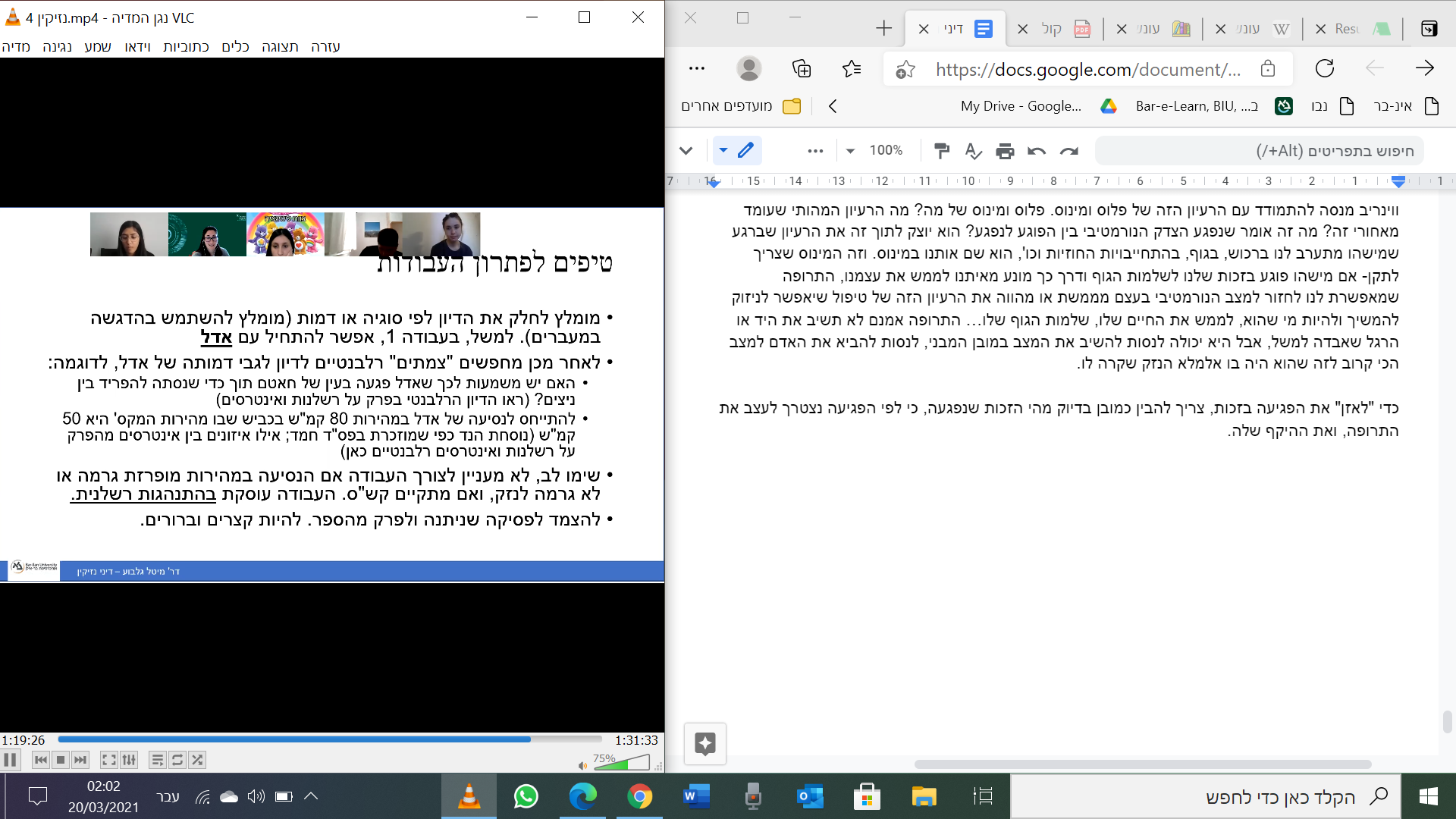 לשים לב שהעבודה היא על התרשלות ולא על רשלנות.העבודה היא לא על אם נגרם נזק או על קש"ס. היא רק על ההתנהגות הרשלנית.אולי נוכל להתייחס להתנהגות הרשלנית של חאכם במקום מסוים בעבודה, ושם נתייחס לפס"ד ספציפי שמיטל נתנה לנו לקרוא, ולא מעבר.לא צריך להגיע להכרעה.לא חובה לציין עמ' שמסתמכים עליו.החומר לעבודה הוא כמובן גם למבחן.שיעור 5- 5.4.21נקודות מרכזיות מלפני חופשת פסחחשיבות התיאוריה, הרעיון שמאחורי הכלהחשיבות של לא להסתפק בלהבין את הכלל המשפטי או פסק הדין כמשהו שטחי אלא לנסות לראות מה עומד מאחורי. יש שאלות שמצריכות מחשבה מעמיקה יותר. תיאוריה היא שפה תיאורטית שמשותפת לשופטים ושופטות בעולם המקובל.פסק הדין בעניין אבו חנא ברקע להדגמת התיאוריות השונותשיקולי צדק מחלק- "חלוקת העוגה"יישום פסק דין אבו חנא- אובדן כושר השתכרות עתידי עפ"י סטנדרט אובייקטיביתיאוריית הצדק המתקן- מבנה ומהותיישום פסק דין אבו חנא- אובדן כושר השתכרות עתידי עפ"י סטנדרט אובייקטיביביקורת אפשרית שעליה דיברנו בכיתה- על הפיצוי להיקבע עפ"י אמות מידה סובייקטיביותהשאת רווחה מצרפית/יעילותבעבר היה מקובל לדבר על מקסום של יעילות, תועלתנות. הרעיון היה שכלל משפטי צריך להיות יעיל, הוא רוצה לבטא את היעילות, למקסם את היעילות ממשהו. היום פחות מקובל לדבר על מקסום של תועלת, היום מקובל לדבר על רווחה מתוך איזושהי הבנה שתועלת זה דבר יותר רחב ממה שאפשר לתרגם למראות בעין (?). לא כל דבר שהוא נכון ואנחנו רוצים יותר ממנו וחושבים שהוא דבר חיובי, הוא דבר שניתן לאמידה בחפץ. יש מעבר ממקסום תועלת במובן הכלכלי למקסום תועלת במובן המשמעותי יותר. דברים טובים לא באמת יכולים להיות מתורגמים.מונחים שנשמע בהקשר לתפיסה הכלכלית של נזיקין:יעילות (efficiency), תועלת (utility), רווחה (welfare)בשונה מצדק מתקן, התמקדות לא רק בניזוק והמזיק המסוימים, אלא ברווחה המצרפיתאכפת לנו רק להחזיר את המצב של הניזוק לקדמותו. מה שחשוב זה הגדלת העוגה המצרפית. להגיע למצב של יעילות. לא משנה לנו בכלל מאיפה יגיע הפיצוי לניזוק. מה שחשוב הוא שכשנתרחק מהסיטואציה נאמר שהיום אנחנו נמצאים במצב יעיל יותר. הצדק המתקן והניתוח הכלכלי של המשפט במובן הזה הם שני אחים חורגים. את אנשי הצדק המתקן לא מעניין אם משהו יעיל יותר או פחות, לעומת אנשי הניתוח הכלכלי של המשפט יגידו שלא מעניין אותם (בדר"כ) אם הניזוק ירגיש טוב יותר או לא אלא אם אפשר להוכיח שהדבר יעיל, הגיוני מבחינת יעילות.בשונה משיקולי צדק מחלק, המטרה להגדיל את העוגה (המצרפית) ולא לחלק אותהלא לחלק אותה שווה בין כולם, אלא לקחת עוגה גדולה יותר. פחות משנה אם כל קבוצה באוכלוסייה תקבל חתיכה שווה של העוגה או לא.אנחנו נראה שמדובר בשני רעיונות שונים מאוד, אבל עם זאת נראה שבתי המשפט אף פעם לא מתמקדים בתיאוריה אחת בלבד. הפסיקה מורכבת מפסיפס של רעיונות ושיקולים (כפי שהיה אפשר היה לראות באבו-חנא), וגם בתיאוריה הכלכלית נראה יישום מהותני יותר שלה.בחוזים השאת רווחה מצרפית אינטואיטיביתכשאני נותן למישהו מה שהוא צריך יותר ומקבל מה שאני צריך יותר- הגדלנו את העוגה המצרפית, ולא רק שלנו אלא של החברה כולה. ממקסמים את ההעדפות של הצדדים. כך חוזים מאפשרים לנו להגדיל את העוגה. נמצאים בעולם משפטי שמאפשר לנו לדבר במונחים של פלוס. כל אחד מקבל את ההעדפות שלו.בנזיקין נדאג להקטנת עלויות (מזעור עלויות הנזק ומזעור עלויות המניעה של הנזק)בנזיקין קשה יותר להגדיל את העוגה- נמצאים בעולם של מינוס. כדי להגיע ליותר יעילות ממזערים הוצאות- ממזערים את העלויות של הנזקים. עלויות הנזק- עלות הנזק עצמו, אבל גם עלויות מניעה. מנסים תמיד לצמצם אותם, כי זה סך כל העלויות שנוציא מהכיס כשקורה נזק בעולם. כמה שנמעזר אותם, כך נפגע פחות ככל האפשר בעוגה המצרפית.כיצד? בקורס נתמקד בשתי דרכים מרכזיות למטרה זו:הרתעהנדבר על הרתעה בצורה יותר מובנית, אנליטית, ותואמת את הדין.פיזור נזקיעילות- הרתעה (deterrence)איך נגרום לאנשים לדעת האם לעסוק בפעילות שגורמת נזק לאחרים? (איך נתמרץ אותם נכון?)יש גם שאלה של עד כמה לעסוק בפעילות (רמת הפעילות), שעליה לא נרחיב היוםשימו לב- אלה שיקולים של יעילות מלכתחילה (ex-ante)כלומר איך נגרום לאנשים לדעת מראש לדעת אם הם יכולים לעסוק בפעילות שגורמת לנזק או לא (וכמה)?יש לנו אינטרס שפעולות מסוכנות יקרו, כי בסך הכל הן מגדילות את הרווחה המצרפית, אז אנחנו צריכים כל הזמן לחשוב איך גורמים לזה שהעלויות שהפעולות המסוכנות האלה מחצינות (יוצרות) כלפי אחרים, אבל הן מועילות חברתית. במילים אחרות, אנחנו רוצים לאפשר אותן אבל לצמצם את העלויות שלהן.דוגמאשתי חלקות סמוכות. באחת חקלאי מגדל תירס. בשניה אדם מגדל צאן. מדי פעם צאן עובר לשדה ופוגע ביבול התירס.איך פותרים את הבעיה? על מי נרצה להטיל אחריות למנוע את הנזק שנגרם?על מי נרצה להטיל את האחריות למנוע את הנזק לתירס?פתרוןגישה נאיבית- בעל הצאן צריך לשאת בנזק.Coase הציע פתרון אחר. אמנם הצאן דרכו על התירס, אבל אם לא היה שם תירס, הצאן לא היה מזיק. כלומר, לפי קוז, גם הפרות וגם התירס הן הגורם לנזק.מסתכל על ההסיבתיות בפרספקטיבה כלכלית.לכן כדי להחליט על מי להטיל אחריות משפטית בנזיקין כדי לעודד אותו לפעול בצורה מסוימת, צריך לבדוק על מי ראוי להטיל את הנזק.לא משנה מי דרך בפועל או אם התירס היה שם, אלא על מי יותר יעיל לנו להטיל את האחריות כדי לגרום לו לפעול באופן יעיל.אם נראה שנקטין את ההוצאות של הנזק ומניעתו אם תוטל אחריות על בעל שדה התירס למנוע את הנזק (למשל, דרך הקמת גדר), אז אנחנו נטיל דווקא עליו את האחריות המשפטית, כי נרצה לעודד אותו לפעול למניעת הנזק.נטיל על מי שיותר זול לו למנוע את הנזק- למשל כמה יעלה לו לבנות את הגדר. אם הוא ידע שהוא לא יקבל פיצוי אם הצאן ידרוך לו על התירס, יהיה לו אינטרס לבנות את הגדר. כך נמנע הנזק בזול יותר. אנחנו מתמרצים אותו לפעול למניעת הנזק. אנחנו רוצים לפי התפיסה הזו להניע אנשים לפעול בצורה שתביא להפחתת עלויות.שיקולי הרתעה ופסק דין אבו חנאאם רוצים ליצור הרתעה אופטימלית, אם אנחנו רוצים שאנשים יזהרו באופן שווה לכולם אבל ניתן פיצוי אחר כשנזק מסוים קורה, אנחנו יוצרים מצב של הרתעה ביצר והרתעה בחסר. כשרופא/נהג וכו' יודע שבמקום מסוים או עם אדם מסוים פחות סיכוי שתוטל עליו אחריות משפטית אם הוא יתרשל, ככל הנראה הם ישקיעו, גם אם לא במודע, יותר במטופל הלבן למשל על פני השחור. נוצר מצב לא רצוי, שבו אנחנו מצד אחד רוצים להרתיע מפני פעילות מסוכנת, אבל מצד שני כלפי אנשים מסוימים יוצרים מצב שהם מורתעים פחות מאחרים. זה מה שהשופט ריבלין מציין כשהוא יוצא משיקולים כלכליים. מצב של הרתעה בחסר. לא מחשבים את הכלל נכון כביכול.פיזור נזקשיקול שהוא בדיעבד (ex post), כשכבר קרה נזק.פיזור נזק על קבוצה גדולה של אנשים במקום על אדם אחדאנחנו רוצים שהנזק יתפזר כמה שיותר, להטיל את הנזק על קבוצה כמה שיותר גדולה, כי זה יותר יעיל מלהטיל אותו על אדם אחד. מיליון ש"ח יכולה להיות עלות נוראית בשביל אדם אחד, לעומת שקל אחד על מיליון איש. כך עובדות גם חברות הביטוח- כולם משלמים לחברה ולכן היא יכולה לספוג את הנזק של אדם אחד כשהוא קורה.דוגמא: מוצרים פגומיםאם נאמר ליצרן שבכל פעם שיגרם נזק לאדם משימוש במוצר הוא צריך לשלם על הנזק שנגרם, הוא ככל הנראה יגלם את העלות הפוטנציאלית של פיצויים כאלה לתוך העלות של מוצר. כך הוא יפזר את עלויות הנזק על פני המוני צרכנים במקום על צרכן אחד. זה חשוב כי אם לא היינו מטילים אחריות מוחלטת על היצרן על נזק של צרכן, הצרכן היה צריך להוכיח (חובת הוכחת נזק) קש"ס של הנזק, ואם הם לא מצליחים לעמוד בנטל ההוכחה הם נושאים בעלות הנזק באופן מלא. זאת יכולה להיות משמעות קשה לצרכן שנפגע. לכן במקום זה מפזרים את הנזק, מאפשרים את הצרכן לא להצטרך להוכיח כל תביעה ותביעה כדי לקבל פיצוי.אנחנו רואים בעצם שכשמסתכלים על נזקים בצורה כלכלית, הם צריכים להיות מתוכננים בצורה אנליטית, נכונה, שצופה התנהגות של אנשים, מה אנחנו רוצים שיקרה, מנסים לכוון התנהגות של אנשים באמצעות תכנון.יסודות עוולת הרשלנותרשלנות הפכה להיות עוולת סל. היא "טרפה" עוולות אחרות.התרשלותס' 35 לפקנ"זעשה אדם מעשה שאדם סביר ונבון לא היה עושה באותן נסיבות, או לא עשה מעשה שאדם סביר ונבון היה עושה באותן נסיבות, או שבמשלח יד פלוני לא השתמש במיומנות, או לא נקט מידת זהירות, שאדם סביר ונבון וכשיר לפעול באותו משלח יד היה משתמש או נוקט באותן נסיבות – הרי זו התרשלות; ואם התרשל כאמור ביחס לאדם אחר, שלגביו יש לו באותן נסיבות חובה שלא לנהוג כפי שנהג, הרי זו רשלנות, והגורם ברשלנותו נזק לזולתו עושה עוולה.יסודות העוולה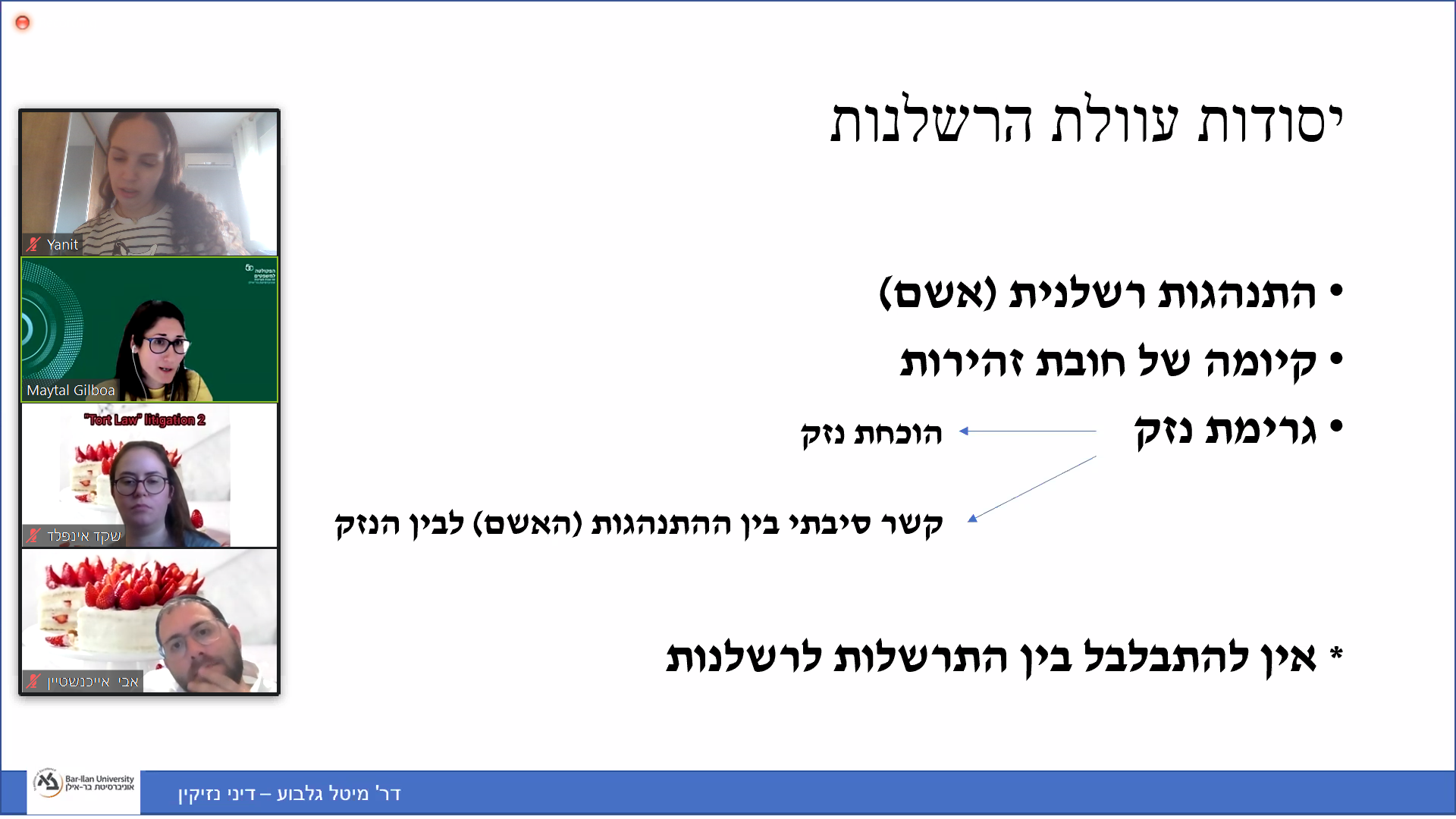 התנהגות שאינה סבירה, אשם.האם דבר א גרם לב'. אולי שני גורמים מביאים לנזק. אולי לא ההתנהגות העוולתית היא זו שגרמה. וכו'... מסובך להוכחה.*אין להתבלבל בין התרשלות לרשלנות.התרשלות- התנהגות לא סבירה. רשלנות- מתקיימים כל יסודות עוולת הרשלנות.כיצד סעיף 35 מגדיר התנהגות שניתן לתארה כהתרשלות?"האדם הסביר"בחינה אובייקטיבית (מה האדם הסביר, הרופאה הסבירה, הנהג הסביר, היו עושים?)האדם הסביר והנבון או בעל מקצוע סביר. לא מדברים על עבירות כוונה. התנהגות חברתית מוסרית, שהחברה מעדיפה שהיא תתקיים כדי לצמצם כמה שיותר סיכונים. אשמה חברתית לא מוסרית.מצד שני, מה קורה אם הסטנדרט הנהוג בבית חולים מסוים גבוה יותר? האם כאשר נבחן את התרשלות הרופאות בו, נבחן אותה עפ"י סטנדרט האדם הסביר, או על פי הסטנדרט הגבוה יותר שבו הן מורגלות? (השאלה נדונה בפסק דין שטרן).למשל בי"ח פריפריאלי לא מפותח כלכלית, האם נכון לומר שלא נתחשב בשיקולים שהוא שונה מבי"ח מבוסס ומפותח כלכלית במרכז? מכניס שיקולים סובייקטיביים לתוך האובייקטיביים. או שניתן לומר שגם אובייקטיבי צריך להיבחן עפ"י הנסיבות.פס"ד שטרן נ' שיבאעובדות פסק הדין- מצבו של העובר הצריך ניתוח קיסרי. לא בוצע הניתוח, והטענה להתרשלות.השאלה הייתה האם הרופאים נהגו בצורה סבירה.שאלה משפטית- לא הייתה סטייה מנורמות רפואיות מקובלות. עם זאת, הסטנדרט של בית החולים שיבא היה גבוה יותר. האם הרופאים התרשלו משלא נקטו על פי הסטנדרט הנהוג בבית החולים?האם אנחנו רוצים לבחון את המקרה לפי הסטנדרט הכללי בכל בתי החולים, או לתת דגש והתייחסות גם לסטנדרט גבוה יותר ושיקול סובייקטיבי של הרמה הנהוגה בבית החולים הספציפי?נקבע- יש להטיל אחריות, בית החולים התרשל (כך, נראה שבית משפט לא יתחשב במאפיינים סובייקטיביים שמורידים את הסטנדרט, אך כן בכאלו שמעלים אותו).אם בי"ח מנהיג סטנדרט גבוה יותר מהשאר- נבחן לפי האדם הסביר אבל בבית החולים הזה והסטנדרט הזה.הטעם מאחורי קביעה זו? ביקורת אפשרית?- החיובי, הטעם- רוצים להרתיע, וגם שיקולים כלכליים של הפחתת עלויות- אם אפשרי וקל למישהו למנוע נזק, אנחנו נצפה ונרצה להטיל עליו אחריות כך שינקוט בדרך הזו. בנוסף, אם יש למישהו או לבי"ח סטנדרט גבוה יותר, אנשים מסתמכים על העובדה הזאת, בוחרים בו בגלל קיומו של הסטנדרט. בוחרים בו ומטילים עליו יותר אחריות בגלל שהוא קנה לעצמו את המוניטין הטוב הזה ואנשים הסתמכו עליו כשבחרו בו.- אבל ניתן לראות כאן איזשהו קושי- רפואה מתגוננת- הרתעה ביתר (יותר מדי). הסכנה היא שבתי החולים ירתעו מלהתחדש ולהיות מתקדמים וטובים יותר, כי אז הם נחשפים גם ליותר אחריות נזיקית. עלול להעביר מסר שגוי, שאולי לא כדאי להיות יותר בסדר."באותן נסיבות"ההקשר (קונטקסט) עשוי להשפיע על המסקנה אם התנהגות סבירההנסיבות ישפיעו על השאלה אם אדם התרשל. למשל בנהיגה- משנה אם הנהיגה במהירות X היא ביום גשום וכביש מסוכן לעמת יום יפה וכביש מסודר ונוח.המועד הקובע שבו נקבע אם התנהגות הייתה סבירהכשבודקים אם התנהגות הייתה סבירה או לא, נבדוק עפ"י מה שהמזיק ידע באותו זמן, ולא בדיעבד. בית המשפט ישים את עצמו בנעליו של המזיק באותו מועד של ההתנהגות הרלוונטית (שעליה המזיק נתבע). למשל ניתוח- הפרקטיקה שהייתה מקובלת בעת הניתוח ולא בעת הדיון בבית המשפט (כי ייתכן למשל שהומצאה מאז פרקטיקה חדשה או שאחת אחרת הפכה למקובלת).שאלההאם הקביעה שהתנהגות המזיק סבירה צריכה להיות מושפעת מהשאלה עד כמה הסטנדרט ההתנהגותי המצופה מהמזיק יכול להכביד עליו?עד כמה אנחנו רוצים להתחשב במזיק, הצד שחשף לסיכון שהתממש? עד כמה נתחשב בכמה אנחנו מכבידים עליו? מתי אנחנו רוצים להתחשב ומתי לא?צדק מתקן?לא משנה מה הנטל על המזיק, כי שיקולים כלכליים לא משנים בצדק מתקן. מה שמשנה זה אם מישהו חשף מישהו אחר והסיכון התממש, נרצה להשיב את המצב לקדמותו בין הצדדים המסוימים. אכן נטיל אחריות ופיצוי על המזיק.צדק מחלק?מסתכלים על הקבוצה ולא על המזיק הספציפי. רוצים להגן על קבוצת אוכלוסיה לפי סיכון שהיא נוהגת לנהוג לפיו. חשוב לנו יותר מחופש הפעולה של המזיק או מההכבדה שניצור אם נטיל עליו את האחריות לנזק.בראייה כלכלית?(נוסחת הנד עונה על זה)שיעור 6- 8.4.21"נוסחת הנד" (Learned Hand formula)מה ההסתברות שיגרם הנזק - (probability) P שיעור הנזק- הסתכלות על הנזק הצפוי שנגרם  - (loss) Lעלות המניעה (הצבת אמצעי זהירות/הימנעות מהפעילות - (burden of precaution) Bבעצם כמה יעלה למזיק למנוע את הנזק (לפעמים להימנע לחלוטין מהפעולה אם אי אפשר למנוע את הנזק).לא מצפים מאנשים להימנע לגמרי מפעולות מסוכנות כי ההנחה היא שיש בהן יותר תועלת מנזק, אבל אנחנו עושים איזשהו איזון ביניהן, שזה מה שלרנד הנד הגה בנוסחה שלו.הנוסחה מתארת את הרעיון של הגישה הכלכלית שלפיה דיני הרשלנות מיועדים לתמרץ את המזיק לנקוט באמצעי זהירות כאשר העלות של הנקיטה באמצעי זהירות יותר נמוכה מתוחלת הנזק שיכולה לקרות, ושתופחת אם אמצעי המניעה יינקטו.P x L (תוחלת הנזק)מכפלת ההסתברות וגובה הנזק הצפוי.P x L > B ← התנהגות רשלנית (התרשלות)P x L < B ← אין התרשלותאם תוחלת הנזק יותר גדולה מעלות המניעה שלו, ברור שהמזיק התרשל, כי אם עלות המניעה יותר נמוכה מתוחלת הנזק, אפשר לומר שהדבר היעיל היה אם המזיק היה משקיע את עלויות המניעה ומונע את הנזק. אם הוא לא עשה זאת, הוא יצטרך לשלם על הנזק שהוא עשה, (פיצוי).אם עלות המניעה של הנזק גבוהה מתוחלת הנזק, המזיק לא התרשל, כי זה לא יעיל לדרוש ממנו להשקיע יותר מתוחלת הנזק כדי למנוע את הנזק. אנחנו לא רוצים שמישהו ישקיע יותר מהאפשרות שהנזק יתממש כפול הנזק עצמו. זה יוצא פחות יעיל.נוסחת הנד- דוגמאבמפעל הפולט חומרים בזמן הפעילות עשויה להיות דליפה.דליפה כזו עשויה לגרום לנזק של 100 לשכן. ההסתברות להתרחשות דליפה היא 30%. עלות התקנת פילטר שימנע את הדליפה- 20.לרוע המזל, הסיכון התממש, וקרה נזק של 100.האם ניתן לומר שהמפעל התרשל?תוחלת הנזק היא 30 (30%*100)עלות התקנת הפילטר היא 2020<30, המפעל התרשל.התרשל כי תוחלת הנזק גבוהה מעלות הנזק.ומה אם הנזק הצפוי לשכן של המפעל עומד על 50 (במקום 100)?במקרה כזה, תוחלת הנזק היא 15 (30%*50)20>15, המפעל לא התרשל.יותר יקר לנו שהמפעל ימנע את הנזק מאשר שהוא יתממש.אנחנו מסתכלים על הנזק כשהוא כבר התממש, אבל בנקודת מבט של האם היינו רוצים שמישהו ישקיע וימנע את הנזק. פעולות הן מסוכנות תמיד, אנחנו לא רוצים שאנשים תמיד ימנעו את הנזק. לכן בודקים אותו מול תוחלת הנזק. מתנהלים בעולם סביב הסיכונים.נוסחת הנד מבטאת את הרעיון שהתנהגות סבירה היא התנהגות יעילה.האדם הסביר הוא האדם היעיל.אתגרים של כימותכיצד מכמתים עלות מניעה?למשל נסיעה איטית יותר.כיצד מעריכים את הסיכוי להתממשות הנזק (הסתברות)?במיוחד כשמסתכלים אחורה כדי להבין מה הייתה ההסתברות לנזק, ובראייה של האדם הסביר, מה הוא חשב שיהיה הנזק.אלה דברים שדורשים לכמת ולשערך בצורה שאינה כ"כ פשוטה.תשובות אפשריותקירובאפשרות להשתמש במדדים או רעיונות שיקרבו אותנו כמה שיותר. ביהמ"ש מנסה לפתח כלים כאלה.אי שוויון (אין צורך לאמוד את גודלם המדויק של כל אחד מהאגפים PL, B).כשאנחנו צריכים להשוות בין גדלים- עלות מניעה של נזק מול תוחלת נזק- אם היינו צריכים לדעת מה גדול ממה בערכים מוחלטים, מה היה הנזק בדיוק, מה היה בדיוק הסיכוי להתרחשותו וכו', היה לנו הרבה יותר קשה להתמודד. אבל אנחנו לא צריכים לדעת, כי הנוסחה מדברת על אי שווין- אנחנו רק צריכים לדעת עם עלות ההפחתה גבוהה או נמוכה מהתוחלת שלו. מקל מאוד את השימוש באינטואיציה של הנוסחה.נוסחת הנד לבדה אינה מספיקה כדי לייצר תוצאה יעילה.היא בעצם מחזירה אותנו לרעיון הבסיסי, שבדיני הנזיקין אנחנו רוצים למזער עלויות. וגם הנוסחה אומרת בעצם שלא תוטל אחריות אם עלות המניעה של הנזק יותר גדולה מתוחלת הנזק. נוצר מצב שאנחנו לא מונעים נזקים אם לא יעיל למנוע אותם.ליעילות נוסף תנאי נוסף:פוזנר ו"מונע הנזק הזול"פוזנר לקח את נוסחת הנד ככלי שקובע את אמת המידה של ההתרשלות והוסיף לה מימד נוסף. לא צריך להסתכל רק על המזיק אלא גם על הניזוק.יש להטיל את האחריות על הנזק על מי שיכול היה למנוע את הנזק בעלות הנמוכה ביותר, בין אם מדובר במזיק ובין אם בניזוק.לא משנה מי המזיק ומי הניזוק, אלא למי היה זול יותר למנוע את הנזק.אנחנו לא רוצים רק שאנשים ימנעו נזקים אם יעיל למנוע אותם, אלא גם רוצים לבדוק מי היה נכון שיפעיל את הנוסחה הזאת.מדובר בתנאי מצטבר לנוסחה, שני התנאים יחד יובילו לתוצאה יעילה.*בהמשך, קלברזי והירשקופף הציעו את כלל "שוקל הנזק הטוב ביותר".הציעו שבמקום שביהמ"ש יצטרך לעשות את כל החישובים ולקבל את כל המידע מי הצד שהיה לו יותר זול למנוע את הנזק, צריך למצוא את הצד שהוא שוקל הנזק הטוב ביותר- נמצא בעמדה הטובה ביותר כדי לשקול איך להפחית את עלויות התאונה והמניעה שלה, וגם הצד שיכול לפעול על סמך המסקנות האלה. הרעיון מאחורי ההצעה היה שבמקום שביהמ"ש יצטרך לעשות את החישובים כדי להבין מיהו מונע הנזק הזול, הוא רק יצטרך לבדוק לאיזה צד היה את המידע לפעול בעצמו למניעת הנזק או להתריע בפני הצד השני. דורש פחות עלויות אדמיניסטרציה, שמאוד מכבידות על ביהמ"ש וגם הן עניין שיש בו פרספקטיבה כלכלית.אימוץ נוסחת הנדהריסטייטמנט האמריקאי (Rrestatement), בתי משפט בארה"בבתי משפט בישראלככלל, בארץ ובעולם, הנוסחה אומצה, אך לצד מטרות ושיקולים נוספיםיש שיקולים אחרים שסדורים בתוך הנוסחה הזאת, וגם היא לא מיושמת באופן כלכלי טהרני. כלומר ברור שיש קושי מסוים ליישם אותה ויש דברים שמיושמים בצורה של שיערוך.דוגמאות למצבים שבהם בית המשפט עשה שימוש בנוסחה:פס"ד ועקנין נ' עיריית בית שמשעלות המניעה של הצבת שלטים בבריכה נמוכה יחסית לתוחלת הנזק הצפוי של פגיעת גוף למתרחצים. אנחנו רואים כאן שהרעיון של שיקולים כלכליים נמצא גם אם זה לא נראה לנו באופן מובהק וזה "מאחורי הקלעים".פס"ד גרובנר נ' עיריית חיפהנאמר שלאור העלויות הגבוהות של הצבת פקחים בשטח הפארק, היה סביר מצד העירייה להסתפק בתליית שלטים במקום הצבת פקחים, שעלותה נתפסת כמכבידה מדי לעומת הנזק הצפוי.חלופות לנוסחת הנד?האם אפשר להתעלם מהנוסחה ולהגיע לרעיון היעילות הכלכלית באמצעים אחרים?מה לגבי מנהגים?האם מספיק לומר למשל כשיש פרקטיקה מקובלת למקרה מסוים והליך רפואי בוצע אחרת ולכן זו התרשלות?דוגמא- רשלנות רפואית (פרקטיקה מקובלת).גם אם רוב של רופאים יאמר שברוב המקרים זה בדיוק מה שהם היו עושים, ונזק התממש- רק בגלל שהתממש נזק אי אפשר לומר שהרופא התרשל. מצד אחד יש נזק טבעי שכרוך בניתוח, אבל מצד שני הרופא עדיין יכול להתרשל.דוגמא- מפעל מזהם (למשל, קביעת גובהה של ארובה למניעת זיהום).	אם המפעל לא מתקין ארובה בגובה הנדרש אבל אומר שזה המנהג בשאר המפעלים, לא נוכל לומרשהוא התרשל. אבל אם נלך לפי ההיגיון של נוסחת הנד ונראה מה עלות ההגבהה בכמה מטריםנוספים לעומת הנזק שיכול להימנע אם המפעל ינקוט באמצעים לא יקרים- כן נוכל להטיל אחריות. לאנוכל לספק את התמריץ היעיל החברתי כדי שהמפעל יבנה ארובה גבוהה יותר.המסקנה- המעמד של מנהג הוא מורכב והוא אינו בהכרח תחליף אידאלי לנוסחת הנד.	נוסחת הנד מאפשרת לנו לרדת לרזולוציה נכונה יותר ולתמרץ בצורה יעילה יותר. נכון שבמצביםרבים הרעיון שמאחורי הנוסחה והדוגמא של רשלנות רפואית תתלכד. אנחנו לא רוצים רפואהמתגוננת. אבל הדוגמא של המפעל מראה את הבעייתיות.מה לגבי חוק?למה לא לומר במקום נוסחת הנד שברגע שהפרת את החוק התרשלת, פעלת בצורה לא סבירה? אינטואיטיבי לחשוב שמי שהפר את החוק נקט בהתנהגות שהיא לא יעילה (בהנחה שאנחנו מצפים שהחוק יגלם התנהגות יעילה).מי שהפר חוק לא בהכרח התרשל (בנוסף, יש עוולה נפרדת עליה נדבר בנפרד, שעוסקת בהטלת אחריות נזיקית בגין הפרת חוק)	יש עוולה ספציפית של הפרת חובה חקוקה, שמדברת על מקרים ספציפיים של הפרת חוק. אבל זהלא אומר שבהכרח מי שהפר חוק רלוונטית לו גם עוולת הרשלנות.השופט מצא בעניין לרנר נ' מדינת ישראל	אין חפיפה מלאה בין אחריות נזיקית להוראות הפתיחה באש, ויכול להיות מצב של פעולה רשלניתשלא קשורה להוראות הפתיחה באש, ולהיפך- יכולה להיות הפרה של הוראות הפתיחה באש שלאתהיה רשלנית. צריכים להסתכל על ההקשר והנסיבות. במקרה זה הייתה טעות, הייתה התנהגותשחרגה לא רק מההוראות אלא גם ממצבים טיפוסיים שהוראות נוהל מעצר חשוד נועדו להתמודדאיתם. ההחלטה הייתה מוטעית אבל אי אפשר לומר שהיא לא סבירה, ולכן לא ניטה להטיל אחריותרשלנית. הפס"ד מראה לנו שאי אפשר להעיד על התנהגות אם היא רשלנית או לא רק כי מנהג אוחוק הופר. הפרה כזאת לא יכולה להיות תחליף מדויק לנוסחה של הנד.יש התנהגויות שעומדות בסטנדרט או בפרקטיקה אבל עדיין אפשר לומר שהן התרשלות, התנהגות לא סבירה (למשל פס"ד שטרן), ולהיפך- התנהגות שסוטה מהסטנדרט או אפילו חוק, הסטייה לא אומרת בהכרח שמי שהפר את החוק/ההוראה היה רשלן (לרנר).אי אפשר לומר שהפרה של מנהג או חוק הם לא רלוונטיים, או שלא צריך לבחון את ההפרה כדי לבחון האם אותו אדם התנהג בצורה סבירה או לא. אבל הפרה של חוק או מנהג לא יכולים להיות שיקול מכריע כדי לקבוע שמישהו התרשל והתנהג בצורה לא סבירה. זה יעיד על מקרה שיכולה להיות בו רשלנות, אבל נבדוק גם את נסיבות המקרה כדי להשתכנע שזה שיקול מכריע.נוסחת הנד- הרתעה ביתר והרתעה בחסרטעות שיפוט בהערכת סטנדרט הזהירות (תוחלת הנזק, PL).כשמזיק פוטנציאלי פועל בעולם, הוא רואה את תוחלת הנזק לנגד עיניו. יש לו מובן כללי מה הנזק שיכול להיגרם ומה הסיכוי לכך.הרתעה ביתר- כאשר בית המשפט מעריך את תוחלת הנזק גבוה מדי.לדוגמא, נניח שרמת הזהירות היעילה בנסיבות מסוימות היא 10 בהתאם לתוחלת הנזק (10), אבל המזיק חושב שבפועל, תיוחס להתנהגות שלו תוחלת נזק של 15.יוצא שביהמ"ש רואה את התוחלת כ-10, ולכן יוצא שהמזיק במקום שיסע במהירות סבירה לתוחלת נזק של 10 הוא נוסע לאט יותר, כי הוא יודע שאולי ביהמ"ש יעשה טעות ויחשב את תוחלת הנזק לא נכון בכביש הזה. מאוד חשוב לנו איך ביהמ"ש מחשב רטרוספקטיבית והאם הוא מנסה לשערך בצורה נכונה את הנזק שהמזיק ראה בפניו. כי אם לא, יש סיכוי גבוה יותר שתוטל אחריות ברשלנות ותהיה הרתעת יתר (הנסיעה לאט יותר).ההרתעה בחסר- כאשר בית המשפט מעריך את תוחלת הנזק נמוך מדי.לדוגמא, אם תוחלת הנזק היא 10, אבל המזיק חושב שסטנדרט הזהירות נמוך יותר, ומבטא תוחלת נזק של 5. האם ימנע את הנזק בעלות של 6?דוגמא יותר "חמורה"- כי היא תגרום לא רק לחוסר יעילות כמו בנסיעה זהירה יותר, אלא לנסיעה מהירה יותר- ופחות זהירה (ולכן לא יעילה). אם אני יודע שבמצבים שאני מתנהגת בהם ביהמ"ש עושה טעות וחושב שתוחלת הנזק היא 5 ולא 10, אני לא אשקיע 6 כדי למנוע נזק של 5. בפועל אני יודע שלא אתפס כרשלן. אני אתנהג בצורה לא יעילה ולא אמנע את הנזק.אם ביהמ"ש עושה טעות (או המזיק), התמריצים בעצם משובשים.שיעור 7- 12.4.21שני העקרונות שנלמדו בשיעור הקודםנוסחת הנד- B<PxLלא נגיד שהתנהגות הייתה לא סבירה אם עלות מניעת הנזק הייתה גבוהה מתוחלת הנזק (הנזק הצפוי כפול הסיכוי שהוא יתממש). לא הגיוני מבחינת כלכלית שנרצה שמישהו ימנע את הנזק אם עלות מניעת הנזק גבוהה מהתוחלת. רק אם זה יותר בזול מאשר שהנזק יתקיים.מונע הנזק הזול- נטיל את האחריות לנזק על הגורם שעבורו Bminצריכים רכיב נוסף- נטיל אחריות לאו דווקא על המזיק אלא על מי שהיה עולה לו פחות למנוע את הנזק. נבדוק גם מה יכול היה לעשות הניזוק.דוגמא פשוטה לשילוב בין נוסחת הנד לרעיון מונע הנזק הזולשתי חלקות סמוכות. באחת חקלאי מגדל תירס. מדי פעם צאן עובר לשדה ופוגע ביבול התירס.איך פותרים את הבעיה? על מי נרצה להטיל אחריות על הנזק שנגרם?נניח שמתקיימים הנתונים הבאים:למגדל התירס יעלה 6 למנוע את הנזק (למשל להקים גדר)לבעל הצאן יעלה 8 למנוע את הנזק (למשל, לגדר את הצאן או לשכור שירותיו של רועה צאן)תוחלת הנזק (לשדה התירס)- 10.לפי נוסחת הנד, עפ"י נתוני השאלה, אין ספק שזה רשלני לא למנוע את הנזק- עלות המניעה שלו נמוכה מתוחלתו. גם 6 וגם 8 קטנים מ-10.מונע הנזק הזול מוסיף היבט נוסף- על מי נרצה להטיל את האחריות?יישום הרעיון של מונע הנזק הזול, יכריע שנרצה להטיל אחריות על מגדל התירס (ולא על בעל הצאן) כי עפ"י הנתונים, עלות המניעה שלו נמוכה יותר 6<8.אם אנחנו רוצים לתכנן את הכלל המשפטי בצורה יעילה, אנחנו רוצים שהצדדים ידעו שתוטל אחריות על מונע הנזק הזול. מה שיקרה מלכתחילה הוא שמגדל התירס, שידע על החוק היעיל הזה, יבנה את הגדר בשביל למנוע את נזק של 10. למה? כי מה שמוביל אותנו זה היגיון כלכלי שלפיו אנחנו רוצים למזער את הנגיסה בתועלת החברתית, בסך הרווחה המצרפית. אנחנו רוצים שהצדדים ידעו שהאחריות תוטל על מונע הנזק הזול.חשוב לקחת בחשבון שביהמ"ש לא יתחשב רק בשיקולים כלכליים. אבל הם יכולים ליתרגם למשל למונחים של אשם תורם וכו'. יש משמעות מבחינה כלכלית אבל גם בראייה אנליטית/משפטית רגילה לשאלה האם היה אפשר למנוע את הנזק באמצעים מצטברים או חלופיים. כי אם צד אחד היה יכול למנוע את הנזק ע"י גידור והשני ע"י שכירת רועה צאן, אלה שני אמצעים שאפשר באמת להשוות ביניהם, כמה הייתה עולה לכל אחד המניעה. אבל אם כל אחד מהצדדים יכול היה למנוע את הנזק באופן חלקי, באמצעים שהם מצטברים, כל אחד יכול היה לגרום לזה שהנזק יצטמטם. וכאן נכנס עניין האשם התורם. (נלמד יותר בפירוט בהמשך). כן קל יותר להתייחס למונע הנזק הזול ונוסחת הנד כשבולט מאוד שמישהו יכול היה למנוע את הנזק, אבל בדר"כ זה לא יהיה השיקול היחיד. באופן טבעי שופטים לא יפנו לאינטואיציה אחת בלבד.מה קורה אם הניזוק והמזיק מונעי נזק זולים במידה זהה?נניח שמגדל התירס ומגדל הצאן שניהם יכולים למנוע את תוחלת הנזק 10 בעלות 6.תמיד עדיף לנסות ולמצוא גורם אחד משיקולים של צמצום עלויות, שהם שיקולים כלכליים מ"סדר ראשון", אבל אם זה בלתי אפשרי-ננסה בכל זאת לאתר מי מונע הנזק הזול ביותר. המטרה היא לתמרץ את הצדדים בצורה יעילה להקטין את העלויות, להקטין את הנגיסה מהרווחה המצרפית. אבל אם בכל זאת אי אפשר למצוא-שיקולים מסדר שניוני- מפזר הנזק הטוב ביותרננסה ברמה תיאורטית להטיל את הנזק על מי שיכול לפזר אותו (את העלויות שלו) הכי טוב, על יותראנשים.שיקולים נוספים- צמצום עלויות אדמיניסטרציה (חיסכון בעלויות ההליך עצמו) יובילונו להותיר את עלויות הנזק על הצד שנושא בו.שיקולים מסדר שלישי. אם רוצים לתכנן את הכלל המשפטי בצורה יעילה אנחנו נרצה שבמקרה בו אין לנו מונע הנזק הזול ביותר או מפזר הנזק הטוב ביותר, הכלל המשפטי היעיל יאותת לצד שניזוק שלא יגיש הליך ליטיגציה, כי כך ימנעו לפחות עלויות הליטיגציה.קיומה של חובת זהירותהיסוד השני של עוולת הרשלנות.סעיף 35 לפקנ"ז- רשלנותעשה אדם מעשה שאדם סביר ונבון לא היה עושה באותן נסיבות, או לא עשה מעשה שאדם סביר ונבון היה עושה באותן נסיבות, או שבמשלח יד פלוני לא השתמש במיומנות, או לא נקט מידת זהירות, שאדם סביר ונבון וכשיר לפעול באותו משלח יד היה משתמש או נוקט באותן נסיבות – הרי זו התרשלות; ואם התרשל כאמור ביחס לאדם אחר, שלגביו יש לו באותן נסיבות חובה שלא לנהוג כפי שנהג, הרי זו רשלנות, והגורם ברשלנותו נזק לזולתו עושה עוולה.ס' 36 לפקנ"ז- חובה כלפי כל אדםהחובה האמורה בסעיף 35 מוטלת כלפי כל אדם וכלפי בעל כל נכס, כל אימת שאדם סביר צריך היה באותן נסיבות לראות מראש שהם עלולים במהלכם הרגיל של דברים להיפגע ממעשה או ממחדל המפורשים באותו סעיף.על מנת להטיל על מזיק אחריות ברשלנות לא די בהוכחה שאותו אדם התרשל.על המזיק גם להיות חייב חובת זהירות כלפי הניזוק.חובת הזהירות היא כמו מין דלק- אם היא מתקיימת, רק אז נבדוק אם התקיימה התרשלות ורשלנות. היא אבן יסוד, יסוד מפתח, מעין שער, שרק אחריו נבחן את כל השאר.Donoghue v Stevensonאחד מפסקי הדין המכוננים לעניין חובת הזהירות. שתי חברות הזמינו בבית קפה מעין שילוב של גלידה עם בירה ג'ינג'ר. אחת החברות מגלה שהיה בבקבוק חילזון מת. היא טענה גם שהיו לה כאבי בטן והיא נזקקה לטיפול רפואי. היא תבעה את אחריות היצרן, והיום ברור לנו מאוד שהייתה אמורה לתבוע את היצרן.Lord AtkinThe rule that you are to love your neighbour becomes in law, you must not injure your neighbour, and the lawyer’s question, Who is my neighbour?The answer seems to be- persons who are so closely and directly affected by my act that I ought reasonably to have them in contemplation as being so affected when I am directing my mind to the acts or omissions which are called in question.הוא לוקח רעיון שלקוח מסיפור השומרוני הטוב, שמדבר על הרעיון שיש לנו חובות כלפי השכנים שלנו. הוא שואל מי השכן שלנו במשפט? מי האדם הזה שיש לנו יחסי שכנות איתו, חובה כלפיו, האדם שצריך לקחת בחשבון כשאנחנו בוחרים איך להתנהג? והתשובה היא שהאדם הזה הוא מי שיכול להיות מושפע מההתנהגות שלנו.המשמעות של פסק הדין של לורד אטקין"השכן שלנו" במשפט הוא אדם שקרוב דיו כדי להיות מושפע מההתנהגות שלנו, לכן עלינו לקחת אותו בחשבון כאשר אנו בוחרים איך להתנהג.מיהו השכן שלי? עם מי יש לי יחסי קרבה? זו שאלה מאוד משמעותית.זכרו, שרק אם יש לי חובת זהירות, ניתן לטעון כלפיי שהפרתי את החובה. רק אז אכנס מבעד ל"דלת" עוולת הרשלנות.השאלה היא כלפי מי יש לנו יחסי שכנות במשפט, לא בעולם כולו.התפתחות חובת הזהירות בארץהשאלה הזאת, מיהו השכן שלנו במשפט, נדון בפס"ד גורדון נ' עיריית ירושלים, שנדרש לקריטריון של קרבה במשפט הישראלי.עובדות: גורדון מכר את רכבו לאחר. בהמשך, המשיך גורדון לקבל עליו קנסות, למרות שדיווח על המכירה לרשויות כנדרש. בשלב מסוים הפסיק לשלם את הקנסות (שהמשיך לקבלם) ובסופו של דבר אף נעצר.הרקע המשפטי: סעיף 60 לפקודת הנזיקין: "נגישה היא פתיחתו או המשכתו של הליך נפל- למעשה, ובזדון, ובלי סיבה סבירה ומסתברת- נגד אדם, בפלילים או בפשיטת רגל או בפירוק, וההליך חיבל באשראי שלו או בשמו הטוב או סיכן את חירותו,, ונסתיים לטובתו, אם היה ההליך עשוי להסתיים כך…".עוולת הנגישה- הליך נפל פלילי- דורשת הוכחה של זדון. לכן, גורדון תובע בעוולת רשלנות.במקרה זה ביהמ"ש החליט שכן אפשר להחיל את עוולת הרשלנות למרות שיש עוולה פרטיקולרית כאן שלא מתקיימת. זה כביכול כניסה מה"דלת" האחורית במקום הקדמית שנסגרה. ביהמ"ש החליט שבמקרה בו נחסמת הדלת המרכזית (עוולת הנגישה) לא נסגרת הדלת חלופית- בפני עוולת הרשלנות.לאחר ש"נפתחה" הדלת, ביהמ"ש דן בשאלה אם למרות שמדובר ברשות (עיריית ירושלים) הופרה חובת הזהירות כלפי גורדון. השופט ברק, כדי להתמודד עם השאלה הזאת, דן בביטוי יחסי שכנות."יחסי שכנות": במשפט הישראלי הקריטריון ליחסי שכנות או קרבה (מי השכן שלי? כלפי מי אני צריך להיזהר בהתנהגות שלי? מי יכול להיפגע ממנה?) הוא מבחן צפיות.את מבחן הצפיות ניתן לחלק ל-2:שני סוגים של צפיות במסגרת חובת הזהירותצפיות טכנית או חובת זהירות קונקרטית (כלפי אירוע הנזק, סוגו והניזוק)צפיות נורמטיבית או חובת זהירות מושגית (כלפי אירוע הנזק, סוגו והניזוק)צפיות טכנית בוחנת האם המזיק יכול היה לצפות את אירוע הנזק והניזוק.האם צפה בפועל.צפיות נורמטיבית בוחנת האם המזיק היה צריך לצפות את אירוע הנזק והניזוק.מה עובדתית יכול היה לעשות.אלה מבחנים מצטברים כדי להטיל חובת זהירות- גם יכול היה וגם צריך היה.לפעמים יש מקרים למשל בהם היה צריך אבל לא יכול היה.לעתים קרובות כאשר מתקיימת הצפיות הטכנית מתקיימת גם צפיות נורמטיבית, אך לא תמיד.צפיות טכנית (או קונקרטית)Palsgraf v. Long Island Railroad Companyמכונה פס"ד פלסגרף. ממחיש את עניין היכולת למנוע את הנזק ואיך בוחנים את זה.היה נוסע שניסה לעלות לקרון הרכבת שכבר התחילה לנסוע, ושומרים ניסו לדחוף ולמשוך אותו כדי שיצליח לעלות. תוך כדי זה נפלה לו חבילה מהיד, שהיו בה זיקוקים והם התפוצצו. כתוצאה מהפיצוץ התמוטט מוט על גברת פלסגרף ופגע בה בראש, (למרות שהיא לא הייתה בקרבת מקום). היא נהייתה אילמת ותבעה את חברת הרכבת על רשלנות כדי לקבל פיצוי על נזקיה.השופט קרדוזו בדעת רוב קבע שלא צריך להטיל חובה נזיקית על הרכבת באותו עניין, אף על פי שבצורה אינטואיטיבית נאמר שההתנהגות של שומר הרכבת הייתה רשלנית (הדחיפה של הנוסע תו"כ נסיעה). אבל השאלה היא לא כלפי הנוסע אלא האם אותו שומר יכול היה לצפות את סוג הנזק והניזוק הספציפי שמדובר בו, שזו הגברת פלסגרף. והתשובה הייתה שלא, הוא לא יכול היה לצפות את השתלשלות האירועים הזו. אולי בקשר לנוסע כן, אבל לא כלפי גב' פלסגרף. הוא לא יכול היה לצפות את הנזק והניזוק המסוימים, זה לא היה בטווח הצפיות שלו ומתחם הסיכוי שהוא יכול היה לצפות.ההיגיון שעומד מאחורי זה הוא שכולנו יוצרים כל הזמן סיכון כלפי אחרים. כל התנהגות שלנו יוצרת סיכון. לפעמים ההתנהגות שלנו מסוכנת וגם יש נזקים ממנה. אבל לא יכולה להיות מוטלת עלינו חובת זהירות על כל דבר שקורה סביבנו, אפילו אם הוא כתוצאה מההתנהגות המסוכנת שלנו.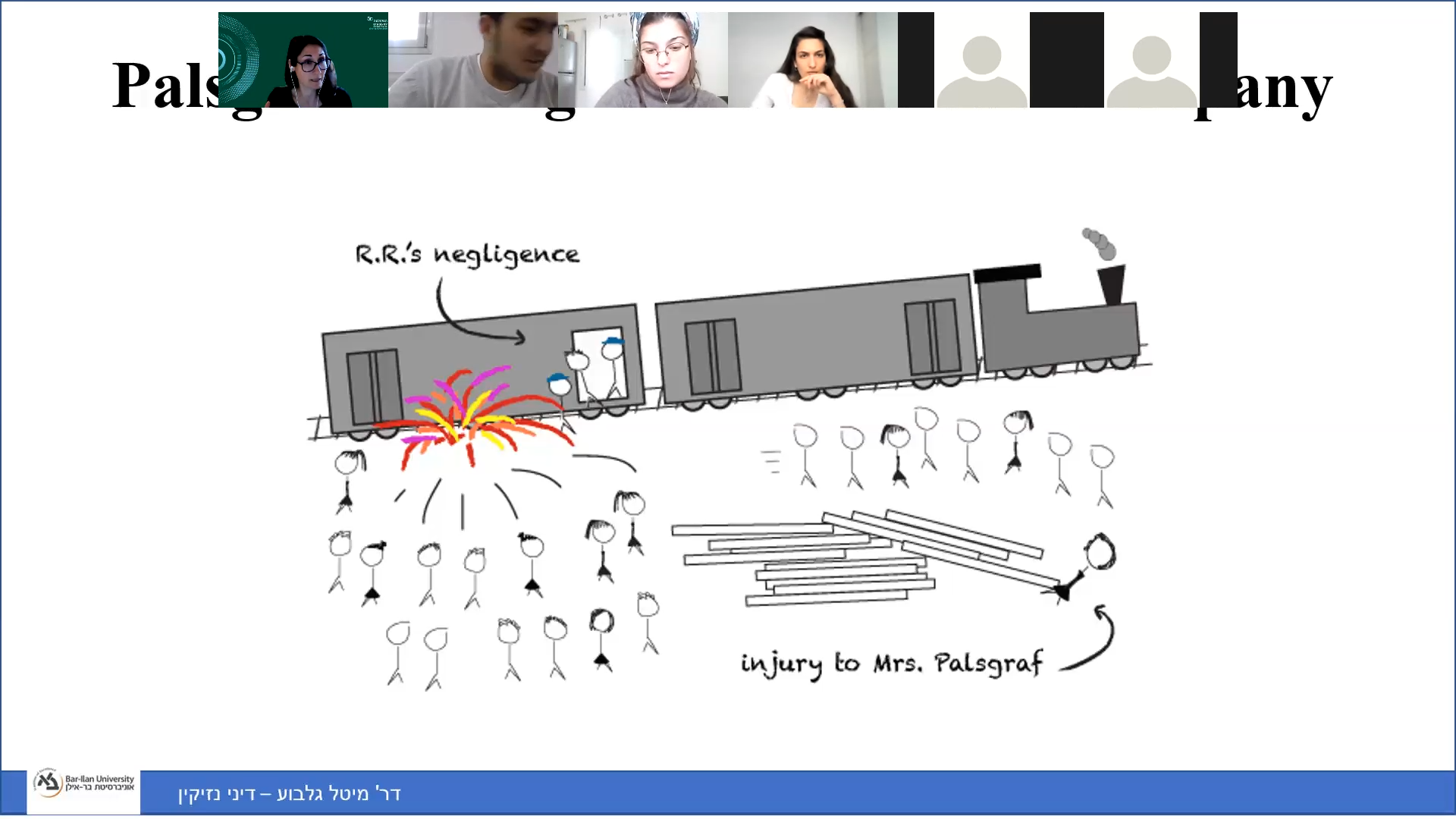 פריצקר נ' פרידמןפס"ד ישראלי שמדבר על אותה סיטואציה של האם המזיק יכול היה לצפות את סוג הנזק והניזוק.העובדות: עזבונו של אדם שנדרס תוך כדי שכיוון את הנהג תובע את הדורש ברשלנות (הימים שלפני הפלת"ד).נהג משאית נסע ברוורס כשמישהו מכוון אותו, והאדם שכיוון אותו נדרס למוות.השופט אגרנט: ככלל, חלה חובת זהירות של נהגים כלפי הולכי רגל במקרים דומים, אבל בנסיבות העניין, לא חלה חובת הזהירות משום שמדובר בניזוק בלתי צפוי.כדי לקבוע אם הנהג התרשל היה צריך לקבוע קודם כל האם חלה חובת זהירות כלפי הנדרס. התביעה נדחתה. לפי זילברג חלה חובת זהירות אבל הנהג עמד בה, כיוון שהוא דיבר עם הנדרס לפני שהוא התחיל לנסוע ברוורס, הנדרס היה ער כל הזמן לזה שהוא נוסע אחורה, ולכן אי אפשר לחוב את הנהג ברשלנות. אגרנט קבע שאין חובת זהירות כיוון שמדובר בנדרס שהוא לא ניזוק צפוי. הוא כיוון את הדורס ושוחח איתו לאורך כל הנסיעה אחורה. אי אפשר לומר שהנהג יכול היה לצפות את הדריסה הזאת. אולי ההתנהגות באופן כללי רשלנית, ושהוא התרשל (גם לפי נוסחת הנד- הוא יכול היה לנסוע לאט יותר או לצרף עוד מישהו שיכוון אותו, אל מול הנזק שהוא מאו גדול, מוות של אדם). אבל זה אם נשים את חובת הזהירות בצד. אבל במקרה המסוים הזה הוא לא יכול היה לצפות.כיצד ניתן להצדיק את מבחן הצפיות הטכנית? הסברים אפשריים-אולי תוחלת הנזק מאוד קטנה?הסיכוי שנזק יתרחש הוא מאוד קטן. יש כל מיני נזקים שיכולים להתרחש. התוחלת של הנזק מאוד קטנה. אם אין צפיות למשהו הסיכוי שהוא יתרחש מאוד קטן ולכן ספק אם נוכל להפליל עליו. לא חושבים להשקיע עלויות על מניעה בשביל למנוע נזק שכמעט אין צפי שהוא יקרה.כיצד ניתן לצפות ממזיק לנקוט באמצעי מניעה אם הנזק לא צפוי?אם אנחנו לא יכולים לצפות את האירוע או הנזק, מבחינה טכנית אי אפשר לצפות מאיתנו שננקוט באמצעי מניעה. דבר מאוד אינטואיטיבי- אם אנחנו לא יכולים לצפות אותו, איך יצפו שנמנע אותו?הרתעה ביתר?כאמור, כולנו מסכנים ומסתכנים כמעט בכל רגע נתון. אנחנו לא יכולים לחיות בעולם בידיעה שכל סיכון שיתממש תוטל עליו אחריות בגינו. אנחנו לא נצא מהבית במצב כזה, לא נעשה דברים. יוצר הרתעה ביתר. אם כולם יוכלו לתבוע כל הזמן על כל דבר, אנחנו נהיה במצב לא יעיל חברתית, וגם מבחינה אינדיבידואלית.אולי המשמעות היא שהניזוק הוא מונע הנזק הזול ביותר?במצבים רבים כשהמזיק לא יכול היה לצפות את הנזק, אולי דווקא הניזוק הוא מונע הנזק הזול ויכול היה לצפות אותו או למנוע/לצמצם אותו. למשל כאן- הנדרס אולי בעצם כיוון את הדורס אליו.חריג למבחן הצפיות הטכנית: מבחן הגולגולת הדקה (לגבי היקף הנזק שניתן היה לצפות).במצבים שבהם יש ניזוק שהוא פגיע במיוחד, רגיש במיוחד, ההנחה היא שהמזיק היה צריך לצפות את העובדה שהוא יכול לפגוע בניזוק שהוא פגיע במיוחד. הכלל הזה הוא רק כשהנזק היה צפוי אבל ההיקף שלו לא היה צפוי- רק אז תחול חובת זהירות טכנית (אם הנזק לא היה צפוי בכלל לא ניכנס למבחן הגולגולת הדקה).ביקורת אפשרית לגבי החריג? (מונע הנזק הזול הוא דווקא בעל הגולגולת הדקה)אם אני ניזוק ואני יודע שאני ידעתי שאני רגיש במיוחד, אולי אני זה שהיה צריך להיזהר. במקרה כזה לא ראוי להטיל על המזיק אחריות להיקף הנזק. לאדם הפגיע יותר קל לדעת את זה מאשר למזיק לו. כלומר טענת הנגד למבחן גולגולת הדקה הוא למה לחייב פלוני בנזק של 100 אם הנזק הצפוי הוא 90 אם פלוני רגיש? הוא היה צריך להיזהר, הוא זה שיודע שהוא רגיש.הרציונלים שמאחורי החריג? (טיעון חלוקתי אפשרי, גם הניזוק הרגיש לא תמיד יודע שהוא כזה)טעמים חלוקתיים, מובנים של צדק מחלק- בכך שלא חושבים על ניזוק מסוים אלא על קבוצה של ניזוקים. אם רוצים לגונן על רגישות מסוימת באוכלוסיה, זה טיעון שמאפיין צדק מחלק. קבוצה שחלשה מבחינה כלכלית/חברתית/שכלית וכד'. היבט נוסף הוא שאנשים לא מודעים לרגישות שלהם, למוגבלות שלהם, למחלות ייחודיות שלהם. לפעמים הוא לא מונע הנזק הזול כי הוא לא ידע שהוא כזה ולא יכול היה להיזהר.אנחנו נראה שביהמ"ש לא ממהר לפסוק שאין חובת זהירות, בדר"כ הוא ימנע מזה.צפיות נורמטיבית או חובת זהירות מושגיתהערה כללית- הדמיון שבין "סיבתיות במובן המשפטי" לבין "צפיות נורמטיבית".כי גם סיבתיות משפטית מדברת במונחים של צפיות. נלמד בהמשך, לשים כרגע בצד.הן הצפיות הטכנית והן הנורמטיבית נוגעות לאירוע הנזק כולו. הן לסוג הנזק והן לניזוק.ההבדל בין השאלות, האם המזיק יכול היה למנוע את הנזק, לשאלה האם היה צריך למנוע את הנזק, מכניס לגדרה של חובת הזהירות שיקולי מדיניות.בשיקולי מדיניות אפשר לחשוב על כל מיני שיקולים שבגללם ביהמ"ש יכריע שצריך היה לצפות את הנזק ואת הניזוק המסוים, ובכך ליצור איזושהי מסננת נורמטיבית למתי תוטל חובת זהירות ואז מותר להיכנס ל"דלת" של עוולת הרשלנות, ומתי לא.דוגמאות לשיקולי מדיניות:שיקולי הרתעהשיקולי הרתעה ביתר. למשל אם נטיל על רופאים אחריות על כל נזק שיתרחש בלידה טבעית שתקרה שוב ושוב, מה שיקרה הוא כנראה שהם ייטו יותר ויותר לפנות לניתוחים קיסריים, גם כשלא צריך אותם, רק כדי לא להסתכן. או למשל מורים שנתבעים על דברים שקורים בטיולים שנתיים בהשגחתם, הם ייטו להמציא תירוצים ולא לצאת לטיולים כאלה. ככל שנהיה חשופים יותר לאחריות נזיקית, כך ניטה להימנע מפעילויות שבהן יש אלטרנטיבות. נרצה להוריד את הסיכוי להיתבע אחר כך ושלא ייחשב להליך רשלני (אבל הוא יהיה לא יעיל מבחינה חברתית ואנחנו לא רוצים לעודד אותו סתם). אלה המצבים שיקרו אם לא תהיה איזושהי "מסננת".עלויות מנהליותעלויות אדמיניסטרציה- ידינו תהיה קלה יותר על ההדק בהטלת אחריות, וברגע שיש איזושהי התנהגות שנראית לנו מסוכנת ישר נלך ונבדוק אם אפשר להטיל עליה אחריות על רשלנות. יוגשו המוני תביעות שרבות מהן תביעות סרק. לכן חשוב שתהיה מסננת נורמטיבית."דחייה על הסף"מקרים של דחייה על הסף הם נדירים, ומתרחשים כשהנסיבות של המקרה מלמדות שיש הסתברות מאוד גבוהה שהמזיק לא התרשל. הוא כן נקט בפעילות מסוכנת, אבל סיכוי קלוש שהוא התרשל, ולכן התביעה תידחה על הסף. חבל להשקיע את העלויות של הליך הליטיגציה ולהתחיל להידרש לשאלה עצמה כשאפשר לדחות את העניין על הסף מבלי להידרש לניתוח המשפטי. כבר מהנתונים עצמם אפשר לראות את זה.פס"ד מדינת ישראל נ' לויעובדות: לוי נהרג בתאונה. העיזבון תובע. הנהג הפוגע היה מבוטח על ידי חברת ביטוח שהתפרקה. המדינה נתבעת על אובדן כספי הביטוח משום שאילו המפקח על הביטוח היה מפסיק את הרישיון של חברת הביטוח או מתריע לציבור על קריסתה, הנזק היה נמנע.למה נתבעת המדינה- כי חב' הביטוח התפרקה, והמפקח על הביטוח ידע על קשייה הכלכליים ולא הודיע לציבור על הקריסה שלה או הפסיק את הרישיון שלה בזמן. אם היה עושה זאת, לוי היה כנראה נקשר עם חב' ביטוח אחרת. כרגע המצב הוא לעיזבון שלו אין ממי להיפרע על הנזק שקרה.השאלה המשפטית: האם יש חובת זהירות של המפקח על הביטוח כלפי לוי?אפשר להניח שהמפקח יכול היה לצפות שכתוצאה מפירוק חברת הביטוח יקרה למישהו נזק שלא יהיה לו מאיפה לפרוע.צפיות טכנית מתקיימת, מה לגבי צפיות נורמטיבית?השופט שמגר בוחן מתי מתקיימת צפיות נורמטיבית כשהמדינה מעורבת. הוא בעצם שואל מתי יש את אותם יחסי שכנות שדיברנו עליהם בנזיקין, שמהם ניתן להחליט שיש צפיות נורמטיבית.מתי מתקיימת צפיות נורמטיבית כאשר המדינה מעורבת?האם המדינה פועלת בכובעה הציבורי או הפרטי?יש שאלות שנוגעות לזה שהמדינה היא למשל בעלת מקרקעין והיא מתנהגת איתם בצורה רשלנית. היא בעצם נוהגת כאזרח במובן הזה שיש לה שליטה על נכס/פרקטיקה ובה עצמה היא התנהגה בצורה רשלנית, למשל לא טיפלה בצורה נאותה במקרקעין שברשותה ואז קרה איזשהו נזק. בדיוק כמו אדם פרטי שפועל בעולם. אבל יש הבדל בין התנהלות כזו לבין התנהלות ציבורית של המדינה, בסמכותה השלטונית. למשל איזה שיקולים היא צריכה לשקול לפני התראה על התרסקות של חברת ביטוח. אלה שיקולים שאדם פרטי לא שוקל. היא חובשת כובע שאי אפשר לדמות אותו ל"כובע" של המשפט הפרטי.האם מדובר במעשה או מחדל?הטלת אחריות על מחדלים תיעשה תמיד ביותר זהירות. כי כשעושים מעשה מסוכן קל לומר שהסגנו את הגבול של ההתנהגות המותרת, הסבירה, אבל בפעולות של "אל תעשה" יותר קשה לומר לאדם מתי או איפה לעצור מפעילות.מה סוג הנזק? (נזק ממוני טהור או נזק גוף)ככל שהסיכון הוא יותר לנזקי גוף, כך ביהמ"ש ייטה לקבוע שחלה חובת זהירות. בנזקים כלכליים טהורים הוא יהיה אולי סלחן יותר.האם ההסתמכות של הניזוק על פעולת המדינה מוצדקת?האם ניזוק יכול היה להסתמך על פעילות של המדינה? למשל על העובדה שהמפקח של הביטוח יעשה את השיקולים הנכונים בצורה שהם ידעו שהם מבוטחים, אפשר לומר שאפשר להסתמך על זה. ועדיין ביהמ"ש באותו עניין קבע שלא מוטלת חובת זהירות על המדינה.חשוב לציין שלא מדובר בהוראות שהן צ'קליסטיות במובן הרגיל, לא כולן צריכות או יכולות להתקיים. אלה שיקולים שנדונים ביניהם. ביהמ"ש צריך לראות, לשקול וללמוד מהעובדות, מה המשמעות שחלקן או כולן (או אפילו רק אחת מהן), אם מתקיימת או לא. ולפעמים במקרים כמו לוי ניתן לטעון שהייתה חובת זהירות- היה נזק גוף... אבל היה מדובר בסיטואציה שהיא על קו התפר של שיקול הדעת שבו לא נרצה להתערב ונרצה לתת ולאפשר למדינה לשקול את השיקול האם לא להתריע על ההתפרקות של חברת הביטוח.צמצום אחריות המדינה לגבי נזקים הנובעים מהחלטות מינהליות כלליות המבוססות על שיקול דעתבעניין לוי נקבע שצריך לפטור את המפקח על הביטוח מאחריות נזיקית. לא בגלל שבאופן עקרוני תמיד במצבים כאלה לא צריך להטיל חובת זהירות על הרשות, אלא כי המקרה המסוים הזה נופל בגדר מצבים שבהם אנחנו רוצים לאפשר לרשות שיקול דעת רחב, שכל עוד הרשות פועלת בגדרו אנחנו רוצים לא לחייב אותה בנזיקין במקרים בהם סיכונים מתממשים לכדי נזקים. באיזשהו מקום ההחלטה הזאת נובעת משיקולים שהם התפר בין המשפט המנהלי לנזיקי. אי אפשר לומר שאלה שיקולים נזיקיים טהורים. חשוב מאוד להבין שאילו החלטת ביהמ"ש הייתה קובעת אחרת, אם היו מטילים פה אחריות על המפקח על הביטוח, החלטה כזאת הייתה בעצם מעודדת או מתמרצת את המפקח על הביטוח גם בפעם הבאה להודיע במקרה שחברת ביטוח מתחילה להיתקל בקשיים כלכליים ועלולה להגיע לכדי פירוק.האם זה הדבר הנכון בהכרח? איזה שיקולים ראוי הוא שוקל או שראוי שהוא ישקול לפני שהוא מתריע על פירוק כזה?בפס"ד מדובר על מצב שבו המפקח על הביטוח ניסה בכל מעודו למנוע את הסיטואציה ושקל אלטרנטיבות שונות כיצד למנוע את הקריסה של חב' הביטוח ואיך להציל את המצב. זה לא שהוא עמד מנגד ולא עשה דבר. אם במקום לעשות את זה הוא היה מתריע בפני הציבור, ככל הנראה החברה הייתה קורסת בצורה מיידית ומהירה, אנשים היו בוחרים בחברת ביטוח אחרת במהירות, והדבר הזה כשלעצמו יכול היה להוביל לנזקים מאוד קשים, לא רק לחב' הביטוח שגורלה נחרץ באותו רגע אלא גם של המבוטחים שלא היו מודעים להתרעה וכו'. כלומר היה טעם בהתמהמהות של המפקח על הביטוח."בעוד שניתן לבקר את הצד הפרוצדורלי של יישום הכללים- אי-עיון במידע, התעלמות משיקולים וכדומה- הרי שאת ההחלטה עצמה לא ניתן לבקר לפי אמת מידה נזיקית, שכן אין סטנדרט מולו ניתן להשוות את ההתנהגות" (ניתן לסייג במקרים יוצאי דופן)."משום שנדרשת הכרעה בדבר ערכן היחסי של פעילויות, של מדיניות אלטרנטיבית ושל רמת הסיכון שעל הציבור לעמוד בו. החלטות מעין אלו אינן מתאימות לבדיקה בקריטריון של רשלנות."בסופו של דבר, ההחלטה בעניין לוי נוקטת בגישה מאוזנת ולא בפטור מוחלט מחובת זהירות של רשות כלפי פרטים.עניין אי הטלת האחריות וחובת הזהירות על המדינה בכובעה השלטוני הוא לא דבר גורף (נלמד בהמשך).שיעור 8- 19.4.21צפיות נורמטיבית- דוגמא לצמצום חובת זהירות של עדים במשפטעדים שצריכים לתת עדות או לספק מה שהם יודעים לגבי נתבע/תובע כלשהו בהליך.פסק דין רויטמןעובדות: עורך דין הורשע בפלילים, תובע את בנק המזרחי (וחלק מהעובדים בבנק) ומס' עובדים על עדות שקר שגרמה לו לנזקים.הוא תובע על רשלנות ועל הפרת חובה חקוקה.השופט קיסטר: עדים לא חייבים חובת זהירות כלפי מושא העדות.לכן אסור להטיל עליהם חובה בנזיקין. קביעה כזאת נותנת מעין חסינות לעדים.מה יכול להצדיק את זה? בעיה של הרתעה ביתר, שאנחנו לא רוצים ליצור אצל עדים. עדות במשפט היא גם ככה לא נעימה, זה בזבוז של זמן ודבר שהוא די נטל, אנשים לא ששים להגיע לתת עדות. אם נוסיף לזה את העובדה שהם יכולים להיתבע בנזיקין, ברשלנות, ככל הנראה זה יצור סינון אפילו גדול יותר של מי שיסכים להעיד. זו דוגמא להגבלת חובת הזהירות משיקולי מדיניות. מראה איך שיקולי מדיניות יכולים ליצור איזושהי מסננת שתגביל את היכולת לתבוע ברשלנות.נזקהוכחת נזקקשר סיבתי בין ההתנהגות (האשם) לבין הנזקברמה האינטואיטיבית כולנו יודעים מה זה נזק, יודעים ליוות נזקים, והוא גם קורה לנו כל הזמן. קראנו גם את הגדרתו בס' 2 לפקנ"ז. מתייחסים ליסוד נזק כמו שהוא- לא יקרה מצב שלא יהיה נזק ולכן לא תתקיים אחריות נזיקית, זה פשוט מדי. נדבר בהמשך על סוגי נזקים שבהם כן נדע שצריך לשים את האצבע. מה שכן נדבר עליו עכשיו ומתחבא בתוך יסוד הנזק הוא קש"ס. הסיבתיות היא אחד הדברים החשובים בדיני נזיקין, ונקדיש לה בהמשך חלק נפרד כי היא רלוונטית לא רק לרשלנות.ס' 35 לפקנ"זעשה אדם מעשה שאדם סביר ונבון לא היה עושה באותן נסיבות, או לא עשה מעשה שאדם סביר ונבון היה עושה באותן נסיבות, או שבמשלח יד פלוני לא השתמש במיומנות, או לא נקט מידת זהירות, שאדם סביר ונבון וכשיר לפעול באותו משלח יד היה משתמש או נוקט באותן נסיבות – הרי זו התרשלות; ואם התרשל כאמור ביחס לאדם אחר, שלגביו יש לו באותן נסיבות חובה שלא לנהוג כפי שנהג, הרי זו רשלנות, והגורם ברשלנותו נזק לזולתו עושה עוולה.המבחן לבחינת קשר סיבתי עובדתי במשפט(עיסוק נרחב במבחני הסיבתיות, ובחריגים, יעשה בפרק נפרד)."מבחן האלמלא"- האם הנזק היה קורה אלמלא העוולה?מבן מאוד אינטואיטיבי. דוגמא: האם החולה היה נפטר אלמלא התרשלות הרופא (אילו הרופא היה פועל באופן סביר)למשל אם רופא מבצע הליך רשלני מבחינה פרקטית, כלומר 90% מהרופאים היו בוחרים בדרך מסוימת והרופא הזה בחר בדרך אחרת. הוא לא התנהג לפי הפרקטיקה המקובלת ולכן התרשל, וגם קרה נזק- החולה נפטר. אבל זה לא מספיק- עדיין צריך להוכיח קשר סיבתי בין השניים, בין ההתרשלות לכך שהוא נפטר. לשם כך נשאל- אילולא ההתרשלות, האם החולה היה עדיין נפטר?כן- אין קש"ס בין ההתרשלות לנזק.כי אם כן, יתכן והמטופל היה נפטר מסיבות אחרות לגמרי. אי אפשר להטיל על הרופא אחריות לרשלנות, ההתרשלות שלו היא לא זו שגרמה לנזק.לא- יש קש"ס בין ההתרשלות לנזק.ההתרשלות היא 'הגורם בלעדיו אין'.סיכום עוולת הרשלנות ב"קווים כלליים"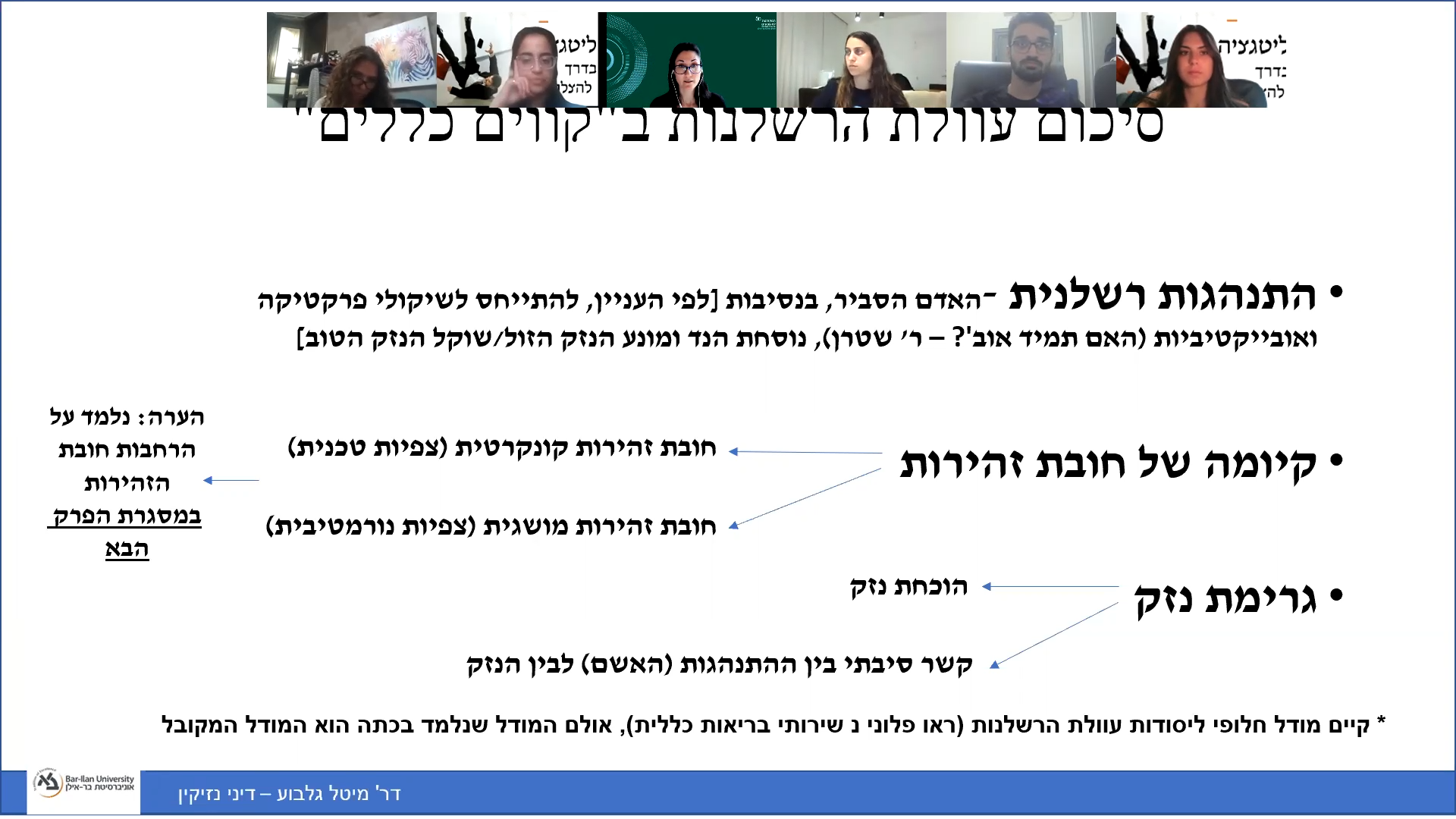 לפי הנתונים נצטרך לדעת לאיזה רעיונות להתייחס לגבי כל אחד מהיסודות האלה.* קיים מודל חלופי ליסודות עוולת הרשלנות (ראו פלוני נ' שירותי בריאות כללית), אולם המודל שנלמד בכיתה הוא המודל המקובל.יש מודלים שונים, אבל לעיל זה המודל העקרוני של היסודות. יש רעיונות שהופיעו בפסיקה לגבי מודלים אחרים. במבחן לא משנה למיטל אם נבחן קודם את ההתרשלות ואחרי זה את חובת הזהירות או להיפך. כל עוד נבדוק כל מה שרלוונטי לשאלה- זה בסדר.אבל יש מודלים מתחרים- בפס"ד פלוני השופט עמית הציע מודל חלופי שלפיו נשבץ את חובת הזהירות הקונקרטית (הצפיות הטכנית) יחד עם יסוד הרשלנות, אח"כ בוחן אם יש קש"ס, ובסוף מפעיל את חובת הזהירות הנורמטיבית כדי לסנן את המקרים שנופלים בגדר עוולת הרשלנות, מה בעצם אפשר לסנן. אבל המודל הזה נכון להיום לא התקבל.גבולותיה של עוולת הרשלנות- ארבעה נושאים מרכזייםהחלק הזה הולך לדון במצבים בהם עוולת הרשלנות בעבר לא חלה. היום נראה כרסום והרחבה של העוולה גם במצבים האלה. נדבר על כל אחד מהם בנפרד.נזק ממוני (כלכלי) טהורראינו בפס"ד של שמגר בעניין מדינת ישראל נ' לוי שבדר"כ ניטה לא להטיל אחריות, להבדיל מנזקי גוף. נראה שזה הולך ומצטמצם.נזק כלכלי כתוצאה ממצב שהוא רשלנינזק כלכלי טהור- חובת זהירות של בנקיםנזק כלכלי לצדדים שלישיים לחוזהנזק בלתי ממוני טהורהכוונה היא לנזק על כאב וסבל, נזקים נפשיים. היה נהוג בעבר לפטור מאחריות נזיקית אבל זה הולך ומתרחב והיום ההלכה היא שונה.ניזוקים ישירים (כולל המקרה המיוחד של פגיעה באוטונומיה)ניזוקים עקיפיםמחדל טהורחיים והולדה בעוולהנזק כלכלי טהורנזק כלכלי טהור: נזק שלא נלווה אליו נזק פיזי (גוף או רכוש).נזק כלכלי לא טהור: נזק פיזי שכתוצאה ממנו הניזוק סובל גם מנזק כלכלי.לדוגמא: פועל שמבצע עבודות תשתית בקרבת מפעל. בעבודתו נוקט בפעולה רשלנית, ופוגע בכבל חשמל המחובר למפעל של התובע. כתוצאה מהפגיעה בכבל, מכונה במפעל לא עבדה במשך יממה.אובדן הכנסה של בעל המפעל מהווה נזק כלכלי טהור. (אם לא קרה שום נזק נוסף למכונה).אם נשרף חלק במכונה בנוסף, הנזק הכלכלי כבר לא טהור. (אם קרה בנוסף לאובדן ההכנסה).זה כבר לא טהור כי יש לנו נזק מוחשי, פיזי למכונה.במשפט המקובל בכלל היה כלל שלפיו בתביעות רשלנות (להבדיל מתביעות אחרות), אי אפשר היה לתבוע על נזק כלכלי טהור. לכן מה שקרה זה שתובעים שרצו לקבל פיצוי על נזק כלכלי טהור תמיד חיפשו איזשהו נזק פיזי שאפשר היה לטעון שקרה, כדי שהם יוכלו לתבוע בכל זאת.הרציונל לכלל:שיקול ראייתי של קשיי הוכחהנזק שהוא לא פיזי בדר"כ קשה מאוד להוכיח.הצפת בתי המשפטאם נאפשר לאנשים לתבוע על נזק כלכלי טהור, כל אחד יוכל פתאום לתבוע ותהיה הצפה גדולה מאוד של בתי המשפט.אבל זו ראייה מאוד פשטנית של הדברים, הם לא כ"כ פשוטים. למשל אינטואיציה שישבה לאנשים בראש בנוסף שהיא שלאף אחד אין את הזכות להיות עשיר. וגם לדעת בתי המשפט הדברים היו מאוד פשטנים, לכן הם הלכו והרחיבו את היכולת והתחילו לאפשר לאנשים להגיש תביעות ברשלנות גם על נזקים כלכליים טהורים. ולא בכדי- כי בתי המשפט הרבה פעמים נתלים בשיקולים כמו:טיעונים נגד הכלל, שהביאו לשינוי (מגמת התרחבות) שבו נעסוק בפרק זה:לא מתיישב עם צדק מתקןאם למישהו פוגעים בזכות וקורה נזק, אנחנו מעוניינים- וזה גם אחד הרעיונות של צדק מתקן- להשיב את המצב לקדמותו. האם יש היגיון לא להשיב את המצב לקדמותו רק כי הנזק הוא כלכלי טהור? האם אנחנו לא מקיימים את הרעיון הבסיסי של דיני הנזיקין ברגע שאנחנו פוטרים מאחריות רק כי סוג הנזק הוא כזה? זה די בעייתי.לא מתיישב עם שיקולי הרתעההאם אנחנו באמת מעוניינים לחשוף אנשים לסיכונים רשלניים רק כי הנזק שעשוי להתממש הוא נזק כלכלי טהור? אנחנו נגרום כך להרתעה בחסר.הפסיקה הולכת ומפתחת את התחום הזה ומאפשרת לאנשים להגיש תביעות בנזיקין גם על נזק כלכלי טהור, ולא פלא שבתי המשפט הלכו בדרך הזאת.החריגים לכלל לפיו אין אחריות על נזק כלכלי טהוראם מקרה מסוים נופל בגדר אחד משלושת המקרים האלה, המשמעות היא שתיתנן אפשרות לתבוע על נזק כלכלי טהור, למרות הכלל שהזכרו לעיל (שהולך ומתכרסם).מצג שווא רשלנינזקים כלכליים- חובת זהירות של בנקיםנזקים לצדדים שלישיים מהפרת חוזהמצג שווא רשלניחוות דעת שיכולה לגרום לנזק. לפעמים אדם מומחה נותן חוו"ד, שיכולה לגרום לנזק. למשל בהקשר רפואי, במקרה של רואה חשבון, של עו"ד… לפעמים יהיה אפשר לדבר על עוולת התרמית (שאנחנו לא לומדים), שדורשת יסוד של זדון. אך לפעמים נותן חוו"ד פשוט התרשל, לא חשב או תכנן, פשוט נתן אותה בצורה רשלנית. לכן היום ההלכה היא שאם בעל מקצוע התרשל, אפשר לתבוע אותו גם ברשלנות בנזיקין.חיווי דעת רשלניפסק הדין בעניין וינשטיין נ' קדימה.עובדות: קבלן בנה מיכל מים. בתכנון המיכל היו פגמים, שנגרמו עקב רשלנות המהנדס. עקב הפגמים, המושב שהזמין את שירותי הקבלן לא הסכים לשלם לקבלן את המחיר המוסכם.המהנדס היה של המושב, של קדימה, ולא היה ביניהם חוזה או קשר אחר כלשהו. הקבלן הסתמך על חוות הדעת של המהנדס ולא בנה את מיכל המים לפי החוזה, לכן גם לא קיבל את כל הכסף שהיה צריך לקבל מהמושב.נזק כלכלי טהור כתוצאה מהסתמכות על מצג שווא רשלני: ההפרש בין מה שהיה אמור לקבל בעבור המיכל התקין לבין מה שקיבל בפועל מהמושב (אובדן הכנסה). * הפס"ד הזה זו הפעם הראשונה בה הוטלה אחריות על מצג שווא רשלני.השופט אגרנט בפס"ד של הרוב קובע את התנאים לקבלת תביעה על נזק כלכלי טהור בגלל הסתמכות למרות שאין קשר חוזי בין המהנדס לבין הקבלן. אז זה לא היה כ"כ מובן מאליו. בעניין הספציפי הזה לא התקבלה התביעה.התנאים להכרה בנזק כלכלי טהור בגין מצג שווא רשלני- פסק דין וינשטייןמי שעשה את המצג היה בעל מיומנות מיוחדתבדר"כ לא נרצה להגביל חופש ביטוי של אנשים ושיזהרו בדבריהם, אלא אם מדובר באיש מקצוע. במקרה של איש מקצוע יותר הגיוני שאנשים יסתמכו על הדברים שלהם. זה יכול אפילו להביא לשיפור המומחיות שלהם- אם בעלי מקצוע ידעו שמה שהם אומרים יכול להטיל עליהם אחריות בנזיקין אם הם מתרשלים, הם יקפידו יותר.הרעיון הורחב בהמשך גם לרשות ציבורית, כבעלת שליטה על המידע (פס"ד אתא נ' אילנקו).חברה קבלנית בשם אילנקו תבעה את ועדת התכנון העירוני של קריית אתא על מצג שווא רשלני, כי החברה קנתה קרקע מתוך הבנה שהיא יכולה להיות עליה, אבל הסתבר בדיעבד שוועדת התכנון מסרה לה מידע מוטעה והקרקע הייתה בכלל מיועדת לחקלאות. נוצר נזק כלכלי טהור שנוצר מרשלנות הרשות- החברה נותרה עם נכס ששווה פחות, כי לא ניתן לנצל אותו לבנייה. ביהמ"ש קבע שחובת הזהירות לעניין מומחיות חלה גם על נציגים של רשויות מקומיות כלפי אזרחים שפונים אליהם בבקשה לספק להם מידע שנמצא בשליטת של הרשות.המצג נעשה במהלך העסקים הרגיללדוג', לא תתקבל טענה לנזק כלכלי טהור בשל הסתמכות על דברים שנאמרו בדרך אגב בשיחה עם עורך דין.כלומר סתם שיחה עם עו"ד ברחוב בה הוא נשאל משהו- אי אפשר יהיה לטעון לגביה למצג שווא ברשלנות. אנחנו לא רוצים לגרום לאדם לסתום את הפה בכל מה שקשור למקצוע שלו. אם ניקח מקרה הפוך בו עו"ד מייעץ למישהו כבדרך אגב, ואותו אדם משקיע את כספו ומרוויח בעקבות העצה הזו המון כסף- ככל הנראה עורך הדין לא יוכל לתבוע אותו הרי להשתתפות ברווחים. באותה מידה לא כ"כ הגיוני לחשוף אנשים לאחריות ברשלנות על שיחות אגב.הגבלת היקף האחריותלדוג', חובת זהירות של עורך דין המתראיין בטלויזיה כלפי כל הצופים בתוכנית.נרצה לצמצם את האחריות במקרים כאלה, גם כי אנחנו רוצים למנוע הרתעת יתר, אנחנו כן רוצים שיהיו מרואיינים בטלויזיה ושיהיה לנו מידע על כל מיני סיטואציות וכו', אבל גם רוצים לעודד אנשים ללכת למומחים שיתנו להם חוו"ד שרלוונטית למקרה שלהם, שתפורה למידותיהם, ולא להסתמך על כל מידע שניתן להם דרך כלי התקשורת ברמה כזאת שהם יוכלו אח"כ לתבוע ברשלנות כל מרואיין שנתן מידע בטלוויזיה.הייתה כוונה שהניזוק יסתמך על חוות הדעתצמצום חבותו הנזיקית של נותן חוות הדעת למי שהתכוון לתת לו חוות דעת.ניקח לדוגמא מצב בו יועץ השקעות נותן עצה פיננסית לא'. ב' מגיע לא' ושומע על העצה הזאת, ומשקיע את הכסף שלו כמו שיועץ ההשקעות אמר לא' לעשות ומפסיד הרבה כסף. האם לב' יש אפשרות לתבוע ברשלנות את יועץ ההשקעות? כמובן שלא. היועץ נתן את העצה לא' תחת הנתונים שהוא הציג בפניו. אי אפשר להטיל עליו אחריות על כל מאן דהוא ששוחח עם א' והחליט לפעול לפי זה, זה מרחיב את האחריות שלו בנזיקין יתר על המידה. נכנסת כאן גם חובת הזהירות הטכנית- היועץ הפיננסי לא יכול היה לצפות שב' יסתמך על העצה הזאת ויפעל על פיה.נותן המידע יכול היה לצפות שהניזוק לא יבדוק בדיקה נוספתהכלל שהכשיל את התביעה בעניין וינשטיין (בכיתה תוזכר אלטרנטיבה לקבל את התביעה בנסיבות אלה ולהכיר באשם תורם).המהנדס יכול היה לצפות שמי שבסופו של דבר יקבל על עצמו את עבודות בניית המיכל יסתמך על חוו"ד של מהנדס. לא רק שהוא יכול היה לצפות, אלא אפילו בחוזה של חברת הבנייה נאמר שהקבלן מבין שהוא לוקח על עצמו את הבנייה על ההיבטים הטכניים שלה, ושהוא מבין ויודע זאת. לכן היה סביר לצפות שהקבלן יבקש חוו"ד נוספת של מהנדס בעצמו. על זה גם לא התקבלה תביעת הרשלנות לנזק כלכלי טהור.בתי המשפט לא תמיד השתמשו בכלל האחרון הזה כפי שהוא. צריך איזשהו מקרה נורא ברור שבאמת היה ראוי ורצוי לקבל חוו"ד שנייה. אם כל התנאים מתקבלים ובאמת קיימת רשלנות שעולה מתוך הנסיבות העובדתיות, אפשרות נוספת שביהמ"ש יכול לנקוט בה במצבים כאלה היא כן להטיל אחריות ברשלנות, אבל להטיל אשם תורם על הניזוק (ואז תוטל אחריות נזיקית אבל הפיצוי יהיה פיצוי מוקטן).אם היה נוהג שלא צריך לקבל בתחום הזה חוו"ד נוספת- חובת ההוכחה הייתה על התובע.חובת זהירות של בנקיםחובת זהירות רחבה יותר על בנקים, בגין נזקים כלכליים שנבעו באי מניעת זיופים או חוות דעת רשלנית (האדם הסביר = "הבנק הסביר").באופן עקרוני, במצבים רבים תוטל על בנקים רשלנות על חוות דעת, אי מניעת רמאויות... גם ובעיקר כלפי הלקוחות שלהם אבל גם כלפי צדדים שלישיים. נחשבת חובת זהירות נרחבת, והיא הולכת וגדלה.רציונלים:לבנקים גישה רחבה למידע שרוב הציבור לא יכול להשיג. דהיינו, הבנק בדר"כ שוקל הנזק הטוב ביותר.לקוחות נוטים לתת אמון מיוחד בבנקאי ובבנק, נוטים לסמוך ולהסתמך.הלקוחות של הבנקים הם לקוחות חוזרים, במקרים של בנקים המקרים הם גם חוזרים (זיופים וכו') שהבנקים מורגלים אליהם, יודעים וצריכים לדעת איך להתנהל ולחשוב על מנגנוני זהירות, והם יכולים להרשות לעצמם גם לעשות את זה.הרבה פעמים לקוחות בכלל לא יודעים מה קורה בחשבון שלהם ומאוד סומכים על הפקיד.הבנקים מפזרי נזק טובים.הם מפזרי נזק טובים יותר מכל אחד מהלקוחות הפרטיים שלהם בנפרד. לכן הגיוני שהם יודעים לחשב בצורה נכונה יותר את הסיכונים שלהם ולפזר אותם על פני הלקוחות שלהם (עמלות, מנגנונים פיננסיים שונים…).פסק הדין בעניין טפחות בנק למשכנתאות נ' צבאחנושא פסק הדין: חובת הזהירות של הבנק כלפי לקוחותיו במצב של אינטרסים מתנגשים בין שני לקוחות.עובדות: חברת בנייה מכרה דירות בעיר עמנואל עד שפשטה רגל. החברה הייתה לקוחה של הבנק, אשר ידע על מצבה הכלכלי הגרוע. לפני שהחברה פשטה רגל, הבנק מלווה כספים לקוני הדירות במסגרת חוזי משכנתא ומעביר את כספי ההלוואה ללווים לחשבון החברה שנמצא אצלו.הוא לא רק ידע על המצב של החברה, אלא גם תמחר את המשכנתאות לפי הסיכון.טענת הלווים: הלוואים תבעו את הבנק על נזק ממוני טהור שגרם להם בהתרשלותו.הטענה של הבנק הייתה שגם אם הוא היה נוהג אחרת ולא נותן את המשכנתאות ולא מאפשר את הדבר הזה, הוא היה מפר את חובת הסודיות כלפי הלקוחה השנייה שלו (חברת הבנייה). הוא מבקש שיפטרו אותו בעצם מחובת זהירות.התביעה התקבלה: על הבנק היה לגלות לתובעים שהוא נמצא במצב של ניגוד עניינים, "לאותת להם" ללכת לייעוץ נוסף.לא מעבר לזה, די בכך שהוא היה נותן את האיתות הזה והלקוחות היו הולכים ובודקים, פונים לייעוץ נוסף. מרגע שהוא לא גילה להם הוא איפשר ברשלנותו למצב הזה לקרות ולנזק להתממש.באופן כללי חוות דעת רשלנית של בנקים ככל הנראה תוטל עליה חובת זהירות ותוטל אחריות ברשלנות. כאן מדובר במצב שהוא פחות ברור מאליו, בגלל שמדובר בסיטואציה של ניגוד עניינים שבה אנחנו רוצים אולי לתת לבנק לטעון את הטענה (של הסודיות וכו'), ולמרות זאת לא קיבלו אותה.מרמה וזיופיםפסק הדין בעניין בנק דיסקונט בע"מ נ' קוסטמן (לא בסילבוס)נושא פסק הדין: חובת הזהירות של הבנק כלפי לקוח שכספים נמשכו מחשבונו ללא הרשאה על ידי צד ג'.עובדות: עורך הדין, שהיה מיופה כוח, חתם כביכול בשם הלקוח שלו על ערבויות לטובת עצמו. כעבור זמן מה, הבנק ביקש לקזז את החובות של עורך הדין עם יתרת הזכות שהייתה בחשבון הלקוח על סמך הערבויות.ייפוי הכוח ניתן לעורך הדין, אבל לצרכים מסוימים, והוא השתמש בו לרעה.טענת הלקוח: על הבנק לשאת בנזק שנגרם (כלכלי טהור).הוא מבקש לא לקזז מהחשבון שלו את הערבויות. זה יגרום לו נזק כלכלי, והבנק הפר את חובת הזהירות כלפיו.התביעה התקבלה: הבנק התרשל, היה עליו לבחון האם השלוח ביצע את הפעולות בחשבון הלקוח באופן תקין, מדובר בסיכונים חוזרים ונשנים ש"בנק סביר" צריך לקחת בחשבון.במקרים של זיופים ורמאויות למיניהן יש לבנקים חובת זהירות מוגברת.במקרים כאלה חשוב להבין שגם הבנקים הם סוג של ניזוקים, וזה לא כ"כ פשוט. אבל צריך להבין שבבנקים מדובר בסיכונים הרבה יותר ידועים. אלה דברים שכיחים, ופקידים בבנק יודעים שהם צריכים להיזהר, ויודעים שיש מנגנונים שנועדו למנוע את הדברים האלה.הטלת אחריות על בנק כלפי צד ג' (שאינו לקוח)פסק הדין בעניין קופת אשראי חסכון אגודה הדדית בע"מ נ' עוואד (לא בסילבוס)נושא פסק הדין: חובת הזהירות של הבנק כלפי מי שאינו לקוח הבנק.עובדות: צ'קים ריקים נגנבו מהבנק. הגונבים השתמשו בהם כדי להוציא כסף מחלפני כספים. החלפנים שהגיעו לפדות את הצ'קים הבינו כי הם למעשה מזויפים, ואין ממי לפדות.הם תבעו את הבנק.טענת החלפנים: על הבנק לשאת בנזק שנגרם (כלכלי טהור).התביעה התקבלה: הבנק התרשל, שכן לא נקט באמצעי זהירות שהיה צריך לנקוט בהם כדי למנוע את החליפין בצ'קים גנובים.חלה עליו חובה לפקח ולטפל בכניסה של שטרות פגומים ומזויפים לשוק, והוא הפר את החובה הזאת כלפי החלפנים וכלפי כל מי שנפגע מכך. חלה עליו חובה לפצות את החלפנים.3) נזקים לצדדים שלישיים מהפרת חוזהפסק הדין בעניין קורנפלד נ' שמואלובהאם תחול חובת זהירות למרות שמדובר בנזק כלכלי טהור במצב שבו אדם מפר חוזה ברשלנות, אבל צד שלישי ניזוק כתוצאה מהפרת החוזה.העובדות: סנדלר ויצרן מרצפות החליטו לרכוש מניות בחברה שהחזיקה חלקה, כדי להקים על החלקה בית ולמכור את הדירות. הם מתקשרים עם קבלני משנה שעושים עבורם את העבודה, ולא מפקחים על ביצוע העבודות. הדירה נקנתה על ידי רוכשים. מדובר בדירה שנרכשת פעם שנייה (דירה שנרכשה ממי שרכש את הדירה מהחברה). התגלה נזק חמור בדירה.מה לסנדלר ויצרן מרצפות ולמקרקעין? הם לא מפקחים על ביצוע העבודות, הם לא היו מעורבים בבנייה ולא היה פיקוח ראוי. העבודה בוצעה בצורה לא ראויה.נתבעו: הוצאות לתיקון הנזק לדירה (כלכלי טהור).תיקון יסודות הבית וכו' והבאת הדירה למצב תקין למגורים. הם תובעים את הנזקים הכספיים שהם הוציאו כדי לתקן את הדירה.הטענה של הקבלנים הייתה שבגלל שמדובר בנזק כלכלי טהור, הם לא צריכים לפצות.הבעיה: אין לרוכשים השניים חוזה מול הנתבעים.התביעה התקבלה: אחריות הקבלן בנושא הצגת הבניין כבטוח לשימוש ולמגורים אינה מוגבלת ליחסים חוזיים, אלא קיימת באופן עקרוני גם כלפי צדדים שלישיים, ואין להגבילה לנזק פיזי.2) נזק בלתי ממוני טהורגרימת צער, עוגמת נפש, סבל ונזקים דומים, כשכל אלה אינם נובעים מנזק פיזי לגוף או לרכוש.הכלל שהיה נהוג בעבר: ניתן ליתן פיצוי ביחס לנזק בלתי ממוני טהור, רק אם הוא נלווה לנזקו הפיזי של התובע, והוכח קשר ישיר בין הנזק הפיזי לבין הנזק הבלתי ממוני.כלומר אם מישהו פגע לי ברגל ברשלנות, ובנוסף לזה נגרם לי גם כאב וסבל- רק במקרה כזה יכולתי לתבוע פיצוי על עוגמת הנפש והסבל שנגרמו לי, וגם על הנזק הפיזי שקרה לי ברגל.זה אומר שבעבר (ונראה שהדבר הזה השתנה במידה מסוימת), תביעה על כאב וסבל כתוצאה ממוות של ניזוק אחר לא יכלה להתקבל. קרוב לא יכול היה לתבוע על הסבל והכאב שנגרם לו כתוצאה מנזק לקרוב שלו.הרציונלים לכלל:הצפת בתי משפטאם כל אחד יוכל להגיד שכאב וסבל הוא בר תביעה, בתי המשפט יוצפו. יותר קל לנו לקבל את זה שהוא איבד אצבע או יד מאשר על כאב וסבל, כי יש לנו תחושה שאין לזה גבול.כשלים ראייתיים, קשיי הוכחהואיך אפשר לאמוד את הדבר?קשה לקבוע שווי (נזקי גוף אפשר לבטח. לא ברור כיצד, אם בכלל, ניתן לבטח נזקים בלתי ממוניים טהורים)איך אפשר לאמוד כמה שווה כאב שאדם כאב בסיטואציה מסוימת?טיעונים נגד הכלל, שהביאו לשינוי (מגמת התרחבות) שבו נעסוק בפרק זה:נעשה שינוי מאוד גדול בהתייחסות לכאב וסבל, במידה משמעותית יותר אפילו מהשינוי שאירע ביחס לנזקים כלכליים טהורים. אפשר לחשוב על הטיעונים שדיברנו עליהם קודם גם כאן:לא מתיישב עם צדק מתקןאחד השיקולים שבגינם דווקא כן נטיל חובת זהירות, ונרצה לאפשר הטלת אחריות בנזיקין על הרשלנות. אם נפגעה זכות של מישהו והנזק שהתממש הוא רגשי ולא נאפשר פיצוי, אנחנו בעצם לא מקיימים את הרעיון של צדק מתקן.לא מתיישב עם שיקולי הרתעהאנחנו לא רוצים הרי לחשוף אנשים אחרים לסיכונים לא סבירים כשהם חושבים שהדבר היחיד שיכול לקרות כתוצאה מזה זה איזשהו כאב וסבל. יכול לאפשר יצירה של מצבים לא יעילים, של הרתעה בחסר.קשה לקבוע שווי גם בהקשרים אחרים, והתגברנו. מדובר בעניין של מדיניות שניתן לשינויאלה דברים שמאוד קשה להתמודד איתם, ולכן אנחנו רואים מעין קילוף של הכלל הזה שנקבע שאין להטיל אחריות בנזיקין על נזק בלתי ממוני טהור. אנחנו נראה שבתי המשפט התחילו לייצר "איים" של מצבים שבהם נוכל להכיר ברשלנות בהם. לפעמים גם יש דברים שהם לא אינטואיטיביים לנו, גם לאבד חיים זה לא דבר שלא אינטואיטיבי לאמוד, וכך גם אומדן של זרת/יד/רגל, אבל אנחנו עדיין עושים את זה.נקודה למחשבה: אולי הגיעה השעה לפתח מנגנונים מסוימים שיאפשרו לנו להכיר גם בנזקים מהסוג הזה ולהפוך אותם מן השולי למרכז.נעסוק בנושא זה תוך כדי הבחנה בין ניזוקים ישירים ועקיפיםחשוב לחדד- מדובר על נזק בלתי ממוני טהור, בכלל שאומר שבמקרים בהם הנזק הוא בלתי ממוני טהור לא תוטל אחריות לרשלנות, ובתוך הכלל הזה- האיים בהם כן תוטל אחריות. בהם גם צריך לעשות את ההפרדה האמורה.דוגמא: אברהם שובר את רגלו של יצחק ברשלנות. מעבר לנזק הפיזי של יצחק, יצחק סובל גם מכאב וסבל בעקבות האירוע. במקרה כזה, עומדת בפני יצחק האפשרות לתבוע את אברהם על מלוא הנזקים שנגרמו לו (כלומר גם הנזק הפיזי וגם הנזק הנפשי).נניח שיעקב, עובר אורח מקרי, נמצא בסביבה והיה עד לאירוע. האם גם יעקב יכול לתבוע את אברהם על הסבל והנזק הנפשי שנגרם לו מכך שראה את האירוע המזיק של יצחק?הניזוק הישיר: יצחקהניזוק העקיף: יעקב (סובל בהכרח נזק בלתי ממוני טהור)אנחנו נעסוק בעצם במצבים של יעקב, ונראה באיזה תנאים יעקב יוכל לטעון שיש לו זכות תביעה ברשלנות כנגד אברהם אף על פי שהוא לא הניזוק הישיר, ולא לו נגרם הנזק.שיעור 9- 26.4.21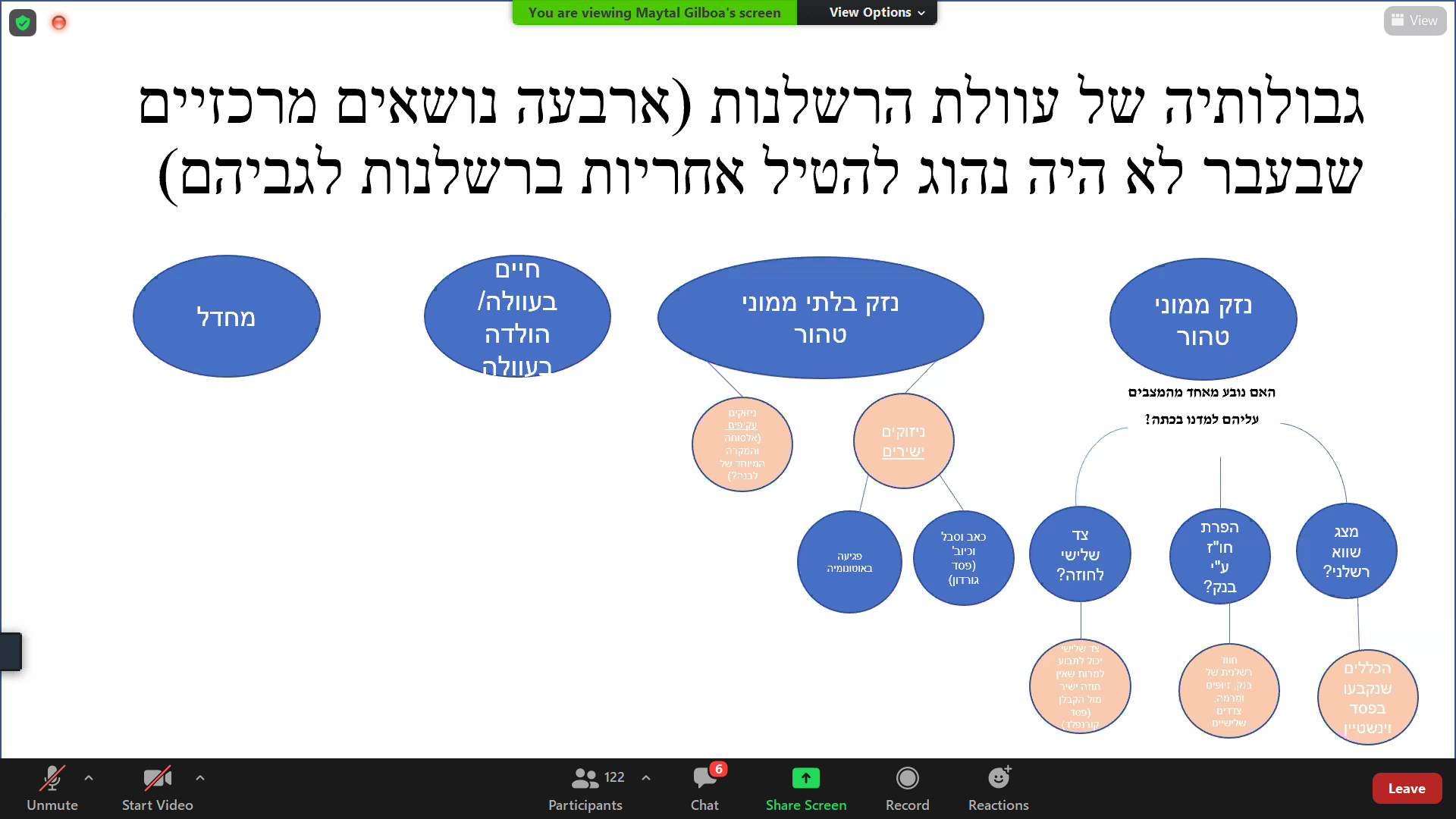 (המשך נזק בלתי ממוני טהור)ניזוק ישירעד אמצע שנות ה-80, ברוח המשפט המקובל, עוולת הרשלנות בישראל לא אפשרה לקבל פיצויים בלתי ממוניים טהורים (הלכת נדיר נ' כהנוביץ).ואז הגיע פס"ד גורדון (ברק):"עוולת הרשלנות צריכה להגן באופן שווה הן על האינטרס של הניזוק בגופו ובכספו והן על האינטרס של הניזוק בנפשו, בנוחותו ובאושרו. אין לראות בנזק הלא-רכושי כדבר "פאראזיטי", הנסבל רק אם הוא טפל לנזק רכושי. יש להכיר בו כנזק בר-פיצוי, העומד ברשות עצמו. כבודו של אדם, שמו הטוב, נוחותו ושלמות נפשו חשובים לחיי חברה תקינים וצריכים לקבל הגנה ראויה כמו כל אינטרס רכושי. כוסו וכיסו של אדם אינם חשובים יותר מכעסו. במסגרת עוולת הרשלנות איני רואה כל צידוק להבחין בין קיום החובה להעדרה, על בסיס הבחנות סוג הנזק.היום אנחנו יכולים לתפוס למה זה נראה לנו הגיוני, אבל אז אלה היו דברים מאוד חדשניים. אנחנו שומעים היום הרבה על אנשים שנפגעו נפשית, למשל בצה"ל, ועל הקושי שלהם להתמודד מול המערכת. וגם ניזוקים שהם לא מול המערכת, וצריכים לפתח כלים כדי להתמודד עם הקשיים הללו. אנחנו נראה שיש מצד אחד הרבה התקדמות בנושא הזה, אבל מצד שני יש לנו עוד הרבה לאן להתקדם.ניזוק ישיר- פגיעה באוטונומיהפגיעה אוטונומיה היא נזק בלתי ממוני מסוג מיוחד.ולכן אנחנו מתעסקים בה. היא לא נזק רגיל. ביהמ"ש בישראל הוא מאוד פרוגרסיבי בהרבה תחומים, וגם בנושא של פגיעה באוטונומיה, רק בשנים האחרונות פסיקה ומאמרים בארצות אחרות התחילה להפנות לפסיקה של ביהמ"ש בישראל בכיוון הזה. נחשב מאוד מתקדם בנושא הזה.דעקה נ' בית החולים "כרמל" חיפה- קובע את ההלכה היום.רקע: "הסכמה מדעת", משמע, רופאים צריכים לקבל את הסכמת המטופלים שלהם לטיפול רפואי. אחרת הם חשופים לתביעה ברשלנות, או בנסיבות יוצאות דופן, אפילו תקיפה.הסכמה אמיתית כוללת גילוי פרטים על ההליך הרפואי, על הליכים חלופיים, על הסיכונים הכרוכים באלה.כשאנחנו הולכים לרופא לטיפול מסוים צריך לחתום על טופס שאנחנו מודעים שיכולים להיות נזקים אפשריים מסוימים. רעיון ההסכמה מדעת אומר שמטופל ראוי שיידע את כל המידע הרלוונטי על ההליך שלו וגם על האלטרנטיבות שיש לו אם יש אלטרנטיבות רלוונטיות. הרופא צריך לחשוף אותן בפני החולה ואת הסיכונים שכרוכים בהם, כדי שהמטופל יוכל להיות חלק מהבחירה של ההליך הרפואי. המחשבה היא שאיך אפשר להסכים לטיפול רפואי בלי לדעת מה האלטרנטיבות שעומדות לפניי?עובדות-דעקה נכנסה לניתוח ברגל והצוות הרפואי מקבל את הסכמתה לניתוח. תוך כדי התארגנות לניתוח, לאחר שקיבלה תרופות מטשטשות, מגלים שצריך לנתח גם בכתף לצורך ביופסיה.דעקה הייתה כבר מאולחשת ולכן הרופאים לא קיבלו את הסכמתה המודעת לביופסיה בכתף.הביופסיה בוצעה ללא רשלנות, ואף על פי כן, נגרם נזק לכתף (35% נכות).היא קמה בעצם עם כתף קפואה. נזק גוף.דעקה תבעה את בית החולים על הניתוח והנזק שנגרם לה עקב הניתוח בכתף בטענה שלא נתנה את הסכמתה מדעת לניתוח הזה.מה שהרופא הסביר צריך לעשות זה לגלות למטופלים שלהם את האלטרנטיבות הרלוונטיות בצורה שהם מסוגלים להסכים להליך הרפואי. ואם יש בזה פגם אנחנו נמצאים במקום שיכולה להעלות טענה רשלנית. וכאן יש נזק, וגם נזק גוף. הדבר הראשון שעולה בדר"כ במקרים כאלה הוא בכלל היבט תוצאתי. הרבה תביעות מהסוג הזה הן מהסוג שפשוט נופל לרשלנות רפואית.בעצם הופרה זכותו של המטופל להסכים לטיפול, אבל מה שקרה בראש ובראשונה הוא הנזק התוצאתי, שגם נאמד בדר"כ ביותר כסף. זאת לעומת נזק לאוטונומיה, שכאמור קשה מאוד לאמוד אותו. בדר"כ הפגיעה באוטונומיה היא רק אחרי התביעה על נזק גוף/תוצאה, כלומר בנוסף ולא במקום.אבל הדוקטרינה של הסכמה מדעת היא דוקטרינה מאוד קשה להוכחה ולהתמודדות. למה? כי מבחן האלמלא בהקשרים של הסכמה מדעת מה שמטופל צריך להוכיח (הרי נטל ההוכחה הוא עליו) מה היה קורה אם הרופאים היו מגלים לו את כל המידע לפני כן, האם הוא היה מסכים לטיפול או לא? מאוד קשה להוכיח דבר כזה. הוכחה מאוד היפותטית, ונטל מאוד קשה שמוטל על המטופל. לכן הרבה פעמים במקרים כאלה מטופלים יוצאים ללא פיצוי."נזק תוצאתי"- נבחן הקשר הסיבתי בין הפרת חובת הגילוי של הרופא כלפי המטופל לבין הנזק הגופני שקרה (בעניין דעקה, נזק לכתף). יש כאן מבחן אלמלא עם שני שלבים-מה היה קורה אילו הרופאים היו מגלים למטופל את המידע באופן תקין? האם החולה הסביר היה מסכים לטיפול במקרה כזה?כן- אין קש"סלא- ייתכן שיש קש"סאם המטופל היה בוחר באלטרנטיבה אחרת, האם הנזק עדיין היה קורה?כן- אין קש"סלא- יש קש"סיכול להיות שגם אם החולה היה בוחר באלטרנטיבה אחרת הנזק היה קורה. שני המבחנים/השלבים האלה מקשים מאוד על מטופלים לקבל פיצוי על הנזק התוצאתי שלהם.המבחן הראשון הוא האם היית בוחר אחרת אם היה לך המידע הרלוונטי, והמבחן השני הוא אם היית בוחר אחרת לא היה קורה הנזק.דעקה מתמודד עם הקושי הזה, שמרגיש לנו שלתת לחולה לצאת מזה ללא פיצוי זה לא בסדר. ביהמ"ש הכיר בישראל לראשונה "לשרטט את הקווים" מאחורי המקום שמפריע לנו בסיטואציה הזאת. מה שמפריע לנו כאן הוא שהמטופלת לא יכלה בעצם לתת את ההסכמה שלה. משהו נפגע, אבל הוא לא היה נזק גופני- לא הייתה רשלנות בהליך הרפואי, הנזק לא נגרם בגלל הרופאים. הרשלנות היא בגלל שהופרה חובת הגילוי של הרופאים כלפי המטופלת. הליך רפואי כולל בתוכו סיכונים, אחריות רשלנית היא לא מוגברת ומוחלטת. אנשים נחשפים לסיכונים ולפעמים הם מתממשים, וזה עדיין לא אומר שמישהו אשם או התנהג בצורה לא סבירה. ההתרשלות הייתה כאן רק בכך שרופא סביר היה בודק הסכמה מדעת של המטופלת. אנחנו לא מדברים עצם על הנזק הפיזי, וגם לא הוכח שהמטופלת הייתה בוחרת באלטרנטיבה אחרת שאולי הייתה מונעת את הנזק. אין קש"ס בין הנזק להתרשלות וגם בין אי הגילוי לבין ההתרשלות.נקבע: לא תוטל אחריות לפצות על הנזק לכתף, שכן לא מתקיים קשר סיבתי (ככל הנראה דעקה הייתה מסכימה לניתוח אילו ביקשו את ההסכמה מדעת).החידוש: הכרה בנזק של פגיעה באוטונומיה כראש נזק עצמאי.זה נשמע מאוד תיאורטי אל מול הנזקים הרגילים שאנחנו מכירים. אבל זה לא תיאורטי, זה נזק מסוג אחר. לא ממוני טהור, אלא נזק מסוג אחר. זה מתקשר לנו להבנה שלאנשים יש רצון לשלוט בסיפור החיים שלהם. יש הבנה שכאדם יש משמעות להיות שותף להחלטות על הליכים רפואיים למשל, שיכולות ממש לשנות ולהפוך חיים.לפסיקה קשה מאוד היום להתמודד עם הרעיון של אומדן נזק של אוטונומיה. בדר"כ הפיצוי הוא לא פיצוי גבוה. צריכים עדיין לפתח כלים בנושא.מה שיוצא מפס"ד דעקה זה שמהיום גם אם לא קרה נזק תוצאתי אפשר לתבוע על נזק לאוטונומיה, גם אם לא נגרם נזק פיזי.באופן כללי בנזיקין אנחנו נמצאים בסוגיה מאוד בינארית ובכלל במשפט הפרטי. צריך להוכיח שיותר סביר מאשר לא שמישהו התרשל. במשפט האזרחי נטל הראייה הוא 50%. לפעמים התחושה הזאת שזה הכל או כלום מרגישה לנו לא בסדר. מה אם זה 40% שהייתי מסכים לאלטרנטיבה אחרת, לא מגיע לי פיצוי? הרי היה נמנע גם נזק הגוף וגם הפגיעה באוטונומיה אם הייתה מבוצעת האלטרנטיבה. על זה מדובר בפסק הדין של המיעוט, למרות שזו לא הלכה שהתקבלה. ביניש מראה לנו כמה הרעיון הזה של להכיר בפגיעה באוטונומיה היה דבר קשה.פסק הדין של המיעוט (ביניש):בנסיבות המקרה, יש קשר סיבתי, כי אולי דעקה הייתה מעדיפה להתייעץ עם מומחה ולא מסכימה לביופסיה.יש לאפשר פיצוי גם על נזק תוצאתי (הנזק הפיזי, בעניין דעקה, לכתף), לפי המכפלה בין הסיכוי שהמטופל היה מסרב לטיפול* לבין הנזק התוצאתי.נזק לאוטונומיה אפשרי, במצבים חריגים של רשלנות (מקומו הטבעי בהקשר של תקיפה).* (התנאי- כל עוד הסיכוי שהמטופל היה מסרב משמעותי).כלומר סיכויים משמעותיים להוכחה שהיה מסרב לטיפול (25, 30, 40…).היא בעצם אומרת שאולי כדאי לדבר על אוטונומיה במקרים היותר חמורים, להשאיר את זה למקרים של תקיפה למשל. במקום זה להתמקד בנזק הגופני. היא מציעה שאולי צריך לאפשר פיצוי על נזק תוצאתי גם במקרים כאלה, לפי הסיכוי שהמטופל כן היה מסרב לטיפול. כלומר אם אפשר לייחס לדברים שלו סיכוי משמעותי מאוד שהוא היה מסרב לטיפול, אולי צריך לאפשר לו לקבל את הפיצוי באופן יחסי לנזק שקרה לפי הסיכוי שהוא באמת היה מסרב לטיפול.דוגמא במספרים למה שביניש אומרת בעצם: נניח שיש סיכוי של 40% / 0.4, ונניח שהנזק הוא 100. במקרה כזה צריך לכאורה לאפשר פיצוי של 40 על נזק של 100.למה שנהיה קשים במקרה הזה ונעדיף אולי לברוא נזק של פגיעה באוטונומיה במקום להתמקד במצבים האלה בנזק התוצאתי שקרה?הדעה של ביניש לא התקבלה אבל כן צריך לדעת אותה. ההלכה היא שכן יש עילה בנפרד מהפגיעה הגופנית, לתבוע על נזק נפרד ועצמאי של פגיעה באוטונומיה.ביקורת אפשרית על הכרה בראש נזק של פגיעה באוטונומיה:יצירת אי וודאותיצירה של עוולת per se (אין צורך להוכיח נזק)עוולות שלגביהן מספיקה ההתנהגות עצמה- אי גילוי המידע למטופל, כדי לומר שיש פגיעה במטופל.מענה לביקורת:פיתוח כלים כדי להתמודד עם אי וודאותנכון, קשה לצייר את הגבולות של הדבר הזה ולאמוד פגיעה באוטונומיה, אבל גם דברים אחרים היה קשה לנו לאמוד בעבר (כמו ערך של חיים/יד/רגל וכו') ואפשר לפתח כלים לכך, בשביל זה יש מומחים ובתי משפט. אפשר להתמודד עם שאלות מורכבות כאלה, הקושי הזה הוא לא סיבה לזנוח אותן.האם יצירת עוולת per se בעייתית בהקשרים אלו?נכון, נוצרה עוולת per se בעצם שקשורה לפגיעה באוטונומיה, די בכך שלא גילו למטופל את המידע הרלוונטי כדי לומר שיש התרשלות, שיש עוולה. ולא צריך להוכיח נזק, מספיק שלא גילו את המידע. ספציפית בפגיעה באוטונומיה נוצר מקרה מיוחד למרות שהוא תחת הרשלנות, בזירה שלה. אבל יש עוד עוולות כאלה, למשל הטרדה מינית. באופן כללי כשאנחנו מדברים על הקשרים מהסוג הזה של נזקים נפשיים בסיטואציות שאנחנו רוצים בעצם למנוע אותם, כמו גילוי נאות ע"י רופאים למשל, אנחנו רוצים לאפשר פיצוי גם אם אי אפשר להוכיח בדיוק את הנזקים ולצייר את הגבולות של 'זה הנזק שקרה' ואת הקשר הסיבתי.פס"ד וינשטיין נ' ברגמןמקרה שבו אנחנו רואים את הלכת דעקה, איך היא בעצם מתקבלת והופכת להיות חלק מהמשפט הישראלי.עובדות: ניתוח לייזר בעין. נגרם לו נזק לרשתית ולקרנית, אבל לא הוכחה התרשלות מבחינת ההליך הרפואי. בנוסף, הנזק המרכזי נגרם כנראה מפגם גנטי. לכן לא ניתן פיצוי על הנזק שנגרם לעין.הנזק הגדול לא קשור בכלל לניתוח אלא לפגם גנטי, והנזק השני הקטן יותר גם אם הוא קשור לניתוח הוא לא נגרם בגלל רשלנות. הניתוח התנהל בסדר, ופשוט התממש כאן סיכון רגיל של ניתוח.במה הרופא כן התרשל? חובת הגילוי: לא הזהיר את המטופל ממכלול הסיכונים האפשריים בניתוח או שמדובר בניתוח חדשני.ביהמ"ש מקבל את הטענה שלא הייתה רשלנות ועדיין מוצא שיש לתת פיצוי על הפגיעה באוטונומיה.נקבע: פיצוי על נזק לאוטונומיה (חיזוקה של הלכת דעקה).יש שטוענים שחלק מהסיכונים של ההליך החדשני בכלל לא קשורים לסיכונים שהתממשו בפועל ולכן הלכו צעד רחוק בפס"ד הזה עם קבלת הפגיעה באוטונומיה. אבל אם נצא מנקודת הנחה שהרופא לא נתן את כל המידע למטופל שהשפיע על ההחלטה שלו אם ללכת לניתוח או לא, ומדובר כאן בניתוח אלקטיבי (לא שהוא דחוף או אין בחירה אחרת מלבד לעשות אותו) ביהמ"ש מחליט כאן לתת את ההכרה בפגיעה באוטונומיה, למרות שהנזק התוצאתי היה בכלל לא קשור להליך הרפואי. הרופא לא עמד בחובת הגילוי. חיזוק של הלכת דעקה.לאחר חקיקת חוק זכויות החולה ב-1996, המטיל חובת גילוי על רופאים, אפשר לתבוע על הפרת חובת גילוי, והיעדר הסכמה מדעת, גם על בסיס העוולה של הפרת חובה חקוקה, שעליה נדבר בהמשך.נשוב לדבר על פגיעה באוטונומיה והסכמה מדעת בעוולת התקיפה בהקשרים רפואיים ועל גבולותיה מול רשלנות.הנושא של פגיעה באוטונומיה הוא נושא שהתקבל מעל ומעבר בהקשרים רפואיים.פס"ד תנובהעובדות: תביעה ייצוגית הוגשה נגד תנובה. מחלבה של תנובה החדירה סיליקון לחלב עמיד ביודעין כדי למנוע הקצפה ושישמר טוב יותר באריזה. הלקוחות והנהלת תנובה לא יודעו.לא הוכח בעצם שום נזק שיכול לקרות כתוצאה מכך שהסיליקון הוחדר לחלב.נקבע: לא הוכח נזק פיזי, אך היות שהצרכנים לא יודעו שהוכנס חומר כימי כזה לחלב, מנעו מהם להחליט אם הם מעוניינים לרכוש את החלב עם החומר הזה. לכן נגרמה פגיעה באוטונומיה של הלקוחות.עניין תנובה מראה לנו מקרה שיש בו פגיעה באוטונומיה (הלכת דעקה) שחוצה את גבולות הרשלנות הרפואית ומראה שזה נזק שיכול להתקיים גם בהקשרים לא רפואיים.יש פסיקה שמנסה למתן את הקביעה לפגיעה באוטונומיה (בין היתר, לגבי היכולת לקבל פיצויים על כאב וסבל במקביל לפגיעה באוטונומיה).אולם נכון להיום, עמדה זו איננה העמדה המקובלת.הערות ודגשים לעבודההעבודה בנושא חובה חקוקה.בניגוד להתרשלות, הסעיף מחולק ליסודות. מתי חלה הפרת חובה חקוקה ומתי אפשר להגיד מתי חלה עוולה. גם בפסיקה מוסבר ומדובר בצורה מפורשת ממש על כל יסוד.למשל האם ההורים הפרו חובה חקוקה כלפי הבן שלהם- צריך לבדוק האם היסודות מתקיימים. אם יש משהו ספציפי מאוד בפס"ד שקשור למשל לחסינות של הורים בתביעות נזיקיות כלפי הילדים שלהם- צריך להתייחס לזה למרות שזה לא חלק מהיסודות, כי זה רלוונטי לקייס ומשתמע מהדברים, קופץ לראש. אבל רוב הקייס הוא די צ'קליסט, האם היסודות מתקיימים או לא.לא צריך להגדיר מה כל יסוד אומר. יש קייס שמערב הורים, יש אירוע של תביעה (שאפשר לשאול לגביו אם הופרה שם חובה חקוקה), יש חובה חקוקה שקשורה לחוק העונשין… אפשר להתייחס לכל אחד בנפרד.לא צריך לחזור על עצמנו (חוסך מקום).שיעור 10- 29.4.21ניזוק עקיף"ניזוק עקיף"- מי שנגרם לו כאב וסבל (נפשי) בגלל נזק פיזי שנגרם לאחר.יתכן ניזוק ישיר ועקיף בו זמנית (למשל אם אבא וילד נפגעים יחד בתאונה, האבא הוא ניזוק ישיר עבור עצמו, וניזוק עקיף אם הוא חווה נזק נפשי כתוצאה מהפגיעה של הבן שלו).הוא הופך להיות ניזוק עקיף ביחס לזה שהוא צופה בנזק הפיזי שנגרם לבן שלו.אלסוחה נ' עיזבון המנוח דוד דהאןההלכה שנכונה עד היום.
עובדות: שתי תביעות נפרדות של קרובי משפחה שצפו ביקיריהם גוססים אחרי שנפגעו בתאונת דרכים.שתי התביעות נידונות יחד כעניין עקרוני, ביהמ"ש רוצה לנצל את הקרבה העובדתית שיש ביניהן כדי ליצור את ההלכה (שכאמור נכונה עד עצם היום הזה).בשני המקרים התובעים לא נכחו במקום התאונה בעת שקרתה.הם נכחו עם הבן/הבת שלהם בבית החולים, אבל היו חלק וצפו באופן ישיר מהתוצאות של התאונה, בסמוך להתקיימה, סמוך להתקיים האירוע המזיק.ביהמ"ש בוחן אם קיימת אפשרות להטיל במקרה כזה אחריות עפ"י פקודת הנזיקין ברשלנות, לנזק שנגרם לקרוב המשפחה של מי שהיה ניזוק בפועל, ניזוק ישיר. אין ספק שמי שנפגע בפועל מהתאונה נפגע כתוצאה מרשלנות, אבל הם טוענים בסיטואציה הזאת שגם הנזקים העקיפים קרו להם בעקבותיה. יש כאן קושי של איך והאם אפשר להתייחס לאותם קרובי משפחה.למה יש קושי להכיר בפגיעה כזאת?כשמדובר בקושי נפשי כמו הלם או זעזוע או אף נזקים חמורים יותר, הדבר יכול להיגרם להרבה מאוד אנשים בתאונה. אין לזה סוף- תהיה הצפה ועומס בבתי המשפט. עניין נוסף הוא איך אנחנו יודעים שלא עובדים עלינו? זה נזק שקוף, איך אנחנו יכולים לזהות אותו? ואלה לא בעיות תיאורטיות אלא בעיות שעולות על הפרק ומדברים עליהן.המבחנים שנקבעו באלסוחה הם מבחנים שנועדו להתמודד בדיוק עם הצורך באיזון, מצד אחד למנוע מצב של הצפה (וגם בור ללא תחתית מבחינה ביטוחית, עד כמה חברת הביטוח תצטרך לשפות אנשים שנפגעים אם כל אחד שיכול להיגרם לו נזק מתאונה יוכל לתבוע?), ומצד שני אנחנו כן רוצים לאפשר לאנשים שנפגעו פגיעה נפשית איזשהו פיצוי לעתים. ה"לעתים" הזה הוא בדיוק מה שנקבע באלסוחה.שאלה משפטית: האם קיימת אחריות על פי פקודת הנזיקין לנזק נפשי שנגרם לקרוב משפחה, אשר אדם קרוב שלו נהרג או נפצע בשל רשלנותו של הפוגע?קירבה משפחתית מדרגה ראשונה (הורים, ילדים ובני זוג).הכלל הראשון הוא למי? הזהות. הפוגע יכול להניח שמי שייפגע בצורה המשמעותית ביותר הוא האנשים שבקרבה הראשונית. חוזר לרציונל שאנחנו רוצים להטיל אחריות על אנשים שיכולים לצפות את הנזק שלהם. וניתן לומר שזה הגיוני שמזיק יוכל לצפות שהאנשים הקרובים ביותר או בעלי עוצמת מערכת יחסים מאוד חזקה ייפגעו מנזק לנפגע. אנחנו רוצים לצמצם את המעגל, לא רק בשביל בתי המשפט אלא כדי שגם למזיק יהיה איזשהו גבול, תיחום למעגל הנזקים שהוא יכול להיות אחראי כלפיהם.התרשמות חושית ישירה מהאירוע המזיק ותוצאותיו.לא מספיק ששמעתי שנגרמה תאונה אלא הנזק צריך להיות כזה שאו ששמעתי וראיתי את התאונה בעצמי, או את התוצאות שלה. יש קשר ניכר בין התנאי השני לתנאי השלישי-קרבה בזמן ובמקום.זה כלל שביהמ"ש כבר באלסוחה מגמיש אותו והוא לא נשמר בצורתו המקורית. ביהמ"ש מכיר בזה שגם מי שלא מצוי בזירת האירוע עצמו בעת ההתרחשות עצמה עומד על האסון בחושים שלו בהזדמנות הראשונה, למשל באמבולנס או בבית החולים אליו פונה הנפגע, מקיים את הדרישה הזאת. אנחנו רואים שביהמ"ש מכיר בחשיבות של הגמשת העניין כבר מההתחלה. עוד היבט- אנחנו תחת המטריה של רשלנות, ועדיין כל יסודות עוולת הרשלנות צריכים להתקיים, כולל קש"ס. אנחנו צריכים לדעת איכשהו שהנזק הנפשי נגרם כתוצאה מהאירוע המזיק, והדרישה הזאת כל הזמן מרחפת מעלינו. קשה מאוד להוכיח את זה, כמו שקשה לנו בכלל לזהות נזק נפשי או לאמוד אותו. קשה מאוד לדעת עובדתית על נזק שנגרם לניזוק עקיף כתוצאה מנזק לניזוק הישיר ומהאירוע המזיק. לכן התנאי הזה מטרתו לתת לנו אינדיקציה לקיומו של קש"ס. ופה חשובה ההבחנה בין נזק שנגרם כתוצאה מהאירוע הראשון ואז באמת אפשר לקשר את הנזק הנפשי שקרה לאותו פגוע נפש שנפגע מהנזק שקרה ליקירו (שאז ברור לנו הקשר הזה), לבין מצב שבו יש קשר נפשי שמתרחש לאורך זמן, כתוצאה מהתמודדות עם העובדה שנגרם נזק פיזי לקרוב משפחה. סביר שאדם שסועד קרוב שלו לאחר תאונה לאורך זמן, לאחר תקופה ארוכה מעצם ההתמודדות עם החיים הקשים שנוצרו וכו'- יגרם לו נזק נפשי. אבל במקרה כזה כבר אי אפשר כבר להוכיח שהמקור של הנזק הנפשי הוא באמת כתוצאה מהאירוע המזיק ומהנזק שנגרם ליקירו- יכול להיות שזה גם המבנה האישיותי של אותו אדם, או דברים אחרים שהעמיסו על אותו אדם יחס עם הפגיעה ביקירו… בעצם במצבים כאלה שבהם הנזק הנפשי נולד כתוצאה מהתמודדות לאורך זמן רב- יותר קשה לנו לזהות שפה הקשר הסיבתי מתהדק מספיק כדי להכיר בכך שהוא נגרם לניזוק העקיף כתוצאה מהנזק לניזוק הישיר. במקרה של התמודדות לאורך זמן אנחנו נקבע שלא מתקיים היסוד/התנאי השלישי.נזק נפשי משמעותי.העיקרון/הכלל הכי קשה מבחינת יכולת ביהמ"ש להתגמש. בדר"כ מדובר על פסיכוזה או לפחות נוירוזה קשה מבחינה הגדרתית. מדובר על מינימום מסוים שנקבע של 20% נכות. נועד לנסות לאתר את המצבים שבהם ביהמ"ש מצמצם את המעגלים הבלתי נגמרים של אנשים שיכולים להיפגע נפשית מסיטואציות כאלה.מדובר על נזק ממשי, מוחשי, כזה שישפיע על התפקוד היומיומי.אנחנו נראה שלמרות שביהמ"ש קובע כללים מאוד נוקשים במשך השנים הפסיקה מעט מרככת אותם (בעיקר את ה-3 הראשונים).אנחנו מנסים כל הזמן להבין את השיקולים של ביהמ"ש בסיטואציות מורכבות של החיים, אנחנו עדיין נמצאים תחת ס' 35 לפקנ"ז, רשלנות. אבל בעצם ביהמ"ש תווה כללים ייחודיים לסיטואציות קשות שהוא נתקל בהן כפונקציה של מורכבות החיים.אנחנו מגיעים למצב שבו ביהמ"ש נדרש להתמודד עם זה וקובע הלכה שמגמישה את התנאי השלישי, אבל במקרה הזה על אף שביהמ"ש הגמיש אותו הניזוק לא הצליח לעמוד בשאר התנאים שנקבעו באלסוחה.שוויקי נ' מדינת ישראלעובדות: תביעה של הורים, שילדיהם נפגעו כתוצאה מירי מוטעה של כוחות צה"ל.הטענה: מגיע לאב פיצוי על נזקו הנפשי, וכן על הנזק הפיזי שנגרם לליבו בעקבות הנזק הנפשי.הוא טען שבעקבות מות הבן שלו הוא ניזוק נפשית וכתוצאה מהנזק הנפשי גם ניזוק פיזית.בפסק הדין הזה ביהמ"ש דן בקטגוריה חדשה- במצב שבו הניזוק העקיף סובל לא רק מנזק נפשי אלא גם מנזק פיזי שנגרם כתוצאה מהנזק הנפשי. מחלת לב שנגרמה כתוצאה משברון הלב. השאלה הייתה קודם אם באופן עקרוני מוכנים בכלל להכיר בסיטואציה כזאת.נקבע (ריבלין): א) באופן עקרוני באפשרות של תביעה של ניזוק עקיף על נזק פיזי-מוחשי, אם מוכח קשר סיבתי בין הנזק הנפשי לפיזי (לא הוכח בשוויקי).ב) במקרה כזה, יש להחיל את כללי אלסוחה בשינויים המחויבים.(ופה הנושא של קרבה בזמן ובמקום משחק תפקיד מרכזי).ככל שאנחנו מוכנים להכיר באופן עקרוני ובמצב קיצוני בנזק הפיזי שנגרם לניזוק העקיף כתוצאה מהנזק הנפשי שלו, שנגרם כתוצאה מהנזק הפיזי של הניזוק הישיר (וכאן הוא מוכן להכיר) חייבים להקל על הדרישה של זמן ומקום. זאת מפני שבמצב של נזק פיזי שנגרם כתוצאה מנזק נפשי ברור שנזק פיזי כזה יתעורר לאורך תקופה. הנזק הנפשי אולי נגרם מהלם או זעזוע ראשוני, אבל אם באמת נגרמה מחלת לב ומישהו מצליח להוכיח דבר כזה, אין ספק שכאן הדרישה של קרבה בזמן ובמקום לא יכולה להיות קשיחה. זה ייגרם כתוצאה מההתמודדות לאורך תקופה עם הנזק הנפשי שנגרם.ג) בעניין שוויקי, לא הוכח קשר סיבתי (תנאי א לעיל), וממילא נקבע שהנזק הנפשי לא היה חמור דיו (לא התקיים הכלל הרביעי שנקבע באלסוחה).לא הצליחו להוכיח שמחלת הלב נגרמה מהנזק הנפשי שקרה. בנוסף, האב היה מעשן, עם אחוזי שומן גבוהים בדם, ועם היסטוריה של מחלות לב במשפחה. לכן זה לא עומד במבחן האלמלא- הנזק הפיזי ככל הנראה יכול היה להיגרם גם ללא קשר לנזק הנפשי שנגרם לאותו אב.דבר נוסף מלבד קש"ס שלא מתקיים הוא הנזק הנפשי החמור- ביהמ"ש מוכן להכיר בכך שיש נזק נפשי אבל הוא לא מספיק חמור ומשמעותי כפי שנקבע באלסוחה.ביהמ"ש בשוויקי מוכן להכיר באופן עקרוני בנזק פיזי כאמור, אבל חייבים להוכיח קש"ס בינו לבין הנזק הנפשי.לבנה לוי נ' שערי צדקפס"ד שמהווה חריג לכלל הנוקשה של נזק נפשי משמעותי.עובדות: רשלנות רפואית- לא אמרו לאישה הרה שעליה להסתובב בשטח בית החולים לכל היותר שעתיים, העובר מת.מדובר באישה שעברה טיפולי פוריות. כשהגיעה לבית החולים שלחו אותה להסתובב עד שיהיו התפתחויות. היא מסתובבת 3 שעות ומסתבר שנכרך חבל הטבור סביב צוואר העובר והוא נפטר. הרופאים התנהגו ברשלנות כי הם לא הבהירו לה שכדאי שתישאר בשטח בית החולים, וגם לא להסתובב יותר משעתיים.ההורים עדיין צריכים להוכיח שהרשלנות היא שגרמה למוות. יש כאן בעיה שמכנים אותה אי-ודאות עובדתית, שמשפיעה על השאלה הסיבתית, האם יש או אין קש"ס. זו בעיה מבחינה עקרונית.ההורים הגישו תביעה בגין אובדן תוחלת החיים של העובר, אבל היא נדחתה, כי לעוברים אין זכויות משפטיות. בנוסף הם תבעו על הנזקים הנפשיים שנגרמו להם.השאלה: האם ההורים (האם והאב) זכאים לפיצוי על הנזק הנפשי שנגרם להם? (האם הם ניזוקים עקיפים בהתאם לכללי אלסוחה?)הבעיה: אם לא ניתן לפצות את ההורים, נוצר אבסורד:אילו התינוק היה נולד בעל מום, הוא היה מפוצה וכך גם ההורים על הוצאות הכרוכות בגידול ילד בעל מום.בגלל שהעובר מת, אם לא נכיר בזכות ההורים לתבוע על נזק נפשי, יצא שבית החולים לא ידרש לפצות כלל.לכן חשובה השאלה אם הם ניזוקים ישירים או עקיפים. ביהמ"ש נתקל בסיטואציה שהדעת לא כ"כ סובלת את התוצאה הזאת, והוא צריך לפתור את זה.מחוזי: האם הוכרה כניזוקה ישירה (האב לא מפוצה, כי לא מתקיים לגביו התנאי הרביעי שנקבע באלסוחה).לאב ולאם לא נגרם נזק כפי שנדרש, שלא מאפשר תפקוד יומיומי וכו'. אבל החליטו להכיר באם כניזוקה ישירה כי העובד היה בבטנה, וזו הייתה חוויה אישית שלה, לכן הנזק הנפשי שלה הוא ישיר. הבעיה היא שהאב לא מקבל פיצוי.עליון:עומד על ההבחנה בין ניזוקים ישירים לעקיפים. זה מקרה באמת יוצא דופן, הנסיבות מביאות אותנו למקרה שבו לא ברור אם הניזוק הוא ישיר או עקיף.חיות (מיעוט)- סבורה שניתן להכיר בשני ההורים כניזוקים ישירים בנסיבות העניין.מצד אחד יש טשטוש מסוים בהכרה של האם כניזוקה ישירה ומצד שני רוצים להשאיר לה את פיצוי. לכן חיות מכירה בשניהם כניזוקים ישירים, כשהאישה חווה נזק נפשי גדול יותר. לידה היא אירוע מכונן בחיי שני ההורים.ריבלין (דעת הרוב)- לא מתקבלת ההצעה של חיות, שכן היא תיצור טשטוש בין ניזוקים ישירים לעקיפים.ניתן להכיר בהורים שניהם כניזוקים עקיפים דרך הגמשת הכלל הרביעי של אלסוחה (הנסיבות המיוחדות מאפשרות זאת: הכלל נועד לסנן מצבים שבהם מזיק לא יכול וצריך היה לצפות את סוג הנזק- נזק שנגרם להורים עקב מותו של העובר ברשלנות ניתן לצפות).ביהמ"ש מנסה להתמודד עם הקושיה הקשה שנוצרה באותו עניין מבלי לפרוץ את השער הזה ולהכיר עדיין בהבחנה שיש ניזוק ישיר ויש ניזוק עקיף. העובר הוא הניזוק הישיר בסיטואציה וההורים הם ניזוקים עקיפים. ביהמ"ש מוכן להכיר גם באב וגם באם כניזוקים עקיפים. ריבלין קובע בפסק הדין שהלכת אלסוחה מוכנה לקבל גם מקרי גבול. הוא מוכן לאפשר במקרים קשים כמו זה הגמשה גם של הכלל הרביעי שנוגע לנזק נפשי משמעותי וחמור.למעשה, הגמשת התנאי הרביעי באלסוחה, שהוא תנאי נוקשה מאוד, לראשונה מוכרת בפס"ד לבנה. הנסיבות הן מאוד יוצאות דופן, כלומר הסיכוי שהכלל יתגמש במקרים אחרים הוא מאוד נמוך (אם כי קיים). ריבלין מתמודד עם הקושי הזה שמגמיש את הכלל הרביעי, ומסביר לנו שבמקרה של לבנה לוי מדובר בנזק שנגרם להורים ממות העובר שלהם ברשלנות. זה נזק שמבחינת חובת הזהירות המזיק צריך ויכול לצפות, הגיוני לצפות והרופאים גם יכולים לצפות לנזק מסוג כזה להורים שמאבדים את העובר שלהם כתוצאה מרשלנות. ולכן אין לנו כאן אפילו בעיה של צפיות טכנית ונורמטיבית. לכן יש כאן נסיבות יוצאות דופן, הוא קורא להם ניזוקים "מעין-ישירים".3) חיים בעוולה / הולדה בעוולההסוגיה:רופאים התרשלו לגלות מום מולד, ונולד ילד שיש לו מום.מה שמיוחד במקרים האלה הוא שההתנהגות הסבירה של הנתבעים אם הם היו נוקטים בה הייתה מונעת כליל את הלידה של הילד. הרופאים בעצם לא זיהו פגם בעובר שהיו צריכים לזהות ולהפיל אותו.ההתרשלות היא שהביאה לכך שהילד בעל המום נולד (ולא הופל).להבדיל ממצב שבו התרשלות בלידה גורמת למום בתינוק שנולד.(שעליהם בדר"כ דיברנו, שבמקום שיוולד ילד בלי מום הוא נולד עם מום)."חיים בעוולה"- תביעה של הילד עצמו (מעלה קושי משפטי לצד מוסרי "טוב מותי מחיי")הילד עצמו אומר שהוא ניזוק כי נולד עם מום. הוא לא היה צריך להיוולד."הולדה בעוולה"- תביעה של ההוריםהם ילדו ילד שאחרת לא היו יולדים אותו ובוחרים להפיל.זייצוב נ' כץ (לא בסילבוס)פס"ד שהוא לא ההלכה כיום, היא שונתה. הוא פסק הדין בו לראשונה ביהמ"ש מכיר בנזק של חיים בעוולה. הוא חשוב כי הוא מעלה את כובד הסוגיה ואת כל הקשיים שהיא מעוררת.עובדות: זוג הורים הגיעו לייעוץ גנטי (שלב של לפני ההריון). על אף שהרופא אמר להם שהעובר תקין, נולד ילד בעל מוגבלות תורשתית.השאלה המשפטית: האם לילד יש זכות תביעה עצמאית על הנזק שנגרם לו? (החיים עם המוגבלות).אין מחלוקת שלהורים במקרה הזה יש זכות עצמאית. כל השופטים מציינים שהשאלה לגבי "טוב מותי מחיי" מקשה עליהם גם משפטית אך גם מצפונית. הם צריכים בעצם להחליט אם זה נכון.אחת הביקורות הנוקבות על פסק הדין הגיעה מכיוון של אנשים עם מוגבלויות, שהרגישו שההלכה הזאת מתפרשת כאילו חייהם לא ראויים לקיום. זו שאלה קשה, האם חיים עם מום באמת יותר גרועים מחיים בכלל? האם אפשר להעיד על מעשה רשלנות שאותו מעשה עצמו הוא גם גרם לבן אדם להיוולד? הוא תובע על זה שהוא נולד, אבל הוא בעצם קיבל חיים. זה לא כ"כ ברור, אלה שאלות קשות- האם לאדם יש זכות לא להיוולד?גם כימות הנזק הוא קושי שמתעורר במקרה הזה והשופטים מתווכחים עליו. האם אפשר להעריך במונחים כספיים את הסבל של אדם שטוען שהיה עדיף לו לא להיברא מאשר כן?השופט גולדברג בדעת מיעוט: אין להכיר בזכות התביעה של הילד.אי אפשר להעדיף חידלון על פני החיים עצמם. לכן לדעתו ביהמ"ש בכלל צריך להימנע מלהכיר בעילה הזאת.השופטת בן פורת: הנזק הוא החיים עם המוגבלות. לכן על הנזק להיות מחושב לפי ההפרש בין חיים עם המוגבלות לבין אי-חיים.מוכנה להכיר בתביעה של חיים בעוולה. היא סברה שהולדת הילד היא הנזק שנגרם לו. אבל אם היא צודקת ומכירים בתביעה שלו, המשמעות של דבריה היא שהנזק צריך להיות מחושב בהתאם- הפער בין החיים עצמם לאי-חיים.השופטים ברק ולוין: האינטרס המוגן הוא חיים בלי מום (לקטין אין זכות לאי-חיים אלא לחיים ללא מום). לכן על הנזק להיות מחושב לפי ההפרש בין החיים עם המוגבלות לחיים ללא מוגבלות.ברק טוען שאפשר לראות כאן היגיון של צדק מתקן- כי הקטין לא מבקש לחזור למצב שלם של אי-חיים, אלא למצב שלם של חיים ללא מום.הבעיה: לא הרשלנות יצרה את הפגם הגנטי.
אנחנו כאילו טוענים שהמום הוא אחריות רשלנות הרופאים, וזה לא נכון, הרשלנות שלהם היא זו שלא גילתה את המום. לכן פס"ד הרוב בזייצוב הוא בעייתי.שיעור 11- 3.5.21התחושה לגבי פס" זייצוב היא תחושה בעייתית שליוותה את ביהמ"ש, ובאמת בפס"ד המר ביהמ"ש החליט לבטל את זכות התביעה של ילדים.הלכת המרבית המשפט העליון מבטל את זכות התביעה של ילדים ב"חיים בעוולה" ומשאירה רק את זכות התביעה של ההורים בעילה של "הולדה בעוולה".יש בפסק הדין איזושהי חזרה על הדיונים שהיו בעניין זייצוב, והחלטה שלפי מכלול השיקולים וההיבטים המוסריים שעולים מהסוגיה הזאת, מוטב לביהמ"ש שלא לאפשר לילד לתבוע בגין נזק כזה.זו ההלכה שקיימת היום בנושא הזה- הורים יכולים לתבוע על הולדה בעוולה אבל ילדים לא יכולים לתבוע על חיים בעוולה. נדבר על התרופות שהורים יכולים לתבוע מכוח עוולת הרשלנות בהקשרים של הולדה בעוולה, ואנחנו נראה שבסה"כ התביעה שלהם היא רחבה מספיק כדי להגן גם על הילדים מפני שהם מקבלים פיצוי גם על הוצאות רפואיות וכו'.התנאים להכרה בעילת רשלנות בגין הולדה בעוולה (השופט ריבלין):קיימת התרשלות, הופרה חובת זהירות, וקרה נזק.כלומר להוכיח את יסודות עוולת הרשלנות. התרשלות- תלוי בעובדות, למשל רופא שהיה אמור לזהות פגם גנטי, או משהו שהיה סביר שצריך להתגלות בייעוץ גנטי ולא גילו. הופרה חובת זהירות- כל עניין רשלני מקפל בתוכו הנחה עובדתית, צפיות טכנית ונורמטיבית- האם הרופאים במקרה הזה צריכים ויכולים לעלות על הבעיה, על הנזק שיכול לקרות. ושקרה נזק- עצם העובדה שהוא התרחש. הילד עם הפגם הגנטי נולד.* לא צריך להתייחס יותר לחיים בעוולה אלא אם מדובר בשאלה תיאורטית, חשוב רק לזהות שמדובר בנזק של הולדה בעוולה.התנאי המרכזי שמדובר בפסק הדין: סיבתיות. נדרשת בהרבה מאוד עוולות והיא נושא מאוד מרכזי.קשר סיבתי נזקא) יש להראות שבהינתן הפגם הגנטי בעובר, אילו ההורים ביקשו להפיל את הילד, הוועדה לאישורהפלות הייתה מאשרת את ההפלה.יש כאן דרישה מעט פטרנליסטית, ואולי אפילו בעייתית. יש תחושה כאילו האישה לא יכולה להפיל בצורה אחרת, פיראטית ולא חוקית או בחו"ל למשל. אבל אפשר לתאר (למרות שזה קשה עד בלתי אפשרי להוכיח) שאם הורים היו מעלים טענה שאם הועדה לא הייתה מאשרת הם היו טסים לחו"ל להפיל את העובר, היא כנראה הייתה מתקבלת.ב) יש לשכנע שההורים היו מממשים את זכותם להפלה לאחר אישור הועדה.תנאי קשה מאוד כי הוא מצריך מההורים בעצם לעמוד על דוכן העדים ולומר שהם היו בוחרים שהילד שלהם לא יוולד אם הוועדה הייתה מאשרת (גם בשלב הראשון של הקש"ס יש קושי קשה). דרישה מאוד קשה עבור הורים, לא רק ברמה המשפטית והראייתית. אבל ריבלין מציין בפסק הדין שמצד שני זה עדיף מאשר להכיר ברעיון של העדפה של אי-חיים על פני חיים. זה ה"מחיר" שמשלמים כדי להפוך את פס"ד זייצוב וכדי לא לומר שיש דבר כזה של חיים בעוולה.התנאי השני (ב) עשוי להיות קשה במיוחד לאוכלוסיות מסוימות.קהילות בהן פחות נהוג לדבר על הפלות, לבצע אותן… ובמקרים האלה להורים יהיה קשה גם להודות בפני עצמם שהם היו מבצעים את זה, והם גם יכולים לשלם מחיר חברתי, קהילתי אם הם יאמרו זאת בפה מלא.אין להסיק מהרקע של ההורים (למשל, רקע דתי), כי לא היו מבקשים להפיל. כל מקרה לגופו.כלומר לא יכול להיות שבגלל שזוג דתי מגיע לביהמ"ש באופן אוטומטי ביהמ"ש יסיק שהזוג הזה לא היה הולך ומבקש את אישורה של הוועדה להפלה. בודקים לפי הזוג הקונקרטי, אם הוא היה מבקש או לא.הפתרון לקשיים לעיל (ס' ג+ד): קיימת חזקה (ניתנת לסתירה) שדי בתנאי הראשון (ס' א לעיל).ריבלין מציע כדי לפתור את הקושי בהערה הראשונה שהתנאי השני ישתמע מהראשון. כלומר די בכך שההורים יוכלו להוכיח שאילו היו מבקשים מהוועדה לאישור הפלות להפיל את הילד היא הייתה מאשרת, די בכך כדי להסיק שגם התנאי השני מתקיים, הם לא צריכים להוכיח שהם היו מממשים את הזכות שלהם להפלה לאחר האישור. חזקה הניתנת לסתירה- אפשר להוכיח אחרת, אבל יש חזקה שאם ההורים מצליחים להוכיח את התנאי הראשון של הקש"ס מתקיים גם השני. בכך ריבלין מצליח למוסס את הקושי המשמעותי מאוד כאמור של הורים להתמודד עם דרישת הסיבתיות.תרופות אפשריות להורים:הוצאות רפואיותהנזק העיקרי שעליו מתקבל פיצוי.שימו לב, הזיכוי רק על ההפרש בין עלות גידול ילד בלי מוגבלות לבין גידול ילד בעל מוגבלות, כיצד ניתן להצדיק זאת?זה כאילו חוזרים באיזשהו מקום לתוצאה של פס"ד זייצוב, זו הרי הדרך שברק הציע כדי לחשב את הנזק על חיים בעוולה. יוצר מצב שאומרים לרופא שהוא צריך לשלם על הנזק שהוא גרם, והנזק הוא המום- אבל הוא לא גרם את המום. אבל אמנם באופן עקרוני אם מכירים בהולדה בעוולה, על פניו כל ההוצאות שכרוכות בגידול של ילד שלא היה נולד אלמלא ההתרשלות של הרופאים וכולן צריכות להיות מוכרות. אבל במקרה של המר ריבלין מתייחס באופן ספציפי לשאלה איך אנחנו יכולים לאפשר את הדבר הזה ולחשב את ההוצאות לא על בסיס סך כל החיים של הילד, הוצאות הגידול שלו, אלא רק על ההפרש. איך מצדיקים את החישוב לפי ההפרש? מה שריבלין אומר הוא שאנחנו צריכים להבין שילד כרוך לא רק בהוצאות. אנחנו לא מתייחסים לילד כנזק, ולכן אנחנו יכולים להתרחק מהסיטואציה ולהכיר בזה שבלגדל ילד יש גם הרבה הנאה ותועלת, השאת רווחה. יש גם דברים טובים לצד הרעים. וכשלא מסתכלים על הילד כנזק, אלא על הנזק ככלכלי, אנחנו מכירים פתאום בתועלת וההנאה שכרוכה בגידול של ילד ושיש להורים ממנו. ואם אנחנו מכירים גם בהנאה של ההורים מגידול הילד, "מקזזים" את זה מסך ההוצאות של הגידול שלו. ריבלין אומר שאפשר בקירוב לומר שהתועלת מגידול ילד היא פחות או יותר (אם חייבים לשער) שוות ערך להוצאות של גידול ילד. זה "משתלם" לנו לגדל ילדים. אבל בגלל שיש כאן ילד מיוחד, צריך להפחית כביכול מסך ההוצאות של גידול הילד המיוחד את סך ההוצאות של גידול ילד רגיל/את ההנאה מגידול הילד, ונקבל בסה"כ ב"נוסחה" הזאת את סך ההוצאות העודפות שבגידול ילד מיוחד.נער/ה שמלאו לו/ה 18אם ניתן להראות שילד מסוגל לעבוד אחרי גיל 18 צריך באמת לקחת את זה בחשבון ו"לקזז". אבל בדר"כ אחרי גיל 18 ילד מיוחד לא יכול לעבוד, ואנחנו נמצאים במצב שאם הוא היה ילד רגיל הוא כן יכול היה לעבוד, ההנחה היא שהוא יכול היה בגיל הזה כבר להיות עצמאי. הוצאות של הורים לא מוכרות בדר"כ מעל גיל 18, אבל בגלל שכאן הילד הוא מיוחד ולא יכול להיות עצמאי, ההוצאות בעצם גדלות ולא קטנות- הנוסחה של סה"כ גידול ילד מיוחד פחות גידול ילד עצמאי, "רגיל" כבר לא מתקיימת, כי ילד רגיל כבר לא כרוך בהוצאות כשהוא בגיר. ההוצאות אחרי גיל 18 גדלות במקרים מיוחדים כאלה (של הולדה בעוולה).יקבעו הנחיות להורים לגבי הפיצויאחד החששות המרכזיים של ביהמ"ש במצבים כאלה הוא שלא יחשבו נכון איך להתנהל עם הפיצויים הגדולים שהם יקבלו בסיטואציות כאלה. יש כאן הוצאות מאוד גדולות שכרוכות בגידול של ילד מיוחד ולטווח מאוד ארוך. לכן יש במקרים המיוחדים הללו קביעה שביהמ"ש צריך לתת הנחיות להורים מה הם יעשו עם הכסף, איך הם יתנהלו איתו. זה מאוד יוצא דופן, בדר"כ בית משפט לא מתעסק עם דברים מהסוג הזה. אבל כדי שלא יהיה אפילו פגם בשיקול הדעת ויתבזבז הכסף בצורה שלא תאפשר להם לגדל את הילד- הוא מתערב. הפיצוי הוא מאוד גדול גם בגלל ביטול העוולה של חיים בעוולה- הוא כולל בתוכו את הפיצוי גם לילד למרות שההורים הם התובעים.פיצוי על כאב וסבלכאן ריבלין קובע שמעבר לנזק על אוטונומיה אפשר להכיר שבמקרים כאלה להורים יש תסכול ועצב מתמשך לאורך החיים שלהם ואפשר לתת להם פיצוי בנוסף לנזק שנגרם לאוטונומיה שלהם. זה ראש נזק שונה, מקור הנזק הוא אחר, זה שלאורך חייהם הם בעצם סובלים, יש להם כאב אמיתי ותסכול ועצב שמלווה אותם, ולא היה מלווה אותם אילו היו מפילים את הילד.פיצוי על נזק לאוטונומיהמה שהורים יכולים לטעון במקרים של הולדה בעוולה זה שבעצם הרשלנות של הרופאים מנעה מהם החלטה מודעת ביחס לעניין מאוד משמעותי, האם להמשיך הריון או להפסיק אותו. פיצוי על פגיעה באוטונומיה הוא הרבה יותר מצומצם מפיצוי על הוצאות רפואיות, אבל זה ראש נזק נפרד שהם יכולים לתבוע עליו, בדר"כ עומד על מאות אלפים בודדים (100-150- אלף).הפיצויים האלה יכולים להיות מצטברים, כלומר כולם במצטבר, אך לא חייבים.בעצם בזייצוב הייתה הרחבה של גבולות עוולת הרשלנות בכך שהתאפשרה תביעה על חיים בעוולה, והמר מצמצם לנו את הגבול חזרה, אי אפשר כבר לתבוע על זה ברשלנות, רק ההורים.מה לגבי "הריון בעוולה?"(הורים שאינם רוצים ילדים- גם לא בריאים- אולם בשל רשלנות הרופאים, האם נכנסת להריון).כלומר נולד ילד בריא והם לא רצו אותו, לא תכננו. ההורה כבר לא רצה להביא ילדים ו"סגר את הבסטה" ופתאום יש עוד ילד. אמנם יש הנאה ממנו אבל הייתה פה רשלנות. האם ניתן לתבוע על זה?הייתה התייחסות לנושא רק באוביטר, אין הלכה בנושא, אבל מה שנראה הוא שאם תעלה טענה כזאת אפשר אולי לתבוע על הוצאות הגידול העודפות של גידול והימצאות ילד נוסף בבית. למשל רכב גדול יותר וכו. אבל קשה לחשוב על פיצוי נוסף שניתן לתת במקרה כזה, בעיקר אחרי ההדגשה בפס"ד המר של עניין ההנאה והתועלת מגידול ילדים.דוגמא למקרה שבו ביהמ"ש דחה טענה של הורים על הולדה בעוולה:פלוני נ' מלאךהעובדות: זוג חרדי. הרופא הציע לאם בדיקת מי שפיר אך היא סירבה. הילד נולד עם תסמונת דאון ומום בלב.ההורים תובעים את הרופא על רשלנות.הטענות:לא הוצעו לאם בדיקות נוספות, כגון בדיקת סקר.בדיקת סקר- בדיקת דם, פחות פולשנית אבל גם פחות בטוחה/וודאית. הם בעצם טוענים שאם היו נותנים להם בדיקות נוספות, אולי הם היו מחליטים אחרת.הרופא לא שיתף את האב במידע על הבדיקות שעל האם לבצע.ייתכן והוא היה חושב אחרת ומשכנע את אשתו והם היו מבצעים את ההפלה.התביעה נדחתה-הרופא לא היה חייב להודיע גם לאב (שלא הביע עניין בשום שלב).האב אמנם חלק מההריון והלידה וכו', אבל במקרה המסוים הזה אנחנו לא צריכים לחשוב שהאב היה חלק פעיל בסיפור הזה מפני שהוא לא היה, הוא לא הגיע עם האם אף פעם, והציפיה שהרופא יתקשר לאב ולאם ו'ירדוף' אחריהם בנפרד מטילה על הרופאים נטל גדול מאוד. רופאים צריכים לתפקד בתוך עומס גדול בדר"כ, אז פחות סביר לצפות מהם שיוודאו שגם האם והאם יודעים, ידברו איתם בנפרד או יוודאו שהם עדכנו אחד את השני. נטל כבד מאוד שלא הגיוני להטיל על רופאים. זו דעת ביהמ"ש, אבל אפשר גם לחשוב על דרך עקרונית להתמודד עם הקושי הזה- נכון שברמה האובייקטיבית בעייתי לקבל טיעון כזה שהאב לא היה חלק פעיל בתהליך, לא הביע בעצמו מעורבות בו, לכן היה צריך לעדכן אותו, אולי הוא היה משכנע אותה והם היו מבצעים הפלה. הוא כן חלק מהסיפור הזה. אבל לצד זה צריך לזכור שמדובר בכל זאת באוכלוסיה עם מאפיינים שונים וייחודיים. אולי צריך לחשוב על מנגנונים של הסברה וחינוך למשל, שיאפשרו גם לאוכלוסיות כאלה להבין את הציפיות של המערכת מהן ובכך למנוע הרבה נזקים מלכתחילה. מגיע להם לדעת ולהבין שהאבות צריכים להיות מעורבים, זה יכול להביא למניעה של הנסיבות שההורים כאן הגיעו אליהן. במקרה הזה אפשר היה לחשוב שהאב היה עם ילדים אחרים בבית כי היה צריך לשמור עליהם למשל. אלה שיקולים שצריך לקחת בחשבון ולחשוב עליהם.לא מתקיים קשר סיבתי (שכן האם סירבה לבדיקת מי שפיר, כי לא רצתה להפיל).הבדיקות שלא הוצעו לאישה לא הוצעו על רקע זה שהיא באה ככל הנראה בפה מלא (כך הוכח בפני ביהמ"ש)  שהיא לא מעוניינת לעשות בדיקת מי שפיר כי היא לא תפיל את התינוק. אז אמנם לפי ריבלין בעניין המר אנחנו לא צריכים להניח על רקע של קהילה דתית שזוג מסוים לא היה מממש הפלה, אבל במקרה הקונקרטי אנחנו יודעים בוודאות מהתגובה של האישה עצמה שהיא לא הייתה מפילה. לכן לא מתקיימת כאן הדרישה של קש"ס, האישה עצמה אמרה שהסיבה לאי ביצוע הבדיקה הוא שהיא בכל מקרה לא תפיל את התינוק.ומה לגבי פגיעה באוטונומיה?נקודה שביהמ"ש לא התייחס אליה. דיברנו על התועלת החיובית שיש לאנשים מעצם קבלת החלטות חשובות לגבי החיים שלהם עצמם, חלק בכתיבת סיפור החיים שלהם. ביהמ"ש בעניין מלאך לא מתייחס לזכות של ההורים לקבלת ההחלטה המשמעותית, שנפגעה בכך שנמנע מהם המידע על הבדיקות השונות. לא נתנו לה את האפשרות להתלבט, להחליט. למה הוא לא מתייחס לזה? כנראה מסיבה שנכונה למקרה זה ספציפית (במקרים אחרים לחלוטין אפשר לדבר על זה)- כי האישה ידעה על האפשרויות שעמדו בפניה, היא הבינה שיש בדיקות לגילוי מומים שונים, ולכן לא באמת נמנעה ממנה הבחירה. לגבי האב, די נכון שהוא לא ידע על הבדיקות השונות אבל לאור חוסר המעורבות שלו במהלך ההריון כולו והביקורים של האישה אצל הרופא נקבע שהיא הייתה קטנה מכדי לקבוע שהוא היה חלק מקבלת ההחלטות, והאישה קבעה בנושאי ההריון השונים. לכן לא נמנעה ממנו שום החלטה.אבל אם הנסיבות היו שונות, ככל הנראה ביהמ"ש יכול היה לפסוק פיצויים על פגיעה באוטונומיה. המטרה שלהם היא בעצם לאפשר לאנשים לקבל החלטות מושכלות ומודעות לגבי החיים שלהם.מחדל טהוראדם יחשב כגורם נזק במחדל טהור אם לא מנע נזק שהתממש מסיכון שלא הוא יצר אותו.לדוגמא: מישהו שאינו קופץ למים להציל אדם טובע בבריכה.אותו אדם לא יצר את הנזק, הוא צד שלישי לחלוטין כאן. ייתכן שהילד נפל או שמישהו דחף אותו, התממש סיכון, אבל האדם שצופה מן הצד לא קשור, הוא לא יצר אותו. הוא יכול להחליט אם הוא רוצה לעזור או לא.דוגמא למחדל שאינו טהור: אי בלימה של רכב (הנהג יצר את הסיכון שהתממש, הנזק נגרם מהנסיעה ולא מאי הבלימה).הוא גם זה שיצר את הסיכון, שגם התממש. מקרה שיותר קל לנו להתמודד איתו.גם במדינת ישראל נ' לוי ביהמ"ש אמר שקשה לנו מאוד להטיל אחריות על נזק שהוא מחדל טהור. ולמה? הרי נראה לנו הגיוני להטיל אחריות על מי שאנחנו מצפים שיעשה משהו והוא לא עושה אותו.במצבים של מחדלים טהורים הרבה יותר קשה לבוא ולומר שמישהו אחראי ברשלנות וצריך להטיל עליו אחריות ברשלנות. למרות הקושי הזה, היום נהוג היום להטיל אחריות גם על מחדלים טהורים, באופן מצומצם. גם שיטות משפט שונות אחרות כמו המשפט האירופאי והמשפט המקובל מאוד זהירות כשהן מטילות אחריות כזו.קיים קושי עקרוני להטיל אחריות בגין מחדל טהור.זה יוצר חובה מסוג חובת עשה, כשבדר"כ בנזיקין אנחנו מדברים על חובות מסוג אל תעשה. הרעיון הבסיסי ביותר הוא שאנחנו רוצים לאפשר לאנשים לפעול בחירות בעולם עד הרגע שהם מזיקים למישהו אחר. מנסים לקבוע לאנשים אחריות מתי לא לעשות. ולבוא ולומר להם שכאן הם צריכים לעשות- זו התערבות מאוד גדולה בחירות של בני אדם. קשה גם להטיל חובת עשה במקרים כמו טביעה למשל, אדם יכול לפחד ממים או לא לדעת לשחות ולכן אי אפשר לצפות ממנו לקפוץ להציל מישהו שטובע. מבחינה מוסרית זה נראה לנו הגיוני, אבל בפועל מסובך יותר.בהתאם, חובת הזהירות בהיבט הנורמטיבי שלה (צפיות נורמטיבית), לא מכירה בקלות במחדל כבסיס לאחריות בעוולת רשלנות.במחדלים יש קושי להכיר בחובת זהירות (מדינת ישראל נ' לוי). אנחנו בעצם אומרים לאנשים שיכול להיות שהם יכלו לצפות שיקרה נזק כשהם רואים את הילד בבריכה מפרפר במים, אבל האם הם צריכים לצפות שזה יקרה? זאת כבר החלטה משפטית שמתבססת על שיקולי מדיניות, עד כמה אנחנו רוצים להטיל על אנשים אחריות כדי שהם באמת יקפצו למים במצב כזה. הצפיות הטכנית מתקיימת, אין ספק. אבל השאלה היא אם אפשר לומר שמתקיימת צפיות נורמטיבית וחובת זהירות שהופרה.חוק השומרוני הטוב ובעיית ה- bystanderדוגמא לשיקול אחד שבגינו חוקים שמבוססים על חוק השומרוני הטוב, שהם חוקים שיוצרים חובת הצלה, יכולים אולי מעט למוסס.המקרה של "Kitty Genovese" בעיית ה-bystander היא בעיה מתחום הפסיכולוגיה, שמבוססת ושהתחילה להיחקר בעקבות מקרה משנות ה-60 של אישה שחוזרת לביתה ובסמוך לבית מגיע תוקף ומתעלל בה, והיא צועקת לעזרה במשך זמן רב. עוברי אורח ושכנים שומעים אותה צועקת ואף אחד לא מגיע לעזרתה. לאחר זמן מסוים התוקף בורח, ואז חוזר ורוצח את האישה. המקרה הזה פיתח את ההבנה של בעיית הבייסטנדר, שאומר שככל שיש יותר אנשים בזירה יש סיכוי יותר נמוך דווקא שאדם יקבל עזרה. זה לא נובע מרוע-לב של אנשים, אלא פשוט כל אחד מהם חושב שמישהו אחר יעזור, מניח שמישהו אחר קרא למשטרה או ראה את המתרחש, יצא לעזור. הבעיה הזאת שנחקרה היא אחת המוטיבציות והאפשרויות להתגבר או ליצור לאנשים תמריצים, כך שידעו שמוטלת עליהם אחריות משפטית וחובה לפעול, גם אם זה רק להזעיק עזרה ולהתקשר למשטרה. הרעיון הוא למוסס תופעות מהסוג הזה. לא בטוח שזה ייפתר כך לחלוטין, כי אם זו תופעה פסיכולוגית ואינטואיציה אנושית שלנו החוק לא פותר את הבעיה לגמרי, אבל לפחות יוצר איזון כדי להכניס לאנשים לראש שמצפים מהם לעזור ולפעול.בשיטת המשפט שלנו יש חוק דומה:חוק לא תעמוד על דם רעך- התשנ"ח 1998ס' 1 לחוק קובע:1.    (א)  חובה על אדם להושיט עזרה לאדם הנמצא לנגד עיניו, עקב אירוע פתאומי, בסכנה חמורה ומיידית לחייו, לשלמות גופו או לבריאותו, כאשר לאל-ידו להושיט את העזרה, מבלי להסתכן או לסכן את זולתו.       (ב)  המודיע לרשויות או המזעיק אדם אחר היכול להושיט את העזרה הנדרשת, יראוהו כמי שהושיט עזרה לענין חוק זה; בסעיף זה, "רשויות" - משטרת ישראל, מגן דוד אדום ושירות הכבאות.החוק קובע בעצם חובה להציל, להושיע במקרים כאמור. כמובן בגבולות מסוימים.זה בסדר להזעיק מכבי אש ולא לכבות בעצמך את השריפה למשל, מספיק גם רק להזעיק עזרה. אין ציפיה שאדם יסכן את עצמו או את זולתו. אפשר לראות את זה גם במובן כלכלי- אנחנו לא מצפים מאנשים לשלם מחיר גדול כ"כ של חייהם עצמם או זולתם כדי לעזור לאחר. נבין ששם יש גבול מסוים.* מדובר בחוק פלילי ולא אזרחי.החוק בעצם מתמודד עם הקושי שדיברנו עליו של להטיל על אנשים חובת עשה. נותן גבולות ותנאים מתי כן יש חובה, כדי שלא תהיה חובה מוגזמת והתערבות מוגזמת בחירות הפרט.ס' 2 לחוק לא תעמוד על דם רעך:2.    (א)  הוראות סעיף 5 לחוק עשיית עושר ולא במשפט, תשל"ט-1979, יחולו גם כאשר המזכה פעל מכוח חובתו על פי הוראות סעיף 1.ס' 5 לחוק עשיית עושר:5. (א) מי שעשה בתום לב ובסבירות פעולה לשמירה על חייו, שלמות גופו, בריאותו, כבודו או רכושו של אדם אחר, בלי שהיה חייב לכך כלפיו, והוציא או התחייב להוציא הוצאות בקשר לכך, חייב הזוכה לשפותו על הוצאותיו הסבירות, כולל חיוביו כלפי צד שלישי, ואם נגרמו למזכה עקב הפעולה נזקי רכוש, רשאי בית המשפט לחייב את הזוכה בתשלום פיצויים למזכה, אם ראה שמן הצדק לעשות כן בנסיבות הענין.אדם שעושה פעולה להצלת חיים/רכוש של אדם אחר- יש לו זכות תביעה להוצאות שהוציא מכיסו כדי לבצע את פעולת ההצלה. למה אנחנו צריכים את ס' 5? יותר תמריץ לאדם לפעול ולעזור במצבים של סכנה (לא בצורה מוגזמת). אנחנו גם לא רוצים למנוע מאנשים לפעול בגלל שיקולים חיצוניים, כמו ארנק/טלפון שיש עליהם בקפיצה לבריכה, אנחנו לא רוצים שאדם יתחיל לחפש מי יכול לשמור עליו והאם הוא סומך עליו לשם כך. אפשרות הפיצוי באה למנוע עיכוב והתמהמהות שלא לצורך של אנשים כשהם מעורבים בפעולת הצלה, ואפילו אולי מחשבה אם בכלל לעזור בגלל שיקולים כמו יום עבודה שמתפספס וכו'.מראה לנו איך המחוקק מנסה להתמודד עם כל מיני פנים שונות של הרתעה ותמריצים שונים שיכולים להיות.טיעוני נגד לחקיקה מסוג זה:התערבות מוגזמת בחירותהרתעה ביתרהתמודדות עם הטיעונים (גישה מאוזנת):סכנה חמורה ומיידיתכל עוד זה לא כרוך בסיכוןמניעת תמריץ שלילי של מצילים (החזר הוצאות)ולעס נ' אגדפס"ד שמראה איך יש את הקושי של מחדל טהור דרך נסיבות שביהמ"ש היה צריך להתמודד איתן.עובדות: ולעס הותקף ע"י בריונים בתחנה מרכזית, ותבע את אגד על רשלנות במחדל- לא דאגו להציב שומרים בתחנה.אגד לא דאגה להציב אבטחה ראויה למרות שיש בעולם תופעות של בריונות. הוא תובע על הפרת חובה חקוקה (היו הוראות ביטחון מסוימות שאגד לא עמדה בהן) ועל רשלנות.השאלה המשפטית: האם תקום אחריות ברשלנות בשל מחדלו של הנתבע לנקוט אמצעי זהירות למניעת מעשה עברייני שבוצע ע"י צד שלישי כנגד התובע?המחוזי: לא ניתן להוכיח צפיות טכנית (חובת זהירות קונקרטית), ואפילו אם היה ניתן, לא מתקיים יסוד הקשר הסיבתי.אמנם מתקיימת חובת זהירות נורמטיבית, מושגית, אנחנו רוצים להאמין שאגד כמספקת שירותי ציבור צריכה לספק בטיחות ושירותי ביטחון לאנשים שעומדים בתחנות שלה וכו'. אבל מבחינת צפיות טכנית אגד לא יכלה לדעת שנזק מהסוג הזה יכול לקרות, שאנשים תמימים יכולים לעמוד בתחנה ולחכות, ומישהו ללא שום התגרות מצד הניזוק יתחיל לתקוף אותו. אנחנו חושבים שאגד צריכה למנוע אירועים מסוג תקיפה, אבל היא לא יכולה לצפות דבר שהוא כ"כ בלתי תלוי בשום התנהגות. זו הטלת חובת זהירות מאוד רחבה.העליון הפך את ההחלטה של המחוזי וקבע שאמנם הסיטואציה כאן היא מסוג מחדל ולכן מאוד קשה לנו לחשוב על רצה ויכול, האם היינו רוצים שאגד תצפה מצבים מהסוג הזה והאם היא יכלה לצפות אותם. אבל בכל זאת בהקשר של אגד קיימת צפיות גם בהקשר הטכני. אגד גם הייתה צריכה וגם יכולה לצפות את אירוע התקיפה ולכן היא התרשלה והפרה את חובת הזהירות שהייתה לה בכך שהיא לא הציבה שמירה ובטיחות בתחנה. מפני שקיימים לעתים ובנסיבות מסוימות יחסים מסוימים בין הניזוק לבין אגד, אבל במקרים אחרים גם בין אורחים של מלון או עובד ומעביד- יחסים מיוחדים שבהם אנחנו מצפים מהצד השלישי, שלא יצר בעצמו את הסיכון, לנקוט באמצעי בטיחות ולמנוע נזקים מסוג מסוים למרות שלא הוא עצמו יצר את הסיכונים האלה. אלה מצבים שגם יכולים לחזור על עצמם ולכן אגד יכלה לצפות אותם. חברה כמו אגד עדה באופן תדיר למקרים כאלה (לעומת אדם רגיל).המחוזי קבע שגם אם הייתה קיימת חובת זהירות לא היה קש"ס לדעתו כי עוברי אורח שהיו במקום לא גרמו לתוקפים לחשוב פעמיים והם המשיכו במעשה התקיפה. העליון הפך את ההחלטה גם בעניין הזה. לא בטוח שאנשים שנמצאים בסביבה מאיימים כמו אדם במדים, עם נשק, שהוא איש ביטחון, ויכול להיות שאם היה אדם כזה הוא היה מרתיע את התוקפים, מה שלא קרה לאור העובדה שהיו שם עוברי אורח, שלא הרתיעו את התוקפים ולא מנעו את מקרה התקיפה.הוטלה אחריות על אגד והוחלט שהיא חייבת ברשלנות כלפי ולעס.בסיטואציה של מחדל נבדוק:האם זה מקרה שחוק לא תעמוד על דם רעך יכול לתת לו מענה?אם לא, ועדיין מדובר במחדל טהור- האם מדובר ביחסים מיוחדים?אם כן, אולי נטיל אחריות.אם לא, לא תוטל אחריות.שיעור 12- 6.5.21
היחס בין עוולת הרשלנות לעוולות אחרותקשה לדבר על גבולות עוולת הרשלנות בלי להתעסק באופן נקודתי עם נושא שכבר עלה בכמה פסקי דין- מה הדין כשתובעים בעוולות מסוימות כמו נגישה, השגת גבול וכו', עוולות אחרות שנמצאות בפקנ"ז, ואפשר בנוסף לטעון שקיימת רשלנות? ציינו שעוולת הרשלנות היא עוולת מסגרת/עוולת סל.רשלנות- עוולת מסגרת"עוולת מסגרת": לעוולת מסגרת תחולה רחבה, להבדיל מ"שייכות" למקרה ספציפי.יש לה יסודות, תנאים, שאם הם מתקיימים תקום עוולה, וכך גם עוולות אחרות פרטיקולריות. ההבדל בין עוולת מסגרת לעוולות פרטיקולריות הוא שהעוולות הפרטיקולריות שייכות למקרים מאוד ספציפיים, ואילו לעוולת הרשלנות יש תחולה מאוד רחבה. למה?-מדוע רשלנות היא עוולת מסגרת? בנסיבות רבות יש פוטנציאל לרשלנות (בכולנו הפוטנציאל להיות רשלנים). כולנו יוצרים סיכונים, וכאשר מתממש נזק לעתים קרובות, עשויה לעלות טענה שהסיכון לא היה סביר.כל האנשים מתנהגים לעתים בצורה מסוכנת, ולכן הגיוני שגם כשזו תהיה התנהגות שניתן לשייך לעוולה מסוימת, עדיין ניתן יהיה להגיד שמדובר בהתנהגות מסוכנת ולבחון אם היא מסוכנת ברמה בלתי סבירה. בגלל שהרבה פעמים קל לחשוב אינטואיטיבית שהתנהגות הייתה גם לא סבירה, הרבה פעמים אפשר לומר שעוולת הרשלנות תהיה רלוונטנית במקביל לעוולה פרטיקולרית.עוולת מסגרת נוספת שיש לנו היא הפרת חובה חקוקה, שנדבר עליה לחוד.הרעיון הוא שעוולת הרשלנות חלה במקביל לעוולה פרטיקולרית. את הכלל הזה הסביר חשין:בעניין ברזני השופט חשין טבע את כלל האמצע מתי לא תחול עוולת הרשלנות במקביל לעוולה אחרת:"מקום שהוראת חוק ספציפית פלונית תאמר לדחוק בתחומיה את ההגדרה הכללית או את הדוקטרינה - ודחייה זו נלמד עליה על דרך ה"פרשנות", במובנו הרחב של מושג הפרשנות, לרבות מעיקרי-יסוד של השיטה: היגיון, צדק, מושכלות ראשונים, דוקטרינות חברתיות וכו' - ידה של הוראת-החוק הספציפית תהא על העליונה, ואילו הדוקטרינה וההגדרה הכללית תיסוגנה בפניה".כלומר אם יש סיבה לחשוב על דרך הפרשנות שסעיף מסוים דוחה את האפשרות להטיל אחריות מכוח דוקטרינה כללית יותר, כמו למשל הרשלנות, אז הסעיף הספציפי גובר. אבל מצד שני- עצם העובדה שיש הסדר פרטיקולרי, כלומר שיש עוולה ששייכת למקרים מאוד ספציפיים, לא אומר כשלעצמו שעוולת הרשלנות לא צריכה לחול. רק אם ניתן על דרך הפרשנות להסיק שהעוולה הספציפית דוחה מעליה איזשהו הסדר כללי נאמר שהעוולה הספציפית תחול. אבל אם הדבר היחיד שאנחנו יודעים ושניתן להראות הוא שיש עוולה ספציפית שאפשר להראות שהמקרה נכנס אליה, רק בגלל שהיא חלה- לא אומר שעוולת הרשלנות לא תחול.אבל אי אפשר להניח קיומו של הסדר שלילי, הדוחק את עוולת הרשלנות, רק מעצם העובדה שיש עוולה פרטיקולרית (ראו עניין גורדון).מה שקורה הוא שבפועל עם השנים כל הרעיונות האלה לאט לאט גורמים לכך שעוולת הרשלנות הולכת וגדלה, ויש הטוענים שהיא בולעת בתוכה את שאר העוולות. באיזשהו מקום נוצרים לנו בעצם דיני נזיקין שהופכים להיות בעיקרם רשלנות. היא הפכה להיות מעין מטריה, שמתקיימת ברוב המצבים שעוסקים בהם. ראינו את זה גם בעניין גורדון.רשלנות ורשות מנהליתאחריות הרשות המנהלית בנזיקין היא נושא לפרק נפרד, אולם בקווים כלליים יש לדעת, שניתן להטיל אחריות ברשלנות.הנושא של רשלנות הוא לא נושא שנדחוק הצידה כשמדברים על רשות מנהלית או על המדינה.בעניין גורדון אנו רואים שאין מניעה להטיל אחריות ברשלנות במקרה של התרשלות רשות מנהלית.הפס"ד בו הוטלה אחריות ברשלנות על עיריית ירושלים שקנסה אותו ועצרה אותו.בעניין שוויקי דובר על התרשלות המדינה (אף שהוחלט לא להטיל אחריות בנסיבות הספציפיות).לא הייתה בעיה עקרונית להטיל אחריות ברשלנות על המדינה.נדגים מקרה שבו ביהמ"ש מצא כי עוולה פרטיקולרית דחתה את עוולת הרשלנות…אחד המקרים החריגים שדיברנו עליהם, בהם מתקיים הכלל של ברזני. הוראת חוק ספציפית שגוברת, שרומזת לנו שאין להטיל אחריות ברשלנות בנוסף לעוולה הפרטיקולרית.פלוני נ' פלוניעובדות: באותו עניין, התובע והנתבע היו חברים. אשתו של התובע קיימה רומן עם הנתבע. התובע דרש מהנתבע פיצויים בגין נכות נפשית שבה לקה עקב הבגידה, וביסס את תביעתו על עוולת הרשלנות.השופט עמית אומר שאמנם נכון שעוולת הרשלנות מאפשרת לנו "ללכוד ברשת" כל מיני התנהגויות שלפעמים עוולה פרטיקולרית לא מצליחה לתפוס. למשל בפס"ד גורדון הבעיה בלהטיל אחריות על עיריית ירושלים באמצעות עוולת הנגישה הייתה שהעוולה דרשה כוונת זדון. הרשלנות איפשרה להטיל אחריות בנזיקין. היא עזרה שם להתגבר על זה ולהטיל אחריות בנזיקין כשעוולה אחרת שנראית לנו רלוונטית לא יכולה להתקיים ואנחנו רוצים להטיל אחריות בנזיקין. השופט עמית בפס"ד פלוני מציין שזה לא תמיד רצוי. במקרה הספציפי הזה הוא מעלה את ס' 62 לפקנ"ז.במוקד פסק הדין סעיף 62 לפקודת הנזיקין ( גרם הפרת חוזה):(א) מי שביודעין ובלי צידוק מספיק גורם לאדם שיפר חוזה מחייב כדין שבינו לבין אדם שלישי, הריהו עושה עוולה כלפי אותו אדם שלישי, אולם האדם השלישי לא יוכל להיפרע פיצויים בעד עוולה זו אלא אם סבל על ידי כך נזק ממון.(ב) לעניין סעיף זה, היחסים הנוצרים על ידי נישואין לא ייחשבו כחוזה, ושביתה והשבתה לא ייחשבו כהפרת חוזה.יש כאן עוולה ספציפית של גרם הפרת חוזה, והיא עוסקת בתביעות נגד מעוול שהוא צד שלישי שגורם להפרת חוזה בין בני זוג. המקרה של פלוני אכן עוסק בחוזה בין שני אנשים שהופר כביכול. אלא שהסעיף הזה מציב מחסום בפני התובע וקובע במפורש שהסעיף לא יחול על חוזה נישואין.כלומר סעיף 62(ב) מבקש לחסום תביעות נזיקין עם גרם הפרת חוזה בהקשר של חוזי נישואין. אם בית המשפט יאפשר תביעת רשלנות במקרה כזה, הוא יעקר את ההגבלה הזאת מתוכן.איך אפשר להבין את החלטת בית המשפט?אם נאפשר תביעה ברשלנות, אנחנו מאפשרים לתבוע בנזיקין בדלת האחורית, אחרי שהמחוקק סגר את הדלת הקדמית.המחוקק בעצם קבע בסעיף זה שהוא לא רוצה "לפתוח דלת" למקרים כאלה דרך דיני הנזיקין. אם נפתח את הדלת באמצעות עוולת הרשלנות זה יהיה ללכת נגד עוולה פרטיקולרית שקוראת לנו לא לעשות את זה. אנחנו לא רוצים לפתוח דרך עוולת הרשלנות את הדרך האחורית כשהדלת הקדמית נסגרה בפנינו. הדברים מבחינת פרשנות הם די ברורים.הימנעות ממשפוט של חיי המשפחה והזוגיות.ביהמ"ש לא מעוניין להיכנס ל"חדר המיטות" של אנשים. יש כאן רצון להימנע ממשפטיזציה של חיי זוגיות.אם יתקבלו תביעות כאלה, בית המשפט עשוי להיות מוצף בתביעות.אם בנושאים כאלה של ניאוף או הפרת חוזה נישואין ע"י צד שלישי כל אחד יוכל להגיש תביעה נזיקית, כשאלה דברים שקורים די הרבה, אנחנו נפתח פתח שיצור מדרון חלקלק שלא ברור איפה יהיה הגבול שלו.הכלל- "המוציא מחברו עליו הראיה"נושא שנלמד אמנם בנזיקין אבל הוא רלוונטי גם לתחומים אחרים במשפט הפרטי, למשל בחוזים. תובע נדרש להוכיח את הטענות שלו בצורה שהיא יותר נכונה מאשר לא. More likely than not. כלל שנהוג בעולם, לא ספציפית לישראל.כלל נטל השכנוע/נטל ההוכחה- מכריע מה קורה במקרה של תיקו ראייתי.אם בסוף ההליך המשפטי כפות המאזניים מאוזנות, מי שמפסיד הוא מי שנטל ההוכחה עליו, כי על התובע הנטל להוכיח את הטענות שלו. זה הרעיון של נטל ההוכחה."מאזן/עודף הסתברויות"- על הנושא בנטל השכנוע/הוכחה בהליך אזרחי, ובנזיקין בפרט, לשכנע בטענותיו במידה הגבוהה מ-50%.תובע צריך לשכנע לפחות ב-51%. נשמע קצת מוזר, איך כפות מאזניים יכולות להיות ממש מאוזנות בסוף המשפט, הרי בסוף מישהו תמיד יותר צודק ממישהו אחר. אבל בפועל זאת סיטואציה מאוד שכיחה. זה עניין שמאוד קשה להוכיח אותו.נדון בשאלה: האם לדעתכם נדיר שכפות המאזניים יהיו מאוזנות בסוף ההליך המשפטי?דווקא המקרים הברורים הם מקרים שבכלל לא יגיעו לבית משפט. כשברור שלתובע אין סיכוי או שלתובע אין סיכוי בכלל, זה כנראה לא יגיע לביהמ"ש. גם בגלל הוצאות משפט מיותרות, וגם מעצם העובדה שאם צד יודע שהוא הולך להפסיד, למה מלכתחילה ללכת למשפט.אבל יש שני תנאים מרכזיים שצריכים להתקיים כדי שהכלל הזה יהיה אבסולוטי:קודם כל שיש מידע לשני הצדדים, שצד יודע שיש לו סיכוי מאוד גבוה/נמוך להפסיד.יש פה גם קשר לזהות של הצדדים, מאזן הכוחות ביניהם. אם מדובר בתאגיד עשיר וחזק, יתכן וגם אם הצד מולו יודע שיש לו סיכוי גבוה לנצח הוא עדיין יעדיף להתפשר מולם מחוץ לביהמ"ש ולסגור את הדברים בחוץ, אחרת יכולה להיות סחבת מאוד גדולה. כלומר אם יש שני צדדים שהכוחות שלהם אינם מאוזנים, אולי הם לא ירצו להיכנס בכלל לעימות. לא תמיד דברים יתנהלו בבית משפט גם אם יכולים להתנהל שם, ולא יתנהלו ברמה האינטואיטיבית, בגלל שיקולים אחרים, כלכליים ואחרים.בפרק זה נעסוק בחריגים לכלל שבכותרת: מתי נטל ההוכחה עובר לנתבע (חזקה לגבי העברת הנטל).כלומר מתי הנתבע יצטרך להוכיח שהוא לא התרשל (במקום שהתובע יוכיח שהנתבע כן התרשל כלפיו).ס' 38-41 לפקנ"זהערות כלליותנטל השכנוע מוטל על התובע לא רק לגבי ההתרשלות, אלא גם על כל אחד מיסודות עוולת הרשלנות. כך גם לגבי כל עוולה אחרת. לגבי כל אחד מהיסודות חל על התובע הנטל להוכיח אותו. אבל ס' 38-41 מעבירים את הנטל של יסוד ההתרשלות ולפעמים של קש"ס אל הנתבע.אם התובע מראה שהנסיבות "מתלבשות" על היסודות באחד מסעיפים הללו, אז הנטל עובר לנתבע להראות שהוא לא התרשל ובמקרים מסוימים גם שאין קש"ס עובדתי (לפי העניין).כלומר, הסעיפים יוצרים חזקה ניתנת לסתירה שקיימת התרשלות (ובמקרים מסוימים, קיים קשר סיבתי). על הנתבע להוכיח שלא כך הוא, אחרת התובע זוכה.ס' 41 ("הדבר מעיד על עצמו"), Res lpsa Loquiturס' 41 לפקודת הנזיקין:"בתובענה שהוגשה על נזק והוכח בה כי לתובע לא הייתה ידיעה או לא הייתה לו יכולת לדעת מה היו למעשה הנסיבות שגרמו למקרה אשר הביא לידי הנזק, וכי הנזק נגרם על ידי נכס שלנתבע הייתה שליטה מלאה עליו, ונראה לבית המשפט שאירוע המקרה שגרם לנזק מתיישב יותר עם המסקנה שהנתבע לא נקט זהירות סבירה מאשר עם המסקנה שהוא נקט זהירות סבירה - על הנתבע הראיה שלא הייתה לגבי המקרה שהביא לידי הנזק התרשלות שיחוב עליה".היעדר ידיעה של התובעהנכס נמצא בשליטת הנתבעהנסיבות מתיישבות עם המסקנה שהנתבע לא נקט זהירות סבירה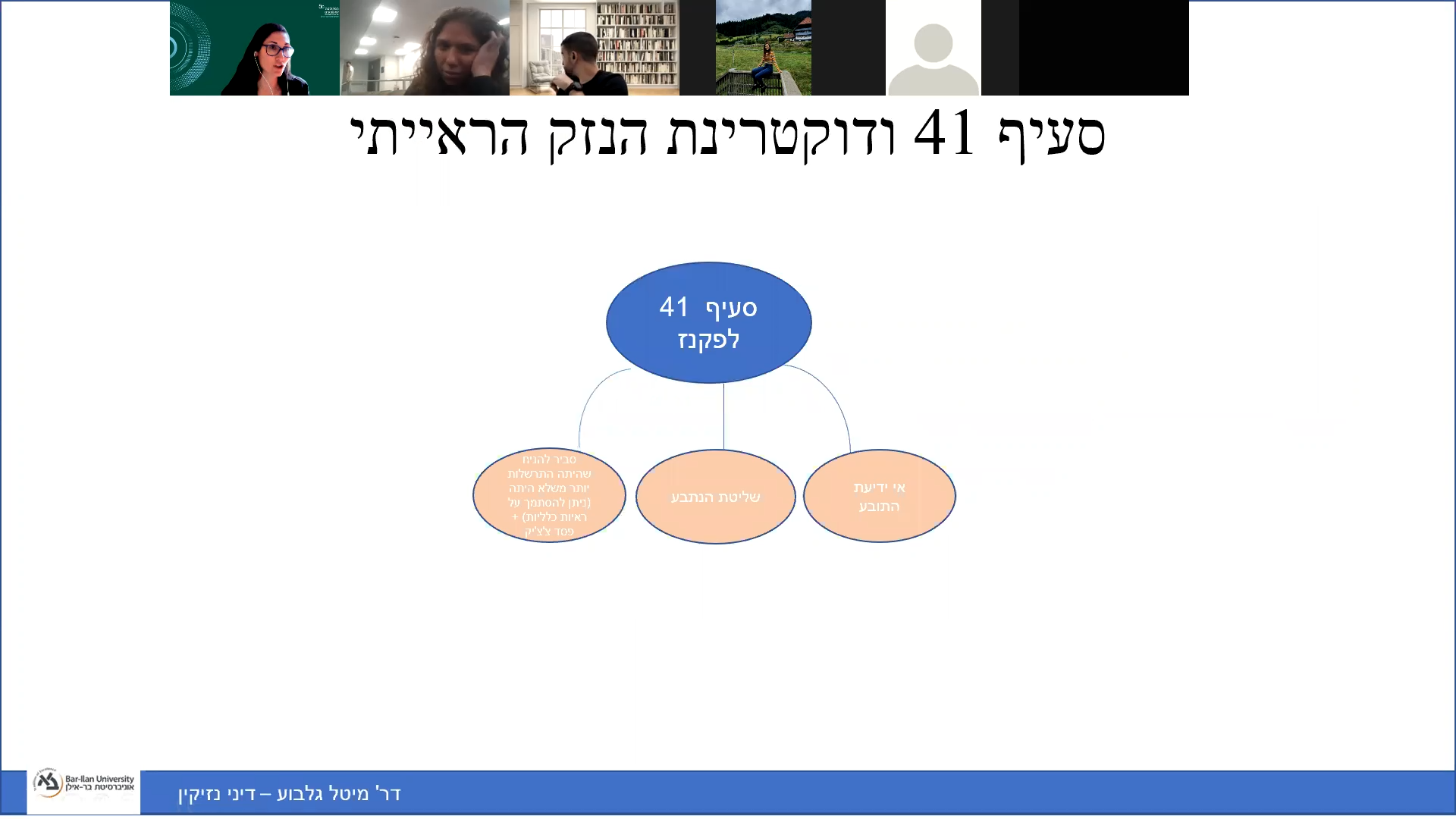 תנאי 1: היעדר ידיעה בכוח או בפועלהתובע לא יודע או לא יכול היה לדעת.פלוני נ' פלוניהשאלה שנדונה בפסק הדין: מי צריך להיות חסר ידיעה? האם הניזוק או התובע?או בעצם באיזו עת נמדדת הידיעה, אם בעת הפרשה עצמה שנדונה בביהמ"ש או הניזוק כשהוא היה באירוע המזיק עצמו.העובדות: הניזוק היה פועל באתר בנייה שנפל מגובה אל מותו. לא היה ברור באילו נסיבות הפועל נפל. היו מי שטענו שהוא נפל בשל פיגום לא תקני, והיו כאלה שטענו שנפל כי הלך למקום לא בטיחותי כדי להטיל את מימיו.המחוזי החליט שלמרות העמימות לגבי מה שקרה הוא מחלק את האשם בין התובע לנתבע (ייחס לנתבע אשם תורם ולמעביד ייחס אחריות חלקית). כך הוא התמודד עם הקושי, העמימות.נקבע (בעליון, השופט עמית):יש להוכיח את תנאי אי הידיעה של התובע (היורשים, במקרה של פלוני נ' פלוני) ולא של הניזוק, שבמקרה זה הינו המנוח.התובע הקונקרטי. אי אפשר לשאול את המנוח מה קרה שם. אנחנו רואים עד כמה קריטית ההחלטה הזאת בפס"ד פלוני כי נראה שהרבה פעמים לא הניזוקים עצמם מגיעים לביהמ"ש אלא העיזבון. לצורך ס' 41 למרות שלא מדובר בניזוק עצמו אלא באי הידיעה של התובע- העיזבון, ס' 41 עדיין יכול לחול באופן עקרוני.אבל לתובע עדיין יש נטל לעשות ככל יכולתו כדי לברר את העובדות.הם צריכים לנסות לברר כמה שאפשר מה קרה, לפנות למומחים וכד'. הם צריכים לבדוק, הם לא יכולים לומר ש"הדבר מדבר בעד עצמו" ובגלל שהם לא יודעים מה קרה הם צריכים לזכות.תנאי 2: שליטת הנתבערז נ' בי"ח אלישעהעובדות: תינוקת נדבקה במחלה זיהומית קשה (חיידק אי קולי) בזמן שהותה בביה"ח לאחר לידתה.הטענה: בית החולים התרשל בכך שנתן לחיידק מסוכן להסתובב בשטח שלו.נקבע: כל היסודות של סעיף 41 מתקיימים, ובפרט היסוד השני: החיידק נמצא בסביבה שהייתה בשליטתו של בית החולים, ולכן עמדה בידו האפשרות למנוע את הזיהום (למשל, הקפדה טובה יותר על חיטוי).היסוד הראשון ברור שמתקיים- האם והבת לא יכלו לדעת מה גרם להידבקות של הילדה בחיידק הקולי, כי תנאי הניקיון של בית החולים ידועים לו ולא למטופלים. רק הוא יכול להפריך את החזקה הזאת, ולהוכיח שהסניטריה/היגיינה כן הייתה סבירה. לגבי היסוד השני הטענה של בית החולים הייתה שאין לו שליטה על החיידק, הוא אמנם בסביבה שלו אבל אין להם שליטה עליו. אבל הוחלט שהוא כן יכול למנוע את זה, ורק בכוחו למנוע מצבים זיהומים מהסוג הזה.תנאי 3: הנסיבות מראות שסביר יותר להניח כי הנתבע התנהג באופן לא סבירעדיין בעניין רז נ' בי"ח אלישע:השופט שמגר מסביר שהתנאי מתקיים: הנסיבות מתיישבות טוב יותר עם המסקנה שהנתבע לא נקט זהירות סבירה למנוע הדבקה של תינוקות בחיידק הקולי.ההסבר של שמגר לקביעתו כי יש להפוך את הנטל לכתפי הנתבע לפי ס' 41:"בעת גיבושו של כלל בדבר הטלת נטלים, ראוי לבחור באותה חלופה, אשר בטווח הארוך תוליך למספר רב ככל האפשר של תוצאות נכונות, או במינוח אחר- לכמות קטנה יותר של טעויות… תוצאותיה של הכרעה על יסוד עובדות בלתי שלמות מוצאות ביטויין לא רק במקרה הקונקרטי שבו נפלה ההכרעה. יש לכך השלכה לעתיד, כי בהכרעה כאמור גם טמונה ההכוונה ההתנהגותית לצדדים עתידיים במקרים דומים".הביקורת על התנאי השלישיהאין תנאי זה מחזיר אותנו לדרישת ההוכחה שהנתבע התנהג באופן לא סביר?הרי אם התובע יכול להוכיח זאת, היה תובע בעוולת הרשלנות במסגרת ס' 35.זה יוצא מוזר כאן, התובע צריך כדי להפוך את נטל הראיה להוכיח שנתבע התנהג בצורה שהיא לא סבירה יותר מאשר סבירה, כי גם בס' 35 דיברנו על סבירות ואמרנו ששם התובע צריך להוכיח שהנתבע התנהג בצורה לא סבירה. באיזשהו מקום, אם התובע יכול לעשות את זה, למה שהוא לא יתבע ברשלנות בכלל, למה הוא צריך את ס' 41 כדי להפוך את נטל הראיה?הניסוח של התנאי הזה מעורר קושי מסוים, שדורש פרשנות הגיונית של ביהמ"ש.האופן שבו ביהמ"ש פותר את הקושיה הזאת של איך ס' 41 מקל על התובע יותר מאשר ס' 35, כלומר מאפשר לתובע להפוך את נטל הראיה כשאין לו את הידע לגבי העובדות, הוא לפרש אותו כך שהתובע יכול לצורך ס' 41 להשתמש בראיות כלליות ולא קונקרטיות לגבי העובדות עצמן.יש יתרון לתובע במסגרת ס' 41 שאינו קיים במסגרת ס' 35 לעניין הוכחת אי סבירות התנהגותו של הנתבע (ראיות סטטיסטיות/ראיות כלליות):דוגמא למבחן סטטיסטי:נניח שבת"א יש 80% קווי דן, ו-20% קווי אגד. א' נפגע בת"א, ואינו יודע בוודאות באיזה אוטובוס מדובר. האפשרויות היחידות הן אגד ודן. את מי הוא תובע?אם אנחנו אומרים שא' צריך לעמוד בנטל הראיה לפי ס' 35 (עוולת הרשלנות הרגילה) הוא צריך להוכיח בעצם בצורה של מעל 51%, יותר מסתברת מאשר לא, מי האוטובוס הספציפי שפגע בו. ואם א' לא יכול לדעת את זה ולא יכול להוכיח, הוא בעצם לא יעמוד בנטל השכנוע, ההוכחה שהוטל עליו. לעומת זאת המבחן הכללי/סטטיסטי אומר שדי לנו לדעת מבחינה סטטיסטית מה הגיוני שקרה. ראיה כללית מאפשרת לנו להסיק מה קרה במקרה הספציפי מהסטטיסטיקה הכללית, שלא תלויה בעובדות המסוימות של המקרה. למשל במקרה הזה אמרנו שיש יותר סיכוי שמי שפגע הוא אוטובוס של דן ולא אגד.פס"ד שטרנברג נ' ד"ר צ'צ'יק מדגים את ההלכה לגבי שימוש בראיות כלליות:זו גם ההלכה שהתקבלה היום, מדברים בס' 41 על סבירות הסתברותית בעצם. זה הרעיון של ראיות כלליות לצורך התנאי השלישי.עובדות: התובעת עברה ניתוח שהחליף את מפרק הירך במפרק מלאכותי. במהלך הניתוח בוצעה פריקה של המפרק המלאכותי שגרמה ללחץ על העצב. בעקבות זאת, התובעת סובלת מנכות של צניחת כף הרגל.נתמקד בטענת התובעת להתרשלות, לפי ס' 41.מן הסתם, היא לא יודעת מה קרה בניתוח שכן היא הייתה מורדמת, לכן ס' 41 רלוונטי כאן.המחוזי דוחה את התביעה כיוון שהתובעת לא הצליחה להוכיח התרשלות וקש"ס. הוא גם קובע שהיא לא הצליחה להוכיח את דרישת ההתרשלות המסתברת (דרישת התנאי השלישי), כלומר שיותר סביר שהרופא התנהג בצורה לא סבירה מאשר בצורה סבירה.העליון הופך את החלטת המחוזי.תנאי 1+2 לסעיף מתקיימים (התובעת הייתה מורדמת, ולמנתח יש שליטה). ומה לגבי תנאי 3?ריבלין: ניתן להשתמש בראיות כלליות להוכחת תנאי 3, אך לא ניתן להסתמך על כך שקרה נזק כמשהו שדי בו כדי להעיד על הסטטיסטיקה ולטעון שעצם הנזק מעיד על הסבירות שהנתבע התרשל. מדוע?הוא אומר שאמנם יש מחסור בראיות, אבל הוא נובע מזה שעד אחד סירב להעיד, ובעיקר לא היו רשומות רפואיות שיכולות לספר לנו מה בדיוק קרה. אין מסמכים רפואיים על מהלך הניתוח. והעובדה שחסרות ראיות מהסוג הזה לא צריכה לבוא לחובתה של התובעת אלא לחובתם של התובעים.השופט שמגר בעניין רז מדבר על השאלה של על מי צריכה לחול העלות של הטעות השיפוטית במקרה בו אין לנו פרטים כאלה וראיות, במצב של אי וודאות ראייתית? האם נכון יותר להטיל את האחריות על הנתבע או התובע? שמגר מסביר שברגע שמתקיימים תנאיו של ס' 41 ויש אי ודאות שנוצרת בגלל מחסור בעובדות, שנגרם בגלל הנתבע, אנחנו נעדיף להטיל את העלויות של הטעות המשפטית שעשויה לקרות פה על כתפיו של הנתבע ולא של התובע.מתיישב עם דבריו של ריבלין בצ'צ'יק. הנתבעים הם אלה שהיו אמורים לספק את הרשומות הרפואיות ולא סיפקו, ולכן צריך להביא את זה לחובתם של הנפגעים ולא של התובעת, שלא יכולה להוכיח מה התרחש בניתוח ללא הרישומים האלה.בעניין צ'צ'יק לא הייתה בעיה לקבוע שתנאים 1 ו-2 של ס' 41 מתקיימים. ברור שלמנותח אין יכולת לדעת מה קורה בזמן שהוא מורדם, ושלרופא שליטה בחדר הניתוח ובניתוח עצמו. התובעת מנסה לבסס את הטענה שלה באמצעות טענה כללית, שברוב הניתוחים מהסוג הזה לא נגרם נזק. לכן העובדה שנגרם נזק מעידה ממילא על כך שאם נגרם נזק מתקיים התנאי השלישי. זה אומר שסביר יותר להניח שהנתבע התנהג בצורה לא סבירה מאשר שהתנהג בצורה סבירה. ריבלין לא מקבל את הטענה הזאת. אי אפשר למדוד אם יש התרשלות לפי התוצאה בלבד. אמנם בדר"כ ניתוחים מצליחים ולא נגרם בהם נזק, אבל ניתוח כרוך בסיכון ולכן יכול להיות שגם אם יש התרשלות וגם אם אין התרשלות- יקרה נזק.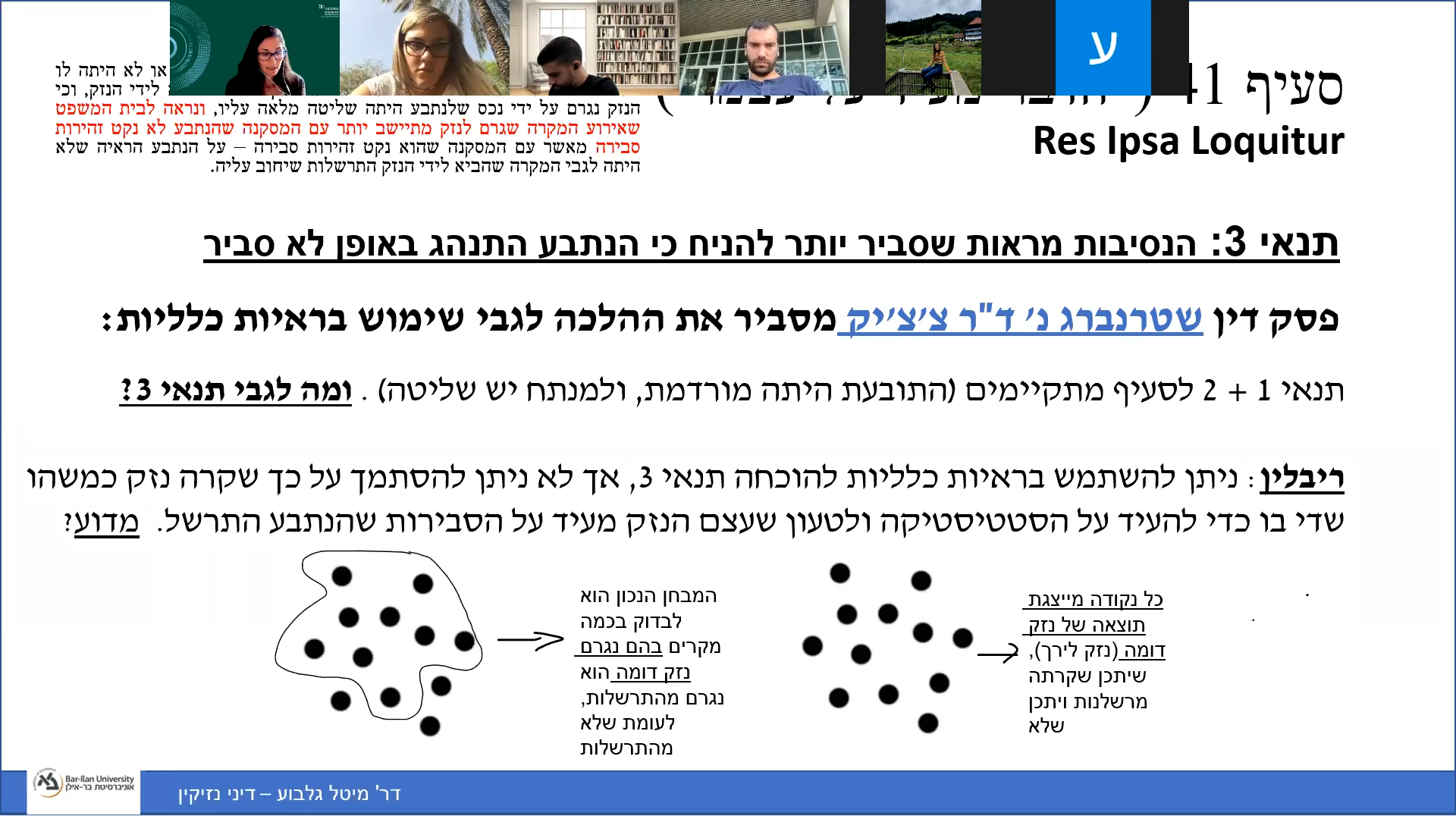 בציור: מצד ימין- כל עיגול מסמן נזק שנגרם כתוצאה מניתוח, בין אם הייתה בו התרשלות ובין אם לאו.משמאל- הדרך הנכונה מבחינה סטטיסטית לבדוק האם יותר סביר שהרשלנות של הרופא גרמה לנזק מאשר שהנזק נגרם מהניתוח פשוט כסיכון שהתממש. כדי לבדוק האם הנזק קרה בגלל רשלנות צריך לבחון מצבים שבהם נזקים כאלה קרו מחמת הרשלנות לעומת נזקים כאלה שקרו ללא רשלנות. אם למשל ב-80% מהמקרים נזקים כאלה נגרמים עקב רשלנות של הרופא, אפשר להסיק שיותר מתיישב מאשר לא שהנזק הספציפי נגרם בגלל שהרופא התרשל. כלומר מבחינה סטטיסטית עלינו להשוות תמיד מצבים בהם הנזק נגרם בעקבות רשלנות לעומת מצבים בהם הוא נגרם באופן כללי.בסופו של דבר ביהמ"ש כן קיבל את הטענה, בגלל צירוף מקרים ספציפי שהיה בפס"ד. לזכור כצירוף מקרים ספציפי שבו טענה לפי ס' 41 תתקבל בכל זאת.ריבלין: בנסיבות העניין ריבלין קיבל את הטענה שהתנאי השלישי של ס' 41 מתקיים בשל שילוב עובדתי כפול:מדובר בנזק נדיר בניתוח כזה כאשר הוא מתבצע כראוי, ולכן מתחזקת התחושה שיש אפשרות לרשלנות, אך עדיין, אי אפשר לקבוע על סמך התוצאה בלבד, אפילו היא נדירה, ובמקרה כזה, על תנאי נוסף להתקיים (תנאי 2 להלן).באמת נראה שבנסיבות הספציפיות האלה פריקת ירך היא תוצאה מאוד נדירה, שלפי העדויות שכן היו היה ניתן למנוע אותה עם הליך ניתוחי שלא קרה. לא מדובר במשהו שאפשר להתחיל להשוות למצבים אחרים שקרו, מדובר בתוצאה יוצא דופן שלא אמורה לקרות במצבים דומים. אבל גם עם זה יש קושי- ולכן חייבים את התנאי השני:לא היה רישום רפואי.כשיש גם תוצאה נדירה וגם אין רישום בחדר הניתוח, במקרה המסוים הזה בו שני הדברים האלה מתקיימים נוכל עדיין להגיד שהתנאי השלישי של ס' 41 מתקיים, ובעצם להפוך את נטל השכנוע לכתפיו של הנתבע.שיעור 13- 13.5.21שתי הערות חשובות נוספות לעניין תנאי 3:מרגע שהוכיח את התנאי השלישי של סעיף 41, החזקה היא שהתובע עמד גם בהוכחת הקשר הסיבתי בין התנהגות הנתבע לבין הנזק שקרה לו. הדבר נובע מנוסח סעיף 41.הקושי הראייתי שס' 41 מתייחס אליו לא נוגע רק להתרשלות של הנתבע, אלא גם לעצם ההוכחה שהתובע לא יכול לעמוד בה אם אין לו את הידיעה לגבי מה בדיוק קרה והוא לא יכול לדעת, ואם בידי הנתבע הייתה שליטה על הנכס שבו התבצע הנזק. כל הקומבינציה שאנחנו רואים בתוך הסעיף הזה לא נוגעת רק לעצם יסוד ההתרשלות אלא גם לגרימת הנזק, לעובדה שתובע צריך להוכיח בכל תביעה של רשלנות בדר"כ לא רק התרשלות ונזק אלא גם קש"ס ביניהם. כמובן שתובע שאין לו את הידיעה ושהנכס לא נמצא בשליטתו, לא יכול להוכיח גם קשר סיבתי. לכן ס' 41 באופן ייחודי הופך את נטל השכנוע על כתפיו של הנתבע גם לגבי יסוד הוכחת קש"ס.הנתבעים יכולים לסתור את החזקה ולהוכיח שלא התרשלו (עם זאת, לא בטוח אם יוכלו להיעזר בראיות כלליות לשם כך).העברת נטל ההוכחה לא אומרת שעכשיו בטוח תוטל אחריות על הנתבע. כל מה שזה אומר זה שיש חזקה שהנתבע התרשל והוא יכול להציג ראיות קונקרטיות בפני ביהמ"ש כדי להוכיח שהוא לא התרשל. ריבלין בעניין צ'צ'יק השאיר בצ"ע את השאלה האם במקרים האלה נתבעים יכולים כמו תובעים להסתמך על ראיות כלליות/סטטיסטיות שהם לא התרשלו, או שהם יכולים אך ורק לסתור בראיות קונקרטיות את החזקה שהם התרשלו. למשל אם הנתבעת היא רופאה ויש לה את היכולת למצוא את הרישומים הרפואיים או שיש עד שיעזור להוכיח שהיא לא התרשלה, אלה ראיות קונקרטיות שיכולות לסייע לה לסתור, להפריך את החזקה.לחילופין, ... דוקטרינת הנזק הראייתיחלופה למצבים מאוד ספציפיים לס' 41, דוקטרינה שהתפתחה מהספרות (אריאל פורת). יש לה שתי פנים, אנחנו נלמד את הפן הפרוצדורלי שהוא זה שהתקבל בפסיקה.פסק דין שטרנברג נ' ד"ר צ'צ'יקהשופט ריבלין מסביר שהיה אפשר להגיע לאותה מסקנה של היפוך נטל ההוכחה גם על בסיס רעיון אחר שקוראים לו דוקטרינת הנזק הראייתי.לפי דוקטרינת הנזק הראייתי, אם הנתבע הסתיר ראיות שיכולות לסייע בידי התובע להוכיח את התביעה שלו, אז יש להפוך את נטל ההוכחה אל כתפי הנתבע.דוקטרינת הנזק הראייתי היא כלל ראייתי שנקבע לתביעות רשלנות "רגילות" ולא לסעיף 41.היפוך נטל הראייה מביא את התובע למצב דומה לזה של סעיף 41 (הדבר מדבר בעד עצמו).הדוקטרינה חלה כשהתובע לא יכול להוכיח את תביעתו בנזיקין בגלל שהנתבע, בכוונה או ברשלנות, מנע ממנו בהתנהגותו לעשות את זה מבחינה ראייתית. מצבים כאלה מאפיינים בעיקר הקשרים רפואיים, אם כי לא רק. זאת מפני שבמצבים האלה יש פערי מידע עצומים בין התובע לנתבע, ולא יתכן שבי"ח או רופאים יוכלו לטעון שתביעתו של התובע, שהיה מורדם או שאין ביכולתו להגיע לידע הזה, לא צריכה להתקבל מפני שלא סיפקו לו את המסמכים הרלוונטיים שיכולים לאפשר לו להוכיח את תביעתו. לא יכול להיות שנתבע התנהג בצורה רשלנית (קל וחומר אם מכוונת) ויגרום נזק ראייתי לתובע, ולאחר מכן יקדם בכך את מניעת התובע להוכיח את תביעתו. במצבים האלה דוקטרינת הנזק הראייתי תחול. כשיפנו אליה ביהמ"ש יבחן האם אכן התנהגות הנתבעים באותו עניין מצריכה הזדקקות לדוקטרינה. מה שהיא תעשה זה במובן הפרוצדורלי תהפוך את נטל השכנוע/הראייה לכתפי הנתבע, כפי שעשה בעניין צ'צ'יק (שעסק בעניין רפואי) גם ס' 41. לכן ברגע שאפשר לומר שהתנאים התקיימו כדי להפוך את נטל הראייה מכוח דוקטרינת הנזק הראייתי, השופט ריבלין ציין שלמעשה היה אפשר להגיע לאותה חזקה שהנתבע התרשל באמצעות הדוקטרינה הזאת כמו באמצעות ס' 41.זו חזקה שמאוד קשה להפריך אותה, כי אם מלכתחילה הנתבע הסתיר את הראיות, בכוונה או לא בכוונה (יכול להיות שברשלנותו הוא גרם לכך שהן לא יהיו) במקרה כזה יהיה מאוד קשה לו להפריך את החזקה הזאת, כי גם אם מפעילים את ס' 41 עם שלושת התנאים וגם אם את דוקטרינת הנזק הראייתי, הרבה פעמים כשהופכים את הנטל נתבעים לא מצליחים להפריך את החזקה, והרבה פעמים זה גם חורץ את ההחלטה והקייס.הדוקטרינה תהיה רלוונטית כשיש הסתרה (בכוונה או בהתרשלות) של ראיות/מידע. לא תהיה רלוונטית אם אף אחד מהצדדים לא יודע (כמו בפס"ד פלוני, שנמצא ללא רוח חיים באתר בנייה). לכן זה בדר"כ במצבים רפואיים.סעיף 41 ודוקטרינת הנזק הראייתי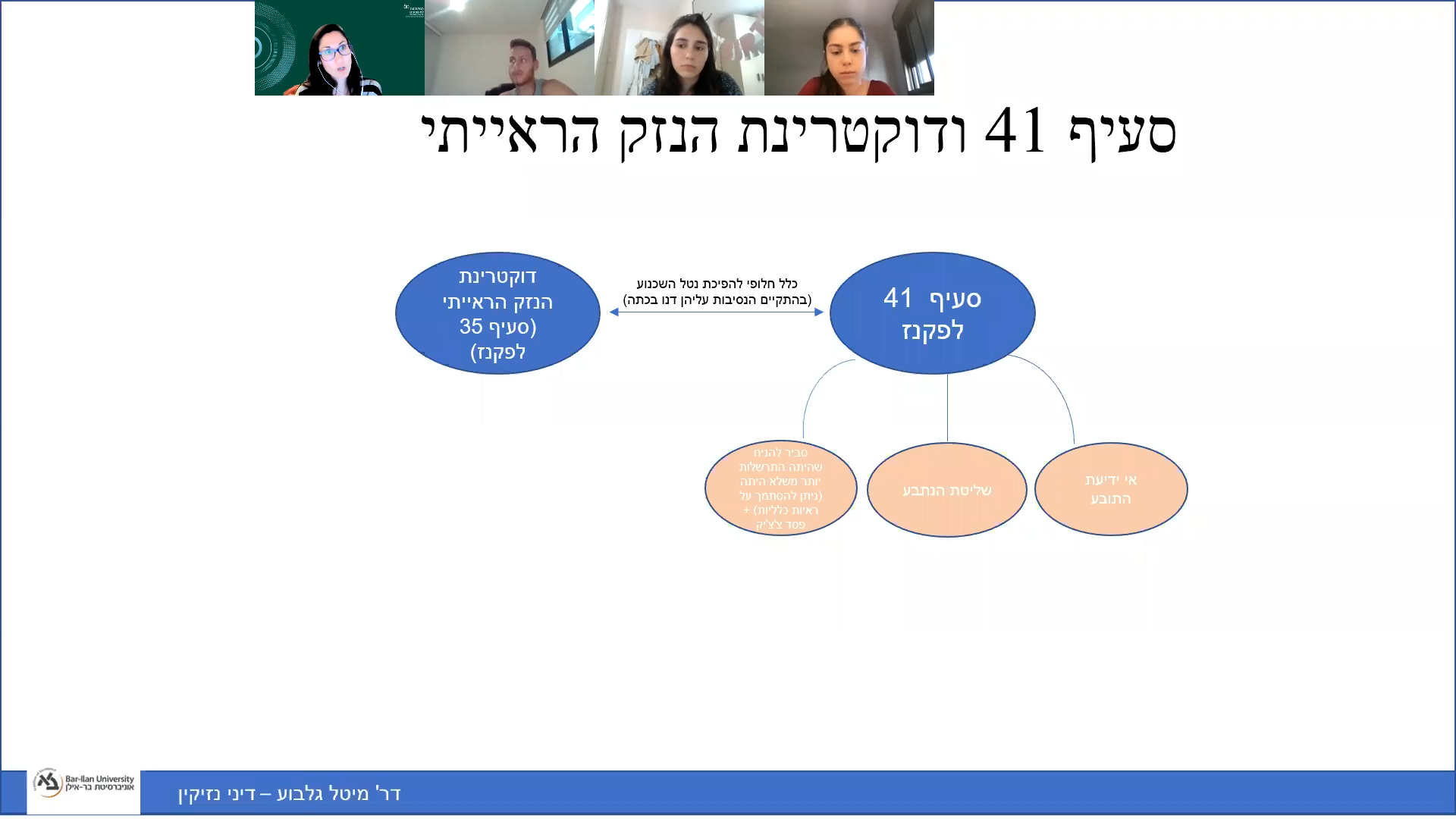 צריך לשים לב אם הדוקטרינה רלוונטית לשימוש לפי התנהגות הנתבע בסיטואציה. רק אז נדע אם יש לנו כלי חלופי נוח להשתמש בו.סעיף 38 לפקנ"זסעיף נוסף שקובע חזקת התרשלות, כלומר העברת נטל הראיה לכתפיו של הנתבע עם אפשרות שהוא יפריך את החזקה.חובת הראיה ברשלנות לגבי דברים מסוכנים38. בתובענה שהוגשה על נזק והוכח בה שהנזק נגרם על ידי דבר מסוכן, למעט אש או חיה, או על ידי שנמלט דבר העלול לגרום נזק בהימלטו, וכי הנתבע היה בעלו של הדבר או ממונה עליו או תופש הנכס שמתוכו נמלט הדבר – על הנתבע הראיה שלא היתה לגבי הדבר המסוכן או הנמלט התרשלות שיחוב עליה.בניגוד לס' 41 החזקה חלה רק על התרשלות ולא על קש"ס.היבטיו של ס' 38:מהו דבר מסוכן?דבר העלול לגרום לנזק בהמלטויש להוכיח קשר סיבתידבר מסוכןעל פניו כל דבר יכול להיות מסוכן. הפסיקה במשך השנים פירשה שדבר מסוכן הוא דבר שמסוכן מטבעו, למשל נשק. לכן הסתכלו פשוט על אם מעורב בעניין ובנזק נשק והלכו לס' 38 כדי לבדוק אם אפשר להפוך את נטל הראיה לכתפי הנתבע. עד פס"ד נאצר.עיזבון המנוח אלעבד נאצר נ' מדינת ישראל- דבר שמשתמשים בו שימוש לא רגיל.בפס"ד נאצר מדובר על אדם שנפגע מירי של חיילי צה"ל במהלך פיזור הפס"ד, והעיזבון טען להתרשלות. ריבלין קובע שנשק אכן יכול להיחשב כדבר מסוכן עפ"י ס' 38, אבל לא תמיד. הדבר תלוי בנסיבות, בסיטואציה. שימוש באופן רגיל בנשק, כלומר להגנה עצמית, לא יכול לשמש כדבר מסוכן לצורך ס' 38. רק כשהשימוש הוא אינו רגיל, כמו משחק בנשק, ציד בנשק וכו'. התנהגות שלא עומדת בכללי המשמעת וכללים אחרים רלוונטיים בסיטואציה מסוימת. אבל שימוש בנשק בפני עצמו לא יכול להיחשב באופן אוטומטי למסוכן לצורך הסעיף כשמישהו ניזוק ממנו.איך יודעים מהו שימוש רגיל/לא רגיל- יש להסתכל על הייעוד של "הדבר המסוכן".החל מפס"ד זה יש לראות לא רק מה טבעו של הדבר, אלא גם האם נעשה בו שימוש לא רגיל. רק אם כן, נוכל להשתמש בס' 38 ולטעון שיש להפוך את נטל הראיה.לדוגמא: חייל משתמש בנשק בשדה הקרב לא כמוהו כנשק שחייל משחק בו.דבר העלול לגרום לנזק בהימלטוRylands v Fletcher- והכלל האנגלי של אחריות חמורה.בפס"ד הזה אדם העסיק קבלנים כדי לבנות מאגר של מים, ותוך כדי עבודה הם מגלים פיר מלא בפסולת מתחת למאגר, אבל הם מתעלמים מזה וממשיכים בבנייה. הייתה שנה מאוד גשומה אחרי תקופה והאדמה שהפרידה בין המים לפיר קרסה. המים שנכנסו לפיר יצאו בקרקע של השכן וגרמו להרבה מאוד נזק.ההלכה שנקבעה באותו עניין הייתה שמי שמביא או שומר על אדמתו משהו שעלול לגרום לנזק בהימלטו (מים), צריך לשמור עליו. מפני שאם זה ימלט ויגרום לנזק למישהו אחר תחול חזקה שאותו אדם הוא זה שגרם לנזק ברשלנותו.הכלל המרוכך בישראל- סעיף 38 (שכן הוא קובע רק את היפוך הנטל אל כתפי הנתבע שלא התרשל).במשפט האנגלי זה כלל של אחריות חמורה, כלומר יש לא רק חזקה אלא תוטל אחריות על הנזק הזה. בישראל זה לא כך, לא חלה אחריות חמורה אלא רשלנות והיפוך נטל ההוכחה, הנתבע יצטרך להוכיח שהוא לא התרשל.כך נקבע לגבי מים בעניין חברת מפ"י בע"מ נ' משק אשכנזי (מים שעברו מהמטע של הנתבע למטע של התובע וגרמו לנזק).דומה מאוד לפס"ד האמריקאי, וגם כאן מדובר במי השקיה שזרמו מהחלקה של הנתבע לחלקה של התובע וגרמו לנזקים. נקבעה חזקה של התרשלות, שמרגע שהמים הגיעו לחלקת המקרקעין של השכן הנטל מתהפך לחובתו, כלומר יש חזקת התרשלות לרעת הנתבע שאותה הוא יכול להפריך. מה שזה מראה לנו הוא שבמשפט הישראלי אין לנו אחריות חמורה במקרה הזה, אלא היפוך נטל ההוכחה, שהנתבע דווקא במקרים האלה יכול אולי לעמוד בהם בקלות יותר מאשר בהקשרים הרפואיים.קשר סיבתיניתן להפוך את הנטל לצורך הוכחת קשר סיבתי רק לגבי סעיף 41. לא ניתן להשתמש בחזקה הזו לגבי סעיפים 38-40.בס' 41 הנתבע צריך להפריך או את העובדה שאין קש"ס, כלומר שיותר סביר להניח שהנתבע צודק בטענה שלו, או שהוא לא התרשל. זה נובע מהאופי הייחודי של ס' 41. בס' 38 הנטל מתהפך רק לגבי נטל ההוכחה ולא לגבי קש"ס.הנושא עלה בפסק דין עצמון.ערעור בתביעת הצוללנים והדייגים בקישון. בפרשה הזו אוגדו מספר תביעות של אנשים שחלו בסרטן לטענתם עקב הזיהום בנחל קישון. התביעות האלה נדחו בגלל קש"ס (המדינה החליטה לפצות אותם לפנים משורת הדין). טענות התובעים היו שאמנם קשה להוכיח קש"ס ושבאמת בגלל הזיהום בנחל נגרם הסרטן שלהם, אבל הנטל בכל מקרה עבר אל המפעלים המזהמים.השופט עמית קבע, שאפילו אם החומרים אכן מסוכנים מטבעם זה לא מסייע לתובעים. זאת, משום שס' 38 עוסק בהעברת הנטל לכתפי הנתבעים לגבי רכיב האשם בלבד (ההתרשלות), ואינו פוטר את התובעים מהוכחת הקשר הסיבתי שבין ההתרשלות לבין הנזקים שלהם.מראה שתנאי הכרחי לתחולת ס' 38 זה שהוכח שהנזק אכן נגרם ע"י הדבר המסוכן. כאן הם לא הצליחו להוכיח זאת.צריך להיות זהירים וערניים להבדלים בין הסעיפים האלה.ס' 41- לא צריך לבדוק קש"ס.כל שאר הסעיפים (חוץ מספציפיים שנדבר עליהם בהמשך)- צריך לבדוק קש"ס.סעיף 39 לפקנ"זלאחר שס' 38 החריג מקרים של אש וחיות, הסעיף הזה עוסק במקרים של חזקת התרשלות, כלומר העברת נטל הראיה לכתפיו של הנתבע כאשר מדברים על נזקים שנגרמו ע"י אש.39. בתובענה שהוגשה על נזק והוכח בה שהנזק נגרם על ידי אש או עקב אש, וכי הנתבע הבעיר את האש או היה אחראי להבערת האש, או שהוא תופש המקרקעין או בעל המיטלטלין שמהם יצאה האש – על הנתבע הראיה שלא היתה לגבי מקורה של האש או התפשטותה, התרשלות שיחוב עליה.הסעיף מבחין בין 3 מצבים:הנתבע עצמו הבעיר את האש או היה אחראי להבערתהלא נפרט, הכוונה ברורה.הנתבע הוא מחזיק במקרקעין שמהם יצאה האשהנתבע בעל מטלטלין שמהם יצאה האש2) הנתבע הוא מחזיק במקרקעין שמהם יצאה האשנביל כליל כורי נ' יצחק קסשאדם שעבד בבית מלאכה והתלקח כתוצאה מפחית טרפנטין שעמדה על השולחן.הוא היה לבד בנגריה כשזה קרה, והוא לא זה שהצית את האש. נגרמות לו כוויות.השופט לנדוי קובע כי תנאי הסעיף הקובע חזקת התרשלות אינם מתקיימים משום שהאש לא יצאה מן המקרקעין. כלומר נטל ההוכחה לא עבר אל הנתבע.כלומר האש לא יצאה מהמקרקעין אלא נשארה בתוכו. לפי תנאי הסעיף האש צריכה לצאת ממקרקעין למקרקעין של השכנים. זה מה שאנחנו צריכים בעיקר לזכור מפסק הדין והסעיף הזה.התובע לא נזקק לס' זה, משום שעל פי העובדות, ניתן להסיק כי הנתבע התרשל.די היה בס' 35 (רשלנות), עקב נהלי העבודה הרשלניים והלא סבירים שהיו במקום. לא היה צריך להפוך את נטל הראיה כי התובע הצליח מבחינת ביהמ"ש לעמוד בנטל להוכיח שהתנהגות הנתבע לא הייתה סבירה ובשאר תנאי הסעיף.3) הנתבע בעל מטלטלין שמהם יצאה האשגנור נ' מדינת ישראלאש התלקחה מסוללת טלפון בבעלות משרד התקשורת וגרמה לנזק במשרדו של התובע.זה לא היה טלפון פרטי של התובע אלא בבעלות משרד התקשורת. כלומר הוא לא יכול היה לפעול לתיקונו או טיפולו. בגלל שהסוללה הייתה של משרד התקשורת הוגשה תביעה נגד המדינה. באותו עניין לא היו עובדות מספיק ברורות כדי לדעת האם המדינה רשלנית או לא. הוא פנה להיעזר בס' 39 כי יש כאן נזק שנגרם ע"י מטלטלין שמהם יצאה אש. המדינה טענה שס' 39 לא צריך לחול בהתאם להלכת כורי, האש לא יצאה מהמקרקעין. העליון דחה את טענת המדינה.השופט שמגר הבחין בין "תופש מקרקעין" מהם יצאה האש, ל"בעל מטלטלין" שמהם יצאה האש. כאשר מדובר במטלטלין, מספיק שהאש יצאה מהמטלטלין.כשמדובר במקרקעין, כדי להפעיל את חזקת ההתרשלות צריך להוכיח שהאש יצאה מהמקרקעין. אבל כשעוסקים במטלטלין, די להוכיח שהאש יצאה מהמטלטלין החוצה. לא צריך שהיא תצא מהמקרקעין שבהם נמצאים המטלטלין למקרקעין אחרים כדי לעמוד בדרישת הסעיף. כלומר כאן- רק להוכיח שהיא יצאה מהטלפון וגרמה לשריפה.סעיף 40 לפקנ"זחובת הראיה ברשלנות לגבי חיה40. בתובענה שהוגשה על נזק והוכח בה שתי אלה:(1) הנזק נגרם על ידי חיית-בר, או על ידי חיה שאינה חיית-בר אלא שהנתבע ידע, או חזקה עליו שידע, כי היא מועדת לעשות את המעשה שגרם את הנזק;(2) הנתבע היה בעל אחת החיות האמורות או היה ממונה עליה – על הנתבע הראיה שלא היתה לגביה התרשלות שיחוב עליה.הסעיף מבחין בין חיית בר לחיית בית (יחול על חיית בית אם היא מועדת בלבד).במשפט המקובל באופן עקרוני הייתה אחריות חמורה על נזקים שנגרמו ע"י בע"ח. כלומר אם נגרם נזק כתוצאה מחיה בארצות המשפט המקובל בדר"כ תחול אחריות בנזיקין. לא רשלנות אלא אחריות חמורה. בישראל זה יותר מרוכך, ורק מעביר את נטל ההתרשלות כשהנזק נגרם ע"י חיית בר. כשזו חיית בית- השאלה היא אם היא הייתה מועדת, כלומר כזו שהבעלים שלה ידעו שהיא מועדת לעשות את המעשה שגרם לנזק (למשל חיה תוקפנית, או שעשתה מעשה דומה בעבר).בגלל מקרי תקיפה רבים של כלבים שונתה פקודת הנזיקין והוכנס בה הסדר מיוחד למקרים כאלה (הוספו ס' 41א-ג). מדובר על יוזמה שנועדה להסדיר את עניין תקיפות הכלבים בחקיקה ולגרום לבעלי הכלבים להיות אחראים לנזק שהכלבים שלהם עלולים לגרום לו.שיעור 14- 20.5.21השיעור של האזעקות בלי סוף + שנמחק למיטל ואין לי הקלטה להשלים ממנה :(מיטל אמרה בעיקרון שאפשר לעשות עליו איקס ומתחילים מחדש את הנושא הזה-שיעור 15- 24.5.21היפוך נטל ההוכחה - רשלנות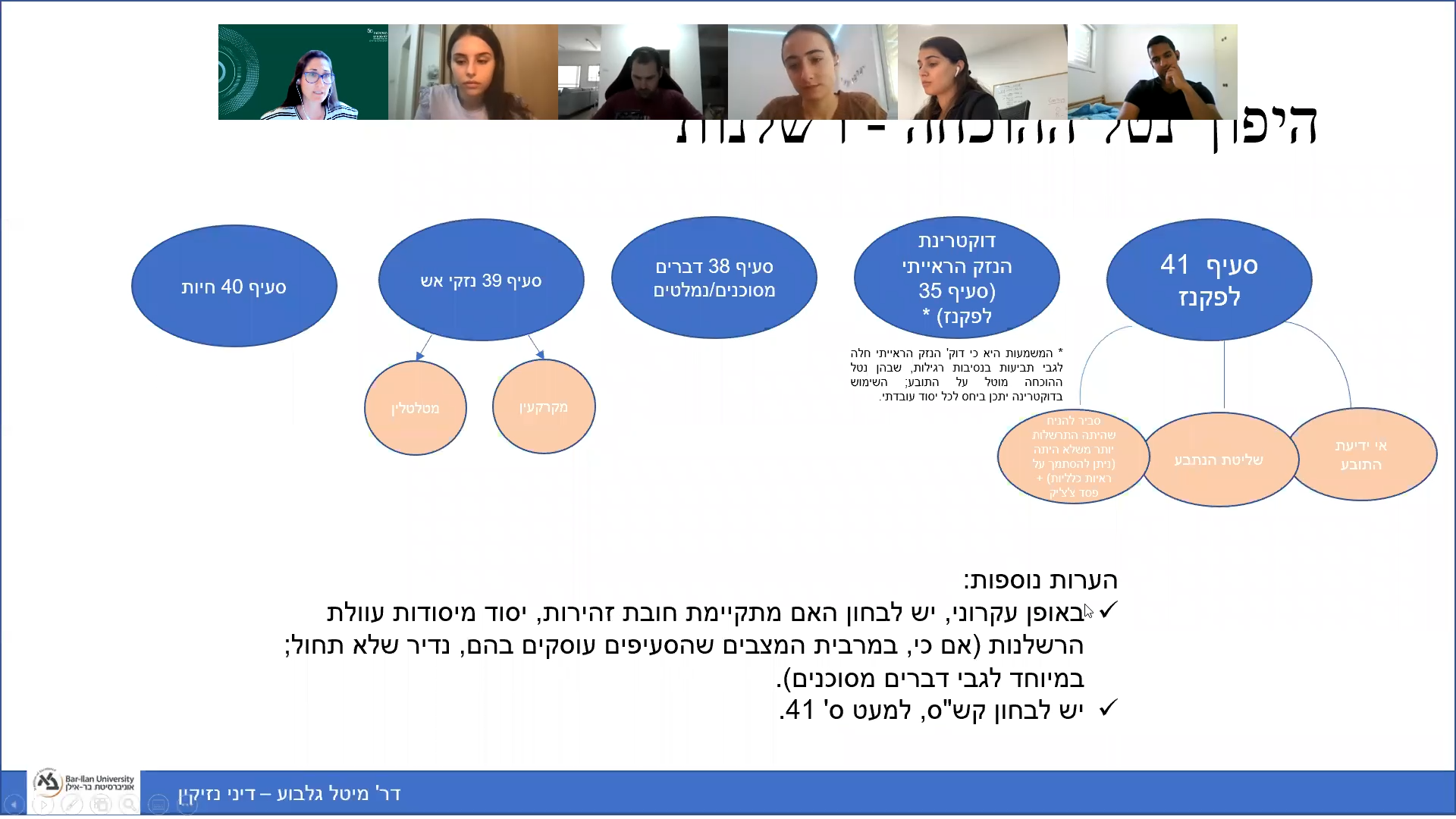 הערות נוספות:באופן עקרוני, יש לבחון האם מתקיימת חובת זהירות, יסוד מיסודות עוולת הרשלנות (אם כי, במרבית המצבים שהסעיפים עוסקים בהם, נדיר שלא תחול, במיוחד לגבי דברים מסוכנים).יש לבחון קש"ס, למעט ס' 41.דוקטרינת הנזק הראייתי- חלה לגבי כל אחד מיסודות עוולת הרשלנות. אמנם דיברנו עליה כשעסקנו בעניין צ'צ'יק, ובאופן ספציפי יותר- הנסיבות שבהן אפשר להפוך את נטל הראייה לגבי ההתרשלות והקשר הסיבתי על כתפיו של הנתבע. באותו עניין כך היה, והשופט ריבלין אכן ציין שבאופן חלופי לס' 41 לפקנ"ז ניתן היה להגיע לתוצאה דומה ולהפוך את נטל השכנוע על כתפיו של הנתבע (באותו עניין- הרופא) גם באמצעות דוקטרינת הנזק הראייתי, מהסיבה שהתנהגות הרופא באותו עניין הייתה כזו שמנעה מהתובעת להוכיח את התביעה שלה. היא לא יכולה להוכיח מה קרה כשאין לה עדות או רישום על מה שאירע בניתוח. קרה נזק ראייתי שנגרם בשל התנהגות הנתבע עצמו, ולכן ניתן להפוך את נטל הראייה להוכחת היסודות כשהנתבע עצמו בהתרשלותו (או אף בכוונה) גרם לנזק ראייתי לתובעת.על כן היא מנגנון חלופי לס' 41  לפקנ"ז, אנחנו יכולים להשתמש בה בתביעת רשלנות רגילה, גם אם הנתבע למשל מסתיר ראיות רק לגבי יסוד אחד, למשל באופן שמפריע להוכיח קש"ס לנזק. די בכך כדי לומר שהופכים את הנטל לכתפיו של הנתבע לגבי הוכחת קש"ס, תוחל חזקה שיש קש"ס והנתבע יצטרך להפריך את החזקה הזאת. באותה מידה אפשר להפוך את נטל הראייה גם רק לגבי ההתרשלות. ספציפית בהקשר של צ'צ'יק התהפך נטל הראייה בקשר לשניהם. אבל דוקטרינת הנזק הראייתי יכולה לחול לגבי כל יסוד עובדתי שנמנע מהתובע להוכיח עקב חוסר ראיות שנגרם בגלל הנתבע.השימוש בה גם תמיד יהיה תלוי נסיבות- כי הרי לא תמיד הנתבע באמת מסתיר ראיות.השימוש בה קורה ברוב המקרים במקרים הרפואיים, בהם לתובע אין את האפשרות לייצר את המסמכים/התיעוד.אשם תורםמדובר בטענת הגנה.68. (א) סבל אדם נזק, מקצתו עקב אשמו שלו ומקצתו עקב אשמו של אחר, לא תיכשל תביעת פיצויים בעד הנזק מחמת אשמו של הניזוק, אלא שהפיצויים שייפָּרעו יופחתו בשיעור שבית המשפט ימצא לנכון ולצודק תוך התחשבות במידת אחריותו של התובע לנזק; ..., לא ייפָּרע התובע פיצויים למעלה מן הגבול שנקבע כאמור.הרעיון הוא שברגע שנקבעה אחריותו בנזיקין של הנתבע, עדיין אם קצת מהנזק סובל התובע עקב אשם שלו- לא תישלל לגמרי התביעה של הניזוק, אלא יופחתו הפיצויים שלו.במילים אחרות- כאשר בהתנהגותו של התובע יש אשם, יופחת שיעור הפיצויים שמגיע לו בשיעור שבו נמצא אשמו.אשם תורם (סדר הדיון)רקע כלליהסטנדרט (מתי מישהו ייחשב כמי שתרם באשמתו לנזק)הקשר בין אשם תורם לאשם יוצר אחריותזיקה עובדתית/משפטית בין אשם יוצר אחריות ואשם תורםאשם תורם במקרים של התנהגות מכוונת של המזיקאשם תורם במקרים של התנהגות מכוונת של הניזוק (מצבי התאבדות)אשם תורם ואחריות חמורה (או מוגברת)על נק' 2 והלאה- נצטרך לפי העובדות לזהות שזה המקרה, ולדון לפי המקרה המסוים.רקע והערות כלליותמעבר מהסדר בינארי [אם יש אשם תורם, לא תחול אחריות על המזיק] להסדר יחסי [חלוקת אחריות בין המזיק לניזוק בעל האשם התורם]עד אמצע המאה ה-20 ההסדר היה בינארי- כלומר די בכך שלתובע היה אשם תורם, שהוא תרם גם הוא לנזק, באותו רגע לא הייתה תחושה נוחה לתת לו לזכות בתביעה שלו. לכן תביעתו הייתה נדחית. אחת הגישות שמדוברת בעיקר בספרות אבל היא לא ההלכה- אם אשמו התורם של הניזוק עצמו היא עד 50%, הוא יקבל פיצוי שיופחת עד 50%, כחלקו באשם. אם אשמו התורם גבוה מ-50% נאמר שהוא לא יכול לעמוד בהוכחת תביעתו ולכן היא תידחה. זאת מפני שמבחינת מאזן ההסתברויות תובע צריך להוכיח את טענותיו בלמעלה מ-50%.כיום נתפסת כמקרה פרטי של "מעוולים במשותף"אשם תורם נתפס כמקרה מיוחד של דוקטרינה שנעסוק בה כשנעסוק בסיבתיות, ששמה "מעוולים במשותף"/"מעוולים יחד", שקבועה בפקנ"ז. עפ"י דוקטרינה זו יכול להיות שנזק אחד נגרם ע"י יותר מגורם/אדם אחד. כל אחד מהם יכול לתת תרומה מסוימת לנזק שהיא מספיק משמעותית כדי לייחס לו אחריות לנזק עצמו. אשם תורם נתפס כמקרה פרטי של הרעיון של מעוולים יחד. מה שאומר אשם תורם מבחינת ההלכה השלטת הוא שהניזוק והמזיק הם מעוולים יחד, הם נתפסים כמעוולים במשותף ביחס לנזק.דוגמא: אדם נוסע בכביש במהירות מופרזת ואדם אחר חוצה את הכביש כשהוא מסמס. הנהג פוגע בהולך הרגל. במקרה כזה אנחנו יכולים לומר שהנזק יכול להיות מיוחס לנהג הפרוע, אבל גם לאותו הולך רגל שהיה עסוק בטלפון. כנראה שביהמ"ש יחליט על אשמו התורם של הניזוק, למשל 50% ואולי אפילו 60%. (איך ביהמ"ש יקבע את האחוז הזה? נדבר בהמשך. בעיקר שיקולי מדיניות).התפיסה היום היא שאשם תורם לא מוגבל לעד 50% אלא יכול להיות גם גבוה מכך. לפי הסעיף, אשם תורם לא אמור בעיקרון לגרום לכך שהתביעה של התובע תיכשל. כלומר הוא יכול לגרום רק להפחתת הפיצוי במקרה בו התובע עצמו התרשל, בין אם זה ב0.1% ובין אם ב-99.9%, אבל התביעה לא אמורה להיכשל. בפועל- זה נכון, אבל לפעמים יכול להיות מצב בו בתי המשפט ירגישו שהאשם התורם מאוד זועק וברור, והנתבע יעלה טענה שצריך לנתק את הקשר הסיבתי מרוב שהאשם התורם הוא חמור. טענה כזו עלולה להתקבל במקרים נדירים, למרות לשון הסעיף.שלבים: (א) התובע סיים לטעון את טענותיו ועמד בנטל ההוכחה לגבי כל אחד מיסודות העוולה	הוא צריך להראות שהתביעה אכן עומדת, שהוא עמד בנטל ההוכחה שלו בהיבט העובדתי.		(ב) הנתבע מעלה טענת אשם תורם, ובימ"ש קובע אם אכן יש אשם תורם	לאחר מכן הנתבע יכול להעלות טענות הגנה, שאחת מהן היא אשם תורם לתובע.		(ג) אם יש אשם תורם, עוברים להשוואה בין מידת האשם בין הצדדים	אם ביהמ"ש מקבל את הטענה וקובע שאכן יש אשם תורם, ביהמ"ש יעבור לשלב הזה. שלבהשקילה / שלב ההשוואה / מבחן מידת האשמה (לפי מלון רמדה)."על בסיס גישה עקרונית זו תיעשה חלוקת האחריות בין המזיק לבין הניזוק, הנושא באשם תורם, על-פי המבחן של "מידת האשמה". עיקרו של המבחן הוא בהצבת מעשי הרשלנות של המזיק והניזוק זה מול זה, כדי להשוות ולהעריך, מבחינת האשמה המוסרית, את מידתם ומשקלם של מעשיו ומחדליו של כל צד".(עא 417/81 מלון רמדה שלום נ' אליהו אמסלם, פ"ד לח(1) 72, 81 (1984)).ביהמ"ש בעצם יבחן בעצם "מי אשם יותר" ויחליט כמה אשם תורם לייחס לניזוק עצמו על אשמו.הצדקותצדק מתקןהנתבע לא צריך להשיב לקדמותו נזק שלא הוא גרם לו. לכן קל לקשר בין האשם התורם לבין צדק מתקן. אם הפגיעה בזכות ע"י המזיק היא חלשה יותר כי גם הניזוק פגע בזכות שלו עצמו, מן הסתם המזיק צריך גם לעשות פחות כדי להחזיר את המצב לקדמותו, הפיצוי נגזר מהתביעה. אם הפגיעה היא חלקית הגיוני לחוב את הנתבע בפיצוי פחות.הרתעהאנחנו לא רוצים שניזוקים, כאשר הם נקלעים לסיכון שיוצר עבורם המזיק, יהיו פחות זהירים. שלא תיווצר תחושה שאם מעמידים אותנו בסיכון, אנחנו יכולים להתנהג איך שאנחנו רוצים. למשל בדוגמא עם הנהג והולך הרגל- זה שאנחנו יודעים שמישהו יכול להיכנס בנו במעבר ולהזיק לנו לא אומר שאנחנו לא צריכים להיות זהירים ולא להיות בטלפון בעת חציית מעבר חצייה.הרתעה בחסר של הניזוק בעל האשם התורם (וגם בעיית moral hazard)סיכון מוסרי- כשאדם יכול להרשות לעצמו אם הוא נקלע לסיכון לפעול איך שהוא רוצה, הוא נמצא במצב של הרתעה בחסר שיוצרת את התוצאה השלילית של סיכון מוסרי. אנחנו לא רוצים תופעות מהסוג הזה במשפט, זה לא יעיל שיקרה, אנחנו מנסים למגר תופעות מהסוג הזה.הרתעה ביתר של מזיקיםאנחנו גם לא רוצים לייצר הרתעה ביתר- שמזיקים פוטנציאליים (כל אחד מאיתנו) לא יחיו בתחושה שעל כל סיכון שמתממש, אפילו אם הוא לא סביר, וגם אם הניזוק יכול לנצל את זה ובעצם להגביר את הסיכון, הם יהיו אחראים לו- מה שייגרם זה שנהיה יותר חששנים בחיי היומיום שלנו, יתר על המידה. מטרת האשם התורם היא ליצור איזשהו איזון. מאפשר למזיקים פוטנציאליים להתנהל בעולם בצורה יעילה יותר, ושמרתיעה אותם באופן אופטימלי ולא גם על נזקים שמתממשים כתוצאה מהתנהגות של אנשים אחרים.הסטנדרט לקביעת אשם תורםככלל, התנהגות הניזוק נבחנת על פי סטנדרט "האדם הסביר" בנסיבות העניין: נדבר על מצבים שבהם יש הלכה ספציפית שעשויה להוביל לחריגה מן הכלל.האם הניזוק פעל בצורה לא סבירה בנסיבות המסוימות.דוגמא: דפרון נ' גולובין (יחסי עובד מעביד)פועל עובד במפעלי דפרון במשך שבוע. באחת המשמרות מנהל העבודה שם לב שאותו פועל שותה מבקבוק אלכוהול כלשהו, ושולח אותו להתרעננות. בדיעבד מתברר שהוא לא מרגיש טוב ופינה את עצמו לבי"ח, ונפטר. מסתבר שהוא שתה מתנול, חומר רעיל לדילול צבע. על דפרון הוגשה תביעה על הפרת חובה חקוקה (שמירת חומרים מסוכנים) ועל רשלנות. לגבי שתי העילות נקבע שהן אכן התקיימו כלפי אותו פועל. אך דפרון, הנתבעת, העלתה טענה שיש פה אשם תורם לפועל עצמו, שהתנהג בצורה לא סבירה. גם אם החומר בבקבוק לא היה מתנול, לא הגיוני שעובד ישתה חומר אלכוהולי בשעת המשמרת שלו.נקבע כי מחד, יש אשם תורם לפי מבחן "העובד הסביר בנסיבות", ומאידך, מתחשבים ביחסי עובד-מעביד.השופט רובינשטיין קבע שאכן יש אשם תורם, אפשר להסתכל על האדם הסביר בנסיבות העניין, במקרה זה העובד הסביר, ולומר שאכן לא הגיוני שהוא ישתה אלכוהול בשעת המשמרת. לכן צריך להיתבע אשם תורם. אבל נקבע אשם תורם בגובה מופחת.לאחר שנקבע כי יש להטיל אשם תורם, עוברים להשוואת האשם בין המזיק לניזוק, בהתאם לנסיבות (במקרה של דפרון, כולל הקשר של היחסים המיוחדים).יש להותיר את הכרעת המחוזי בעניין (אשם תורם בגובה 25%), המבטא גם את התנהגות הניזוק, ובהתחשב ביחסים המיוחדים (עובד-מעביד).ישנם שיקולים נוספים, ביהמ"ש מייחס ליחסי עובד-מעביד סטטוס מיוחד, לפיו חובת הזהירות של מעבידים היא רחבה הרבה יותר. לכן למרות שניתן לקבל את הטענה של דפרון שהעובד התנהג בצורה לא סבירה, כאשר מדובר ביחסי עובד-מעביד אנחנו ניטה להרחיב את חובת הזהירות של המעביד ולייחס אשם תורם מופחת יותר לעובד, אפילו שהייתה התנהלות שאינה סבירה. נובע משיקולים חלוקתיים- הרעיון הוא שביהמ"ש לוקח בחשבון כאשר הוא מייחס אשם תורם הוא משקף גם את פערי הכוחות בין המעביד לעובד. על המעביד חלות חובות מוגברות, כמו למשל לפרט היטב על הבקבוקים מהו החומר המסוכן שנמצא בהם ולשים אותם מאחורי מנעול או במקום בו עובדים יוכלו להבין שזה חומר מסוכן. מדובר כאן באיזון, קשה לומר שיש כאן דרך מדויקת איך נקבע אחוז האשם התורם אבל ביהמ"ש נדרש לעשות את ההשוואה הזאת. שורה תחתונה- לשים לב שכשמדובר ביחסי עובד-מעביד- ביהמ"ש ייחס אמנם אשם תורם לעובד כשזה צריך וראוי, אך יתחשב בעובדה שמדובר ביחסים האלה ולכן האשם התורם יאוזן בצורה בולטת יותר במצבים כאלה.רמת הזהירות הנדרשת מאדם (המזיק) כלפי אחרים גבוהה יותר מרמת הזהירות שנדרשת מאדם (הניזוק) כלפי עצמו.אדם שיוצר נזק כלפי עצמו, בראייה כלכלית זה נקרא סיכון עצמי. לפי האינטואיציה נאמר שזה בסדר, זו זכותינו לסכן את עצמינו. אבל אם אנחנו רוצים גם שסטנדרט הזהירות שלנו ייקבע באופן יעיל, אם מישהו סיכן את עצמו ותוחלת הנזק היא 5- לא משנה אם תוחלת הנזק של 5 נוצרה ע"י המזיק או ע"י הניזוק.זה איזון/סיוג נוסף שנעשה בפס"ד, נתחשב בסיכון של אדם כלפי עצמו לעומת כלפי אחרים.המקרה של ילדים, פטורים מאחריות בנזיקין עד גיל 12, אך לא מאשם תורם.למרות שלילדים יש חסינות מתביעות נזיקין, עדיין אפשר לייחס להם אשם תורם כשהם הם עצמם התובעים.דוגמא: מדינת ישראל נ' אייגר (אשם תורם של קטין)היה כאן דיון נוסף של השופט גולדברג על הסתייגות נוספת- איך בוחנים אשם סביר של ילדים.המדינה הייתה צד בצביעה כי נקבע שהייתה התרשלות שלה בכך שלא היה לה רישום שאפשר לגלות שטיל נגנב, למרות שחבה עליה חובת זהירות.שאלה מעניינת שעלתה לפי איזה סטנדרט יש לקבוע אשם תורם? (האדם הסביר/הילד הסביר (באותו גיל)/מבחן סובייקטיבי, המתחשב ברמת האינטליגנציה של הילד).האדם הסביר- האדם הממוצע, סטנדרט סובייקטיבי לילד עצמו עפ"י היכולות, המשכל וההבנה שלו וכו', או מבחן אמצע- הילד הממוצע הסביר בן גילו של הילד הניזוק באותו עניין. בארץ נהוג פתרון האמצע, מבחן הילד הסביר, ילד ממוצע.אפשרות הביניים נהוגה בישראל, אולם הש' גולדברג משאיר בצריך עיון, אם יש לשקול מבחן לפי סטנדרט סובייקטיבי.באותו עניין הייתה תחושה שהילד שהיה ילד מאוד אינטיליגנט, שגם הוזהר ע"י אביו של חברו והבין שזה מסוכן, הייתה תחושה שאולי ראוי היה לחשוב על סטנדרט שונה, סובייקטיבי, שיקח בחשבון גם את היכולות הספציפיות של ילד. לדעת מיטל- לילדים יש נטייה טבעית להסתכן, לכן טוב שזה נשאר בצ"ע.יש להותיר את הכרעת המחוזי בעניין (אשם תורם בגובה 20%).האם אשם תורם יכול להתפרש כיוצר אחריות נזיקית בת פיצוי?קסברי נ' רוזןעובדות: מונית מתנגשת ברכב של נהגת שיוצאת ברברס מחנייה, המונית נהגה מעל המהירות המותרת. נקבע שיש לנהג המונית אשם תורם בגובה של 30%.השאלה: המשמעות של אשם תורם היא פיצוי מופחת לנהג המונית, כלומר לניזוק. אבל באותו עניין גם למזיקה היה נזק, האם עליו לשלם לנהגת פיצוי בגובה 30% מהנזק שנגרם לה?האם נוצרת לנהג המונית חבות לפצות את הנהגת שיצאה ברברס ונקבעה רשלנותה? כלומר האם מי שיש לו אשם תורם צריך לשלם לצד השני את אחוזי האשם התורם האלה, לפצות אותו גם.נקבע: נקבע כי ישנה הבחנה בין אשם תורם לבין אשם יוצר אחריות נזיקית, אבל מצד שני, לא נסגרה הדלת (כל מקרה יבחן לגופו).השופט עמית לא ממש עשה סדר בבעיה, הוא אמר שבאופן עקרוני לא יאפשרו להטיל אחריות בגין אשם תורם. אבל זה תלוי נסיבות. כלומר כרגע אנחנו לא יודעים באיזה מקרים ונסיבות ביהמ"ש כן צריך לאפשר שאשם תורם יהיה גם אשם יוצר אחריות.הצדקה כלכלית: "רכב עני" 100, "רכב עשיר" 1000. העשיר הוא הרשלן אך נקבע אשם תורם בגובה של 20% לעני.הפיצוי לעני: 80 (80% מתוך 100).אם נאפשר תביעה נגדית נגד הניזוק העני בגובה האשם התורם, מה יהיה גובה הפיצוי לעשיר? 200 (20% מתוך 1000).זו דוגמא לנסיבות שבהן הניזוק שאשמתו פחותה ישלם יותר.זה שיקול אחד שציין השופט עמית בפסק הדין שמראה לנו מדוע אנחנו לא יכולים ככלל לאפשר שאשם תורם יהיה אשם יוצר אחריות.לסיכום- ההלכה לא ברורה באופן חד משמעי, אנחנו יודעים באיזה סוג מקרים לא נאפשר אבל לא בדיוק באיזה נסיבות כן נאפשר.זיקה עובדתית בין אשם תורם לאשם יוצר אחריותהאם בקביעת מידת האשם התורם של הניזוק, יש להתחשב באשם יוצר האחריות של המזיק?המקרה: הנתבע לא רק גורם לנזק, אלא גם גורם לכך שהניזוק יתנהג באופן רשלני (ולתרום לנזק).לפעמים ההתנהגות של המזיק עצמה לא רק גורמת לנזק בהתרשלות, אלא גם יוצרת את התנאים והמצב שמביאים את הניזוק להתרשל.אלהווא נ' עיריית ירושליםעובדות: אדם בעל לקויות הולך ברחוב ונופל לבור. אין גידור, תאורה. הוא ניזוק בגופו.הוא הופך להיות נכה לגמרי ולא יכול לתפקד יותר.הטענה של העירייה: מדובר במפגע בטיחות שהיה ידוע לניזוק. עדיין, בחר לעבור דרכו במקום לחפש דרך חלופית.הניזוק שגר במקום ידע על הבור שלא תוקן כבר שנים. לכן הם טוענים שיש לצמצם את האחריות שלהם ולקבוע לניזוק אשם תורם.אושר פסק הדין המחוזי: בית המשפט לא התערב בממצאים העובדתיים שנקבעו במחוזי, ואפשר להטיל אשם תורם על הניזוק.הוטל עליו אשם תורם מופחת של 20%.השופטת ברק ארז אמנם לא הפכה את ההחלטה, אולם הוסיפה נימוקים חשובים.מדוע פסק הדין בעייתי?השופטת ברק ארז- אם נטיל אשם תורם, אנו פוגעים במוטיבציה של המזיק לתקן את הליקויים.העירייה לא תרצה לתקן לקויות כשהיא יודעת שמוטל עליה אשם מופחת. תמריץ לא נכון. אי אפשר לומר שככל שעובר הזמן מאז קיומה של הלקות אנשים צריכים לדעת יותר שהיא קיימת ונייחס להם אשם תורם אם לא.יש גם בעיה קשה לטעון שאנשים שיש להם לקות צריכים להיזהר יותר אם העירייה לא מתקנת את הליקויים, ולהישאר בבית כביכול.סעיף 66 לפקודת הנזיקין:"מקום שגם התובע גם הנתבע גרמו לנזק באשמם, אלא שהתנהגותו של הנתבע היא שהביאה לידי אשמו של התובע, רשאי בית המשפט להגדיל את הפיצויים שהנתבע היה חייב לשלם, אילולא הוראות סעיף 64, ובלבד שלא יעלו על הסכום שהיה חייב לשלם לולא גרם גם התובע לנזק באשמו."טענה שלא נטענה בפס"ד. הסעיף אמנם לא עוסק באשם תורם, אבל הוא מאוד "קולע" למקרה של אלהווא. העירייה לא סתם התרשלה, אלא ההתרשלות שלה הביאה את הניזוק למצב שבו אם הוא לא מחפש דרך חלופית הוא בעצם מתרשל. כלומר ההתרשלות של העירייה הביאה את הניזוק למצב שהוא צריך לחפש דרכים חלופיות, "הרימה לו להנחתה".אפשר להשתמש בסעיף הזה כדי לטעון שהנתבע הוא זה שיצר את התנאים להתרשלות של הניזוק, הוביל אליה סיבתית.סיפת הסעיף אומרת שכאשר הטענה שהנתבע מעלה היא שגם לניזוק יש אשם תורם והוא לא רוצה לפצות אותו על 100% נזק, כאשר הוא משתמש בס' 66 ביהמ"ש יכול לומר שהוא לא מקבל את הטענה שלו, אבל נכון שהוא יפתור את התובע מאשם תורם אבל הוא לא יכול להטיל פיצוי למעלה מאשם תורם. כלומר הוא לא יכול לתת לו פיצוי שהוא למעלה מ-100%, למשל לתת פיצוי של 110% כי ההתנהגות שלו גרמה להתרשלות הניזוק. כלומר אדם לא יכול לקבל פיצוי על יותר ממה שנגרם לו.אשם תורם כאשר התנהגות המזיק מכוונתמצבים שבהם התנהגות המזיק הייתה מכוונת, כמו למשל עוולת התרמית, שדורשת כוונה להוכחתה.האם אנחנו יכולים לייחס אשם תורם לניזוק במצבים שבהם על המזיק מוטלת אחריות מכוח עוולה שהיא עוולה שדושת כוונה, לא רק התרשלות.פס"ד אפלעובדות: פרוייקט של משרד השיכון. כדי לתמרץ תושבים להתפנות מבתיהם, יש הסדר שמאפשר הלוואה מסובסדת לרכישת דירה חלופית. אפל נכנס לשיתוף פעולה עם המדינה (הוא החזיק בדירות הריקות). המדינה אפשרה לתושבים להמחות לאפל את הזכות שלהם להלוואה מסובסדת כדי שהוא יציע להם בתמורה דירה חלופית.אפל השתמש במנגנון ההלוואות המסובסדות כדי להוציא כספים מהמדינה במרמה.הוא שלשל לכיסו עשרות מיליונים עד שנתפס. הניזוקה כאן היא המדינה, ונטען כי היא בעצמה התרשלה, מפני שלא טיפלה בצורה סבירה בהעברות הכספים.נקבע במחוזי: התקיימו יסודות עוולת התרמית הקבועה בסעיף 56 לפקנ"ז, הדורשת כוונה מצידו של המזיק (שהמוטעה יפעל לפי המידע הכוזב).עוד נקבע שהמדינה התרשלה שכן משרד השיכון לא טיפל באופן סביר בהעברות הכספים. בית המשפט המחוזי הכיר באשם תורם, והמדינה ערערה על סכום הפיצוי.הפיצוי של המדינה הופחת בחצי, הוחלט כי היה לה אשם תורם. פסק דינו של המחוזי התהפך בעליון ונקבע שאי אפשר להפחית מהפיצוי בגלל אשמה התורם של המדינה, למרות שהיא אכן התרשלה.באופן עקרוני אפשר להטיל אשם תורם בעבירות כוונה, אבל במקרה הספציפי הזה נקבע שאי אפשר בגלל הנסיבות המסוימות.נקבע: באופן עקרוני, מזיק יכול לטעון טענת הגנה של אשם תורם, אפילו אם ביצע עוולה מכוונת. אך לא בכל מקרה.השופט מלצר: הבחנה בין שלושה סוגי מקרים (בעוולות כוונה):גרימת נזק ללא תוספת רווח למזיק- אין בעיה להטיל על אשם תורם, אם יש כזה.כתוצאה מעוולה נגרם נזק ויש אשם תורם- אין בעיה לייחס אותו ולהפחית מהפיצוי.גרימת נזק עם תוספת רווח (בנוסף על הנזק או באופן שאינו זהה לנזק) - ניתן להטיל אשם תורם על הנזק אך לא על הרווח.למשל עניין תנובה- נגרם נזק בגלל הסיליקון שהיא החדירה לחלב, אבל היא גם הרוויחה בכך שחסכה עלויות והפחיתה הוצאות בעת שהתנהגה בצורה עוולתית. במצבים כאלה, בהם לצד הנזק/ההפסד שנגרם לניזוק יש גם רווח למזיק- אפשר להטיל אותו רק על הנזק.מקרים של "העברת עושר" - לא ניתן להטיל אשם תורם כי אז "חוטא יוצא נשכר".כמו המקרה בעניין אפל. הנזק שווה ערך לרווח, לתועלת שנגרמה למזיק במובן המטריאלי. מישהו גוזל, לוקח במרמה, כסף ממישהו אחר. במקרה כזה אי אפשר להשתמש באשם תורם. למשל אם הוא לקח 100 והוא יצטרך להחזיר בגלל אשם תורם רק 80- יוצא שהוא הרוויח 20, והרוויח ממעשיו.כלומר על רכיב של נזק אפשר להכיר בהפחתת פיצוי ועל רכיב של רווח לא.השופט הנדל: ניתן לאפשר טענת אשם תורם גם במצבים השלישיים של "העברת עושר", אך ביחס לראשי הנזק הנוספים, כך שלא יגרע מהפיצוי העושר שהועבר.הוא מסביר שהסיבה לכך היא שהתביעה היא בדר"כ לא רק תביעה להשבת כספים. הרבה פעמים היא מכניסה גם ראשי נזק נוספים כמו עוגמת נפש, נזק לא ממוני… ואפשר לחשוב על אשם תורם ביחס לראשי נזק כאלה.לא נראה שיש מחלוקת אמיתית בין השופט הנדל למלצר.שניהם בעצם הכירו שאפשר להכיר באשם תורם לגבי נזק אך לא על רווח.שורה תחתונה:ניתן להטיל אשם תורם על ניזוקים גם במצבים שבהם קיימת התנהגות מכוונת של המזיק.אבל כאן נעשה את האבחנה:אם העוולה המכוונת גרמה למזיק רווח בלבד, ביהמ"ש לא יכיר בהפחתת הפיצוי.אם מדובר ברווח לצד נזק- לגבי רכיב הנזק יהיה אפשר לטעון אשם תורם ולהפחית את הפיצוי.במצבים בהם יש רק נזק ואין שום רכיב של רווח למזיק- אין שום בעיה להטיל אשם תורם ולהפחית את הפיצוי.אשם תורם כאשר התנהגות הניזוק מכוונתמה קורה כשהאשם התורם לא נובע מרשלנות של הניזוק אלא מפעילות מכוונת שלו?האם התאבדות מהווה אשם תורם?פס"ד הסתדרות מדיצינית הדסה נ' גלעדעובדות: העיזבון של גלעד תובע את בית חולים הדסה על התאבדותו של גלעד שהיה מאושפז במחלקה הפסיכיאטרית של בית החולים.הטענה היא שבית החולים התרשל, הוא היה צריך למנוע את הנזק הזה, את ההתאבדות של גלעד.טענת בית החולים: יש להפחית את אחריותו של בית החולים לאור אשמו התורם של המתאבד.הוא זה שגרם במעשיו לנזק, כביכול באשמו.הטענה לאשם תורם נדחתה.אמנם לא בטוח שבכל מקרי ההתאבדות הטענה לאשם תורם תידחה. אכן כאן מדובר במצב שבו מדובר על מטופל שמתאשפז במחלקה פסיכיאטרית על מנת שבסופו של דבר יגנו על חייו, ואם היינו מקבלים טענה של אשם תורם במקרה כזה- היינו מרוקנים מתוכן את כל המשמעות של התאשפזות במחלקה פסיכיאטרית. במצבים מסוימים כאלה חובת הזהירות של בית החולים נועדה כדי למנוע את אשמו של גלעד. ההתרשלות של בית החולים כאן נובעת בדיוק מהמעשה שגלעד עשה, בדיוק מהעובדה שהוא הצליח להתאבד.שיעור 16- 27.5.21אשם תורם ואחריות חמורה (/מוגברת)היכולת לטעון אשם תורם במצבים כאלה. למשל תקיפה, הסגת גבול… עוולת per se- שמספיק שיסודותיה מתקיימים גם ללא אשם. מה יכולה להיות הבעייתיות בהעלאת טענה כלפי התובע שהוא לא צריך לפצות אותו באופן מלא כי התובע באשמו גם כן גרם לנזק?השאלה העקרונית: כיצד יוטל אשם תורם תחת עוולה המטילה על המזיק אחריות ללא אשם?הרי התובע לא צריך להוכיח אשם. יש כאן משהו חד צדדי- במובן הזה שיש כאן עוולות שלא מעניין אותנו בכלל אם יש או אין אשם. זה או שהיסודות מתקיימים או שהם לא. אבל היסודות לא מצריכים אשם. אם שמת את הרגל שלך אצל השכנים- משמע הסגת גבול. מאוד מוזר לדבר על אשם תורם, או בכלל על אשם בעוולה מהסוג בו לא נדרש אשם. אם המזיק לא אשם, כי העוולה לא דורשת אשמה, מוזר יהיה לומר גם שהניזוק אשם.ההסדר בישראל - הפחתת פיצוי לניזוק לפי שיעור אשמו התורםכלומר יש איזושהי התעלמות אולי. יש איזשהו היגיון לטעון לאשם תורם, אבל מבחינה קונספטואלית, מבחינת הרעיון עצמו, כשאנחנו מנסים להסתכל "מתחת לפני השטח" אנחנו יכולים לראות שיש בזה איזשהו קושי. מכירים באשמו של הניזוק כשלא נדרש אשם של המזיק.שורה תחתונה- על אף הקושי הזה במשפט הישראלי כן מכירים באחריות חמורה או מוגברת באשמו היחסי של הניזוק. ביהמ"ש יצטרך בכל זאת להכריע פה מה סף הפיצוי שהניזוק יחוב בו.במצבים של אחריות מוחלטת (אחריות מוצרים פגומים, תאונות דרכים, אחריות בהקשר של כלבים)- שם אנחנו כבר לא מדברים על אשם תורם. רק במוגברת/חמורה. באחריות מוחלטת המחוקק קובע "עוגנים" מסוימים שרק בהם יהיה אפשר לקבל טענות הגנה. כלומר יש הגנה באחריות מוחלטת רק כאשר המחוקק קבע.הקטנת נזקחובה על הניזוק להקטין את נזקו לפני הגשת התביעה.אם מישהו טוען שמגיע לו לקבל פיצוי על הנזק שלו, והוא יכול היה להקטין את הנזק שלו עד הרגע שהגיש את כתב התביעה שלו אבל החליט שלא, אנחנו צריכים לבדוק אם ראוי לפצות אותו בעד הנזק שהוא עצמו בחר לא להפחית.הכלל: חובה על הניזוק להקטין את נזקו לפני הגשת התביעההכלל מופיע בכלל בס' 14 לחוק החוזים (תרופות), אך מוחל כעיקרון כללי גם בנזיקין.למרות זאת זה נטל שהתקבל במשפט הפרטי ובפרט בדיני הנזיקין כחלק מהדין. זו דוקטרינה שהיום מקובל להשית אותה גם על ניזוקים בדיני נזיקין, ואנחנו נראה שמאוד אינטואיטיבי והגיוני שכך נעשה.הקטנת נזק14. (א) אין המפר חייב בפיצויים לפי סעיפים 10, 12 ו-13 בעד נזק שהנפגע יכול היה, באמצעים סבירים, למנוע או להקטין.יש שאומרים בפסיקה שהקטנת הנזק היא "אחותו התאומה" של האשם התורם, ויש דמיון מסוים בין הדוקטרינות. אך מה שמעניין אותנו הוא דווקא ההבדלים בין הדוקטרינות, כדי שנדע לזהות מתי זה אשם תורם ומתי זה הקטנת נזק.הקטנת נזק מול אשם תורםבשונה מאשם תורם, הקטנת נזק זו טענת הגנה שנוגעת להתנהגות הניזוק אחרי קרות הנזק.הבדל כרונולוגי- הקשור בזמנים. אם ההתרשלות של הניזוק היא לפני קרות הנזק, זה אשם תורם. הרי לא יכול להיות שהוא תרם באשמו לנזק לאחר שהוא כבר התרחש. אבל אם ההתרשלות של הניזוק לגבי הנזק היא בכך שהוא לא הקטין אותו לאחר מכן (יש מצבים בהם נצפה ממנו לעשות זאת), נטען שהניזוק לא הקטין את הנזק, שהרי אם הוא עוד לא קרה אי אפשר להקטין אותו.אם הניזוק יכול היה להפחית את כל הנזק ולא עשה זאת, הפיצוי יופחת כולו לגבי הנזק שלא הוקטן (בשונה מאשם תורם שם הניזוק והמזיק מעוולים יחד ולחוד על הנזק).הבדל שקשור במהות הדוקטרינה. במקרה של אשם תורם הניזוק והמזיק שותפים יחד ולחוד לגבי הנזק שקרה בגלל אשמם, לפי תרומתם היחסית לקרות הנזק. בשונה מכך, כשאנחנו מדברים על הקטנת הנזק, המזיק למעשה פטור לחלוטין מלשלם פיצוי לגבי כל הנזק שלא הוקטן ע"י הניזוק (לא אומר שיהיה פטור בכלל מפיצוי)."שלבים": (א) התובע סיים לטעון את טענותיו ועמד בנטל ההוכחה לגבי כל אחד מיסודות העוולההתובע צריך להוכיח את יסודות התביעה לגבי העילה עליה הוא נסמך.(ב) הנתבע מעלה טענת הקטנת נזק (כטענה נוספת או חלופית לטענת הגנה אחרת כגון אשם תורם) אחרי שיש/אין עילה, אם זה רלוונטי, צריך להתייחס אם יש טענת הגנה. יכול להיות טענה חלופית לאשם תורם ויכול להיות שיש גם וגם, שהן יהיו מצטברות.(ג) ביהמ"ש קובע האם ועד כמה להפחית מגובה הפיצוי על הנזק.(השלבים הם אותו דבר כמו באשם תורם).דוגמאות לדרכים להקטנת נזקטיפול רפואימישהו שיכול היה לקחת טיפול תרופתי/לעבור ניתוח למשל אבל בחר שלא לעבור אותו- כנראה שהוא יכול היה להקטין את הנזק הרפואי שלו ובחר שלא למרות שיכול היה (למרות שיש פה קושי- נדבר בהמשך).מציאת עבודה חלופיתמישהו למשל איבד אצבע והוא אמן ולא יכול להמשיך בעיסוקו, נמנע ממנו כושר ההשתכרות העתידי שלו כצייר. במקרה כזה כנראה שלא נאמר שהוא איבד את הכנסותיו העתידיות אלא אולי יכול היה לבחור עיסוק אחר ולא פשוט לשבת בבית ולא לעשות כלום, ולטעון לאובדן כושר השתכרות עתידי. הוא לא ניסה להקטין את הנזק, לראות איך הוא ממשיך בחייו.גביית חלק מהתשלום מגורם שלישיאם קרה מעשה התרשלות ויש אפשרות למשל להיפרע מחברת ביטוח- לא תצפה מהמזיק לשלם לך על כך כשיש אפשרות חוקית להיפרע מגוף שאחראי לכך במיוחד. צריך לנסות לגבות את זה מהגורם "הטבעי" לפני שדורשים פיצוי מלא כזה מהמזיק.הסטנדרט המצופה מהניזוק בהגנת הקטנת הנזקהגישה המקובלת- הקטנת הנזק נקבעת על פי אמת מידה אובייקטיבית. על הניזוק לנקוט להקטנת נזקו, כל אותם אמצעים שאדם סביר היה נוקט בנסיבות העניין.כך זה גם ביסוד ההתרשלות- סבירות, האדם הסביר- מה היה מצופה מהניזוק הסביר לעשות בנסיבות העניין לאחר קרות הנזק. האם ניתן לטעון שניזוק סביר היה צריך בנסיבות העניין להקטין את נזקו ולא עשה זאת.השאלה שנדון בה- האם ניתן להתחשב במאפייניו הייחודיים של הניזוק במקרים מסוימים? ואם כן, מתי לדוגמא?הפחתת נזק על ידי טיפול רפואי(וגם דוגמא כללית להקטנת נזק)גולדפרב נ' כלל חברה לביטוחהעובדות: הניזוק נותח ברגלו עקב תאונת דרכים. בוצע מיסמור שתפקידו לסייע לאיחוי העצמות מחדש. הניזוק מתקשה לשוב לעבודה, ונקבעת לו נכות מסוימת, בין היתר, כי יש לו כאבים וקשיים שנגרמים גם מהמסמר ברגל.הנכות שלו בעצם נבעה גם מהתאונה אבל גם מהכאבים שיש לו בגלל המסמר.התובע התעקש לא לעבור ניתוח להוצאת המסמר מהירך למרות שמדובר בניתוח קל, בהרדמה מקומית עם סיכויי הצלחה גבוהים מאוד.נקבע:ההחלטה של הניזוק לא להפחית את הנזק אינה סבירה.יש להפחית משיעור הנכות שנקבע לתובע, מהטעם שלא עמד בחובתו להקטין את נזקו, ובמקביל יש להגדיל את הפיצוי כך שיכלול את כיסוי ההוצאות הרפואיות לעריכת הניתוח להוצאת המסמר.ההפחתה היא לא מסך כל הנזק, אלא מהנזק שהניזוק עצמו לא מונע כשהוא לא רוצה לעבור את הניתוח להוצאת המסמר מהרגל שלו. מצד שני גם הוסיפו לו לפיצוי להכללת הוצאות הניתוח- כי לו היה מקטין את הנזק הוא היה זכאי לתבוע את ההוצאות האלה מלכתחילה, אבל מעבר לזה אי אפשר גם להפחית מהפיצוי שלו וגם לא לאפשר לו להקטין עם הפיצוי הזה את הנזק שלו גם בדיעבד, לא לתת לו את האמצעים לכך כדי להימנע מהנכות שהוא שרוי בה.העליון אישר את פס"ד המחוזי בעניין זה.מתוך פסק הדין גולדפרב נ' כלל חברה לביטוח לעניין האיזון הנדרש להקטנת נזק:(אמירה זו כללית, ואינה מתייחסת רק לנסיבות המקרה הנוגעת להקטנת נזק דרך טיפול רפואי)"בקביעת רמת ההתנהגות הראויה לעניין הנטל להקטנת הנזק ניתן להיעזר ברמת ההתנהגות הראויה, על-פי דיני הרשלנות (הכוונה היא להתרשלות), המוטלת על מזיק כלפי הניזוק… עם זאת, רמת ההתנהגות הנדרשת מהמזיק כלפי הניזוק צריכה, מעצם טבעה, להיות גבוהה יותר מרמת ההתנהגות הנדרשת מהניזוק כלפי המזיק…"ביהמ"ש מוסיף ומפרט מדוע:"אמנם הניזוק חייב לפעול לפי מיטב יכולתו לא רק לטובת האינטרס שלו, כי אם גם לטובת האינטרס של המזיק, אולם, … אין הניזוק חייב לצאת מגדרו בנסותו למלא את חובת הקטנת הנזק. אין הוא נדרש לנקוט פעולה המסכנת אותו או מקריבה או מסכנת את רכושו או את זכויותיו…אין לצפות מהניזוק הקרבה אישית למען המזיק. אין לדרוש ממנו, כי יתייחס אל המזיק כאל עצמו. זו מידת "חסידות" שאין זה להעמיד בה את הניזוק. אך אין לו התעמרות במזיק, ואין לאפשר לו להתעלם מהאינטרסים של המזיק. זו מידת רשעות שאינה ראויה. יש לדרוש מהניזוק שיתחשב הן באינטרס של עצמו והן באינטרס המזיק, תוך איזון ראוי ביניהם, שישקף את תחושת הצדק של הציבור הנאור בישראל."כלומר אם אתה יכול להפחית את הנזק שלך באמת ובקלות ולא עשית את זה והלכת לתבוע מהמזיק את מלוא הסכום- זה ממש נתפס כמידה של רשעות, כמשהו מאוד בעייתי. אבל המזיק ההוא מי שיצר את הנזק בזה שחשף מישהו אחר לסיכון. הוא זה שיצר את כל הסיטואציה העובדתית הזאת, הקשה עבור הניזוק. אז עכשיו הניזוק לא מצופה לאותו סטנדרט כמו בהתרשלות, אנחנו לא מדברים עליו כאדם הסביר כפי שדיברנו על המזיק. השאלה מה הניזוק הסביר היה עושה צריכה להיכתב מהפרספקטיבה של הניזוק, מה הניזוק הסביר בנסיבות היה עושה.כשאומרים "הקרבה" זו לא באמת הקרבה, מדובר ביכולת מינימלית להקטין את הנזק במובן הזה שזו בקשה סבירה להקטין את הנזק, כמו הניתוח הפשוט עם אחוזי ההצלחה הגבוהים שבגולדפרב. צריך לזכור היכן התחיל כל הסיפור- מסיכון שיצר המזיק כלפי הניזוק, והניזוק נמצא בנעליים שנכפו עליו. לכן ברור שמתייחסים אליו עפ"י סטנדרט שהוא נמוך יותר, בהתאם.שיעור 17- 31.5.21הפחתת נזק ושיקולי דת/היבטים תרבותייםפלונית נ' עיריית כפר קאסםהעובדות:התובעת נפלה לבור ביוב שהושאר פתוח ולא מגודר. נגרמו לה נזקי גוף ונזקים נפשיים. התובעת סירבה להתאשפז במחלקה פסיכיאטרית להקטנת נזקה הנפשי, חרף המלצותיהם של הגורמים הרפואיים בנושא.היא סבלה מפוסט-טראומה והתפתחה אצלה בעייה נפשית חמורה.הטענה: יש להפחית מהפיצוי שלה את שיעור הנזק שיכלה להקטין.נאמר גם שלאחר 5 וחצי שנים, כשאותה אישה כן התחילה בסוף טיפולים פסיכיאטריים, הנזקים הנפשיים שלה הצטמצמו משמעותית, והיו אף רופאים שטענו שיתכן והם היו נעלמים לחלוטין אילו הייתה מתחילה את הטיפול הנפשי מוקדם יותר.הטענה המעניינת שהעלתה האישה היא מה לגבי הרקע התרבותי הייחודי שלה וההשתייכות הקהילתית שלה למגזר שבו יש סטיגמה מאוד חזקה למי שמתאשפז אשפוז פסיכיאטרי? נכון למגזר הערבי, למגזר החרדי-אורתודוקסי, יכול ליצור נזקים למשפחה… כלומר אותה אישה טענה בעצם שהיא לא יכלה להתאשפז כי זה היה גורם לה נזק גדול מאוד ולכן זה לא סביר לצפות ממנה להקטין את הנזק ע"י אשפוז פסיכיאטרי.השופט רובינשטיין: יש להתחשב במידה מסוימת במאפיינים הדתיים של התובעים לעניין החשש מסטיגמה בחברה הערבית, אך לא כדי לשלול את חובת הקטנת הנזק.הוא קבע שזה אכן שיקול שאפשר להתחשב בו, אבל הוא גם מדגיש שהסירוב לטיפול היה סביר לתקופה שבה התובעת ניסתה באופן סביר להפחית מהנזק שלה באמצעות אמצעים שהם לא ממש אשפוז או טיפול פסיכיאטרי אלא באמצעים אחרים. לאחר פרק זמן שבו היא ראתה שההימנעות מטיפול גורעת ממצבה לאורך זמן, זה מפסיק להיות סביר ומתחיל כן לחול עליה נטל הקטנת הנזק. הוא קבע שפרק הזמן הזה במקרה הזה היה 18 חודשים- שנה וחצי.השופטת ברק ארז: מסכימה עם ההחלטה של רובינשטיין, מבלי להזדקק לסוגיית התחשבות המאפיינים הדתיים של התובעים. ככלל, סביר להמתין עם אשפוז (להבדיל מטיפול) פסיכיאטרי שיש בו פוטנציאל לשלילה מסוימת של חירות.היא לא רצתה להתמודד דרך פסק הדין הזה כדי לקבוע החלטות כלשהן לגבי הנושא של התחשבות בשיקולים כמו רקע דתי/קהילתי להחלטה האם להפחית את נטל הקטנת הנזק. במקום זה היא אומרת שאשפוז פסיכיאטרי כשלעצמו זה דבר שמבחינה מהותית הוא שולל חופש, שולל חירות. אדם לא רץ כל כך מהר לשלול את החופש של עצמו. לכן סביר בלי קשר לשיוך דתי/תרבותי סביר שאדם יחכה תקופה וינסה להקטין את הנזקים הנפשיים שלו גם באמצעים אחרים אם הוא רואה לנכון לעשות זאת. במובן זה היא מצטרפת לרובינשטיין אבל מהנמקה אחרת.השאלה הזו לגבי התחשבות במאפיינים דתיים עלתה לא מעט מעבר לים, בארה"ב למשל, בעיקר במקרים של פגיעה בניזוקים שמשתייכים לכת של עדי יהוה. בכת הזאת לא מוכנים לקבל מנות דם, והמשמעות היא שפגיעה בניזוק כזה, גם אם היא יחסית קלה- יכולה לגרום לו למוות. אם מישהו למשל יכול להפחית את נזקו ממיליון ל-100 אבל הוא לא עשה את זה, האם אפשר לומר שהנתבע צריך לשלם רק 100 ולא מיליון בגלל שלא לקח את מנת הדם והקטין את הנזק, כלומר הנזק לא קטן ממיליון ל-100?הפסיקה האמריקאית לא אחידה בנושא הזה, יש גישות שונות לגבי אמונה דתית בהקטנת נזק. רובינשטיין אמנם נתן עידוד (?) מסוים לקושי הזה בעניין פלונית, למרות שהמשקל שהוא נתן להשתייכות הדתית הוא מאוד מינורי יחסית, הוא הכיר בו עד גבול מסוים. ברק-ארז עושה איזון מסוים ונמנעת מללכת לכיוון הזה. אי אפשר לומר באופן מוחלט היום אם ביהמ"ש יתחשב בשיקולים כאלה או לא.כליאת שווא, תקיפה וזכויות החולה- מבנה הלימוד של הפרקכליאת שוואתקיפהתקיפה בהקשר רפואי וזכויות החולה (נבחן מתי חולה יכול לתבוע בעוולת תקיפה ומתי לתבוע בעוולת רשלנות)א) נדון בדוק' ההסכמה מדעת, אותה הכרנו בפרק של גבולות עוולת הרשלנות, ונבחן מה ההלכות לגבי היקף חובת הגילוי של גורמים רפואייםב) נשוב לדיון בפגיעה באוטונומיה, אותה הכרנו בפרק של גבולות עוולת הרשלנות, ונבחן מה ההלכה העדכנית לביה על רקע הדיון המקיף בחובת הגילויכליאת שוואעוולה של אחריות מוגברת (לא צריכים להוכיח בה קש"ס).לא משנה לנו אם מישהו התנהג בצורה סבירה או לא סבירה כשמדובר באחריות מוגברת.סעיף 26 לפקודת הנזיקיןכליאת שווא היא שלילת חירותו של אדם, שלילה מוחלטת ושלא כדין, למשך זמן כלשהו, באמצעים פיסיים או על ידי הופעה כבעל סמכות.יסודות העוולה"שלילת חירותו של אדם"לא מדובר רק על כליאה בבית כלא, אלא למשל כליאה של מישהו בכיתה, בחדר… מדובר גם על מקרים של בעל סמכות- למשל שוטר שסוגר את הדלת ואומר לא לצאת מהכיתה. הוא גרם להאמין שהוא בעל סמכות ושלל את החירות כשהוא מציג מצג שווא. הננעל יוכל לטעון לכליאת שווא."שלילה מוחלטת"עצם העובדה שנועלים אותך מאחורי דלת- זו שלילה מוחלטת. שלילת חירות מוחלטת, למשל יש הבדל בין נעילה לבין רק סגירה שלה (אבל זה כל עוד לא מדובר בבעל סמכות כאמור)."שלא כדין"חריגה מסמכות, אם אין צו מעצר חוקי זה לא כדין. אי אפשר לעצור מישהו ללא אישור/צו."למשך זמן כלשהו"יסוד "מוזר"- המחוקק לא אומר לשופטים מה לעשות בחלק הזה, לא ברור מהו פרק הזמן המינימלי שנדרש לצורך הסעיף, אבל לא נראה שמדובר בזמן קצר מאוד. אבל פתוח לשיקול דעת השופטים לפי המקרה.בנוסף-נדון בשאלה - האם צריך להוכיח כוונה בנוסף ליסודות אלה?הסעיף לא דורש כוונה, יכול להיות שמישהו ינעל גם בטעות. כליאת שווא יכולה להיות גם ברלשנות, לא רק בכוונה.נדון בשאלה - האם עוולת הרשלנות אינה כוללת גם מצבים של כליאת שווא?עוולת הרשלנות רחבה מספיק כך שאם מישהו נכלא ברשלנות- אפשר לתבוע אותו ברשלנות. אבל בעוולת כליאת שווא יותר קל להוכיח את היסודות- אין יסודות של נזק וקש"ס, לכן יותר קל לתבוע לפיה מאשר רשלנות (אם כי אפשר לתבוע גם דרך רשלנות).סעיף 27 לפקודת הנזיקיןמפרט את ההגנות לכליאת שווא.27. בתובענה שהוגשה על כליאת שווא תהא הגנה לנתבע אם –(1) עשה את מעשהו תוך כדי ביצוע, או סיוע כדין לבצע, צו מעצר או חיפוש, צו מסירה לדין, צו מאסר או צו עיכוב שניתנו על ידי בית משפט או רשות אחרת המוסמכת לכך, ובלבד שהמעשה שמתלוננים עליו הותר באותם צווים אף אם היה פגם בהם או בנתינתם;(2) התובע היה נתון במשמורת כדין לפי הוראות חיקוק;(3) התובע לא היה שפוי בדעתו או היה לקוי בשכלו או בגופו, ושלילת חירותו היתה, או נראה שהיתה, נחוצה באופן סביר להגנת התובע עצמו או להגנת אנשים אחרים ובוצעה בתום לב ובלי זדון;(4) המעשה שהתובע מתלונן עליו היה מעשה, שהאדם שעשהו היה צפוי לעונש לפי הוראות חיקוק אילולא עשהו;(5) הנתבע והתובע היו שניהם חיילים בצבא-הגנה לישראל והנתבע פעל מכוח דין החל על הצבא ולפי אותו דין;(6) הנתבע הוא הורו או אפוטרופסו או מורהו של התובע, או שהיחס שלו אל התובע דומה לשל הורו או אפוטרופסו או מורהו, והוא שלל מהתובע את חירותו שלילה ארעית בלבד לזמן שהיה נחוץ באופן סביר למען ייטיב דרכו.תקיפהסעיף 23 לפקודת הנזיקין23. (א) תקיפה היא שימוש בכוח מכל סוג שהוא, ובמתכוון, נגד גופו של אדם על ידי הכאה, נגיעה, הזזה או בכל דרך אחרת, בין במישרין ובין בעקיפין, שלא בהסכמת האדם או בהסכמתו שהושגה בתרמית, וכן נסיון או איום, על ידי מעשה או על ידי תנועה, להשתמש בכוח כאמור נגד גופו של אדם, כשהמנסה או המאיים גורם שהאדם יניח, מטעמים סבירים, שאכן יש לו אותה שעה הכוונה והיכולת לבצע את זממו.(ב) "שימוש בכוח", לענין סעיף זה – לרבות שימוש בחום, באור, בחשמל, בגאז, בריח או בכל דבר או חומר אחר, אם השתמשו בהם במידה שיש בה להזיק.כלומר שימוש בכוח יכול להיות גם שימוש גם באור, בחום וכו', כלומר כל שימוש ישיר גם אם הוא לא ממש נוגע בגוף שלנו.עוולת התקיפה שונה במשפט הישראלי מאשר במשפט המקובל כי מצד אחד היא כוללת עוולה שעוסקת בפגיעה פיזית- שימוש בכוח, ומצד שני עוולה שמוגדרת באמצעות איום על מישהו אחר בשימוש בכוח. הראשונה מוגדרת במשפט המקובל battery, והשנייה assault. במשפט הישראלי אנחנו רואים בסעיף 23 את שני הסוגים הללו תחת כותרת של תקיפה, גם הניסיון לאיום וגם השימוש בכוח פיזי.יסודות העוולה ("חצייה הראשון"- שימוש בכוח)שימוש בכוחכנגד גופו של אחר (לא נזק רכוש)רק נזק גוף.במתכווןשלא בהסכמהיש שיגידו הכוח המניע של עוולת התקיפה.התובע צריך להוכיח לא רק כוונה אלא גם אי הסכמה, שהוא עצמו לא הסכים.פס"ד כרמי (עוסק בדרישת הכוונה)כרמי סבל ממחלת נפש ודקר ילד בן 8 שהצליח לברוח, וגם את התינוקת שלו, שנפטרה מפצעיה. לאור מחלת הנפש של כרמי הוא הוכנס לאשפוז במוסד סגור, ופטרו אותו מאחריות פלילית, הוא לא עמד בדרישות הכוונה הפלילית. אבל מבחינה נזיקית:השאלה המשפטית: האם ניתן להטיל אחריות נזיקית לפי עוולת התקיפה על אדם שפועל בצורה מסוימת תחת מצב של מחלת נפש?כי אם לא ניתן לייחס לו כוונה, לא מתקיים אחד היסודות המרכזיים של עוולת התקיפה. אותו ילד לא יכול לתבוע את נזקיו.שלוש גישות (לפירוש הכוונה בס' 23 לעניין מחלות נפש):אין כוונה ולכן ניתן פטור מאחריות נזיקיתגישה שמתיישבת עם המשפט הפלילי- אדם שחולה בנפשו אי אפשר לייחס לו כוונה, כפי שהוא פטור בדין הפלילי הוא יהיה פטור גם בנזיקין.ניתן להטיל אחריות, אלא אם לא הייתה שליטה בהוזזת הגפיים (אין צורך בכוונה אלא בידיעה)רובינשטיין- תפיסה של היעדר שליטה, בין אם בגלל בעיה נפשית ובין אם בגלל פיזית. אבל אם ידעת מה אתה עושה ויכולת לשלוט בגפיים שלך, גם אם לא התכוונת לפעולה המזיקה, די בכך כדי לאפשר לחוב אותך כתוקף בנזיקין ולמלא את דרישת הכוונה שבס' 23.הטלת אחריות, בין אם יש שליטה ובין אם לאוארבל- לא מקבלת את מבחן השליטה של רובינשטיין, שהיא גישת ביניים. היא אומרת שגם במקרה של תשושי נפש יש להעדיף את התכלית של פיצוי, את האינטרסים של הניזוק.ב"תזכיר דיני ממונות", הצעת חוק שלא ברור מתי תיכנס לתוקף, נדרשת רק מודעות של אדם לגבי עצם השימוש בכוח כלפי אדם אחר. תקיפה בשימוש ביודעין, ולא "בכוונה". אנחנו רואים שהמחוקק מתכוון לשנות את דעתו מבחינת דרישת הכוונה בהקשרים של תקיפה. השינוי שמתוכנן בהקשר לתקיפה בא בהלימה עם עמדתו של רובינשטיין בפסק הדין.דיון בשיקולים של בית המשפטמשמעות פסק הדין לגבי תשושי נפשיש בפס"ד משמעות לא פשוטה לגבי חולי נפש, הם אוכלוסיה חלשה, והפיצוי שיוטל עליו יהיה נטל שלא בטוח שתוכל לעמוד בו.איך נתמודד עם הקושי?מצד שני, אם לא תוטל על אנשים כאלה בשום אופן אחריות נזיקית, אנשים אחרים יפחדו לפתוח את דלתם בקלות ולקבל אותם בחברה בכלל. פסק הדין יוצר איזשהו איזון במובן הזה. אם אנחנו רוצים לעודד השתלבות שלהם אנחנו צריכים אולי לשקול גם היבטים כאלה.יסודות העוולה (חציה השני- "ניסיון או איום...להשתמש בכוח)ניסיון או איום… תוך שימוש במעשה או תנועהאיום שיש לו איזושהי אקספרסיביות. התנועה/המעשה הופכים את האיום ליותר אמיתי, מוחשי.התובע צריך להוכיח שחשב שלנתבע הכוונה והיכולת לבצע את האיוםעניין סובייקטיבי, לא אדם סביר אלא האדם הספציפי צריך להאמין כך.בנוסף נדון על היבטים ייחודיים לסיפא סעיף 23 (סוג הנזק, ניסיון).עוולות מסוג ניסיון בדר"כ נראה במשפט הפלילי ולא בנזיקין, יש לנו כאן איזושהי "חיה מוזרה"בדר"כ הנזקים שיתממשו יהיו נפשיים ולא פיזייםתקיפה- הגנותס' 24 לפקודת הנזיקיןבתובענה על תקיפה תהא הגנה לנתבע אם –(1) עשה את המעשה בסבירות כדי להגן על עצמו או על זולתו מפני פגיעה בחיים, בגוף, בחירות או ברכוש, והיחס בין הנזק שסביר היה שייגרם מהמעשה לבין הנזק שסביר היה שיימנע על ידיו, היה סביר; >>> פס"ד אלון נ' חדדיסודות ההגנה הקבועה בס' 24(1)עשה את המעשה בסבירותהאם הדבר שעשה האדם היה סביר בנסיבות העניין. מדובר על המעשה עצמו.הגנה על פגיעה בחיים, בגוף, חירות או רכושאם אתה תוקף כשניסית להימנע ולהגן על עצמך מפגיעה על אחד מאלה, יש לך הגנה מפני עוולת התקיפה."דרישת הפרופורציה"יחס סביר בין הנזק שחשבת שהולך להיגרם לך לבין הנזק שיצרת על האדם השני. לא יכול להיות נזק גדול שנגרם על סכנה שהיא מינורית. מתמקד בתוצאה. הוא מוסיף לדרישת הסבירות בתחילת הסעיף- אבל יותר ספציפי. המחוקק יוצר איזושהי אינדיקציה נוספת לומר דבר שאיננו סביר. אחד מתמקד בהיבט התנהגותי והשני יותר בתוצאתי. אבל אכן אפשר לומר ששני היסודות האלה דומים ויכולים להיכנס עקרונית תחת כותרת אחת.פס"ד אלון נ' חדד- דן בשאלת הסבירות:עובדות: חייל שהתארח בבית הוריו. התקשר למשטרה למשמע פורץ, אך בינתיים עלה על גג הבית עם רובה שהיה ברשותו בעקבות שירותו הצבאי. הפורץ ניסה לברוח. החייל רצה למנוע את בריחתו לכיוון השכנים וצעק לעברו לעצור.הפורץ הרים את ידו באוויר עם חפץ כלשהו, והחייל חושב שיש בידו נשק, ולכן ירה לעבר הפורץ, ירי שלא על מנת להרוג ופצע אותו.הפורץ תובע אותו על תקיפה. בפועל לפורץ לא היה נשק, הוא רק חשב שהיה לו, ואם היינו מסתכלים מהצד על הסיטואציה כנראה שהיינו חושבים שלא נשקפת לחייל שום סכנה. השאלה היא האם אנחנו צריכים להסתכל על סבירות מבחינה אובייקטיבית או בצורה סובייקטיבית, כלומר להתחשב בזה שהוא היה בטוח שנשקפת סכנה לחייו.ארבל- נכון שאנחנו יודעים בדיעבד שהפורץ לא סיכן את החייל ולא היה חמוש, אבל כשיש מצב בו אדם מרגיש שיש סכנה מיידית לחייו צריך לבחון את שאלת הסבירות לפי ההקשר. הנתבע האמין שהוא נמצא במצב של הגנה עצמית ולכן צריך לתת לו הגנה על התקיפה. הסבירות נבחנת בהתאם לנסיבות המסוימות שמי שמתגונן נמצא בהן. יש כאן אלמנט סובייקטיבי בתוך הסבירות- שאנחנו רגילים לדבר עליה כמונח אובייקטיבי.נקבע: תחושת הסכנה שנבחנת במונחים של סבירות (אובייקטיבית) אבל הסבירות נבחנת בהתאם לנסיבות המסוימות שמי שמתגונן נמצא בהן.Ex-post מול ex-ante- בדיעבד/מלכתחילה- יש הבדל בין מה להסתכל על המקרה והעובדות אחרי, כשאנחנו כבר יודעים אותן, לבין דברים שאנחנו יכולים לצפות מאדם לצפות לפני מעשה. בדיעבד אנחנו יודעים שלא היה לו שום נזק, הפורץ לא היה באמת חמוש. אבל מסתכלים אם "סביר היה בראייתו" של הניזוק, ולא אובייקטיבית (שלא היה נגרם בכלל נזק).שיעור 18- 3.6.21תקיפה, הגנות (המשך)(2) השתמש במידה סבירה של כוח כדי למנוע את התובע מהיכנס שלא כדין למקרקעין, או כדי להרחיקו מהם אחרי שנכנס אליהם, או שהה בהם, שלא כדין, והכל כשהנתבע היה תופשם או פעל מכוחו של תופשם; ואולם אם נכנס התובע, או ניסה להיכנס, למקרקעין שלא בכוח, תנאי להגנה הוא שהנתבע ביקש תחילה את התובע שלא להיכנס לשם, או לצאת משם אחרי שנכנס, ונתן לו הזדמנות סבירה למלא בקשתו בדרכי שלום;מדבר על דרישת הסבירות גם כן, רק שהוא יותר ספציפי- על מצב שבו אדם מסיג גבול למקרקעין וצריך להפעיל כוח כדי למנוע את זה/להוציא אותו מהמקרקעין.(3) השתמש במידה סבירה של כוח כדי להגן על החזקתו במיטלטלין שהוא זכאי להחזיק בהם, או כדי להשיבם מידי התובע שלקח אותם ממנו, או עיכב אותם בידו, שלא כדין; ואולם אם לקח התובע, או ניסה לקחת, את המיטלטלין שלא בכוח, תנאי הוא להגנה שהנתבע ביקש תחילה את התובע שלא לקחת אותם, או להחזירם לו לאחר שלקחם, ונתן לו הזדמנות סבירה למלא בקשתו בדרכי שלום;למעשה אותו דבר אבל עבור מיטלטלין.(4) עשה את מעשהו תוך כדי ביצוע, או סיוע כדין לבצע, צו מעצר או חיפוש, צו מסירה לדין, צו מאסר או צו עיכוב שניתנו על ידי בית משפט או רשות אחרת המוסמכת לכך, ובלבד שהמעשה שמתלוננים עליו הותר באותם צווים אף אם היה פגם בהם או בנתינתם;הגנה למשל לשוטרים- אנשים הפועלים מכוח צו.(5) התובע לא היה שפוי בדעתו או היה לקוי בשכלו או בגופו, והכוח שהשתמש בו הנתבע היה, או נראה שהיה, במידת הנחיצות הסבירה להגנת התובע עצמו או להגנת אנשים אחרים, והשימוש בו היה בתום לב ובלי זדון;כמו בכליאת שווא- סעיף שנועד לאפשר להגן על מי שתוקף מתוך רצון להגן עליו או על מי שנמצא בסביבתו כשהוא נמצא במצב של אי-שפיות.(6) הנתבע והתובע היו שניהם חיילים בצבא-הגנה לישראל, והנתבע פעל מכוח דין החל על הצבא ולפי אותו דין;דומה לס' 4 הגנה על חיילים ככל שפעלו עפ"י דין.(7) (נמחקה)הסעיף הזה במקור היה סעיף שאיפשר הגנה להורה/אפוטרופוס/מורה על תקיפה. מראה איך עולם הערכים שלנו השתנה. דברים שהיו סבירים פעם, לא יכולים כבר לשמש הגנה היום, זה כבר לא נסבל מבחינה חברתית. למשל בכליאת שווא זה עדין סביר ותקין (למשל לשלוח ילד לחדר שלו) ושם עדיין קיימת ההגנה הזו.(8) עשה בתום לב מעשה שהיה לו יסוד להניח שהוא לטובת התובע, אלא שלפני שעשהו לא היה בידו לקבל את הסכמת התובע, מפני שבנסיבות ההן לא היה בידי התובע לציין את הסכמתו או שהאדם הממונה עליו כדין לא היה בידו להסכים מטעמו, ולנתבע היה יסוד להניח כי טובת התובע מחייבת שלא לדחות את המעשה.נועד להגן על רופאים, גורמים רפואיים. במצב חירום ההנחה היא שאין זמן לקבל הסכמה של מטופל, ולפי ס' 23 כשיש שימוש כוח ללא הסכמה ובכוונה- אנחנו נמצאים במצב של תקיפה. ההגנה רלוונטית למצבים בהם אדם נמצא בחוסר הכרה ולא יכול להסכים לטיפול הדחוף שנדרש לעשות בו. אם נאפשר לו לתבוע לאחר מכן על תקיפה, אנחנו ניצור הרתעה אצל רופאים, הם יחשבו פעמיים לפני שהם יטפלו.>>> ומה לגבי סירוב מטופל? (פס"ד קורטאם)כלומר כשאדם לא נמצא בחוסר הכרה אבל מתנגד בצורה מפורשת לטיפול הרפואי, לא רוצה לקבל אותו.פס"ד קורטאםבאותו עניין עוולת התקיפה נדונה בעקיפין, מפני שמדובר בעניין פלילי ולא אזרחי.עובדות: מדובר על מקרה פלילי. נאשם בלע שקית סמים במרדף (משוטרים) כדי להסתיר ראיות. מסקירה בבית החולים התברר שהשקית מסכנת את חייו, אך הנאשם סירב לניתוח.השוטרים בעצם תפסו אותו והביאו אותו לביה"ח.בסופו של דבר הוא מורדם ומוציאים ממנו את השקית.הטענה: ההקשר הנזיקי הוא עקיף. הנאשם טען שלא ניתן להשתמש בראייה (שקית הסמים) שהושגה דרך תקיפה."פרי העץ המורעל". הראייה הושגה לא כדין לטענתו. לכן עלתה השאלה הנזיקית.נקבע: אדם שמוכן לסכן את חייו כדי להימנע מהעמדה לדין לא חושב באופן בהיר. בנסיבות אלה, מותר היה לרופאים לכפות על הנאשם את הטיפול.השופט בך- מותר לכפות טיפול רפואי על מי שלא חושב בצורה בהירה ונשקפת ממש סכנה לחייו (למשל אדם שרוצה להתאבד).כמובן שיש כאן איזושהי פטרונות, אנחנו במובן מסוים לא מקבלים את החלטתו של האדם. אבל גם כאן יש שיקולי מדיניות- צורך באיזון, מתי אנחנו יכולים למרות סירובו הברור של המטופל בכל זאת לאפשר לרופאים לבצע את הטיפול. אדם שנמצא בהכרה מלאה ומסרב לטיפול כי הוא חושש לפגיעה באיכות חייו כתוצאה מהטיפול, או סימפטומים שלו אחר כך- אסור לרופאים לבצע טיפול רפואי (הם ייחשבו כתוקפים, לא יקבלו הגנה). אדם שניתן לומר שהוא לא נמצא בהכרה מלאה- לא חושב בצורה בהירה, בהיגיון, נמצא בחוסר הכרה פיזי או במצב נפשי כזה שלא יכולים לייחס לו בחירה חופשית. למשל בעניין קורטהאם- המחשבה שלו משובשת באותו רגע, הוא לא רוצה להיתפס.כיום, סעיף 15 לחוק זכויות החולה קובע את התנאים לטיפול כפוי באדם שנמצא בהכרה.זה יהיה הסעיף הרלוונטי ל"קורטאם" הבא.(1)  מטפל רשאי לתת טיפול רפואי שאינו מנוי בתוספת הראשונה, גם ללא הסכמתו מדעת של המטופל אם נתקיימו כל אלה:(א)   מצבו הגופני או הנפשי של המטופל אינו מאפשר קבלת הסכמתו מדעת;(ב)   לא ידוע למטפל כי המטופל או אפוטרופסו מתנגד לקבלת הטיפול הרפואי;(ג)    אין אפשרות לקבל את הסכמת בא כוחו אם מונה בא כוח מטעמו לפי סעיף 16, או אין אפשרות לקבל את הסכמת אפוטרופסו אם המטופל הוא קטין או פסול דין.(2)  בנסיבות שבהן נשקפת למטופל סכנה חמורה והוא מתנגד לטיפול רפואי, שיש לתיתו בנסיבות הענין בהקדם, רשאי מטפל לתת את הטיפול הרפואי אף בניגוד לרצון המטופל אם ועדת האתיקה, לאחר ששמעה את המטופל, אישרה את מתן הטיפול ובלבד ששוכנעה כי נתקיימו כל אלה:(א)   נמסר למטופל מידע כנדרש לקבלת הסכמה מדעת;זו דרישה שקיימת על גורמים רפואיים לגבי כל דבר, גם בלי קשר לסירוב של מטופל. הם תמיד חייבים לתת את כל המידע הרלוונטי על הטיפול, על הסיכונים שבו, על החלופות לטיפול ויתרונותיהן.(ב)   צפוי שהטיפול הרפואי ישפר במידה ניכרת את מצבו הרפואי של המטופל;השיפור הזה ישפר את המצב שלשמו הוא נדרש.(ג)    קיים יסוד סביר להניח שלאחר מתן הטיפול הרפואי יתן המטופל את הסכמתו למפרע.אנחנו לסבור שכשהמטופל יהיה לאחר הצלת חייו הוא יאמר שטוב שנעשה כך. סעיף די טריקי שאפשר להתווכח בו די הרבה.(3)  בנסיבות של מצב חירום רפואי רשאי מטפל לתת טיפול רפואי דחוף גם ללא הסכמתו מדעת של המטופל, אם בשל נסיבות החירום, לרבות מצבו הגופני או הנפשי של המטופל, לא ניתן לקבל את הסכמתו מדעת; טיפול רפואי המנוי בתוספת הראשונה יינתן בהסכמת שלושה רופאים, אלא אם כן נסיבות החירום אינן מאפשרות זאת.בס"ק 2 מצויין לנו שגם אם אדם מתנגד לטיפול, הגורם הרפואי רשאי לתת לו טיפול רפואי אבל הוא צריך שוועדת האתיקה תקבל החלטה, והשיקולים שיובילו אותה הם שלושת השיקולים המצטברים.ס"ק 3 מאפשר לנו בהסכמה של 3 רופאים בכל זאת לבצע טיפול רפואי כשס' 1 לא מספיק, אבל מדובר רק במקרים שאי אפשר לקבל הסכמה מדעת. בסופו של דבר מחפשים איזון, נזהרים מאוד שלא לחצות את הקו ולא לכבד את רצונו של המטופל והאוטונומיה שלו. במצבים קשים ודחופים כנראה שנהיה על קו התפר בין ס"ק 2 ל-3.תקיפה בהקשרים רפואייםבעבר, אי קבלת הסכמתו המודעת של מטופל לטיפול הייתה נחשבת לתקיפה (ס' 23 לפקנ"ז מצריך אי הסכמה)- אי קבלת הסכמה, כלל גם אי גילוי המידע הרלוונטי על הטיפול/חלופות הטיפול/סכנות.ס' 23 דורש שימוש בכוח ללא הסכמה ובכוונה, ויוצא לכאורה כל מצב של טיפול רפואי ללא הסכמה הוא מצב של תקיפה. כך היה נהוג לחשוב בעבר. הכוונה היא לא רק למצבים הקלים שדיברנו עליהם קודם, שאנחנו יודעים לטפל בהם עכשיו כשיש לנו גם את הסעיף של ההגנה (ס"ק 8), גם ס' 15 לחוק זכויות החולה… אבל מה למשל עם מצבים של אי גילוי מידע מלא, בהם רופא לא מגלה את כל המידע הרלוונטית לחולה על הטיפול הרפואי או האלטרנטיבות שלו? גם מצבים אלה בעבר נדונו תחת תקיפה. הרעיון היה שאם לאדם אין מידע מלא על הטיפול שלו, הוא ממילא לא יכול להסכים לטיפול הרפואי. המשמעות של חוסר מידע היא שלא הסכמת, ואם לא הסכמת- תקפו אותך. זה היה נשמע מאוד מוזר ולא נכון לבתי המשפט לחשוב על אי גילוי כתקיפה.כיום, קיימת הבחנה בין אי קבלת ההסכמה לביצוע הטיפול לבין הפרת חובת הגילוי: אי קבלת הסכמה לביצוע עשויה להיחשב לתקיפה. לעומת זאת, מצבים של אי הסכמה מדעת עקב הפרת חובת הגילוי (גילוי לא מלא של מידע רלוונטי), יידונו במסגרת עוולת הרשלנות.יותר הגיוני לחשוב על אי גילוי כהתנהגות לא סבירה למשל, או לומר שהרופא התרשל. היום זה נכנס תחת רשלנות.בנוסףכיום, הסכמה מדעת וחובת הגילוי מעוגנות גם בחוק זכויות החולה, וניתן לתבוע בנזיקין מכוח עוולת הפרת חובה חקוקה (הפרת החובה הקבועה בס' 13):(יש בחוק זכויות החולה גם חובה לקבל את הסכמתו מדעת של המטופל, כולל גילוי מידע לגבי כל הסיכונים, החלופות, מה קורה גם במקרה של אי ביצוע וכו').לשון סעיף קטן 13(א):"לא יינתן טיפול רפואי למטופל אלא אם כן נתן לכך המטופל הסכמה מדעת לפי הוראות פרק זה."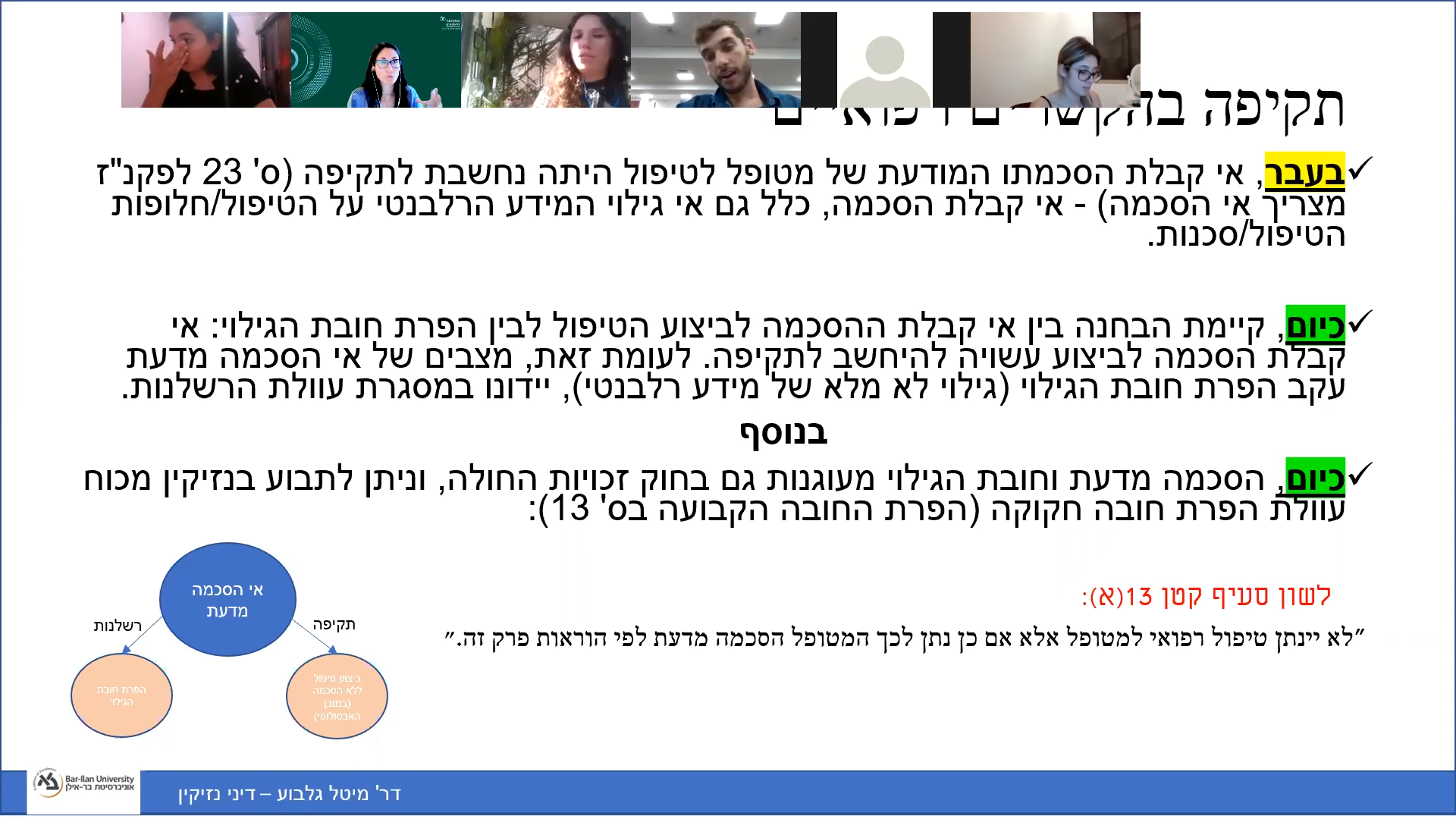 מה המשמעות של מעבר מתקיפה לרשלנות במצבים של אי הסכמה מדעת כתוצאה מאי עמידה בחובת הגילוי (רלוונטי גם לעוולת הפרת חובה חקוקה)?הדרישה לעמוד בהוכחת יסודות עוולת הרשלנות, כולל הוכחת קש"ס בין הפרת חובת הגילוי לבין הנזק הגופני שנגרם:במצבים השמאליים מטופלים יכולים לתבוע קודם כל, וכך קורה בדר"כ, כשקרה להם נזק מהטיפול. הם ירצו לקבל קודם כל פיצוי על הנזק הפיזי, הגופני שנגרם. כפי שלמדנו- יש במקרים האלה מבחן אלמלא כפול.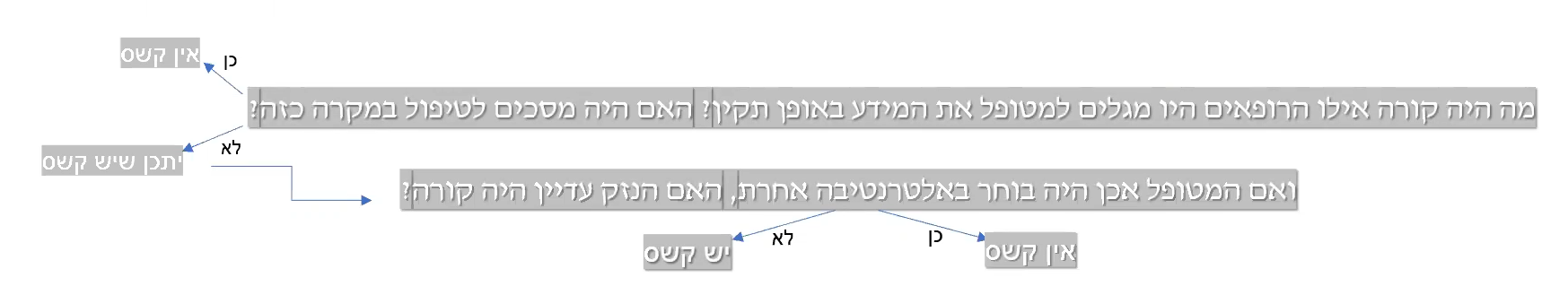 קשה מאוד להוכיח את דרישת הסיבתיות הכפולה הזו. למשל בפס"ד דעקה היא לא הצליחה להוכיח את הסיבתיות של ההחלטה והתוצאת הנדרשת לקבלת פיצוי על נזק גופני.המבחן הראשון- סיבתיות ההחלטה.זכרו שבשביל פגיעה באוטונומיה אין צורך להוכיח קש"ס, שכן היא נגרמת מעצם הפרת חובת הגילוי.כן ניתנה לגב' דעקה הכרה בפגיעה באוטונומיה שלה. אנחנו רוצים שרופאים ידעו שהם צריכים לקבל את ההסכמה של המטופלים שלהם, באופן כמה שיותר אופטימלי לסיטואציה. לכן ביהמ"ש מכיר בחשיבות של ההסכמה הזאת. גם באופן עקרוני האוטונומיה היא חשובה, אנחנו רואים בהסכמה של אנשים כדבר משמעותי ובפרט בהקשרים רפואיים- בהם יש הרבה פעמים משמעות רצינית ונחרצת לחיים של האדם לאחר מכן.חשוב לציין שהפיצוי המשמעותי הוא על הפגיעה הגופנית, על פגיעה באוטונומיה הפיצוי הוא בעיקר הכרתי, עקרוני.מה זה אומר בעצם הפרת חובה הגילוי של המידע הרלוונטי? מהו בעצם המידע הרלוונטי? מה היקפו? תמיד יש איזשהו טיפול לכאורי, היפותטי שניתן היה לבצע. האם רופא נדרש לדעת על כל טיפול שקיים בעולם, כל דבר קטן ומזערי ככל שלא יהיה? התשובה היא כמובן לא, אבל מה כן?גבולות חובת הגילוי החלה על גורמים רפואיים:חובת גילוי מותאמת למטופל הסביר (נדבר על ריכוך המבחן בפס"ד קדוש)הסטנדרט שחל בדר"כ ברשלנות (בה אנחנו שוב נמצאים) הוא פעל באופן סביר או לא, מדברים במונחים אובייקטיביים. בהקשר של גילוי מידע מלא של רופאים נדון העניין הזה הרבה מאוד- איזה סטנדרט אנחנו צריכים לבדוק כדי לדעת האם המידע שהרופא גילה הוא המידע המלא שהיה צריך להתקבל במקרה הספציפי הזה או לא. האם זה הסטנדרט של הרופא הסביר? (כי בדר"כ מסתכלים על הנתבע הסביר). בפס"ד קדוש יש "מטוטלת"- שנעה בין הרופא הסביר לבין המטופל הסביר (לעומת רשלנות בה מסתכלים על הנתבע בלבד). ביהמ"ש בישראל העביר את המטוטלת מהנתבע הסביר/הרופא הסביר- לכיוון המטופל הסביר. מה המטופל הסביר היה מצפה לדעת בנסיבות המסוימות. זה הסטנדרט לפיו ייקבע האם המידע שניתן למטופל הוא סביר או לא סביר בנסיבות העניין.ריבלין אומר בנוסף שנסתכל לא רק על המטופל סביר אלא גם על סוג המטופל הסביר. למשל אם המטופל הוא אדם שלא דובר עברית טוב- נצפה שהוא יקבל את המידע בשפה המובנת לו. לדוגמא: אם מדובר במטופל סקרן, שמאוד חשובה לו השליטה ושואל הרבה שאלות של מצבו/על הטיפול- נצפה שהרופא יענה לו על כל השאלות. אנחנו מסתכלים מהפרספקטיבה של המטופל הסביר ולא מזו של הרופא הסביר.השופט עמית (מיעוט) חלק וסבר שצריך להחזיר את המטוטלת חזרה לרופא הסביר.כלומר אנחנו לא הולכים לפי מהו המידע שהיינו מצפים הוא יגלה, מפני שהסטנדרטים של הרופא הסביר פחות מתאימים למקרים שבהם אנחנו רוצים להגן על יכולת המטופל להשתתף בהחלטה שמאוד חשובה לחיים שלו. חשוב לו לדעת על המחלה שלו את המידע המסוים הזה, על האופן שבו נכון לטפל בה. ביהמ"ש כאן מכיר באפשרות של המטופלים לומר "אני לא הבנתי", הסבירו לו כמו למטופל הממוצע אבל למשל אם הוא לא יודע לקרוא, לא דובר את השפה וכד'. אמנם הרופא לא יכול להיכנס לראשו של המטופל כדי לדעת מה הוא הבין ומה הוא יכול היה להבין, אבל לפחות מה שהוא יכול בתוך הסיטואציה, לנסות לקלוע לסוג החולה הסביר. כן לנסות לוודא שאותו מטופל מבין מה נאמר. יתכן שזה אף לא יקרה בפועל, אבל ביהמ"ש יתן את התייחסותו לניסיון וההשתדלות של הרופא להסביר למטופל זה משהו שיבוא לביטוי בהחלטה אם הם עמדו בחובת הגילוי או לא.חובת הגילוי גדלה ככל שהטיפול מסוכן יותרככל שסיכויי ההצלחה של הטיפול נמוכים יותר, או הכאב והסבל שכרוך בו גדולים יותר… כך חובת הגילוי תהיה גדולה יותר.כשמדובר בהליך יומיומי ופשוט למשל- נסתפק כנראה בחתימה על טפסים, לא נצפה לשיחה של שעה ליד שולחן הרופא על כל טיפול שהוא שולי וחסר משמעות.חובת הגילוי גדולה יותר במצב של ניתוח אלקטיבי (וקטנה ככל שהוא דחוף)טיפול אלקטיבי- טיפול שהוא בבחירה, למשל ניתוח פלסטי, ניתוח להסרת משקפיים... שלא חובה לעשות אותו. במקרים כאלה חובת הגילוי רחבה יותר, כי יש יותר סיכוי שפשוט נחליט לא לעבור את ההליך הרפואי המסוכן. יש זמן להתחרט, לשקול, זה לא חייב לקרות כאן ועכשיו. לעומת זאת אם הליך רפואי הוא דחוף יותר ונדרש כאן ועכשיו, עדיין חלה כמובן חובת גילוי אבל ביהמ"ש יתחשב בדחיפותו והממשיות שלו, הוא יהיה סלחן יותר לחובת הגילוי (למשל אי גילוי של חלק מהחלופות). בטיפול אלקטיבי למטופל יש זמן לעשות את השיקולים שלו, ללכת הביתה ולחשוב על זה וכו', לעומת בטיפול דחוף. אין קו גבול ברור כאן, אבל נדון ונראה לאן זה יותר נוטה. לא מצופה מאיתנו להכריע אבל נראה אם זה יותר אלקטיבי או דחוף.שיעור 19- 7.6.21אמרנו שעוולת התקיפה רלוונטית לנו גם לרופאים כיוון שהיא אומרת לנו בעצם שדי במגע (בעיקר הפעלת כוח ולא איומים)- כאשר מישהו מפעיל כוח כלפי אדם אחר ואין הסכמה וזה נעשה באופן מכוון- אפשר לומר שיש תקיפה. זה הרגיש בעייתי לאורך השנים ולכן לאט לאט נעשה בעצם הפיצול שאומר שבמצבים שבהם יש אי הסכמה של החולה לטיפול בו- לעתים רחוקות קורה שבכלל לא שואלים ומבצעים טיפול, וזה מקרה שייחשב תקיפה, או מקרה בו חולה אומר להפסיק את הטיפול והרופאים לא מפסיקים. אלה מקרים יוצאי דופן ובהם נאמר שיש תקיפה ונפנה לעוולת התקיפה. אבל ברוב המקרים שחולה טוען שלא הסכים לטיפול הכוונה היא בדר"כ שפשוט לא ביקשו את הסכמתם לטיפול באופן הראוי, כלומר הפרו בעצם את חובת הגילוי כלפיהם, היו צריכים לגלות להם יותר יודע עליו, על החלופות, על הסיכונים הכרוכים בו וכו', ולא עשו זאת. היום מתייחסים למצבים כאלה דרך עוולת הרשלנות, או דרך הפרת חובה חקוקה באמצעות חוק זכויות החולה. אנחנו נתייחס למצבים האלה כאל רשלנות, חובת הגילוי הופרה במובן הזה שלמטופל לא ניתן כל המידע הרלוונטי. אנחנו לא מטפלים בזה תחת תקיפה כי אנחנו יודעים שאף אחד לא התכוון לתקוף את המטופל, אלא בפועל הם התנהגו בצורה לא סבירה- כי רופא סביר בנסיבות האלה היה צריך לגלות מידע מסוים והם לא עשו זאת.(המשך הנקודות משיעור קודם)חובת גילוי ולא "לנדנד" למטופל (פס"ד חליפה)בעניין חליפה נשאלה השאלה האם מספיק שרופאים יגלו את המידע או שאולי הם גם צריכים לעודד את המטופל לבחור במה שהם אומרים שהוא הטיפול הרפואי היעיל, לשכנע אותו, ממש לנדנד לו ולדחוף אותו בדרך הנכונה. הוחלט שלא- רופאים מצופים רק לגלות את המידע אבל לא לנדנד ולעודד אותם לבחור באלטרנטיבה הרפואית שהם חושבים שהיא נכונה. הפס"ד מדבר על תינוקת שנולדה עם פגם חמור בעמוד השדרה שהפך אותה לנכה ב-100%. הרופאים הציעו בדיקת אולטרסאונד לאם ואפילו אלטרנטיבה, אבל לא ננדנדו לה לעשות אותו או הסבירו שוב ושוב למה זה חשוב לעשות את זה. ההתנהגות של הרופאים הובילה את ההורים לא לעשות הפלה ולא לדעת על הבעיה שהייתה לתינוקת, ולכן היא נולדה נכה (כך נטען). המיוחד באותו עניין הוא שהרופאים כן הציעו להורים לעבור את הבדיקות, אבל גם לא נדנדו להורים באותו עניין. בפסק הדין מה שנקבע הוא שעל רופאים מוטלת החובה לספק את המידע הרפואי, אבל לא מוטלת עליהם חובה ללחוץ על המטופלים שלהם לקבל החלטה מסוימת. זה גבול שאנחנו כבר לא רוצים לחצות אותו. (הנזק בפסק הדין היה בעצם הולדה בעוולה).דוגמא לשאלת מחשבה במבחן יכולה להיות הדיון שהיה כאן בכיתה- על דעתנו האם רופא צריך או לא צריך לנדנד לחולה, מבחינת שיקולי מדיניות.מצד אחד אנחנו הופכים את המטופל כביכול לכמו ילד- מתייחסים אליו כאילו הוא לא יכול לקחת החלטות בעצמו. אם אנחנו מטילים על הרופאים חובת גילוי מאוד נרחבת שכוללת לא רק גילוי של מידע אלא ממש מעשה אקטיבי של "ניג'וס" ושכנוע, אנחנו בעצם הופכים את המטופל לילד, לאינפנטיל, אומרים לו 'אתה לא יכול לדעת לבד מה טוב לך'. ממעיטים מהשיקולים האחרים שלו ואומרים שהרופא הוא זה שיודע מה טוב לו. זה פן שיכול להצדיק את החלטת ביהמ"ש. שיקול נוסף הוא עלויות- עד מתי אנחנו מצפים מהרופא לעשות מעל ומעבר? יש גם עלויות שכרוכות בזה, זמן והשקעה וכו', שיקולי מערכת. בנוסף במצב כזה אנחנו יכולים ליצור רפואה מתגוננת- עד כמה רופאים יצטרכו לחשוש כשהם מציעים טיפול? כמה אנחנו גורמים להם לפחד ולהצטרך להסביר ולהצדיק את עצמם? חולים אחרים עלולים לא לקבל את הטיפול שלהם, אנחנו תופסים לרופאים הרבה מאוד מקום וזמן בהרחבה הזאת. כשמסתכלים על זה כמערכת יש לזה הרבה משמעויות גם כאלה, עלויות. פן נוסף הוא פגיעה באוטונומיה- אם כל המטרה של חובת הגילוי וכיבודה היא שאנחנו רוצים לאפשר למטופל לקבל הסכמה מדעת, כלומר הסכמה מושכלת ובנויה על זה שיש לו את כל המידע לקבל את ההחלטה שטובה לו, אז אם אנחנו דוחפים אותו לקבל את ההחלטה הנכונה- אנחנו לא בעצם סוטים מזה ומגיעים לפגיעה באוטונומיה מהכיוון השני? נשאלת גם השאלה עד כמה הרופאים יצטרכו לנדנד, איפה הגבול, מתי גם להפסיק.חובת גילוי כוללת אלטרנטיבות פרטיות (פס"ד סידי)בפסק הדין מדובר באם שהיו לה כבר כמה הריונות כושלים בעבר והיא עברה הפלות, ובתביעה הזו נולד לה ילד אבל הוא נולד עם קשיי נשימה וללא יד. היא הגישה תביעה בגין הולדה בעוולה, על כך שהרופא לא סיפר לאם על בדיקות רפואיות נוספות שהיא יכלה לעשות כדי לגלות את הפגמים בעובר. מדובר בסריקה על קולית (שהייתה מגלה את הפגם בעובר), והטענה של הרופא הייתה שזו לא בדיקה שנמצאת בסל התרופות הציבורי ושקופת החולים נותנת, והשאלה הייתה אם יש על רופאים חובת גילוי גם על בדיקות גם באופן פרטי, ברפואה פרטית, טיפולים פרטיים ויקרים אולי? התשובה היא חיובית. השופט ריבלין קבע שגם במערכת הרפואה הציבורית הרופא חייב לגלות למטופל את האלטרנטיבות הפרטיות, ואפילו לפעמים כאלה שמעבר לים. חיות שהצטרפה אליו אמרה שבעיקר במצבים הללו של הורים המצפים לילד, הם גם יכולים בהחלט לצפות לכך שההורים רוצים לקבל את כל המידע הרלוונטי לגבי העובר שלהם, כמה שאפשר. זו ציפיה בסיסית של הורים.יכולה להיות שאלה גם כאן לגבי קו הגבול, למשל האם מצופה מרופא לגלות מידע כמו על רפואה משלימה. לדעתה של מיטל ככל הנראה נאמר שלא. במקרה זה היה מדובר בטיפול שהוא יותר שגור וידוע. שיקול לעניין זה יכול להיות שצריך להשאיר את שיקול הדעת למטופל, בסוף זה הוא שמוציא כסף. בנוסף, יש כאן תמריץ פסול לרופאים פרטיים אם ביהמ"ש נותן להם לנדנד ולשכנע לשירותיהם הפרטיים, לטובת אינטרס כלכלי.ככלל, אין חובת גילוי מיוחדת של פרטים הקשורים לדת המטופל (אך נדבר על ההסתייגות לכך בפס"ד פלונית נ' שירותי בריאות כללית)האם חובת הגילוי שחלה על רופאים כוללת גם חובה לתפור את המידע למטופל בהתאם להשתייכות הדתית שלו? התשובה היא מורכבת.מדובר בהורים מוסלמים שעשו בדיקת מי שפיר והסתבר שלעובר יש תסמונת דאון. מסתבר שגם שכשהם רוצים לעשות הפלה הם כבר לא היו יכולים, כי לפי הדת המוסלמית מותר לעשות את ההפלה עד שבוע 20. כלומר הבדיקה הספציפית הזאת לא התאימה למקרה שלהם כדי לגלות שלעובר יש תסמונת דאון. היא לא תאמה לדת של המטופלים, לא הייתה רלוונטית להם כבר, ולכן לא היה להם כבר מה לעשות עם המידע הזה למרות שהוא כן גולה להם. הטענה של המטופלת הייתה שעל הרופא שידע שהיא מוסלמית היה להמליץ על בדיקה שונה שאפשר לעבור אותה בשלב מוקדם יותר של ההריון. השופטת וילנר קבעה שחובת הגילוי לא כוללת מסירת מידע דתי.בכל זאת, השופטת וילנר קבעה שיש מצבים שבהם רופא מטפל יהיה מחויב לגלות מידע רלוונטי כזה, אבל רק אם המטופל/ת מיוזמתם ובאופן מפורש ביקשו להתאים את המידע לדת שלהם. אם הבקשה להתאמה תהיה מיוזמתו של המטופל, תחול חובת גילוי כזאת על הרופא המטפל. אבל זה לא מיוזמת הרופאים אלא רק אם המטופלים ביקשו את המידע הזה ואת התאמת המידע לדת שלהם. במקרה הזה המקום גם היה מנוסה בטיפול במוסלמים ולכן המידע גם היה נגיש, פשוט לא התבקש מהמקום להתאים את המידע אליהם.ניתן לומר שההחלטה אליה הגיעה השופטת מהווה את נקודת איזון הטובה ביותר בין כל השיקולים הקיימים.פלונית נ' מדינת ישראל- צמצום הפיצוי על פגיעה באוטונומיה במצבים של הפרת חובת גילויהשופט עמית מביע את עמדתו (שהייתה מיעוט בעניין קדוש), וקובע כי אין לקבל פיצוי על פגיעה באוטונומיה, במצבים של הפרה חובת גילוי, אם התקבל פיצוי על הנזק הפיזי שנגרם ועל כאב וסבל. פיצוי על פגיעה באוטונומיה נכלל בפיצוי על כאב וסבל.היום יש נסיגה משמעותית בהכרה בראש נזק של פגיעה באוטונומיה כראש נזק שעומד בפני עצמו. השופט עמית אומר שהוא מרגיש כבר הרבה זמן שהפגיעה באוטונומיה היא "כסוס פרא" ולכן הוא אומר שבמצבים של הפרת חובת גילוי, ברגע שהמטופל מצליח לקבל פיצוי על הנזק הפיזי שלו או הכאב והסבל שלו כתוצאה מהחובה שהופרה כלפיו- אין שום סיבה להכיר בנוסף לכך בראש נזק של פגיעה באוטונומיה. חלק מהכאב והסבל זה על כך שיש פגיעה באוטונומיה, לא צריך להפריד בין זה לכאב וסבל.כלומר מעתה, כשיש הפרת חובת גילוי שבעקבותיה הצליח המטופל להוכיח שיש לו נזק גופני, פיזי שנגרם לו כתוצאה מההפרה הזו, לא צריך להתקבל גם פיצוי על נזק של פגיעה באוטונומיה. כאן, לעומת פס"ד קדוש- עמדתו התקבלה. לכן היום זו אמורה להיות השורה התחתונה (על פניו).מתי השופט עמית מסכים שיש לאפשר פיצוי על פגיעה באוטונומיהבעניין דעקה, שבו היה נזק גופני אך לא התקיים קש"סמצבים בהם התובע לא מצליח להוכיח קש"ס בין הפרת חובת הגילוי לבין הנזק הפיזי שנגרם להם, ניתן להם "פרס ניחומים" ונאפשר לתת פיצוי על פגיעה באוטונומיה.במצבים של הולדה בעוולה (המר)כמו בפס"ד המר. מה שהשופט עמית אמר שם נשאר על כנו, גם במצבים כאלה אפשר לפצות על פגיעה באוטונומיה מבחינתו.במצבים הדומים לנסיבות מרפאת עין טלאותו עניין נגע לטיפול עיניים, לשיפור ראייה של מטופלת. היא ביקשה אחרי הטיפול בעין הראשונה, כשהרגישה שמשהו לא בסדר- לעצור את הטיפול. הרופא לא עצר למרות שהיא חזרה על בקשתה. זה מקרה שאפשר לשייך אותו יותר לכיוון של תקיפה מאשר לכיוון של הפרת חובת גילוי. במקרה כזה גם השופט עמית עצמו לא התקשה לפסוק נזק על פגיעה באוטונומיה.אבל לא בטוח שהתקבלה המילה האחרונה-העמדה שהובעה ע"י עמית בפלונית אמנם התקבלה ע"י השופטת וילנר וברון באותו עניין, אך נראה שישנם שופטים שלא מסכימים (השופטת ברק ארז והשופט מלצר הביעו הסתייגות מפורשת מגישה מצמצמת זו בעניין מרפאת עין טל).לעומת פס"ד פלונית בו הם פשוט לא התווכחו, באותו עניין (מרפאת טל) הם הביעו הסתייגות די חד משמעית מהגישה של השופט עמית, ומסתייגים מהרעיון של האפשרות לקבל פיצוי על פגיעה באוטונומיה.שורה תחתונה, פגיעה באוטונומיה: במבחן עליכם להתייחס לפגיעה באוטונומיה כראש נזק נפרד (כלומר בנוסף לכאב וסבל, ולנזק הגופני, אם יש), אך להכיר את גישתו המצמצמת של עמית בעניין פלונית.צריך להכיר שיש שופטים שמסתייגים מגישתו של עמית ומנושא מתן הפיצוי על פגיעה באוטונומיה בנפרד מכאב וסבל.אם מיטל שואלת על פלונית כמובן שצריך להכיר מה קורה שם, ואם לא שואלים ספציפית- אפשר לומר בקצרה משהו כמו "לעמדה נגדית ראה דבריו של עמית בפלונית".שיעור 20- 14.6.21הפרת חובה חקוקה63. (א) מפר חובה חקוקה הוא מי שאינו מקיים חובה המוטלת עליו על פי כל חיקוק – למעט פקודה זו – והחיקוק, לפי פירושו הנכון, נועד לטובתו או להגנתו של אדם אחר, וההפרה גרמה לאותו אדם נזק מסוגו או מטבעו של הנזק שאליו נתכוון החיקוק; אולם אין האדם האחר זכאי בשל ההפרה לתרופה המפורשת בפקודה זו, אם החיקוק, לפי פירושו הנכון, התכוון להוציא תרופה זו.(ב) לענין סעיף זה רואים חיקוק כאילו נעשה לטובתו או להגנתו של פלוני, אם לפי פירושו הנכון הוא נועד לטובתו או להגנתו של אותו פלוני או לטובתם או להגנתם של בני-אדם בכלל או של בני-אדם מסוג או הגדר שעמם נמנה אותו פלוני.כלומר מי שביצע את כל היסודות ביצע עוולה בשם הפרת חובה חקוקה.חמשת יסודות העוולהקיומה של חובה, אשר הופרההחיקוק שהופר על פי פירושו הנכון נועד להגנתו של התובע (או אנשים "מהסוג" עמם נמנע התובע)הנזק הוא מהסוג שאליו התכוון החיקוק (אותו החיקוק רצה למנוע)קש"ס עובדתי ומשפטי"יסוד נגטיבי": החיקוק לא נועד למנוע את הפיצוי הנזיקי
יסודות מצטברים כמובן. אם אחד מהם לא מתקיים- לא תחול העוולה.בדומה לעוולת הרשלנות, גם עוולת הפרת החובה החקוקה היא עוולת מסגרת- עוולה שההגדרה העובדתית שלה היא מאוד רחבה. זאת לעומת עוולה פרטיקולרית שיש לה רקע עובדתי צר, למשל אנחנו יודעים בדיוק מה זה הסגת גבול, או מה זה כשנוגעים במישהו ללא הסכמה שלו. הרבה מאוד תצריפים עובדתיים יכולים להיכנס אל עוולת המסגרת והיא תחול בכל מיני הזדמנויות סיבתיות, עובדתיות. העוולה הזו יכולה לחול בפני עצמה ויכולה לחול גם בנוסף לעוולה אחרת (למשל רשלנות).הפרתה של חובהכדי לומר שחובה הופרה, אנחנו צריכים קודם כל לדעת שהייתה חובה מלכתחילה.פסק דין גרובנרהעובדות:תביעה על הפרת חובה חקוקה הקבועה בפקודת העיריות לפקח על קיום האיסור לנסוע על אופניים בפארק.דובר על מקרה של אישה בת 66 נפגעה מהאופניים בפארק עירוני שהיה חביב על רוכבי האופניים, והיא תבעה את העירייה, שלא מפקחת למרות שהוצבו תמרורים בשטח הגן. הטענה הייתה שהעירייה ביצעה עוולה נזיקית.התובעת התמקדה לעניין הפרת חובה חקוקה בפקודת העיריות. לטענתה הייתה על העירייה חובה לפקח על קיום האיסור שבתמרור שהוצב בשטח הגן.חשוב לענייננו: בית המשפט עומד על ההבחנה בין סמכות לקיים גנים ולפקח עליהם לבין חובה. היות שמוצא כי לא קיימת חובה שכן מדובר בעניין שבסמכות והפעלת שק"ד, אזי גם ממילא לא הופרה חובה כזו. הפקודה מבחינה בין חובות העירייה לבין הסמכויות שלה- בין הפעולות שהן בגדר חובה שחלות על העירייה, לבין כאלה שהיא מוסמכת לבצע לשיקול דעתה. לעניין פקודת העיריות כוונת החיקוק הייתה אך ורק לאפשר לעירייה להפעיל את סמכותה, לצד שיקולים אחרים- כמו כספיים למשל, האם היא רוצה להציב פקחים בשטח הגן ולאכוף את התמרורים והאיסור. הטענה כאן בדבר הפרת חובה חקוקה נפלה כבר מהיסוד הראשון (ולא הוטלה אחריות על העירייה גם לא לפי עוולת הרשלנות- דיברנו על הפס"ד תחת רשלנות גם כן).פסק דין אמיןהעובדות:הזנחה הורית, הובילה לתביעה של ילדים את אביהם, על הפרת חובתו כאפוטרופוס הורה.ילדים שהתייתמו מאם ונזנחו פיזית ורגשית ע"י אביהם, התגלגלו ממסגרת למסגרת, האב התחתן שוב והביא ילדים עם בת זוגו החדשה, ומתנתק מהילדים שלו לחלוטין ואף לא מאפשר להם דריסת רגל בביתו החדש, מדיר אותם מחייו. נסיבות קיצוניות בחומרתן. הטראומה והנזקים הרגשיים והנפשיים שלהם מלווים אותם כל החיים שלהם ועוברים איתם מדור לדור, גם דור ההמשך חווה הזנחה קשה. התביעה עוסקת בין היתר בהפרת חובה חקוקה.השאלה המשפטית:האם האב הפר חובה שחלה עליו מכוח חיקוק? סעיף 15 לחוק הכשרות המשפטית והאפוטרופסות קובע:"אפוטרופסות ההורים כוללת את החובה והזכות לדאוג לצרכי הקטין, לרבות חינוכו, לימודיו, הכשרתו לעבודה ולמשלח-יד ועבודתו, וכן שמירת נכסיו, ניהולם ופיתוחם; וצמודה לה הרשות להחזיק בקטין ולקבוע את מקום מגוריו, והסמכות לייצגו."חוק האפוטרופסות הוא לבר-נזיקי, נמצא מחוץ לפקנ"ז, והפרת חובה חקוקה נמצאת בתוך פקודת הנזיקין.השאלה היא אם אנחנו יכולים לתבוע בנזיקין על חיקוק שנמצא מחוץ לפקנ"ז, שהוא באופיו לא נזיקי. הבעייתיות כאן היא האם אפשר לקבוע חובה חוקית להורה לאהוב את ילדיו? אנחנו רואים שאנחנו עוסקים לפעמים בשאלות שקשה לנו לחשוב עליהן כשאלות משפטיות, אבל בכל זאת- נדע איפה החוק ומהיכן נשאבת החובה המשפטית. הטענה של האב היא שאולי יש חובה מוסרית, אבל לא יכול להיות שחלה עליו חובה לאהוב אותם. הסעיף (ס' 15 לחוק האפוטרופסות) מדבר בעיקר על צרכים פיזיים וחומריים.השופט אנגלרד מתמקד במושג "חינוך" – מפרש "חינוך" באופן רחבשכוללת בתוך המושג חינוך גם השפעות אישיותיות וחברתיות, עיצוב האישיות של הקטין. בפס"ד אמין לא התקיימה החובה לדאוג גם במובן הצר, אבל הניסיון כאן הוא להראות שבכל מובן המילה האב הפר את החובה המוטלת עליו.כיצד נדע אם הורה הפר את החובה? הסטנדרט שהורה מחויב לעמוד בו קבוע בסעיף 17 לחוק הכשרות המשפטית והאפוטרופסות:כלומר עד כמה יש לדאוג לצרכים האלה, מה הרמה, הסטנדרט ההתנהגותי שדורש החוק מההורים? בהפרת חובה חקוקה כל סטנדרט נקבע ע"י חיקוק אחר. כאן הוא קבוע בס' 17 לחוק.
	"באפוטרופסותם לקטין חייבים ההורים לנהוג לטובת הקטין כדרך שהורים מסורים היו נוהגיםבנסיבות הענין."על מנת לעמוד בחובה שמוטלת על ההורים מכוח ס' 15 לחוק הכשרות הורה לא צריך להיות הורה מושלם ואף לא הורה סביר, אלא הורה מסור. זה הסטנדרט. כל הורה צריך בעצם לעשות כמיטב יכולתו. אמנם אין קווים ברורים של מיהו ההורה המסור. הוא קובע חובת השתדלות - אתה לא צריך להיות הורה מושלם אבל להשתדל ככל יכולתך.בנוסף, קיימת הגנה לאפוטרופוס הורה בסעיף 22 לחוק הכשרות המשפטית והאפוטרופסות: "הורים לא ישאו באחריות לנזק שגרמו לקטין תוך מילוי תפקידי אפוטרופסותם, אלא אם פעלו שלאבתום לב או לא נתכוונו לטובת הקטין; ..."זו הגנה שקבועה להורים ונועדה לצמצם את החובה שחלה עליהם. להורה קיימת הגנה כל עוד הוא פועל מכוונה לקדם את טובת הילד, ולא מתוך האינטרס האישי הטהור שלו. אבל כאן זה ממש מקרה קיצוני. מההגנה אפשר להבין שמצפים שכל הורה יעשה את הכי טוב שלו. הוא לא חייב להשיג משהו אבל לפעול כמיטב יכולתו. למעשה לפי ההגנה הזאת הורה יכול לטעון להגנתו שהוא התכוון לפעול לטובת הקטין שלו.החיקוק שהופר נועד להגן על הניזוק או על קבוצת בני אדם שהניזוק נמנע איתהיש להבחין בין חיקוק לטובת אינטרס הפרט לבין חיקוק לטובת אינטרס הכלל (אינטרס הציבור).השאלה הזאת קיבלה תשובה בפסק דין ועקנין:שם הובחן בין חיקוק שקובע נורמות ורמות התנהגות, אשר נועדו להגן על האינטרסים של הפרט, מול חיקוקים הבאים להגן על אינטרסים של המדינה, הממשלה ומרקם החיים הקולקטיביים.אנחנו צריכים להבחין בין האם מדובר בחיקוק לטובת הכלל או הפרט.דוגמאות לאחרונים: האיסור הפלילי על בגידה – המטרה להגן על אינטרס המדינה; והחובה להצביע בבחירות – המטרה להגן על קיומן של שיטת משטר דמוקרטית.הנזק הוא מהסוג שאליו התכוון החיקוק (אותו החיקוק רצה למנוע)פסק דין בלומנטלהעובדות:נטען כי שונה יעוד של מבנה, מפנסיון לבית חולים לחולי נפש על אף הוראה בתכנית המתאר שאוסרת על הקמת בית חולים לחולי נפש באיזור.נטען שהוקם בית חולים לחולי נפש במקום שבו עד אותו רגע היה בית הבראה, מבלי שהבעלים קיבל את ההיתר הנדרש. הם לא יכלו לקבל את ההיתר הנדרש כי בתוכנית המתאר שבאותו איזור שבו נמצאת השכונה נאמר במפורש שאי אפשר להקים בי"ח לחולי נפש. הטענה הייתה שבית החולים נבנה בניגוד לתוכנית המתאר.חיקוק- לא חייב להיות במובן של חוק מרכזי, גם הוראות, תקנות וכו' יכולות להוות חיקוק והפרתן יכולה להתאים לצורך תביעה על הפרת חובה חקוקה. זה חיקוק של העירייה ואפשר לתבוע גם מכוחו, וזה מה שקרה כאן. הם טוענים לנזקים כגון ירידת מחירי הדירות- נזק כלכלי, ונזק של אי נוחות- לגור ליד אנשים שהם תשושי נפש.השאלה המשפטית: האם ניתן לתבוע על הפרת חובה חקוקה?נקבע (השופט גולדברג):לא הופרה חובה חקוקה משום שלא מדובר בבית חולים לחולי נפש אלא בבית הבראההיה דיון עובדתי בערכאות הקודמות האם בכלל מדובר בבי"ח לחולי נפש. הטענה הייתה שמדובר באנשים שעברו חוויות נפשיות קשות אבל מגיעים למקום הזה כדי להשתקם ולהחלים. לכן ביהמ"ש מגיע למסקנה שבכלל לא היו אמורים לבקש היתר וייעוד של אותו מבנה, כי מדובר בבית הבראה בלבד. מקום בו הם מגיעים לנוח ולהתמודד עם קשייהם בצורת השלמה ולא של טיפול ממש. מגיעים למסקנה שאין כאן הפרה של חובה כיוון שאין כאן שינוי ייעוד ביחס לתוכנית המתאר. המחוזי הפך את ההחלטה הזאת וקבע שכן, אבל היה קושי לשים חותם שבכלל הייתה כאן באמת הפרת חובה חקוקה. בביהמ"ש העליון השופט גולדברג אומר שאכן לא מדובר בבי"ח לחולי נפש ולא הופרה החובה החקוקה.גם אם ניתן היה לטעון שהופרה החובה, וכי מדובר בבית חולים לחולי נפש, הנזק שלו טוענים השכנים (אי הנעימות עליה מלינים השכנים) אינו תואם לסוג הנזק שאליו התכוון החיקוקגולדברג קובע בנוסף כשהוא מסתכל על ההוראה ובודק את התכלית שלה שהיא נועדה למנוע מטרד. היא נועדה למנוע מצב של התנהגות חריגה, זה הנזק שמנסה למנוע תוכנית המתאר כאשר היא מציינת שבי"ח לחולי נפש לא יכול להיות מוקם בשכונת המגורים. במילים אחרות- כדי שהדיירים בשכונה יוכלו להצליח בתביעה שלהם עפ"י ס' 63 הם היו צריכים להעלות בידם או להראות שהחולים או האנשים התשושים שנמצאים בבית ההבראה גורמים להם באמת ובפועל למטרד- למשל ע"י רעש, התנכלות לעוברי אורח וכו'. אבל לא די באי נוחות בלבד אפילו אם הייתה הפרת חובה חקוקה (ולא הייתה), זה לא מתיישב עם תכלית תוכנית המתאר.לדעתו של השופט בך השופט גולדברג הלך רחוק מדי, ולא הגיוני שדיירי השכונה יוכלו להצליח בתביעה לפי ס' 63 (הפרת ח"ח) אם אכן הייתה מוטלת החובה והוראות תוכנית המתאר היו מופרות והיה אכן מדובר בבי"ח לחולי נפש - לא יכול להיות שרק אם יעלה בידם של הדיירים להוכיח שהחולים המאושפזים באמת גורמים למטרד הם יוכלו לתבוע לפיו. די בפוטנציאל להפרעות האלה. והוא חושב שהדברים חלים גם לגבי ירידת ערך הדירות.נקבע בסוף פסק דין לפי החלטתו של השופט גולדברג, אבל צריך להכיר את דעתו החולקת של השופט בך.קש"ס עובדתי ומשפטיקשר סיבתי עובדתי נבחן באמצעות מבחן האלמלא:המבחן שואל: האם הנזק היה קורה אלמלא הופרה החובה על ידי הנתבע?אם התשובה לכך שלילית, הנתבע חולל שינוי במציאות בהתנהגותו העוולתית והוא הסיבה לנזקו של התובעאם התשובה לכך חיובית, אין קשר סיבתי בין התנהגות הנתבע לבין נזקו של התובעכי הנזק היה נגרם בכל מקרה, אז אי אפשר לייחס אותו להתנהגות העוולתית של הנתבע.קשר סיבתי משפטי: לאחר שנקבע קשר סיבתי עובדתי, עלינו לשרטט את גבולות אחריותו של הנתבע לנזק שגרם לו.פסק דין ועקניןמבחן השכל הישר (כפונקציה של הניסיון היומיומי; "נטייה סיבתית")מעין אינטואיציה. בדר"כ לא ישתמשו במבחן הזה, בטח לא באופן דומיננטי. הוא לא יופעל בפני עצמו בד"כ, כי הוא מבחן שפועל על אינטואיציה יומיומית. מה הגיוני שהיה קורה, איך אנחנו לומדים כנסיינים יומיומיים ממה שאנחנו לומדים על העולם להסיק מסקנה אינדוקטיבית על מה שקרה במקרה המסוים.מבחן הצפיות (לגבי אירוע הנזק, סוג הנזק והניזוק)התובע נדרש להראות אם הנתבע יכול היה לצפות את הנזק. הדגש הוא על האם הוא היה צריך לצפות ולא יכול. סיבתיות משפטית היא בעיקר שיקולי מדיניות (נדבר בהמשך לעומק בנושא הסיבתיות).מבחן הסיכון (מופיע במפורש בסעיף 63)המבחן הדומיננטי לעניין הפרת ח"ח, כי הוא מבחן שנכתב בצורה מפורשת אפילו בסעיף עצמו. הסעיף מדבר איתנו על סיכונים שהמחוקק ביקש למנוע למעשה. אנחנו צריכים לראות מה הסיכון שאותו המחוקק ביקש למנוע, ולאחר שנקבע מתחם סיכון אנחנו צריכים לראות האם הנזק נכנס לתוכו, ואם הוא מהסוג שאותו המחוקק התכוון למנוע בחיקוק.יש כאן זהות מסוימת בין המבחן הזה לבין היסוד הקודם שלמדנו עליו. בעניין ועקנין ברק אומר שהוא לא מרגיש צורך לנתח את היסוד הזה, כי הוא עשה זאת קודם בשאלה האם הנזק שהתממש הוא מסוג הנזקים שאותם המחוקק ביקש למנוע. למה יש זהות מסוימת? היא נובעת מכך שהסיכונים שאותם המחוקק ביקש למנוע - אם הם מתממשים, האופן בו הם מתממשים הם הנזקים. היות שיש קשר ישיר בין נזק לבין סיכון (נזק נגרם מסיכון שהתממש) - אנחנו רואים מן הסתם שהדיון הוא דיון חזרתי.אנחנו צריכים לדעת את ההפרדה בין המבחן לבין היסוד, אבל גם שיש זהות ביניהם ולכן הדיון דומה. אם יש נזק שהתממש שנובע מסיכון שלגביו המחוקק התכוון- אנחנו במקום בו נגיד שגם מבחן הסיכון התממש וגם איתו ביחד היסוד השלישי. אפשר במבחן להסתפק מבחינת הניתוח בניתוח של היסוד השלישי ולציין שמבחן הסיכון מתקיים/לא מתקיים ולהפנות ליסוד הקודם כדי לא לחזור על עצמנו.ההלכה היא שצריך להתייחס לשלושת המבחנים (גם במבחן). הדגש הוא על מבחן הסיכון ולעולם לא יושם הדגש על מבחן השכל הישר. לדון במידה כזו שיהיה מובן שאנחנו יודעים שצריך להשתמש בשלושתם.Berry v. The Borough of Sugar Notchדוגמא לאיך משתמשים במבחנים האלה. פס"ד ברי. באותו עניין אדם נסע במהירות מופרזת מעל המותר, ובנקודה מסוימת נפל על הרכב עץ וגרם לנזק רכוש. האם יש קש"ס (קודם כל עובדתי) בין הנהיגה במהירות המופרזת לבין הנזק שנגרם לרכב של אותו אדם?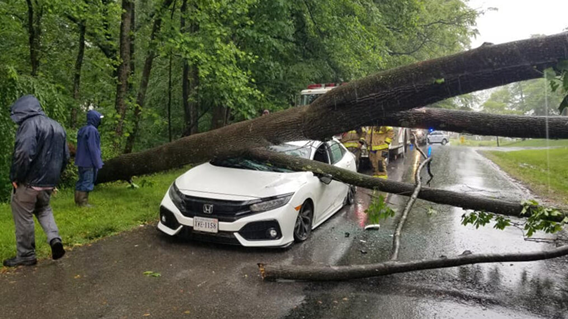 התשובה היא כן- יש קש"ס עובדתי, אם הוא היה נוסע במהירות אחרת הוא היה מגיע כנראה כשהעץ כבר היה נופל, וכנראה היה רואה את זה ועוצר. גם אם הוא לא היה עוצר או היה נגרם נזק- זה עדיין לא אותו נזק, אנחנו מדברים על הנזק שקרה. לכן אין ספק שמבחינה עובדתית יש קשר בין מהירות הנסיעה לעובדה שהעץ נפל בדיוק באותו רגע על הרכב.קש"ס משפטי-מבחן השכל הישר- אין קשר בין השניים. במקרה לגמרי אותו נהג נסע במהירות כזו ולא אחרת ובדיוק נפל העץ. יתכן והוא היה נוסע במהירות אף גבוהה יותר והעץ היה נופל מאחוריו. לפי מבחן זה והניסיון היומיומי שלנו, אנחנו לא יכולים לקבל תוצאה כזאת, זה נשמע לנו אבסורדי.מבחן הצפיות- האם אנחנו חושבים שכשאדם נוסע במהירות מופרזת שזה נזק שהוא יכול היה לצפות? כמובן שלא- לא את סוג הנזק, לא את אירוע הנזק.מבחן הסיכון- זה לא סיכון שראה המחוקק לנגד עיניו כשהוא התקין חוק שאומר מה המהירות המותרת. הוא לא ראה את הסיכון שיפול עץ על נהגים כשהם עוברים את המהירות המותרת.לכן לא מתקיימת כאן סיבתיות משפטית, למרות שעובדתית כן."היסוד הנגטיבי"משמעות יסוד זה – לא ניתן לתבוע סעד נזיקי מכוח עוולת הפרת חובה חקוקה, אם החיקוק מונע סעד נזיקי.האם החיקוק המסוים לא נועד למנוע/מונע את הפיצוי הנזיקי, אם הוא לא מבקש מאיתנו במרומז או במפורש שהוא הסדר שלילי, שכל התרופות שהוא רוצה לתת נמצאות בו והוא לא רוצה לאפשר תרופה נזיקית מעבר לזה.פסק דין סולטאןאיש מוסלמי גירש את אשתו בעל כורחה, ולא היה בידו באותה עת פסק הדין הבשארי המוסמך שיחייב את התרת הנישואין. מדובר בעצם בעבירה פלילית מכוח ס' 181 לחוק העונשין, שקובע שכדי להתיר נישואין צריך צו סופי של בית הדין המוסמך היהודי/המוסלמי/הנוצרי, ומי שלא עושה כך- יש עליו מאסר של 5 שנים.הסעיף נשוא המחלוקת - ענישה פלילית לא מצביעה בפני עצמה על כוונה לשלול תרופה נזיקית.כלומר השאלה הייתה האם ניתן להטיל אחריות נזיקית על הפרת ח"ח שקבועה בסעיף הזה. הנזקים שהאישה טענה להם באותו פס"ד הם בושה וסבל, היא לא יכלה להתחתן בשנית, נפגע המעמד שלה בקהילה, ונזק כלכלי- מזונות שנמנעו ממנה.חוק העונשין תשל"ז-1977, סעיף 181התיר איש את קשר הנישואין על כרחה של האשה, באין בשעת התרת הקשר פסק דין סופי של בית המשפט או של בית הדין המוסמך המחייב את האשה להתרה זו, דינו - מאסר חמש שנים. נקבע - ענישה פלילית לא מצביעה על כוונה לשלול את התרופה האזרחית, זו שאלה של פרשנות, ובתלות בסעיף העונשי המדובר.העובדה שיש חיקוק פלילי בפני עצמה לא מעידה על כוונה לשלול תרופה נזיקית. היא לא מוציאה מתוכה את הזכות לתבוע עפ"י ס' 63.בנוסף, נטען שהנזק של התובעת אינו מסוג הנזק עליו נועד להגן סעיף 181 לחוק העונשין.(נוגע ליסוד השלישי)נקבע – מטרת החיקוק כפולה: הסעיף בחוק העונשין נועד להגן על אינטרס חברתי לקדם את מעמד ציבור הנשים ולמנוע את אפלייתן, וגם להבטיח את האינטרס הפרטי של כל אישה שעשויה להיפגע מהאפליה שאותה ביקש המחוקק לתקן (אין סתירה בין המטרות הללו).סוג הנזקים או האינטרסים שהמחוקק ביקש להגן עליהם בחיקוק הספציפי הזה הוא אינטרס חברתי רחב, הוא ביקש למנוע באופן רחב את האפליה של נשים בחברה, לדאוג למעמדן של הנשים באופן כללי. אבל זה לא אומר שלא יכולה להיות מטרה כפולה- גם אינטרס אישי, פרטי של כל אישה שעשויה להיפגע מאפליה הזאת, וגם הנזק שנגרם כשהאינטרס הפרטי הזה נפגע- גם אותו ניתן לראות כנזק מהסוג שאליהם התכוון המחוקק.איך יודעים לגבי זה (אם הכוונה כפולה)? נצטרך לדעת על בסיס הדברים שנלמדו בכיתה בלבד. יכולה להיות שאלה דומה- למשל איש שגירש אותה מהבית, ונדע שיש סעיף כזה (וגם נקבל אותו, או שנזהה אף אם זה ספציפית סעיף 181 שמדובר בפס"ד סולטאן).בדר"כ אם החיקוק לא מציין במפורש שהוא מתכוון לשלול את תחולת דיני הנזיקין, יהיה קשה לטעון שלא ניתן לתבוע על הפרת ח"ח.פסק דין דבושיוצר תחושה של ערפול בשאלה, האם ניתן להטיל אחריות נזיקית מכוח חיקוק פלילי.השופט מזוז הביע את דעתו שבאופן עקרוני המשפט הפלילי לא יכול להוות מקור נורמטיבי להפרת חובה חקוקה (כנגד דעתה החולקת של השופטת ברק ארז). השופט דנציגר לא ציין מה דעתו, ולכן הדברים נשארו קצת במעורפל אחרי פס"ד דבוש. לדעת מיטל זה פס"ד די מיושן של השופט מזוז, ולכן אם השאלה תעלה שוב הנטייה תהיה להחליט בהתאם לפסק הדין של השופטת ברק-ארז באותו עניין, שחלקה עליו.צריך באופן עקרוני לדעת מה שנקבע בסולטאן, אבל ציינו את זה כי עד שנהיה עורכי דין ייתכן וזה ישתנה. במבחן- ננתח לפי פס"ד סולטאן ושכן אפשר לתבוע נזיקית גם על הפרת חיקוק עונשי (אפשר לציין שהנושא היום מעורפל אבל לא חייבים, הניתוח הוא לפי סולטאן).שיעור 21- 17.6.21סיבתיות עובדתית וסיבתיות משפטיתאי אפשר לדבר על נזקים בלי השאלה אם אפשר לייחס את הנזק לנתבע. יכול להיות שקרה נזק ואף אחד לא אשם. יש הבדל בין קרה "בגללו" לבין "באשמתו", יש מקרים בהם אף אחד לא אשם. לפעמים מרגיש לנו במקרים מסוימים עם סיפורים עצובים שקורים לתובע מסוים שצריך להיות כאן פיצוי כדי לכפר על הנזק, אבל אי אפשר אם אף אחד לא אשם ולא הוכח שיש מי שעשה משהו לא בסדר, כשאין למי לייחס עוולה. בדיני נזיקין האחריות על גרימת הנזק היא לא רק על החצנת סיכון, כלומר יכול להיות שמישהו מחטיא סיכון באופן לא סביר או מתרשל - שזה ממש לא בסדר, וגם נגרם נזק, אבל אנחנו צריכים להראות לא רק שמישהו היה אשם במובן שהוא התנהג לא בסדר ונגרם נזק - אלא גם שיש קש"ס בין זה שהוא היה לא בסדר לבין זה שהוא באמת אשם.כלומר יכולים להיות כמה מצבים-קרה נזק ואף אחד לא עשה משהו רע, שום דבר במובן הנזיקי.מישהו התנהג ממש לא בסדר ובצורה לא סבירה אבל לא קרה שום דבר.המצב הבעייתי- מצב בו מישהו החטיא סיכון בצורה לא סבירה, נמצא במקום העוולתי, הוא עשה מעשה שהוא לא בסדר, יש נזק, יש ניזוק- ואנחנו צריכים לייצר את הקשר בין השניים. אחרת התובע לא יוכל לקבל פיצוי (ברוב העוולות שדורשות קש"ס).היחס בין שני סוגי הסיבתיות (factual cause לעומת proximate cause)מבחן הסיבתיות העובדתית (מבחן האלמלא) נועד למצוא את הקשר בין ההתנהגות העוולתית לבין התוצאה – נודע כמבחן עובדתי טהור.מבחני הסיבתיות המשפטית נועדו להגדיר את גבולות הגזרה של האחריות שנטיל על הנתבע על הנזק שגרם לו.סיבתיות עובדתית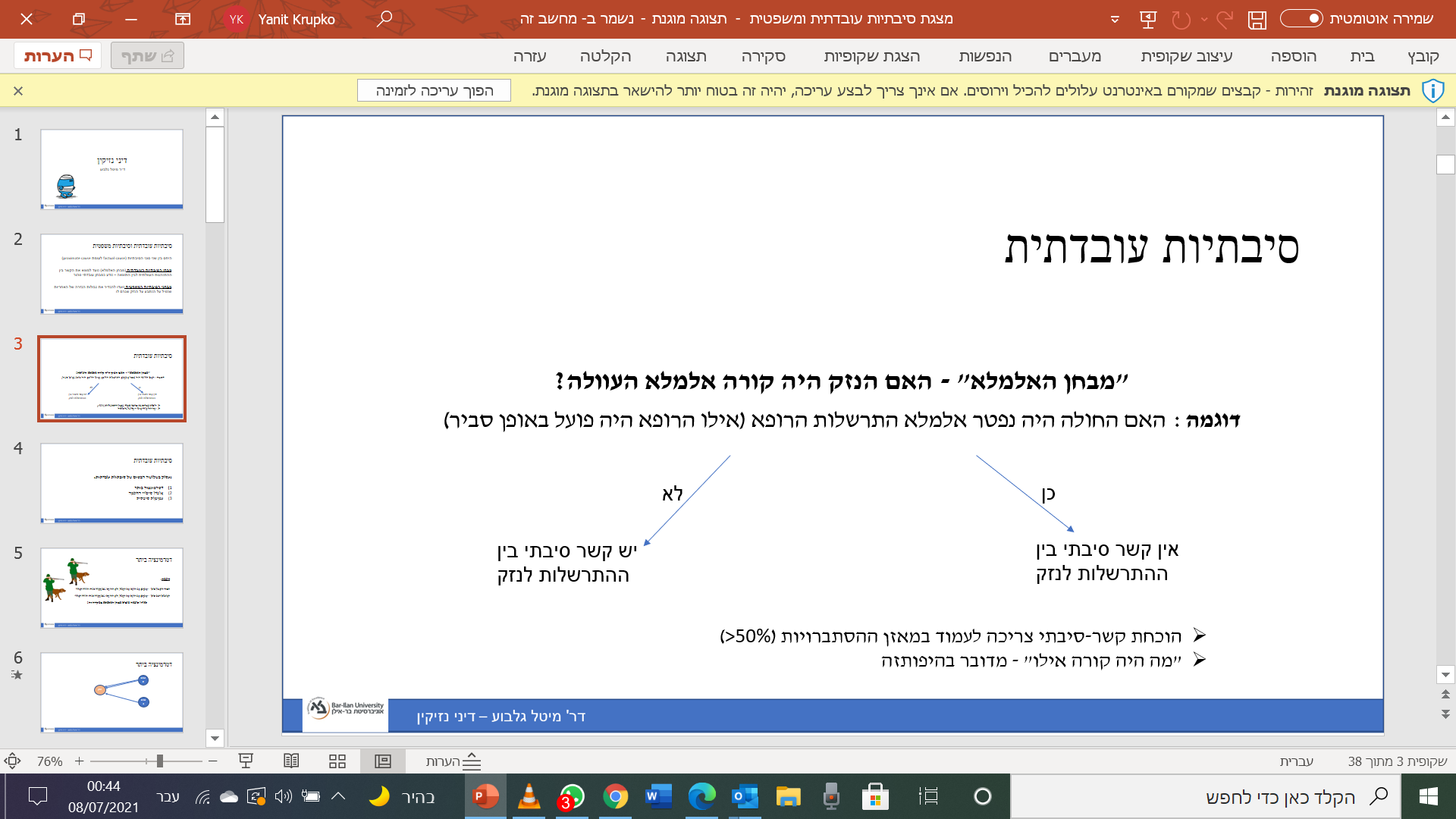 הוכחת קשר-סיבתי צריכה לעמוד במאזן ההסתברויות (50%<)כמו כל יסודות העוולה בעוולות אזרחיות- צריך להוכיח ברמה של יותר סביר מאשר לא."מה היה קורה אילו" - מדובר בהיפותזהכדי לדעת מה היה קורה אלמלא מדברים בהיפותזה. אנחנו לא באמת יודעים מה היה קורה. למשל כשחולה נפטר על שולחן הניתוחים בעקבות ניתוח רשלני אפשר לעשות ניתוח של אחרי המעשה ולחשוב שאולי אם הרופא היה עושה כך ולא אחרת, החולה לא היה נפטר. זו היפותזה- אנחנו לא יכולים לדעת באופן מוחלט ומושלם, יש דברים שאנחנו מוגבלים מלעשות אותם. לכן הנטל הוא רק מאזן ההסתברויות, מעל 50%. ועדיין הרבה פעמים קשה מאוד להוכיח זאת.יש כאן איזושהי החלטה בינארית- אם עמדת בנטל ההוכחת והוכחת את יסודות העוולה, אתה מקבל פיצוי מלא- 100% פיצוי, למרות שהוכחת רק מעל 50%.נעסוק בשלושה היבטים של סיבתיות עובדתית:דטרמינציה ביתראובדן סיכויי החלמהעמימות סיבתיתאלה היבטים חריגים - שבהם מבחן האלמלא לא מספיק לנו. לא פותר לנו את הבעיה.דטרמינציה ביתרדטרמינציה ביתר = קביעה ביתר של סיבתיות.דוגמה:הצייד הראשון טוען – "אלמלא אני הרגתי את המנוח, הוא היה מת בכל מקרה על ידי היורה האחר"הצייד השני טוען – "אלמלא אני הרגתי את המנוח, הוא היה מת בכל מקרה על ידי היורה האחר"נצא מנק' הנחה שניתן להראות ששניהם ירו באופן רשלני.שתי היריות, כל אחת בנפרד - יכלה להרוג את האדם.לאיזו תוצאה מוביל מבחן האלמלא במקרה זה?למקרה הזה קוראים דטרמינציה ביתר. אצל שניהם בעצם מבחן האלמלא לא מתקיים. זו סוגיה שנדונה המון בספרות. זה מקרה לדוגמא שבו מבחן האלמלא נופל.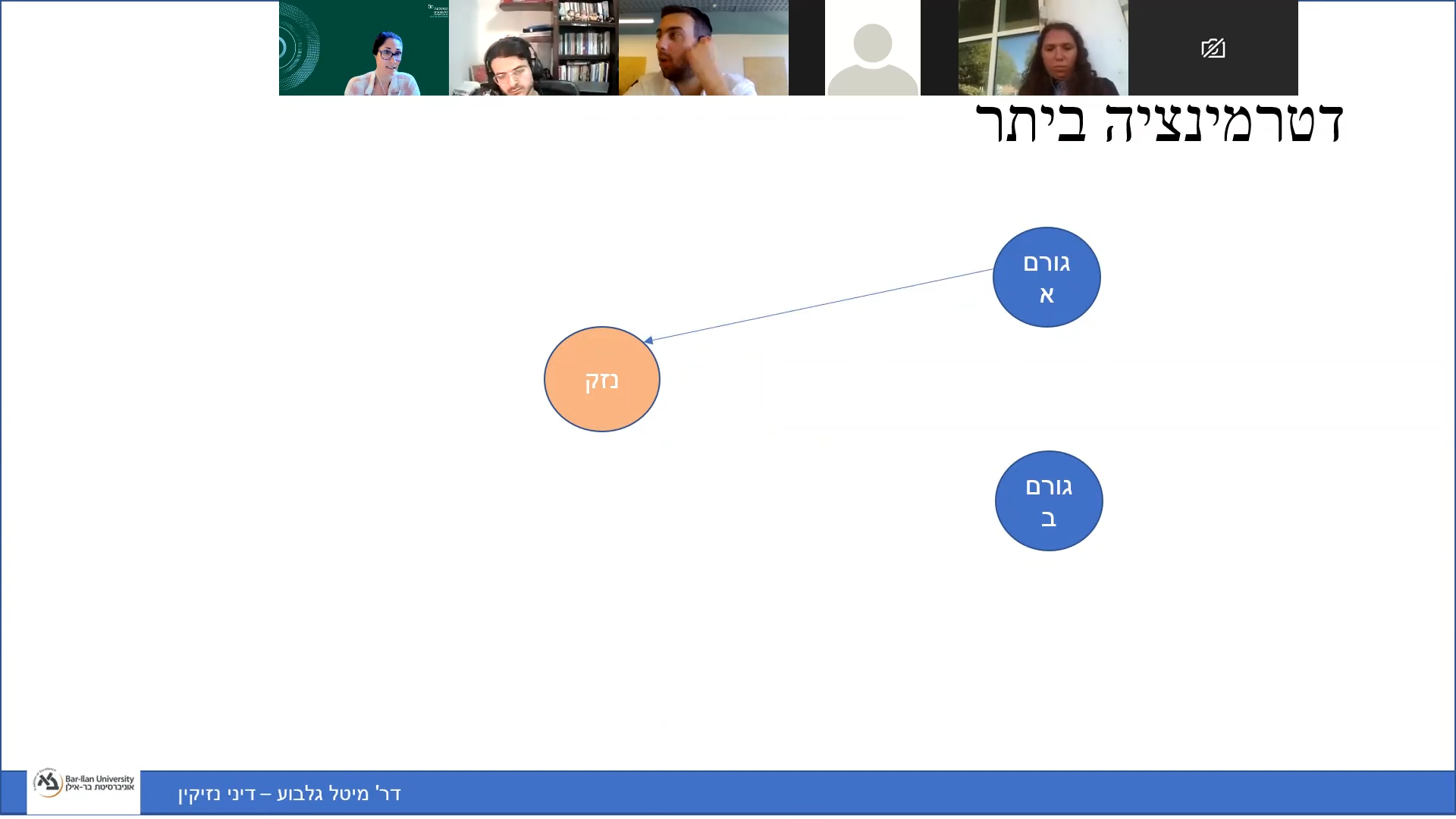 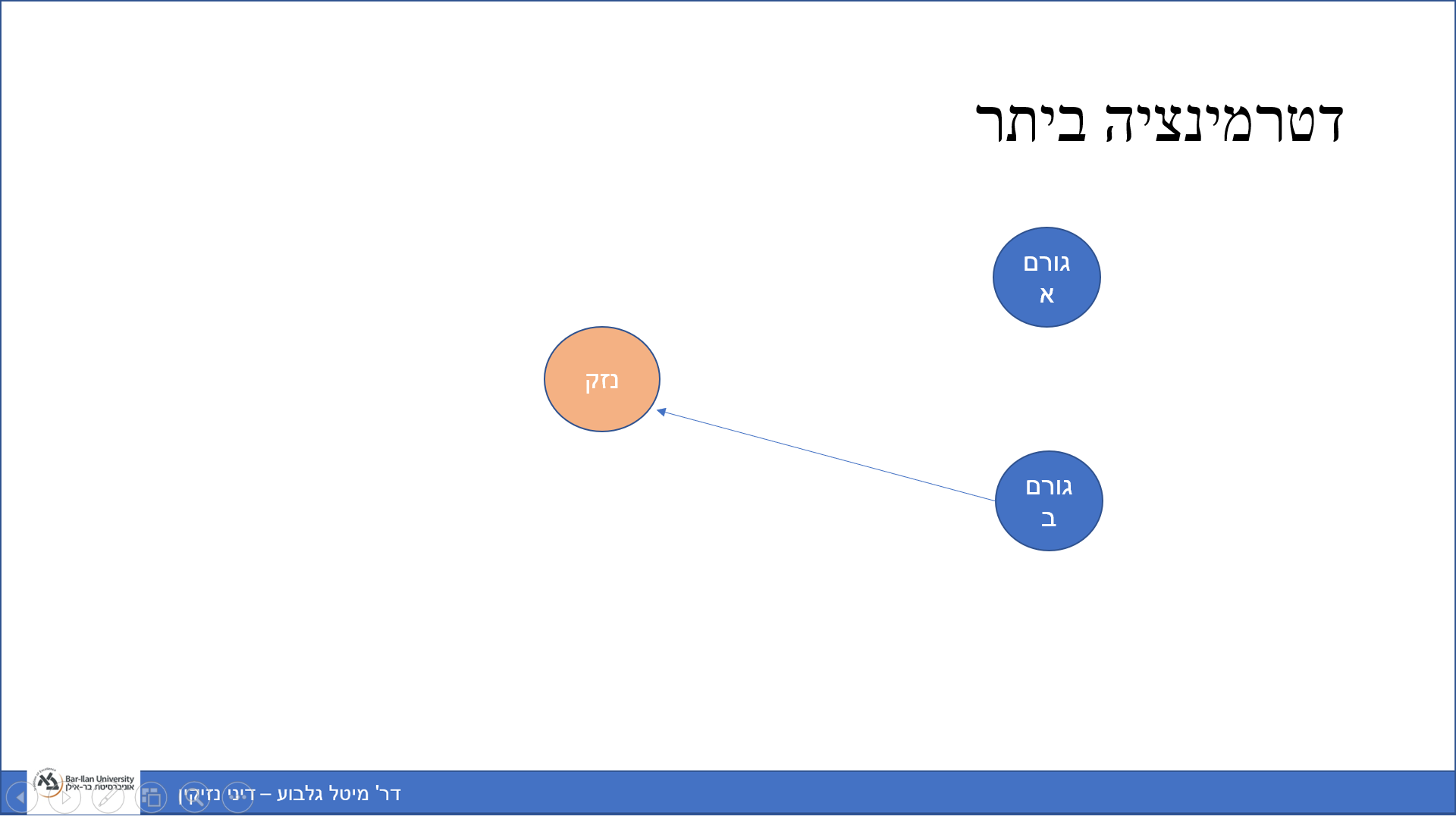 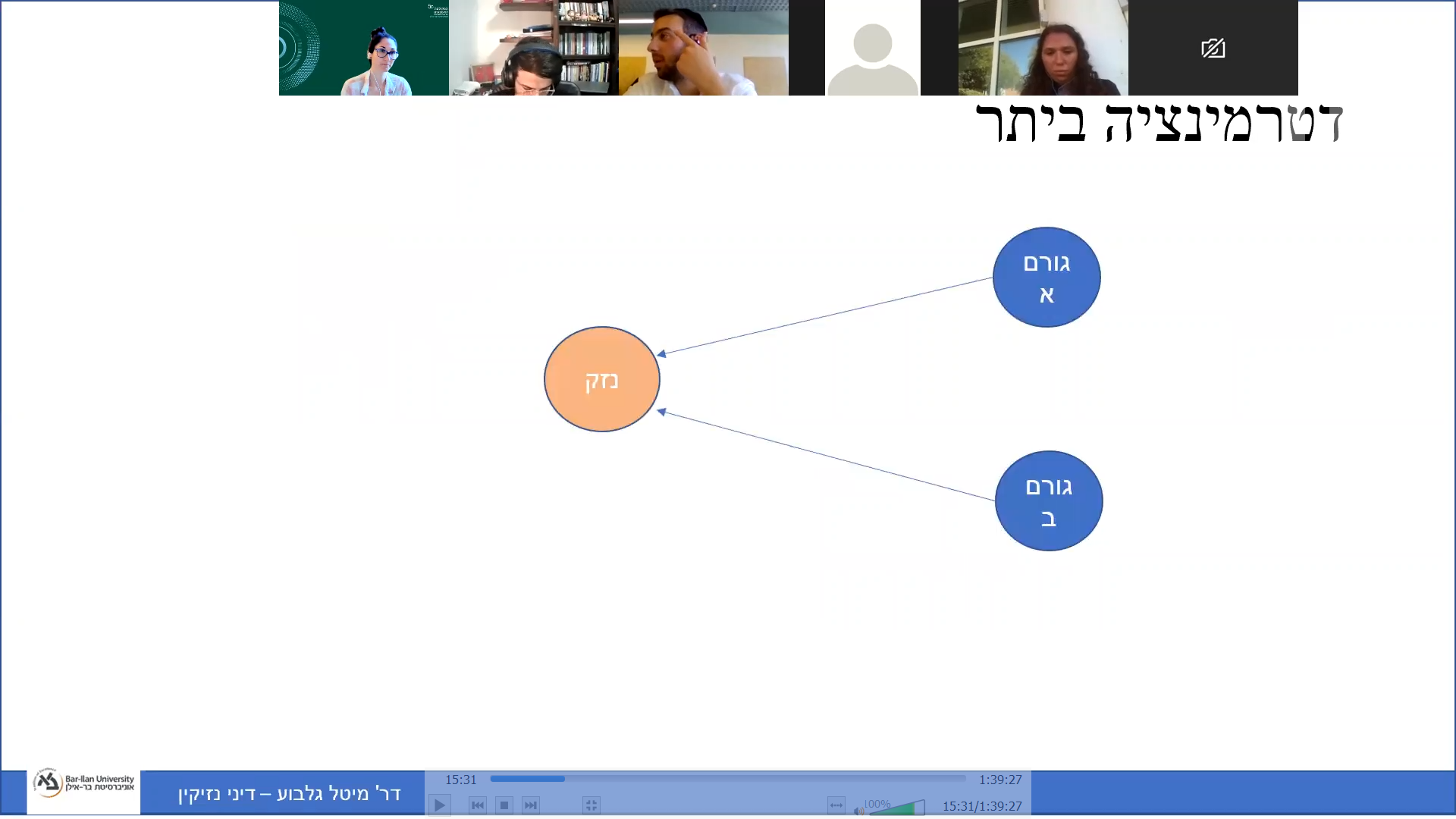 כל אחד מהם יכול לטעון שגם בלעדיו יש קשר בין השני לבין הנזק."מבחן הדיות" (NESS (Necessary Element of a Sufficient Setמבחן שלקוח מתחום הפילוסופיה, הגה ריצ'רד רייט (?).הוא מדבר על כך שפילוסופית כדי להגיד שמשהו גרם למשהו יש סדרת תנאים שצריכה להתקיים. למשל אם מישהו הדליק גפרור ונוצר פיצוץ- זה לא בגלל שהודלק הגפרור, אלא גם בגלל שהיה ריכוז מסוים של חמצן בחדר, ובגלל שהיה ניצוץ, ובגלל שעשה כך ולא אחרת וכו' וכו'. אבל במשפט מה שמעניין אותנו הוא התנהגות- ההתנהגות העוולתית של הנתבע. לכן מבחן הדיות אומר:מבחן הדיות מאפשר להכיר בהתנהגות עוולתית כסיבה, אם ההתנהגות מספיקה ("די בה") כדי לגרום את הנזק. אם אפשר לומר שבסדרת תנאים מסוימת שהתרחשה - התנאים בסדרה (רמת החמצן וכו' וכן ההתנהגות העוולתית, למשל אדם שהצית בכוונה את הגפרור) מספיקים בפני עצמם כדי לגרום לנזק - אפשר יהיה לומר שזאת סיבה.ואם יש לנו כמה סדרות מספיקות של תנאים שיכולות להתקיים -  אפשר לומר שכל אחת מהן בנפרד היא סיבה.כלומר אנחנו צריכים לשאול אם השאלה האם ההתנהגות היא מספיקה כדי לגרום לנזק, ואם כן - די בכך כדי לומר שיש כאן סיבה.לכן לגבי הציידים שדיברנו עליהם- אם ניתן לומר על כל אחד בנפרד שההתנהגות שלו בהקשר שנוצר (עם הרשלנות שלו, במקום בו הם היו וכו') היא סדרה מספיקה כדי לגרום לנזק- אפשר לומר לגבי כל אחד מהם שהוא היה סיבה. כל אחד מהם הוא סט מספיק של תנאים כדי לגרום לתוצאה. לכן אנחנו יכולים להטיל על כל אחד מהם אחריות על הנזק שקרה. בפועל זה לא אומר שהניזוק יקבל יותר פיצוי ממה שקרה, אלא הפיצוי יתחלק ביניהם. אבל מבחינת סיבתיות חשוב להבין שאפשר יהיה להטיל אחריות על שניהם.העניין הזה התקבל במשפט האמריקאי, בישראל כרגע זה רק מוזכר בפסיקה- השופטת נתניהו בפס"ד עמיר מציינת שאולי יהיה אפשר לאמץ את המבחן הזה גם במשפט הישראלי, אבל הוא עדיין לא נקלט. הוא מופיע גם בתזכיר חוק דיני ממונות אז ייתכן שהוא יכנס. כיום בישראל לא פותרים מצב כזה (כמו הציידים למשל) במצב אידיאלי, פותרים אותו באמצעות דוקטרינה שנקראת "מעוולים יחד". זו לא דרך אידיאלית לפתור את הקושי כי לא מדובר על שני אנשים שביצעו יחד או פעלו ביחד כדי לגרום נזק אחד, אלא מדובר על שני גורמים שונים שכל אחד מהם בנפרד גרם לנזק, יכול היה לגרום לו גם בעצמו, לחלוטין לבד. לכן הדרך הטובה יותר לפתור את המקרה הזה הוא מבחן הדיות.מבחן הדיות בעצם פוטר את מבחן האלמלא.דרך לזכור:הבעיה- אובר דטרמינציה- הציידיםהפתרון- מבחן הדיותהבעיה מבחינת המשפט הישראלי- לא אימצה את מבחן הדטרמינציה ביתר ולכן הוא לא מדויק.אובדן סיכויי החלמה*הערה – אובדן סיכויי החלמה נתפס כחלק מנושא העמימות הסיבתית, אך הפסיקה נוהגת בחלק זה באופן שונה, ולכן נייחס לו התייחסות נפרדת.פסק דין פאתחהעובדות: ניתוח באוזן שלא צלח והביא לפגיעה בעצב בפנים.באותו עניין מטופל עובר ניתוח באוזן, הניתוח לא היה רשלני אבל בעקבותיו נגרם נזק לעצב בצד הימני בפנים שלו. כמו שאמרנו- כל ניתוח יכול להחצין סיכון ויכול לקרות נזק, וזה לא אומר שזה רשלני. זה בסדר להחצין סיכונים. אבל כן הייתה רשלנות בדיאגנוזה- היה ברור שנגרם נזק אבל הרופאים לא עלו על זה שנגרם נזק מהניתוח, לקח זמן לעלות על הנזק שנגרם ולאבחן את הבעיה, ולקח עוד כמה ימים עד שביצעו את הניתוח לתיקון הבעיה. בגלל ההתמהמהות הזאת והזמן שלקח נגרם נזק.נטען: אילו היו מגלים את הנזק שנגרם במועד סביר, הנזק לא היה מחריף.השאלה המשפטית: האם ניתן לתבוע על אובדן סיכויי החלמה, הקטנים מ 50%?לפני הניתוח היה אפשר להוכיח שלתובע היו סיכויי החלמה בשיעור של 30%. הסיכויים האלה אבדו- בגלל הזמן הרב שלקח להבחין בבעיה ולתקן אותה, טיפול רשלני. לפי מאזן ההסתברויות כפי שלמדו עד היום, נקבע שכדי להוכיח קש"ס בין נזק לבין ההתרשלות שגרמה לו צריכים להוכיח מעל 50% קשר בין העוולה (כאן ההתרשלות) לבין הנזק שנגרם. אבל כאן אנחנו יודעים שמדובר ב30% בלבד.נקבע: לראשונה, מוכרת האפשרות לתבוע על אובדן סיכויי החלמה כראש נזק (במילים אחרות, נקבעה הבחנה בין הנזק שנגרם לעצב, לבין הנזק שהוא אובדן סיכויי ההחלמה)הסיטואציה היא מאוד ייחודית וביהמ"ש החליט להתמודד איתה בצורה מיוחדת. השופט לוין התמודד עם הבעיה הזאת שנוצרת בגלל שעל הוכחת הקשר הסיבתי חל הצורך להוכיח לפי מאזן ההסתברויות. הוא מפתח את עניין אובדן סיכויי ההחלמה כדי להתמודד עם הבעיה הזאת.הבעיה- קש"ס צריך להוכיח מעל 50% וזה בלתי אפשרי בנסיבותהפתרון- הכרה באובדן סיכויי החלמה כראש נזק בפני עצמולמעשה אנחנו מסתכלים על 30% האובדן האלה של סיכויי ההחלמה כראש נזק בפני עצמו, הנזק שנגרם בעקבות ההתרשלות הוא לא הנזק שנגרם לעצב/לאוזן, כלומר לא הנזק הפיזי שניתן לראות, אלא הנזק הוא אובדן סיכויי ההחלמה ואפשר לתבוע עליו. יכלו להיות 30% החלמה אבל איבדתי אותם. נלקחו ממני הסיכויים להחלים.אם הוכחנו קש"ס בין הנזק שנגרם לפנים שלו- אי אפשר לקבל בנפרד נזק גם על אובדן סיכויי ההחלמה. כי כבר התקבל 100% פיצוי. במקרה כזה גם אין סיבה להסתפק רק ב30% פיצוי.פסק דין פרוטס נ' צ'ירגייב העובדות: אי גילוי סרטן שד, שהגביר את הסיכוי למות החולה.אישה עושה ממוגרפיה, ובעת הזאת יש לה כבר סיכוי של 70% למות מסרטן. הרופאה התרשלה בגילוי הממצאים, ועד שהדברים יתגלו היא הגיעה למצב של 95% סיכוי למות. כלומר הסיכויים ירדו משמעותית בעקבות התרשלות הרופאה. הרופאה טענה שאמנם היא התרשלה, אבל החולה הייתה נפטרת כל מקרה. עקרונית, אם הנזק היה קורה בכל מקרה אין קש"ס והתביעה נופלת. אבל יש לנו את דוקטרינת אובדן סיכויי ההחלמה.לפני ההתרשלות – סיכוי של 70% למותבעקבות ההתרשלות – סיכוי של 95% למותהשאלה המשפטית: כיצד מחשבים את אובדן סיכויי ההחלמה?השופט ריבלין מציג את הנוסחה: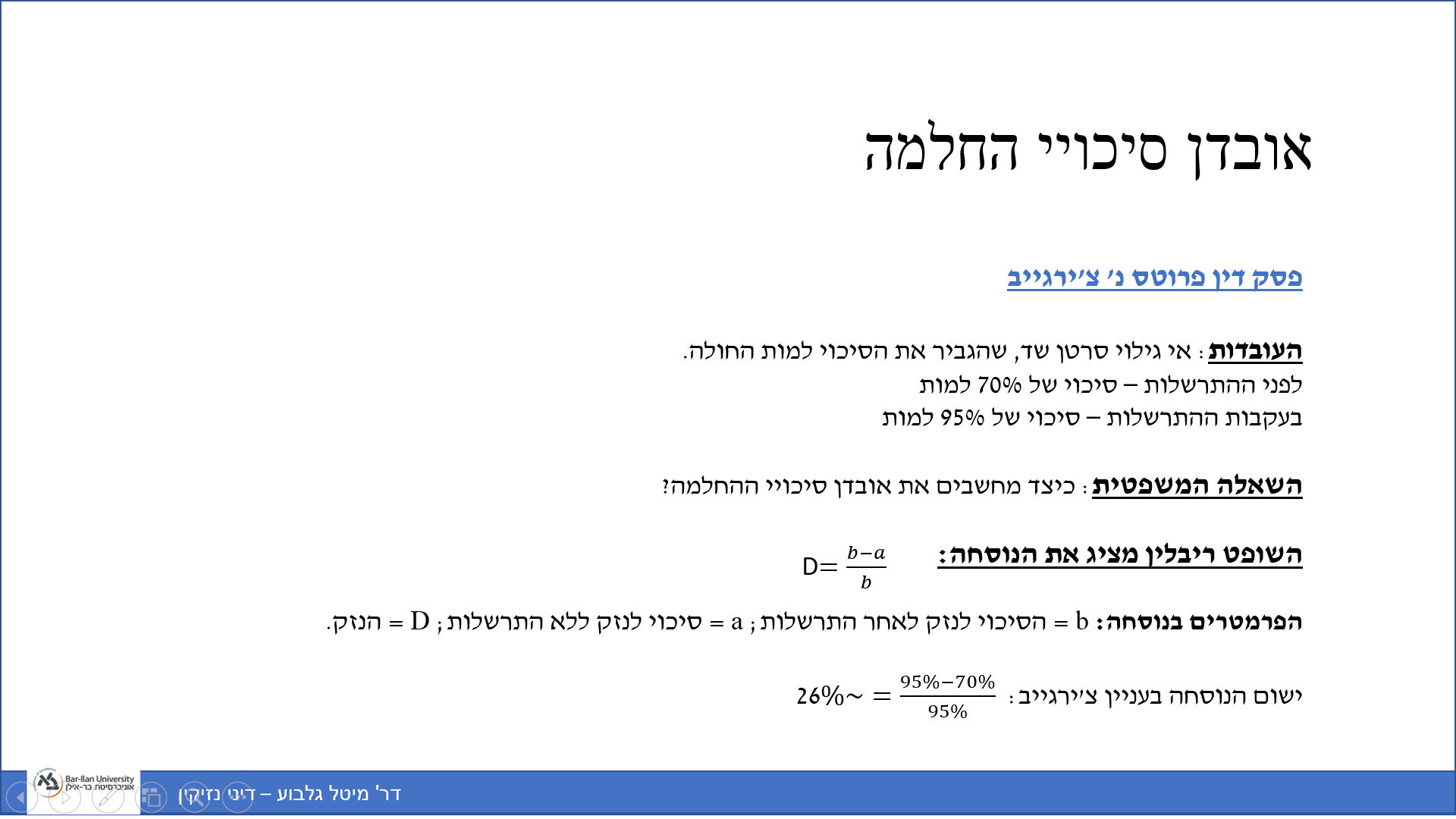 ריבלין מפנה לעניין פאתח וקובע שההלכה הזאת חלה בנושא הזה, ומציג את הדרך בה יש לחשב את הפיצוי במקרים האלה. הנזק כאן הוא לא המוות של האישה, אובדן החיים (התובע הוא העיזבון) אלא אובדן הסיכוי של ההחלמה שנגרם לה במצב הנתון שבו היא הייתה. בגלל הגילוי המאוחר סיכויי המוות מהמחלה עלו.הפרמטרים בנוסחה:b = הסיכוי לנזק לאחר התרשלות;a = סיכוי לנזק ללא התרשלות;D = הנזק. (damage)יישום הנוסחה בעניין צ'ירגייב: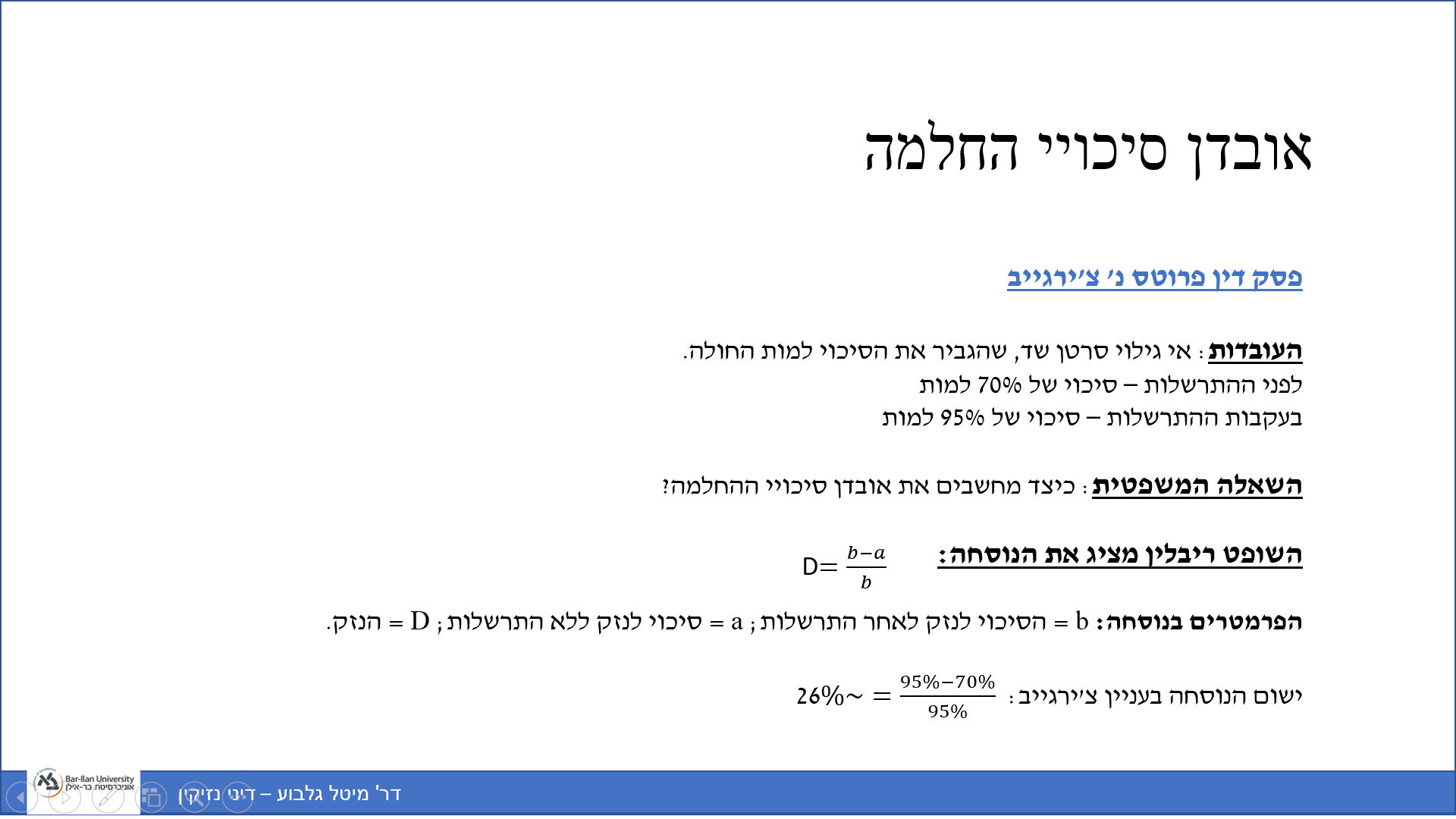 מתוך הקבוצה של האנשים של הסיכוי של 95% למות, שאליהם משתייכת עכשיו הניזוקה- 70% אפשר לומר שנגרמו בכל מקרה ואי אפשר לייחס אותם לרופאה. אבל 25% מתוך ה-95% האלה אפשר לייחס להתרשלות של הרופאה. לכן הפיצוי צריך לעמוד על אותם 25 לחלק ל-95.לא מצופה מאיתנו לחשב- זה יהיה מספרים פשוטים, וגם אם לא- אפשר לעצור בנוסחה בלי לפתור אותה.יש מאמר של אריאל פורת שעוזר להבין את הסיטואציה יותר. "אחריות הסתברותית לאחר פסק הדין מלול", התפרסם בספר שלמה לוין. לא קריאה חובה!עמימות סיבתיתעמימות סיבתית - הצגת הקושיגם כאן קשה לנו להוכיח את מאזן ההסתברויות, more likely than not.יש להבחין בין מצבים של עמימות סיבתית למצבים של אובדן סיכויי החלמההשאלה של עמימות סיבתית עוסקת במצבים שבהם לא ברור האם קיים קשר סיבתי בין העוולה לנזק. והיא בוחנת האם בכל זאת קיימת אפשרות להטיל אחריות במידה חלקית אם ניתן להוכיח קשר סיבתי במידה הנמוכה מ 50%; ואם כן, באילו תנאים?מצבים של עמימות סיבתית הם מצבים בהם אנחנו עדיין נמצאים במצב הראשון- בו בדר"כ מפעילים את מבחן האלמלא. למשל מישהו התרשל ונגרם נזק ואנחנו רוצים להוכיח קש"ס בין העוולה לבין הנזק עצמו (השלם הפעם, לא כמו באובדן סיכויי החלמה). אבל לא מצליחים להוכיח- למשל כי יש גורמים אחרים שיכלו לגרום לנזק הזה בצורה דומיננטית יותר, כי היה גורם עוולתי אחר, וכו'. קשה מאוד להוכיח שיש קש"ס כי אנחנו לא נמצאים במצב שאנחנו יכולים להוכיח אותו במעל 50%. השאלה בה עוסק פס"ד מלול היא האם אנחנו בהכרח צריכים לשלוח את התובע הביתה במצב הזה. האם אנחנו לא יכולים לומר שיש קש"ס חלש יותר אבל מספיק משמעותי כדי להבין שיש כאן גרימה? למה אנחנו לא יכולים במצבים האלה להכיר בפיצוי חלקי לתובע? האם נדחה את התביעה לגמרי או שנוכל בכל זאת להכיר בקש"ס של 20%, של 30%...?בשיעור, נתמקד במצבים של עמימות סיבתית במצבים של נתבע ותובע יחידים (לידיעה, קיימים מצבים נוספים של ריבוי תובעים/נתבעים/עמימות לגבי גודל הנזק; נזכיר חלק מאלה, אך לא נתמקד בהם).יש לפעמים מצבים בהם קשה להוכיח קש"ס בגלל שיש לנו הרבה מאוד נתבעים. למשל בתביעות המוניות- הרבה מפעלים שמזהמים, או הרבה יצרני תרופות שייצרו תרופה גנרית ולא ברור למי אפשר לייחס את הנזק. מצב של ריבוי נתבעים.יכול להיות מצב בו זה נובע גם מריבוי תובעים- נגרם נזק ע"י רשלן אחד, ויש כל מיני אנשים שחולים בכל מיני סרטנים, ואנחנו לא יכולים לדעת למי נגרם הנזק בגלל הזיהום למשל ולמי נגרם הנזק בגלל גורמים טבעיים (גנטיים למשל).אפשרות נוספת היא שאנחנו יודעים שנגרם נזק, אבל אנחנו לא יודעים מה הגודל שלו. אפשר לייצר קש"ס ויש היגיון בין העוולה לנזק אבל גודלו לא ברור, אם הוא של 80% או 52% וכו'.אנחנו נדבר רק על הנתבע- האם ניתן בכלל לומר שיש את הקשר הסיבתי עצמו. אנחנו לא הולכים לדבר על הבעיה בה יש קש"ס שלא ברור מה גודלו, וגם לא חוסר היכולת לייצר קש"ס בגלל ריבוי תובעים או נתבעים. אנחנו מדברים על שאלת הליבה- מצבים בהם יש לנו מזיק וניזוק יחידים, המזיק התרשל ויש נזק, אבל מטעמים שונים לא מצליחים לעמוד בדרישה להוכחת קש"ס במעל 50%. האם גם עם הוכחה של 30% למשל נוכל לפצות את הניזוק על האחוז שכן הצלחנו להוכיח?פסק דין מלולהעובדות:שני גורמים אפשריים לנזק שנגרם לתינוקת: 1) פגות; 2) התרשלות הרופאים (עיכוב הניתוח הקיסרי); מן העובדות עולה שהגורם הראשון הוא המשמעותי, ועל כן לא עולה בידי הניזוקה להוכיח קשר סיבתי במידה העולה על 50%.יש שני גורמים- אחד מהם הוא טבעי ולא עוולתי, קורה שאדם נולד פג. בנוסף לא היה ספק שהייתה גם התרשלות- שהייתה בביצוע הניתוח הקיסרי. אבל לא היה ספק בפסק הדין שהגורם המרכזי לנזק שקרה (שיתוק ופיגור שכלי שנגרם בגלל מחלה של החומר הלבן במוח, שנגרמת מפגות). השאלה הייתה בעצם מה גרם למחלה של החומר הלבן של המוח- ולא הצליחו להוכיח שהסיבה הדומיננטית לכך הייתה ההתרשלות של הרופאים. הנטייה העובדתית דווקא הייתה להאמין שזה נגרם בגלל הפגות ולא בגלל עיכוב הניתוח הקיסרי.השאלה המשפטית: האם בכל זאת ניתן להטיל אחריות על בית החולים לפצות את הניזוקה, בשיעור יחסי התואם להסתברות שההתרשלות גרמה לנזק?האם ניתן לתת פיצוי חלקי, יחסי, שתואם להסתברות שההתרשלות היא זו שגרמה לנזק.שיעור 22- 21.6.21פסק דין מלול- המשך מדובר בפס"ד מאוד מפוצל. כל אחד מהשופטים לקח את הדיון לכיוון מאוד אחר. נתמקד בשניים מהם. בפסק הדין שלפני הדיון הנוסף השופטת נאור קבעה שבמצבים שבהם יש אי יכולת מובנית להוכיח קש"ס, כלומר כזאת שנובעת ממגבלות המדע, מגבלות היכולת האנושית לדעת להוכיח קש"ס- כשזאת הסיבה שהניזוק, התובע לא יכול להוכיח קש"ס אפשר להשתמש (בדרישות ותנאים נוספים) ולקבוע פיצוי יחסי דרך או תמיכה בראיות ספציפיות, אומדנה, גם אם לא עומדים בדרישה הקשיחה של מעל 50%. היא לא שינתה את דעתה בדיון הנוסף.השאלה – האם ניתן להטיל אחריות לפי הסתברות הגרימה?הדעות בפסק הדין חלוקות; נזכיר את שתי העמדות המשמעותיות:באופן עקרוני פסק הדין הזה נועד להכריע בשאלה עקרונית- העובדה שקשה להוכיח את הגרימה בין מזיק וניזוק יחידים.השופט ריבלין:במקרים של מזיק יחיד וניזוק יחיד – (המקרה בפסק הדין) אין אפשרות של פיצויים הסתברותיים. החריג: מצבים של אובדן סיכויי החלמה, שעליהם דיברנו לעיל (הלכת פתאח).ריבלין אומר שאנחנו לא יכולים לסטות מכלל מאזן ההסתברויות. יש כאן מדרון חלקלק שאנחנו לא יודעים מה סופו. יש סיבות למאזן ההסתברויות- ובמיוחד טעויות משפטיות. ביהמ"ש עושה לפעמים טעויות. טעות משפטית היא כאשר היה צריך להכריע לטובת הניזוק והוכרע לטובת המזיק. כלל מאזן ההסתברויות יוצר מצב של 50-50, מצב שבו הטעויות המשפטיות קורות באופן שוויוני בין שני הצדדים. הטעויות המשפטיות בעצם מתחלקות שווה בשווה. בסופו של דבר, במספרים גדולים, זה לא נורא. גם אם יש טעויות, הן נופלות על ניזוקים ומזיקים באופן שווה, מתפזר ביניהם. ריבלין נאחז ברציונל הזה כי קשה לו מאוד, הוא צודק במובן הזה שזה לזעזע את אמות הסיפים של המשפט האזרחי. אנחנו נמצאים בסיטואציה בה יש נזק נוראי שנגרם לה, ואנחנו מרגישים שאנחנו רוצים לתת לה פיצוי על ההתרשלות בעקבותיה הוא נגרם, אבל יש את מגבלת הקש"ס. ריבלין נותן פסק דין מאוד קשה, אבל לא בטוח שהוא טועה. אם הוא יפסוק פיצויים כאן, איפה קו הגבול? האם זה לא פותח פתח רחב מאוד ויוצא דופן?במקרים של קבוצת ניזוקים ומזיק אחד – ניתן לאפשר פיצוי הסתברותי כאשר מתקיימים התנאים כדלהלן (במצטבר):אנחנו יכולים לחשוב על מצבים בהם ספציפית כן אפשר לסטות מהמבחן. גם ריבלין וגם נאור מוכנים להכיר בכך שאפשר לחשוב על סיבתיות במובן החלקי, ההסתברותי שלה, אבל ריבלין מצמצם את הפתח הזה מאוד. נאפשר אחריות יחסית עפ"י הסתברות שההתרשלות גרמה לנזק רק במצבים של הטייה נשנית- כאשר יש קבוצה של ניזוקים ולא ניזוק אחד, ולמעשה יש סיכון חוזר ומשותף לכל הניזוקים האלה, הטייה עקבית שיש בהחלת הכלל של עודף ההסתברויות.1) מזיק, 2) קבוצת ניזוקים, 3) סיכון חוזר ומשותף לכל הניזוקים (אותה התנהגות שגורמת לאותו סוג סיכון פעם אחר פעם), 4) הטיה עקבית בהחלת כלל עודף ההסתברויות (כל פעם המקרים האלה חומקים לנו מה"רשת", לא נתפסים בה).דוגמאות:גורם שמפיץ זיהום סביבתי ומחצין סיכון <50% באופן שיטתי;למשל מפעל מזהם, וסביבו יש שכנים רבים. אפשר לתאר לעצמנו שיש התרשלות והמפעל חרג מאמות המידה המקובלות והסבירות או אלה שקבועות בחוק. אין ספק שיש התרשלות/הפרת חובה חקוקה וכו'. אנחנו גם יכולים לדעת שבאותה שכונה יש ניזוקים, אבל אנחנו יכולים להוכיח שרק חלק מהם קיבלו סרטן כתוצאה מהמפעל, וחלק אולי לא. באופן עקרוני אנחנו יכולים לשער, אם נעשה את ההסתברות, שיש סיכוי של 20% שמי שחולה בסרטן חולה בגלל אותה התנהגות והסטייה מהסטנדרט המקובל/מהקבוע בחוק. כלומר אנחנו יכולים להניח שכתוצאה מהעוולה הזאת ב20% אפשר לומר שמי שיש לו סרטן זה כתוצאה מהעוולה. במקרה כזה, אם לא נכיר באחריות הסתברותית, אנחנו יוצרים מצב חמור מאוד של הרתעה בחסר.גורם רפואי שמחצין סיכון <50% באופן שיטתירופא אחד רשלן שבאופן תדיר ועקבי ומתנהל באופן פרקטי רשלני, וכל פעם הוא חושף את הניזוקים שלו לסיכון של 20-30 אחוז (ולפעמים גם קוראים נזקים) ואי אפשר לחוב אותו באחריות נזיקית כי לא מדובר במקרים בהם אפשר להוכיח את זה בעל 50%. מצב לא הגיוני, נזקים ימשיכו לקרות ולא ייעשה עם זה כלום.נוצרת הרתעה בחסר- למה שהמפעל ישנה את התנהגותו? למה שיחשוש לחשוף אנשים לנזק אם זה במידה פחותה? נוצר מצב של התנהגויות לא יעילות שאנחנו לא מצליחים "לתפוס ברשת" שלנו בגלל מאזן ההסתברויות.זה השיקול שבגללו ריבלין אומר שהוא מוכן להכיר במצבים כאלה באחריות באופן יחסי לפי הסתברות הגרימה.המשמעות של פסק הדין- אם שכן אחד יבוא ויאמר שהנזק שלו נגרם כתוצאה מהזיהום של המפעל, הוא לא יצליח לעמוד במאזן ההסתברויות ולקבל פיצוי מהמפעל. אבל אם קבוצה של ניזוקים- הרבה שכנים של המפעל- יטענו זאת ויוכיחו את הנזק והזיהום אבל לא את הקש"ס בין השניים, הם יוכלו לתבוע על הנזק היחסי שנגרם להם, גם אם הם לא מצליחים לעמוד במאזן ההסתברויות ומוכיחים את הקש"ס רק ב20-30 אחוז למשל.אנחנו מדברים על תביעות המוניות ולא על מצב בודד, כי אלה מצבים שלפי ריבלין מאפשרים לנו לסטות מהכלל שלפי ריבלין אם נסטה ממנו במקרים בודדים וכל אחד שמישהו התרשל כלפיו ונגרם לו נזק יוכל לתבוע על כך גם אם עמד רק במידה מסוימת בהוכחת הסיבתיות, אנחנו נפרוץ פה שכר, מדרון חלקלק. כל אחד יתבע על מקרה כזה, כל אחד יוכל לתבוע בנזיקין.בראייתו של ריבלין, הטיה שיטתית מצדיקה פיצוי יחסי גם אם הוכח קשר סיבתי במידה הגבוה מ 50% וקטנה מ 100%.מנגד, הוא אומר גם דבר נוסף- כמו שהוא חושב שאם ההטיה הנשנית מתקיימת במצבים של ריבוי ניזוקים ופועלת לטובתם של ניזוקים במצבים כאלה- במובן הזה שגם ניזוק שלא מצליח להוכיח במאזן ההסתברויות ומצליח להוכיח בהסתברות מסוימת שהעוולה גרמה לו לנזק, היא צריכה לפעול גם לטובתם של מזיקים. כלומר אם באופן שיטתי מזיקים יצליחו כל הזמן להיתפס ברשת של מאזן ההסתברויות- מישהו מחצין סיכון וגורם לנזק והוא מתממש באופן שיטתי, אבל הסיכוי שההתרשלות/העוולה גורמת לנזק הוא רק 70% ולא 100%, לשיטתו של ריבלין צריך לשקול לאפשר לאותו מזיק שכל הזמן כן נופל ברשת של מאזן ההסתברויות לתת לו פיצוי חלקי, פיצוי יחסי בגובה 70%. כלומר מזיקים שמזיקים באופן שיטתי ואפשר להוכיח לגביהם את הנזק במידה שגבוהה מ-50% אבל תמיד נמוכה מ-100%, נתחשב בהם כמו בניזוקים ולאפשר פיצוי של 70% ולא 100% במקרים כאלה.זה לא התקבל. צריך רק לדעת שריבלין טען שאפשר להתחשב במזיקים כמו שאפשר להתחשב בניזוקים כשמדובר בהטייה שיטתית.צריך להבין גם שמדובר בקבוצת מקרים מאוד ספציפיים- אם האמירה של ריבלין הייתה אי פעם מתממשת זה היה מאוד נדיר ויוצא דופן, מצבים שקורים באופן מאוד נדיר.השופטת נאור: לעמדתה, גישתו של ריבלין מצומצמת מדי – נכונה למצבים של ריבוי ניזוקים, אולם אין זה מקרה הליבה שבו מדובר (עמימות לגבי הוכחת קיומו של קשר סיבתי). היא נוטה להסכים, אולם לשיטתה, אין זה כלל המקרה הנדון בעניין מלול.היא אומרת שאולי ריבלין צודק ומקרים של ריבוי ניזוקים הם מצבים שאכן נכון לתת בהם פיצוי חלקי, יחסי לפי ההסתברות של גרימת הנזק, אבל לא בכך עסקינן- זה לא פסק הדין שאנחנו עוסקים בו. לכן היא משאירה את זה בצ"ע. השאלה ששאלה היא של ניזוק ומזיק, ואי אפשר להתחמק ממנה.יש לאפשר פיצוי יחסי לפי הסתברות גרימת הנזק במקרים יוצאי דופן שבהם העמימות הסיבתית היא מובנת – נובעת ממגבלות המדע  – ואי מתן פיצוי יחסי תסכל את מטרות הצדק המתקן ותאפשר הרתעה בחסר על יוצרי סיכוןלדעתה אם במקרים כאלה, שהם יוצאי דופן, נתייחס למקרי הליבה האלה- לא נערער את הסיפים של דיני הנזיקין כיוון שלטענתה מדובר במקרים מאוד חריגים. כלומר הטיעון של מדרון חלקלק ושכל אחד ילך לתבוע על נזק לא במידה הנדרשת נטען פעמים רבות ועדיין לא נראה באמת שום שכר שנפרץ. אז צריך לבחון את השאלה לגופה. אם נחמוק מההתמודדות מהשאלה הזאת ולא נאפשר להטיל אחריות באופן יחסי במצבים כאלה אנחנו נגרום להרתעה בחסר גם במקרים בודדים. גם ברופאים שלא מתרשלים באופן תדיר ואין מקרה תדיר ומשנה/עוקב אלא ברופא שמתרשל ולפעמים קורים מצבים כאלה- אנחנו רוצים שרופאים בכל זאת יורתעו. אנחנו רוצים לאפשר מצב שבו אנשים ידעו שאם הם מתרשלים וחושפים אנשים לנזק גם במידה שהיא משמעותית אך לא דומיננטית (סיכון לא של מעל 50% אבל שהם יודעים שהם חושפים אליו), אנחנו רוצים גם אז להטיל אחריות באופן יחסי, כי אחרת נגיע למצב מאד בעייתי של הרתעה בחסר. גם אם אין מצבים כמו אלה שעליהם ריבלין דיבר כמו ריבוי ניזוקים, הטייה נשנית וכו'- אנחנו עדיין רוצים להכיר בתוצאה של פיצוי יחסי.על אף העמימות, על התובע להוכיח שהתרשלות הנתבע הייתה גורם משמעותי  לא אחוז 1 או 2, אלא בכל זאת הוכחה משמעותית. גם כאן עולה עניין המדרון החלקלק- פחות סביר שזה יקרה כי לא מדובר על הוכחה של מה בכך בכל זאת, היא עדיין צריכה להיות די משמעותית, לא פשוט להוכיח גם 20-30%. צריך לשכנע, להביא ראיות וכו'. עדיין צריך לעמוד בהוכחה וזו משימה לא פשוטה.נאור טוענת בעצם שכך אנחנו גם נמנעים מהרתעה בחסר וגם יוצרים מצב של צדק מתקן ומקיימים אותו- בכל זאת נגרם נזק והתקיימה התרשלות, ולא נאמר כאן שזה הכל או כלום. הניזוק כך לא יספוג את כל הנזק.אין לאפשר פיצוי יחסי אם הוכח קשר סיבתי במידה הגבוה מ 50% וקטנה מ 100%נאור סבורה שהרעיון של ריבלין להטיל אחריות יחסית גם לטובתם של מזיקים במקרה כזה ולהקל איתם- לא נכון. היא לא מקבלת את הטענה הזאת. העמדה הזאת של ריבלין לא התקבלה.זו טענה בעייתית גם מבחינת ההיגיון- כי הוא הרי המתרשל, הצד המעוול, למה שבכלל נסבור (למעט משיקולים כלכליים טהורים) שהגיוני להקל על הצד המתרשל לעומת הצד התם ולהטיל אחריות יחסית?איזו הלכה, בכל זאת, ניתן לחלץ מפסק הדין?נכון להיום, לא ניתן לתת פיצוי במקרה של סיבתיות עמומה במצבים של ניזוק ומזיק יחידים (גם כאשר העמימות הסיבתית מובנית)אי אפשר מפס"ד מלול להסיק את הטענה הזאת.ככל הנראה, יינתן פיצוי הסתברותי במצבים של הטיה שיטתית (ראו ארבעת התנאים של ריבלין): 1) מזיק, 2) קבוצת ניזוקים, 3) סיכון חוזר ומשותף לכל הניזוקים 4) הטיה עקבית בהחלת כלל עודף ההסתברויות.כלומר הרעיון שצויין ע"י ריבלין- אותו לא פסלה נאור אלא רק אמרה שזה לא המקרה. סביר להניח שבמצבים של הטיה שיפוטית כן יינתן פיצוי יחסי."כלל אי הסימטריה" – בכל מקרה, אם יינתן פיצוי יחסי, הוא מתאפשר "לטובת הניזוק", כלומר כאשר הוא מאפשר פיצוי על הוכחת קשר סיבתי הנמוכה מ 50%; לא יינתן פיצוי יחסי אם הוכח קשר סיבתי במידה הגבוה מ 50% וקטנה מ 100% (ר' גם פס"ד הילל יפה לעניין אובדן סיכויי החלמה)ככל שאנחנו מוכנים לקבל גם במצבים של הטיה שיטתית פיצוי יחסי לטובתם של ניזוקים, אנחנו לא נקבל את האפשרות לפיצוי יחסי לטובתם של מזיקים. לא במצבים של הטייה שיפוטית ולא במצבים של ניזוק ומזיק יחיד. יש כרגע אי סימטריה לגבי האפשרות של פיצוי יחסי. זה כלל שניתן לומר שהוא מעוגן היטב כי נקבע גם בפס"ד הלל יפה.חשוב – להזכירכם, לא להתבלבל! כאשר הניזוק מתקשה להוכיח קשר סיבתי בשל אשמו של המזיק, יש פתרון > דוקטרינת הנזק הראייתי!דיברנו בעבר על דוקטרינת הנזק הראייתי- כלי שמאפשר לנו להפוך את נטל הראייה מכתפי התובע אל כתפי הנתבע כאשר באשמו של הנתבע/המזיק התובע לא יכול לעמוד במאזן ההסתברויות, להוכיח את התביעה שלו, את העובדות. צריך להפריד בין זה לבין מצב שבו יש קושי מובנה להוכיח סיבתיות- שנגרם לא בגלל הנתבע אלא בגלל העולם, נתונים פיזיקליים, מדעית אי אפשר לעשות את זה. במקרה של דוקטרינת הנזק הראייתי לא נדבר על סיבתיות עמומה במובן של פס"ד מלול, אלא נדבר במונחים של היפוך נטל הראייה, שככל הנראה תוביל גם לפיצוי כי קשה מאוד גם לנתבע כשאין ראיות להוכיח שהוא לא גרם לנזק, כמו שזה קשה לתובע ללא הראיות האלה.
סיבתיות משפטית (proximate cause)יש לזכור:מבחני הסיבתיות המשפטית נועדו להגדיר את גבולות הגזרה של האחריות שנטיל על הנתבע על הנזק שגרם לובשונה מסיבתיות עובדתית, מדובר במבחנים משפטיים שפותחו לאורך השנים, ונגזרים משיקולי מדיניות (זאת, להבדיל מסיבתיות במובנה המדעי)יש הרבה טענות למה בכלל משתמשים במונח סיבתיות משפטית אם זה לא באמת 'סיבה'. למעשה סיבתיות משפטית לא עוסקת בשאלות העובדתיות המדעיות, בכשלים של איך אנחנו מוכיחים סיבתיות. היא עוסקת בשורה התחתונה בשיקולי מדיניות. היא עוסקת בשאלה שאם נשים בצד את כל הקשיים שדיברנו עליהם מקודם, מלול וכו', נניח שהצלחנו להוכיח קש"ס בין התנהגות עוולתית לבין הנזק. האם אנחנו רוצים תמיד להטיל אחריות על מלוא הנזק שהתממש? האם בכלל נרצה להטיל אחריות עליו?מה השיקולים או המצבים בהם נאמר שאולי הוכחה סיבתיות עובדתית, אבל יש סיבות אחרות שהן לבר-עובדתיות, לבר-מדעיות, שבגינן לא נרצה להטיל אחריות בנזיקין.Berry v. The Borough of Sugar Notchדיברנו בהפרת חובה חקוקה. אדם שנוסע באופן רשלני במהירות גבוהה מאוד ומגיע למקום מסוים בנקודת זמן מסוימת בהן בדיוק נפל על הרכב עץ- אין ספק שיש קשר עובדתי בין ההתנהגות העוולתית שהיא הנהיגה במהירות המופרזת המסוימת וההגעה למקום המסוים לבין זה שהנזק קרה, כי העץ היה נופל או לפני או אחרי שהרכב היה עובר בנקודה הזו אם הוא היה נוהג במהירות אחרת. מבחינה פיזיקלית אין ספק שיש קש"ס. אבל אנחנו כמובן נמצאים בזירה אחרת- זירת המשפט ולא זירת הפיזיקה, ולא בעולם מדעי טהור. לעולם המשפטי יש מטרות נורמטיביות ולא עובדתיות. הקשר הסיבתי נבחן בסביבה משפטית. ביהמ"ש אומר שאנחנו רוצים בעצם לקיים מטרות, לאפשר צדק מתקן, לעתים שיקולים חלוקתיים… יש מטרות, זו לא זירה עובדתית טהורה.שלושה מבחניםמבחן השכל הישר, common sense (או הנטייה הסיבתית)ניסיון החיים מלמד אותנו ש...מבחן הסיכון (דיברנו עליו במיוחד בעניין הפרת חובה חקוקה)אדם שחושף לסיכון עוולתי אנשים אחרים- אנחנו לא יכולים לומר שהוא אחראי על כל נזק שהתממש. רופא שלא מבצע ניתוח קיסרי שמטרתו והנזק שהוא נועד למנוע הוא מסוג של אובדן חמצן של התינוק, אי אפשר להכריע במקרה הזה שאותו רופא יהיה אחראי לנזק שהתממש כתוצאה מסיכון של פגות, שלא קשורה בכלל לניתוח הקיסרי. אנחנו צריכים לבדוק האם הנזק שהתממש אכן התממש כתוצאה מסיכון עוולתי. מציירים עיגול מדומה שבתוכו הסיכונים שהמחוקק ראה לנגד עיניו ורצה למנוע שהם יתממשו. מה שבתוכו- יהיה מסוג הנזקים האלה, ומה שמחוצה לו, והוא לא נזק שקשור- גם אם יש התרשלות, אם הוא לא מהסוג שהמחוקק ייעד למנוע הוא לא עונה על המבחן. בעצם נשאל 'האם זאת הייתה כוונת המחוקק'.מבחן הצפיות – יהיה לב הדיון בפרק זהסיבתיות משפטית- מבחן הצפיותנושאים שנדון בהם (יכולים להופיע כתלות בנסיבות בשאלה המערבת סיבתיות משפטית) -בין חובת זהירות לסיבתיות משפטיתבאיזו מידה על הנתבע לצפות את הנזק, ומה הכלל? (שמעון נ' ברדה)היקף הנזק שיש לצפותו, "שרשרת סיבתית" וריחוק הנזקאשמו של אחר הוא סיבה מכרעת וניתוק קשר סיבתי הצפיות הנורמטיבית – מופיעה גם בחובת הזהירות וגם בסיבתיות המשפטית. האם כפילות? בשביל לומר שאנחנו בכלל עוברים את הסף כדי לדבר על רשלנות צריך לראות אם אפשר לדבר במונחים של צפיות, האם הניזוק היה צפוי, אם ברמה הטכנית אפשר לומר שהאירוע של הנזק היה צפוי, אם המזיק יכול היה לצפות את מה שקרה, וגם אם הוא היה צריך מבחינה נורמטיבית לצפות את אירוע הנזק, הניזוק עצמו וכו'. נשאלת השאלה מה עושים כשנמצאים בשאלת הסיבתיות המשפטית, בה צריך ליישם את מבחן הצפיות. כלומר אם למשל אנחנו נמצאים בתוך רשלנות וצריך להכריע אם מתקיים קש"ס בין ההתרשלות לבין הנזק, כבר עשינו את זה לכאורה בהתחלה כשדיברנו על חובת הזהירות. האם צריך לעשות את הניתוח הזה פעמיים?לפי חלק מהמלומדים אכן מדובר בכפילות (למשל אריאל פורת). יש שופטים שטענו (לא הלכה) שהדבר הנכון לעשות הוא לדבר קודם כל על ההתרשלות של הנתבע, את הנזק, את הקש"ס העובדתי- ואז הקש"ס המשפטי ובתוכו מבחן הצפיות.נתמקד בשאלה – האם סוג הנזק היה צפוימה שמציעים מלומדים אחרים- במשפט האנגלו-אמריקני מקובל להבחין בין מבחן הצפיות שמיושם כשמדברים על חובת זהירות, שם בוחנים את הצפיות לגבי זהות הניזוק. מה שמשנה שם הוא האם הניזוק היה צפוי, האם צריך היה לצפות את הניזוק המסוים. כשמדברים על סיבתיות משפטית- ניישם את מבחן הצפיות ע"י כך שנבחן האם המזיק היה צריך לצפות את הנזק המסוים.בפסיקה התחושה היא שיש כפילות, אבל אם נאמץ את המבחן שנהוג במשפט האנגלו-אמריקאי, שמתיישב גם עם נוסח החקיקה שמדברת על סוג הנזק, יש שתי אפשרויות-ללכת עם הפרשנות הזאת, שגם מקובלת גם היום על החלק מהמלומדים והשופטים, ולבחון כחלק מחובת הזהירות את מבחן הצפיות תוך התמקדות רק בזהירות הניזוק- האם היה צריך לצפות את הניזוק המסוים, ובסיבתיות משפטית להתמקד רק בבחינת השאלה אם המזיק היה צריך לצפות את סוג הנזק. חלוקה כזאת במבחן תתקבל.פשוט לומר "ראה ערך…" - להפנות בסיבתיות משפטית לדיון שכבר עשינו בחובת הזהירות.סעיף 64 לפקודת הנזיקין"אשם" הוא מעשהו או מחדלו של אדם, שהם עוולה לפי פקודה זו, או שהם עוולה כשיש בצדם נזק, או שהם התרשלות שהזיקה לעצמו, ורואים אדם כמי שגרם לנזק באשמו, אם היה האשם הסיבה או אחת הסיבות לנזק; אולם לא יראוהו כך אם נתקיימה אחת מאלה:(1)	הנזק נגרם על ידי מקרה טבעי בלתי רגיל, שאדם סביר לא יכול היה לראותו מראש ואי אפשר היה למנוע תוצאותיו אף בזהירות סבירה;(2)       אשמו של אדם אחר הוא שהיה הסיבה המכרעת לנזק;(3)       ...לא יראו מישהו כמי שגרם לנזק אלא אם כן אי אפשר לצפות אותו מראש (1), ואם אשם של אדם אחר הוא הסיבה המכרעת לנזק (2). יכול להיות שאי אפשר לצפות נזק, כי מישהו אחר אשם בו ומכריע כ"כ שנותק הקש"ס ואי אפשר היה לצפות אותו (2), ואי אפשר היה לצפות- אבל אנחנו בסיבתיות נורמטיבית- אי אפשר היה לצפות, הנתבע לא היה צריך לצפות. אנחנו מדברים על סיבתיות בפן הנורמטיבי שלה ולא בזירה העובדתית. שיקולי מדיניות. האם צריך לצפות את הנזק ולא האם יכול היה.איך מיישמים את זה? באיזו מידה אפשר לומר שאדם היה צריך או לא היה צריך לצפות משהו?מתי נזק אינו צפוי?פסק דין שמעון נ ברדה (באיזו מידה על הנתבע לצפות את הנזק?)העובדות:נערים פרצו למועדון גדנע שהחלון בו מקולקל, ושיחקו בנשק. אחד מהם נפצע קשה בראשו מהיריהמועדון נמצא במבנה ששייך למועצה המקומית. מי שאחראי על המקום- ברדה, ידע שיש בעיה עם הסוגר בחלון, אבל סוגר אותו בכל זאת עם חוט/מקל. הוא מודע לכך שאפשר לפרוץ את המקום יחסית בקלות, למרות שיש נשקים במקום. הוא משאיר את זה בצורה כזאת. הנערים שפרצו נכנסו מבעד לחלון ושיחקו עם הנשקים, ואחד מהם נפצע קשה בראש. הוא תובע בין היתר בנזיקין את האחראי על המקום, שידע שהחלון פרוץ ובמקום לתקן אותו מצא פתרון זמני ומסוכן.יש הגנות נוספות (שלא דיברנו עליהן) שנטענו בהקשר של התיק הזה. הערכאה הראשונה קבעה שהנערים חייבים בנזיקין כלפי הניזוק, ולא עומדת להם הגנה של הסתכנות מרצון (לא דיברנו עליה אבל היא כבר די אות מתה במשפט הישראלי). נקבעה אחריות לנערים שירו על החבר שלהם. אבל לגבי ברדה נקבע שהוא התרשל כלפי הנערים וכלפי הניזוק, אבל לא אחראי בנזיקין- מפני שההתנהגות הבלתי אחריות של הנערים הייתה כ"כ מכרעת ולא צפויה שאפשר לטעון שנותק הקש"ס בין ההתרשלות של ברדה (ידע שדבר כזה יכול להתרחש אבל לא מנע את זה). אמנם יש סיבתיות עובדתית- אם הוא היה מתקן את הפגם בחלון הנזק היה נמנע, אלמלא הוא התרשל הנזק היה נמנע. אבל מבחינת שיקולי מדיניות/סיבתיות משפטית- אי אפשר לומר שהוא יכול היה לצפות את הנזק שהתממש (לפי הערכאה הראשונה).השאלה:האם נותק הקשר הסיבתי בין רשלנותו של ברדה לבין הנזק שנגרם לנער משום שהתנהגות הנערים הייתה כה בלתי צפויה שהיא בגדר גורם מתערב שמנתק את הקשר הסיבתי?נקבע:אין צורך לצפות כל פרט ב"התערבות" הגורם (משחק הנערים הבלתי אחראי); נדרשת צפיות ב"קווים כלליים" בלבד(די בכך שניתן לצפות שאם הנערים נכנסים למבנה וגונבים נשקים, הם עשויים לשחק משחק אסור בנשק)פסק הדין של ביהמ"ש העליון (ברק) קבע שלא יכולה לעמוד הטענה שהתנהגות הנערים הייתה כ"כ לא צפויה שהיא שקולה לגורם זר מתערב שמנתק את הקש"ס, לאשם כ"כ חמור של גורם אחר שאפשר לומר שמבחינה סיבתית הוא מנתק את הקש"ס ולומר שברדה בעצם לא יכול היה לצפות את הנזק שהתממש.ההלכה- מספיק שנקבע שמזיק יכול לצפות נזק בקווים כלליים- במקרה הזה יכול להבין שהנשק יכול להיגנב אם הוא משאיר את הפרצה, יכול להבין שנערים יכולים לפרוץ ולהוציא ולשחק עם הנשקים. אבל אם הוא לא יכול לצפות את הדרך המסוימת לפרטי פרטים שבה יגרם הנזק- זה לא רלוונטי. די בכך שמזיק יכול לצפות בקווים כלליים את סוג הנזק שנגרם כדי לקבוע שהוא יכול היה לצפות את הנזק. לא צריך לצפות פרטים מדויקים, איך זה קרה בדיוק וכו'.היקף הנזק, שרשרת וריחוק נזקשרשרת סיבתית/ריחוק נזק. עד כמה? כלומר אמרנו שמספיק לצפות נזק בקווים כלליים, אבל עד איפה?סעיף 76פיצויים אפשר שיינתנו הם בלבד או בנוסף על ציווי או במקומו; אלא שאם -(1) סבל התובע נזק, יינתנו פיצויים רק בשל אותו נזק שעלול לבוא באורח טבעי במהלכם הרגיל של הדברים ושבא במישרין מעוולת הנתבע; …הסעיף מקשה עלינו עם השאלה הזאת, כי פשוטם של דברים הוא אומר שרק נזק שיכול לבוא באופן טבעי במהלך הרגיל של הדברים ואפשר לומר שהוא הגיע במישרין מעוולת הנתבע, אפשר לומר שהוא נזק מספיק צפוי שאנחנו רוצים להטיל בגינו אחריות על נזק. המחוקק בעצם נותן לנו כאן איזשהם כללים, אבל אנחנו נראה שכשמגיע המקרה עצמו קשה מאוד להחליט האם נזק התפתח במישרין או לא במישרין, הגיע באורח טבעי או לא באורח טבעי.פס"ד רינגר נ' ליאון (היקף נזק החריג)העובדות:פגיעה רשלנית של נהגים בעובר אורח; פגיעה בעמוד השדרה גרמה לתוצאה נדירה של צמיחת גידול סרטני.נהג אוטובוס נהג בצורה רשלנית, פגע בנהג אופנוע רשלני, וכתוצאה מהפגיעה הרשלנית שנעשתה בעקבות הרשלנות של שניהם- האופנוע "קפץ" על הכביש ופגע בעובר אורח. הוא קיבל מכה בחלק התחתון של הגב שלו. הוא תובע בנזיקין על נזק שקרה לו עקב המכה בגב- שגרמה להתפתחות של גידול. מקרה מאוד נדיר אבל לא היה כאן מקרה של עמימות עובדתית, הוא הצליח להוכיח מדעית-עובדתית שיש קש"ס שהגידול התפתח כתוצאה מהפגיעה בגב. מבחינה עובדתית ללא ספק יותר סביר מאשר לא שהגידול התפתח כתוצאה מהתרשלות הנהגים.השאלה:האם אדם שהתרשל אחראי לגבי נזק נדיר שנגרם כתוצאה מהפגיעה באזור החבלה?נקבע:השופט ברנזון – השופט ברנזון קבע שעל המזיק לשאת בתוצאות ההתרשלות שלא גם אם התוצאה הוחמרה במידה בלתי צפויה בגלל מצב מיוחד של הניזוק וזאת אם סוג הנזק שנגרם היה צפוי מראש.פסק הדין של הרוב קבע שהמזיק צריך לשאת באחריות גם אם הוא לא יכול היה לצפות אבל צריך היה. כי די בכך שסוג הנזק היה צפוי (גופני)- המזיקים ידעו שיכול לקרות נזק גופני כלשהו כתוצאה מהנהיגה שלהם בכביש. הם יכלו והיו צריכים לצפות את זה מבחינה נורמטיבית. אמנם נזק הגוף כאן הוא חריג ומאוד יוצא דופן, אבל סוג הנזק הוא ידוע ולכן גם אם אפשר לומר שההיקף שלו חריג- עדיין נאמר שנטיל אחריות ושלא צריך לתת הגנה למזיק במקרים מהסוג הזה.דעת המיעוט (השופט זילברג) - מבקר את הרעיון שיש להטיל חבות גם במצבים שצפויותם חריגה כל כך.זילבר טען במיעוט שלא צריך להטיל אחריות על הנזק, צריך לשים גבול. אנחנו לא יכולים תמיד להתחשב בגולגולת הדקה. צריך להתחשב ברגישות הניזוק, אבל לא תמיד אנחנו יכולים לעשות את זה, כי אם נעשה את זה אנחנו למעשה נחוב נזיקית כמעט כל נזק שקורה. אנחנו לא יכולים לומר שהמזיק יכול לצפות כל נזק שקורה כתוצאה מההתנהגות המזיקה שלו. אנשים כמעט כל הזמן יהיו אחראים בנזיקין, על כל נזק שהתממש כתוצאה מההתנהגות שלהם. יש כאן מקרה מאוד חריג ויוצא דופן, ואי אפשר לטעון שהמזיק הרשלן היה צריך לצפות נזק כ"כ חריג.שורה תחתונה של ברדה+רינגר:רק סוג הנזק צריך להיות צפוי ולא הליך הגרימה (ברדה)רק סוג הנזק צריך להיות צפוי ולא ההיקף שלו (רינגר)זה יוצא בעייתי מאוד.ניתן ליישב את תוצאת פסק הדין עם פסק הדין בעניין רביד נ' קליפורדבעניין קליפורד דובר על רופא שיניים שהזריק חומר הרדמה כשהשתמש במזרק לא שואב במקום במזרק שואב. חומר ההרדמה זרם למוח וגרם לנזק חמור- הביא את החולה למצב מאוד יוצא דופן של תרדמת. בדר"כ הנזק הכי חמור שתועד עקב מזרק לא שואב הוא אולי סחרחורת. לא היה ספק כי הנזק בעניין קליפורד היה מאוד יוצא דופן בהיקף שלו. אחת השאלות שנדונו (בהנחה שהרופא התרשל) היא האם צריך להטיל אחריות בגין נזק כ"כ לא צפוי? דעת הרוב משיבה בחיוב- חיזקה את הלכת רינגר וחזרה עליה: סוג הנזק- נזק גוף- היה צפוי, ולכן יש להטיל אחריות גם אם היקף הנזק לא היה צפוי. פסק הדין הזה, שאולי ניתן לראות אותו כבעייתי, מחזק את ההלכה.שיעור 23- 24.6.21דוגמא נוספת שבה עוסק ס' 76, שבו התמקדנו כשדיברנו על צפיות הנזק מבחינת השאלה של עד כמה מזיק יכול להיות אחראי לנזק שגרם לו בעוולה. דיברנו על ההיקף, ועכשיו נדבר על היבט נוסף.נדבר על פסיקה שתעסוק במצבים בהם ביהמ"ש אומר לנו מתי הנתבע/המזיק היה צריך לצפות, אבל בהם עצמם מבחן הצפיות לא מתקיים.פס"ד בן-ציון נ מגורי בת-ים (נזק נוסף שנגרם כתוצאה מהנזק הראשון)שרשרת סיבתית/ריחוק נזק במובן היותר מילולי של הדבר- עד מתי נזק שגרמתי לו שגרם לעוד נזק- אני יכול להיות אחראי לגביו (כשביצעתי אותו בעוולה).העובדות:נפצע בשל רשלנות העיריה (מפגע על המדרכה); כעבור 6 שנים נפצע שוב משום שמעד עקב הכאב שנותר מפציעתו הראשונה ונגרמת לו פציעה שנייה (נזק נוסף)העירייה השאירה אבן על המדרכה ועו"ד מעד בגללה ונפצע בעקבות זאת בידו, ולטענתו לא חזר לעצמו מאז הפציעה. הוא תבע את העיריה על הנזק, ובעוד התובענה עומדת- קרה אירוע בביתו של הניזוק. הוא שם לב שהארובה בביתו פולטת להבות אש והיה ליד זה ענף, והוא חשש שהעץ יתפס בלהבות ותיגרם שריפה. הוא עלה על סולם וניסה להסית את הענף כדי למנוע שריפה, הכאב מהפציעה שלו שאחז בו לפתע גרם לכך שהוא יאבד את שיווי המשקל שלו ויפול מהסולם. עקב כך הוא נפצע פציעה נוספת בברך. הוא מבקש לתקן את כתב התביעה ולהוסיף את הנזק לברך בנוסף לנזק המקורי שנגרם לו מהנפילה הראשונה.השאלה:האם ניתן להטיל אחריות גם על הנזק הנוסףנקבע:יש לבחון אם הנזק השני קרה תוך כדי תקופת ההחלמה מהפציעה הראשונה, וכן יש להתחשב במבחן הזמןביהמ"ש לא חוזר בו מהקביעה שמה שמשנה זה סוג הנזק כדי להטיל אחריות, וכאן יש נזק גוף שנגרם לכאורה מאותו כאב של הניזוק במהלך תקופה עקב הפציעה הראשונה. אבל ביהמ"ש כן אומר שכדי להחליט אם הנזק לברך צריך להיות צפוי גם כן מבחינת המזיק שהתרשל, צריך לבחון הוא שני דברים-משך הזמן מהפציעה הראשונה לפציעה השנייהמשנה גם אם הפציעה השנייה הייתה תו"כ תקופת ההחלמה מהפציעה הראשונה. במקרה בו חלפה תקופת ההחלמה הראשונית המשמעותית כבר מצופה מניזוק להתחיל להיות זהיר יותר, הוא יודע כבר מתי כואב לו ומתי לא והיכן הוא צריך להיזהר. אם אנחנו לא יודעים עדיין איך להמשיך את חיינו אחרי הפציעה הראשונית זה יותר הגיוני שאנחנו עשויים להיפצע שוב.ביהמ"ש יוצר כללים שבאמצעותם אנחנו יכולים להבין מתי פציעה משנית יכולה לנבוע מפציעה ראשונית גם מבחינה משפטית (ולא רק לפי מבחן האלמלא).ההבדלים בין פסקי הדין רינגר ובן ציון: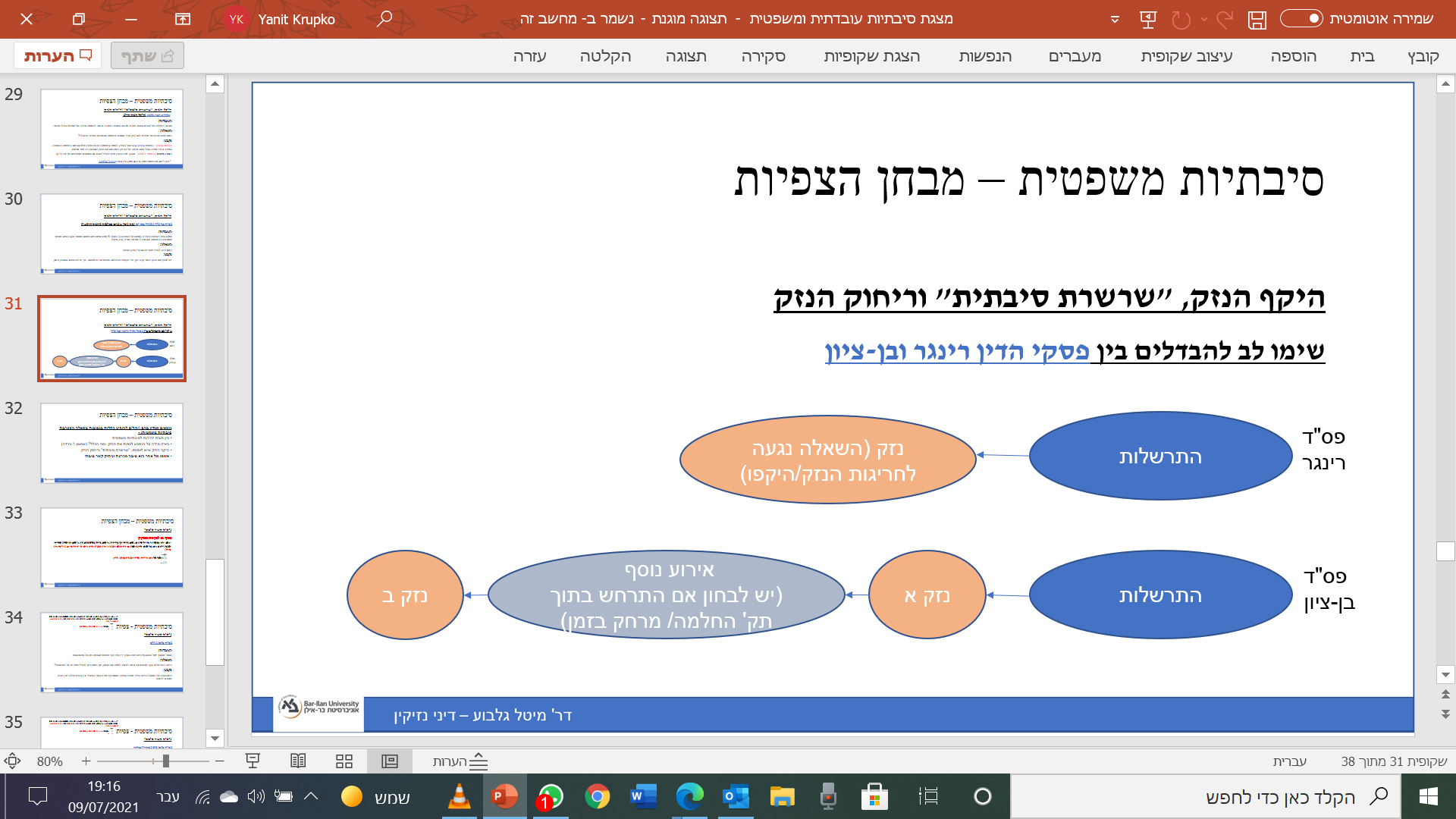 בפס"ד רינגר כשדיברנו על "עד מתי" יתפס מזיק כמי שצריך היה לצפות את הנזק (מה יהיה נזק הקצה שאנחנו מוכנים להכיר בו). השאלה הייתה היקף הנזק, חריגות הנזק.בפס"ד בן ציון מדברים פשוט על נזק שנובע מנזק אחר, לא מדברים על היקף של נזק אלא נזק נוסף, אחר.ניתוק קשר סיבתיסעיף 64 לפקודת הנזיקין"אשם" הוא מעשהו או מחדלו של אדם, שהם עוולה לפי פקודה זו, או שהם עוולה כשיש בצדם נזק, או שהם התרשלות שהזיקה לעצמו, ורואים אדם כמי שגרם לנזק באשמו, אם היה האשם הסיבה או אחת הסיבות לנזק; אולם לא יראוהו כך אם נתקיימה אחת מאלה:(1)...(2)אשמו של אדם אחר הוא שהיה הסיבה המכרעת לנזק;(3)...הזכרנו את הסעיף כשדיברנו על פס"ד ברדה. דוגמא של ניתוק קש"ס- דוגמא שבה ביהמ"ש החליט שבכל זאת מבחן הצפות לא מתקיים מפני שנותק קש"ס, מפני שאי אפשר היה לצפות את התנהגות הקצה שעמדה בין ההתרשלות של גורם אחד (או עוולה אחרת) לבין הנזק שקרה בפועל:פס"ד כיתן נ' וויסהעובדות:שומר שעובד אצל הנתבעת רצח את העורך דין שלו תוך שימוש שבנשק שקיבל מהנתבעתהוא עבד כמאבטח בכיתן ורצח באמצעות הנשק שהעמידה לרשותו כיתן. בתביעת הנזיקין שהוגשה ע"י העיזבון של הנרצח נגד המעבידה (כיתן) נטען שהיא התרשלה גם בכך שהעמידה לרשות העובד נשק כשהוא היה במצב נפשי לא טוב והסתבר שגם היה מכור לאלכוהול, וגם מפני שלא נקטה באמצעי הזהירות הנדרשים כדי להבטיח שהנשק לא יצא מתחום המפעל.הטענה הראשונה לא התקבלה, מפני שנקבע שכיתן לא יכלה לדעת לגבי המצב הנפשי המעורער או שהעובד מכור לאלכוהול, יש דברים שעובדים לא מגלים בראיונות עבודה, לא סביר לדרוש או לצפות ממנה שתגלה דבר כזה. אבל לגבי העובדה שכיתן התרשלה בכך שהיא לא נקטה באמצעי זהירות כדי למנוע יציאה של הנשק היא כן התרשלה.השאלה:היתה התרשלות בכך שהנתבעת נתנה לעובד לצאת עם הנשק, אך האם ניתן להטיל אחריות על הנתבעת? נקבע:התנהגותו של המעוול הייתה בלתי צפויה במידה שמנתקת את הקשר הסיבתי בין ההתרשלות לבין הנזק שנגרם לתובעלמרות ההתרשלות של כיתן ולמרות שיש נזק ומישהו נרצח, נקבע שדין התביעה להידחות. ביהמ"ש הגיע למסקנה שהמעבידה לא יכלה לצפות שהשומר ישתמש בנשק כדי לרצוח ולכן נותק הקשר הסיבתי. השתמשו בס' 64- אדם אחר היה הסיבה המכרעת לנזק.זאת לעומת ברדה, שם הייתה החלטה הפוכה- שאמנם הנערים השתוללו עם הנשק וכו' אבל הנתבע שהיה אחראי על המועדון לא היה צריך לצפות את הנזק לפרטי פרטים. כאן ההחלטה היא אחרת- ביהמ"ש אומר שיש כאן התנהגות שאי אפשר לצפות מהמתרשלת וזה מנתק את הקש"ס, אי אפשר היה לצפות את הנזק באופן שבו שהוא התממש.פס"ד כיתן מול פס"ד בררהאין ספק שבשני המקרים אי אפשר לומר שמדובר בצדדים תמימים. מדובר בשני צדדים שעשו מעשים מכוונים. אבל בעניין ברדה, אמנם הנערים התכוונו לפרוץ ולשחק בנשקים, אבל אין ספק שאף אחד מהם לא התכוון לפגוע פיזית באף אחד. הם היו רשלנים במידה לא נצפית ולכן ניסו לטעון לניתוק קש"ס. אבל בעניין כיתן הייתה כוונה לא רק לעשות מעשה כמו לקחת את הנשק בצורה לא חוקית או משהו כזה, אלא הייתה ממש כוונה לפגוע, לרצוח. זה הבדל מרכזי בין המצבים.יש להחיל את מבחן הצפיות לפי הנסיבותאם יש כוונה להזיק, סביר להניח שינותק הקשר הסיבתי (קשה יותר לצפייה) (כיתן)בהקשר זה, יש להבחין בין כוונה לגרום לנזק (כיתן) לבין כוונה שקשורה למעשה לא אחראי אך לא לגרימת נזק (שמעון נ' ברדה)לעיתים, "ההגיון של מבחן האלמלא" יסייע בידינו גם עם מבחן הצפיות (נדגים בכיתה באמצעות כיתן)ההיגיון של מבחן האלמלא חל בצורה הרבה יותר חזקה בעניין כיתן מאשר בעניין ברדה, במובן הבא- כאשר אדם מתכנן לעשות מעשה מכוון, יותר הגיוני שגם אם הוא לא היה גונב או משתמש בנשק שהוא הצליח להוציא מהמעבידה שלו, הוא ככל הנראה יכול היה לרצוח גם באמצעות מכשיר אחר (סכין וכו'). אם האדם תכנן רצח במחשבה תחילה יכול מאוד להיות שגם אלמלא היה לוקח את הנשק הזה מכיתן הוא היה מצליח לבצע את הרצח. זה לא בדיוק מבחן האלמלא אבל זה ההיגיון שלו. לעומת זאת בעניין ברדה קשה יותר לומר שאלמלא הנערים היו גונבים את הנשק, ככל הנראה היה נגרם אותו נזק. אנחנו ממש יכולים לראות מצב בו הם היו אולי משחקים משחק מסוכן אחר, או לא משחקים בכלל, אבל הסיכוי שאלמלא הגניבה הם היו מגיעים למצב בו הם יורים לחבר שלהם בראש הוא כמעט אפסי. גם כאן- זה לא בדיוק מבחן האלמלא אבל לפי ההיגיון שלו. כשאדם מתכוון לבצע את הנזק עצמו, לא על המשחק עצמו או על מהלך הדברים אלא מציב כוונה לנזק עצמו- קל לנו הרבה יותר להבחין בין הדברים. קו הגבול בין פסקי הדין מתכנס בסוף לעניין הכוונה. הפעולה המתערבת של המזיק הישיר- של מי שרצח- היא הפעולה שמנתקת את ההתרשלות של כיתן מהרצח.מעוולים ביחדנדבר בין היתר על מצב בו אנחנו פשוט לא יודעים מי גרם לנזק היותר גדול, ואיך אנחנו מתמודדים כשאנחנו לא יודעים מי גרם לאיזה חלק מהנזק. נדבר במצבים מאוד ספציפיים בהקשר הזה.סעיף 11 לפקודת הנזיקיןהיה כל אחד משני בני-אדם או יותר חבים לפי הוראות פקודה זו, על מעשה פלוני, והמעשה הוא עוולה, יהיו חבים יחד על אותו מעשה כמעוולים יחד וניתנים להיתבע עליה יחד ולחוד.סעיף 83 (סעיף קטן א)סבל אדם נזק עקב עוולה – אין פסק הדין שניתן נגד מעוול החב על אותו נזק חוסם בעד הגשת תובענה נגד אדם אחר שאילו נתבע לדין היה חב על אותו נזק כמעוול יחד.סעיף 84 (סעיף קטן א)כל מעוול החב על הנזק רשאי להיפרע דמי השתתפות מכל מעוול אחר החב, או שאילו נתבע היה חב, על אותו נזק, אם כמעוול יחד ואם באופן אחר, ...אנו עוסקים בסיטואציה של: 1) מספר גורמים 2) עוולתיים 3) לנזק אחד מספר גורמים (שניים או יותר אנשים), שכולם מעוולים, והם גורמים כולם לנזק אחד.מצבים מאוד ספציפיים שאליהם מכוון ס' 11 לפקנ"ז. אנחנו מדברים על מצב בו מישהו הצליח להוכיח שכולם- כל הגורמים שהוא תובע- התרשלו וגרמו לו לנזק. במצבים האלה (ס' 83 ו-84) ההסדר הוא שהניזוק יכול להחליט את מי הוא תובע. יכול להיות שהוא יתבע מישהו אחד על הנזק אבל אין לו את הכסף- הוא יכול לתבוע גם את המעוול השני ולקבל את כל הכסף ממנו, ואז המעוול השני יצטרך לרדוף בעצמו אחרי המעוול הראשון בעצם ולבקש ממנו שיפוי על הפיצוי המלא שהוא נתן לניזוק. כלומר במצב של מעוולים במשותף לניזוק באופן עקרוני יש זכות לקבל את הפיצוי ביחד ולחוד מכל אחד מהמעוולים. זה הסדר שמאוד מקל על הניזוק. מעוול אחד כמובן לא צריך לשלם עבור כולם בפועל, אבל לא הניזוק הוא זה שצריך לחלק ולתבוע כל אחד לחוד.מעוולים שגרמו לנזק אחדלגבי מעוולים ביחד אפשר לדבר בעצם על שני נזקים או סגנונות של נזקים שונים:נזק שניתן לחלוקה – "המקרה הקל" שבו כל מעוול יחוב על החלק שגרם לויכול להיות ששני המעוולים גרמו לנזק, אבל אנחנו יכולים לתבוע את חלקי הנזק- להחליט שחלק מסוים בוצע ע"י מעוול א' וחלק אחר בוצע ע"י מעוול ב'. אם ניתן לעשות זאת- אין בעיה, יודעים בדיוק איזה מעוול לתבוע על כל נזק. במקרה כזה התובע יצטרך לתבוע באופן ספציפי כל מזיק, כי אפשר ממש להפריד, אנחנו יודעים מי גרם לאיזה נזק, אז אין שום סיבה שההסדר המקל שקבוע בסעיפים יחול על המקרה הזה. הוא יוכיח באופן ספציפי על כל מזיק. לא הגיוני שמזיק שפצע את הניזוק ברגל יהיה חייב לפצות אותו על הנזק שקרה לו ביד. אז במקרה בו אנחנו יכולים להפריד בין חלקי הנזק- ההסדרים המקלים על הניזוק שמאפשרים לו לתבוע יחד ולחוד את הניזוק- לא רלוונטיים. הוא יכול לתבוע לחוד. זאת כל עוד יש בידיו לעשות את זה, להפריד ביניהם.נזק שבלתי ניתן לחלוקההמקרים היותר בעייתיים שנתמקד בהם. אלה נזקים שרלוונטיים להסדר שקבוע בסעיפים ואמורים לסייע לניזוק להתמודד עם סיטואציה מאוד בעייתית, כשלא ברור מי גרם לחלק גדול יותר או מי גרם לאיזה חלק בכלל. למשל נזקי גוף- אי אפשר לחלק אותם.נזק גוף שאינו ניתן לחלוקהפסק דין מלך נ קורנהיזר (מקרה של נזק גוף)עובדות:אדם הולך לתומו, ותוקפים אותו שלושה כלבים; נגרם לו נזק גופני ונפשי. שניים מהכלבים שייכים לזוג קורנהיזר והשלישי כלב רחוב (לא ידוע).השאלה המשפטית:כיצד יש להטיל על הזוג אחריות מלאה? האם ניתן לומר שהנזק ניתן לחלוקה, אף אם באופן מלאכותי? כלומר האם אפשר לומר שהנזק שנגרם ע"י הזוג בעקבות שני הכלבים שלהם הוא רק ⅔ מהנזק.נזקק את הבעיה (סוג של עמימות סיבתית)ייתכן שהכלבים של הזוג גרמו לכל הנזק, ויתכן שגרמו לחלק ממנו – לא ניתן לדעת.פסק הדין הראשון בעליון – איפשר אחריות על סמך רעיון של מעוולים יחד, וחייב את הזוג בפיצוי של 2/3 בלבדבדיון הראשון בביהמ"ש העליון השופטת בן פורת קבעה שמדובר בשלושה כלבים שאחד מהם ברח, זו חלוקה שאפשר לשרטט אותה, עקרונית. אז אפשר לחוב את הנתבעים ב-⅔ מהנזק, שזה מה שהכלבים שלהם גרמו לו. ברור שזה לא מדויק, אבל זו אמת מידה הגיונית שאפשר להשתמש בה.פסק הדין של הדיון הנוסף – בתנאי אי ודאות, השאלה מי ישא ב"חלק היתום" של הנזק היא שאלה של מדיניות משפטית. עדיף לקבוע פיצוי לטובת הניזוק התם מאשר לטובתם המזיקים המעוולים.בדיון הנוסף בביהמ"ש העליון העמדה הזאת לא התקבלה. השופט לוין לא קיבל את העמדה שאפשר וצריך להבחין בין חלקי הנזק השונים במקרה הזה. וזו השורה התחתונה. נכון להיום, כשאנחנו נמצאים בהקשר של נזק גוף שלא ניתן באופן מלאכותי לחשוב על סיטואציה בה אפשר לחלק אותו, אנחנו מתייחסים אליו כנזק שלא ניתן לחלוקה ונחוב את המזיק ב-100% מהנזק. גם בני הזוג במקרה הזה בסוף היו צריכים לשאת ולפצות על 100% מהנזק.פסק דין גינוסר נ דחאברה (מקרה של נזקי רכוש)פסק דין נוסף שבו ביהמ"ש העליון (אם כי לפני פס"ד קורנהיזר) הגיע לתוצאה אחרת.העובדות - נגרם נזק ליבול של התובע (קיבוץ גינוסר) על ידי עדרים שפלשו לשדות במשך שלושה ימים. העדר של הנתבע פלש לשדה רק באחד מבין שלושת הימים. העדרים האחרים פלשו בשני הימים האחרים.כל פעם פולש עדר אחר והורס את היבול של הקיבוץ. אי אפשר לזהות את שאר העדרים, רק את העדר של הנתבע שפלש יום אחד מתוך השלושה.הבעיה דומה לבעיה בקורנהיזר - לא ברור לאיזה נזק כל עדר גרם.  נקבע - הנתבע אחראי לפי היחס בין הסיכון שהוא יצר כלפי התובע לבין הסיכון שהעדרים האחרים יצרו כלפי התובע. אם אין מידע נוסף, יש לחוב יחד ולחוד באופן שווה בין כולם, והנתבע אחראי לשלם פיצוי על שליש מהנזק. נקבע שהנתבע אחראי רק לשליש מהנזק, חלק ממנו, לפני מספר הימים שהעדר שהה בשדה של התובע. לכן הוא היה צריך לשלם רק שליש. אם היו נתונים מדויקים כמובן שביהמ"ש היה מחלק את זה אף יותר במדויק. כלומר ביהמ"ש בעניין גינוסר מתייחס לנזק כנזק שניתן לחלוקה.ההבדל בין גינוסר לקורנהיזר – התייחסו לנזק כניתן לחלוקה; נזק רכוש ולא נזק גוף; בעניין מלך, ניתן לטעון כי "השלם עולה על סך חלקיו": כלומר תקיפה של כל כלב בנפרד לא זהה לאירוע תקיפה של מס' כלבים יחד מבחינת החומרה. זה נזק מסוג אחר, שלא ניתן להבחינו ולחלק לפי חלקו של כל כלב בנפרד, בשונה מעניין גינוסר.לעומת פס"ד גינוסר יש כאן אמות מידה שיותר קל לחלק. אמנם לא בצורה מדויקת, ולכן גם לא נעשה כאן דיוק מעבר לאינטואיציה הבסיסית ביותר שמדובר בשליש. אבל יש כאן נתונים שמאפשרים לנו לצייר במידה מדויקת יותר ולהבחין יותר בין העדרים השונים ובין הנתבעים השונים באופן מסוים. זה לא היה נכון לגבי פס"ד קורנהיזר, שם הנושא היה סיטואציה מיוחדת מאוד ושונה. היה שם נזק שאפשר לטעון ש"השלם עולה על סך חלקיו"- נעשה נזק מסוג מיוחד. כששלושה כלבים תוקפים אדם, מעבר לזה שקשה מאוד עד אי אפשר לצייר מי תקף מה, נוצר נזק שהוא אחד. אי אפשר לנסות לעשות הבחנה מלאכותית כמו שיכולנו לעשות בעניין גינוסר.מעבר לזה אולי אפשר לטעון שבמקרה של נזקי רכוש ביהמ"ש אולי ירגיש בנוח יותר להשתמש ברעיון של נזק שניתן לחלוקה מאשר במקרה של נזק גוף, שם הדברים יהיו מבוססים יותר. אנחנו רואים לפי פסקי הדין האלה גם מדוע.שיעור 24- 28.6.21תכנון השיעורסיכום קורס - מעין "התבוננות מלמעלה""לקראת מבחן" - נדבר על המבחן ו"טיפים" איך מתמודדים עם מבחנים בנפח גדול בחומר סגורמבחן לדוגמא - יוצג לפתרונכם (בנוסף, יועלה פתרון לאתר הקורס לקראת המבחן)מיקום דיני הנזיקין על "מפת המשפט"דיני נזיקין עוסקים במצבים בהם אנשים הם זכאים וחייבים אחד כנגד השני בעל כורחם. בחוזים אנשים בוחרים להיות חייבים כלפי מישהו אחר, ובנזיקין זה מצב מיוחד. מישהו אפילו לא בכוונה פוגע במישהו אחר- באותו רגע פתאום מתממש משהו מיוחד ויש מישהו שהוא זכאי ומישהו שהוא חייב. דיני הנזיקין הם חלק מדיני החיובים - הם יוצרים חיוב. זה מיוחד כי הם יוצרים את החיוב הזה של האדם בעל כורחו, בצורה לא רצונית.הכרנו מושגי יסודדיברנו על היחסים בין נזיקין לדינים אחריםלמשל ההבדל עם עונשין והדין הפלילי, וההבחנה בין משפט ציבורי בו המדינה תובעת לבין מצב של דיני חיובים בין אדם לחברו, האדם עצמו הוא שמחליט אם לתבוע או לא ואם הנזק מספיק גדול בשביל זה מבחינתו.תיאוריה של דיני הנזיקיןזה המטרות והמהות של דיני הנזיקין. מה שחשוב לדעת כאן ולהבין שבעיקר אצל אנשי הצדק המתקן וגם אצל אנשי הניתוח הכלכלי הטענה הבסיסית היא שזה בעצם הרעיון של החקיקה. לדעתם המטרה של בתי המשפט היא לשאוף למה שלפי התיאוריה והרעיון של דיני נזיקין היה בעצם כוונת המחוקק. אצל המנתח הכלכלי נקודת המוצא היא שבסופו של דבר החוק שאף להיות יעיל. כך גם מבחינת הצדק המתקן יש לומר שהתפקיד של דיני הנזיקין ומה שהמחוקק חשב כאן הוא שצריך פה להשיב את המצב לקדמותו. ביהמ"ש כשהוא מנתח מקרים ספציפיים הוא עושה זאת בניסיון לקלוע לכוונת המחוקק, כשההנחה היא שכוונת המחוקק היא יעילות/צדק מתקן/צדק מחלק, וכשהדברים נעשים הם נעשים במעין פאזל- שמכיל רעיונות מתוך כל אחד מהם. גם הנחה של ניתוח כלכלי, שאנשים הם רציונליים ובסה"כ רוצים לפעול בצורה שיעילה גם להם, וגם הנחה שהחקיקה צריכה להביא אותנו למצב יעיל- שהוא למשל כדי לקדם הרתעה שהיא יעילה, לא הרתה בכל מחיר כמו הרתעה ביתר אבל כן הרתעה יעילה שנחוצה.צדק מתקןראינו והתמקדנו ברעיון של פיצוי בקורס. הסעד המרכזי בדיני נזיקין. המטרה של הפיצוי הוא השבת מצבו של התובע לקדמותו. מהות הפיצוי היא להשיב את אי הצדק שנוצר בין הצדדים וחוסר האיזון הנורמטיבי לקדמותו.צדק מחלקראינו שלפעמים שיקולים שמובילים את ביהמ"ש קשורים להבנה של שוויון ברמה הקטגוריאלית, כלומר לא כל אדם לחוד אלא הבנה שיש קבוצות שונות באוכלוסיה ויכול מאוד להיות שהשפעה של פסק דין מסוים תגרום למצב של אי שוויון ברמה הקטגוריאלית. ואם אנחנו לא ניקח אותם בחשבון- אנחנו פשוט עשויים לגרום לאי צדק. למשל פס"ד או חנא- שאלה קשה ומקרה קצה, בו שאלנו איך אנחנו יכולים לאמוד פיצוי על פגיעה קשה או איבוד חיים כשאי אפשר לומר עדיין כלום על תינוק או כל דבר על כושר השתכרות וכד'. האם אנחנו יכולים לקחת בחשבון את הרקע המשפחתי, איפה התינוק מתגורר, וכו'? לעומת אדם מבוגר שאצלו ניתן לראות כושר השתכרות, אופק מקצועי… ראינו איך ביהמ"ש מתמודד עם הסוגיה הזאת בעניין אבו חנא (ריבלין). אי אפשר להכריע לגבי תינוק באופן זהה לאופן שבו נכריע פיצוי של אובדן חוסר השתכרות לאדם מבוגר. אנחנו צריכים ללכת לפי הממוצע במשק. זה פס"ד שלימים הפך להיות אבן שואבת גם בארצות מעבר לים והפך להיות שאיפה בהרבה מאוד ארצות.תיאוריה כלכלית של נזיקיןניתוח כלכלי- דיברנו במיוחד על רעיון ההרתעה שהוא המרכזי. יש רעיונות נוספים כמו פיזור נזקים שהזכרנו- אנחנו מעדיפים שנזק יפוזר על כמה שיותר ולא למשל נזק של מיליון על אדם אחד, זה נטל קשה מנשוא. אם אפשר באמצעות בנקים או חברות ביטוח למשל לפזר את הנזק בין הרבה גורמים/מנגנונים- אנחנו יכולים להגיע למצב שנחשב יותר יעיל. הזכרנו מעט גם עלויות אדמיניסטרציה- דבר מאוד כבר במציאות, ניהול הליך משפטי הוא יקר מאוד וארוך. שיקולי הרתעה הם השיקולים המרכזיים שבהם התמקדנו ואותם אנחנו צריכים לדעת.משטרים שונים של נזיקין - לפי אשמו של המזיקאמרנו שאנחנו מחלקים את משטרי האחריות השונים בהתמקדות על השאלה של מה אשמו של המזיק, איך אפשר לאבחן ולאפיין אותה.עוולות כוונה (אשמה מוסרית)הדבר בראשון שבאופן אינטואיטיבי עולה. כשמישהו מתכוון לגרום לנזק אפשר באמת לדבר על אשמה במובנה המוסרי. כשמישהו לא מתכוון אלא רק מתנהג בצורה לא סבירה - לא מדובר בכוונה. יש עוולות שבהן התובע צריך ממש להוכיח כוונה של המזיק, זה אחד היסודות בעוולה. למשל פס"ד גורדון- עוולת הנגישה. ראינו שהייתה שם בעיה להוכיח זדון, כוונה. ראינו גם איך רשלנות "מזדחלת" ומתחילה להחליף לנו עוולות אחרות, להיות מעין סל שיכול לתפוס כל מיני עוולות כמו עוולת הנגישה שלא מצליחות להחזיק מעמד כ"כ. ראינו את זה גם בעוולת התקיפה - שאחד מיסודותיה הוא כוונה גם כן, וזה יסוד שקשה לתובע לעמוד בהוכחה שלו.אחריות מוחלטת (אין התבייתות על שאלת האשם). תחול אחריות בנזיקין עם קרות הנזק. ראינו שאין באמת אחריות מוחלטת אבסולוטית.אין רלוונטיות לשאלה של הוכחת אשם, הסעיף לא מציין אם צריך לפעול באופן סביר או לא סביר. לא המזיק ולא הניזוק. ברגע שהתקיימו יסודות העוולה - המזיק פשוט חייב בנזיקין ויצטרך לשלם פיצוי. כמובן שהדרישה היא התממשות הנזק. בהקשר הזה דיברנו על דוגמאות כמו תאונות דרכים - בחוק הפיצויים לתאונות דרכים האחריות היא מוחלטת ומלאה, ולא משנה אם הייתה או לא הייתה אשמה ואין משמעות גם לאשם תורם של אחרים. דוגמאות נוספות - אחריות יתרה, וס' 41א לפקנ"ז - במקרים של חיות שבהם מתהפך הנטל, בהקשר של כלבים אנחנו נמצאים במצב של אחריות מוחלטת ("חייב בעליו של הכלב דרך קבע לפצות את הניזוק, ואין נפקא מינה אם הייתה או לא הייתה התרשלות מצד הבעלים). למרות כל זה - גם בעוולות של אחריות מוחלטת, המחוקק השאיר לנו "איים" קטנים, בדר"כ מדובר ברשלנות רבתי. הנושא של אשם תורם פחות רלוונטי באחריות מוחלטת, אין סטנדרטים או התנהגות לא סבירה וכו'. אשם תורם רלוונטי רק במקרים נדירים אותם קבע המחוקק במיוחד.אחריות מוגברת - זהה לאחריות מוחלטת מבחינת המאפיינים, למעט שאלת האשם התורם של הניזוק.אחריות מוגברת/חמורה. מבחינת ההיגיון יש כאן שוב מצב בו לא משנה אם יש או אין אשם מבחינת המזיק. ההבדל בין אחריות מוגברת/חמורה לבין מוחלטת הוא נושא האשם התורם. הסגת גבול - ברגע שהוא הסיג את הגבול הוא ביצע עוולה, זה לא משנה אם הוא עשה את זה מתוך ידיעה או בטעות וכו'. אבל כאן כן נוכל לדבר במונחים של אשם תורם - למשל לא גידרת את המקרקעין שלך, לא שמת שלט, דחפת אותי לתוכו… שאלת האשם התורם רלוונטית באחריות מוגברת. דוגמא נוספת - כליאת שווא - כל עוד ביצעת את העוולה, לא משנה אם התכוונת או לא, וגם כאן ניתן לדבר על אשם תורם.משטר הרשלנות.הרעיון של רשלנות כשחושבים עליו במונחים של אשמו של המזיק עוסק לא במידת אשם מוסרית של המזיק, אלא חברתית. אנחנו חושבים כחברה מה ההתנהגות שנחשבת כסבירה, פרקטיקה מקובלת.הזכרנו חסינויות בפרק המבוא (למשל, לילדים מתחת לגיל 12).לגבי אשם תורם למשל הדברים האלה לא מקיימים (פס"ד אייגר), אבל לגבי אחריות בנזיקין כן.מה לגבי הפרת חובה חוקה? - סיווגה לפי משטרים היא שאלה מעניינת (בארה"ב נחשבת למעין רשנות, negligence per se).גם זו עוולת סל, רחבה ושואבת את הנורמה מחיקוקים שונים. למשל חוק האפוטרופסות. כדי לבחון האם ההורה עמד בחובות שחלות עליו צריך לראות מה הסטנדט, למשל בחוק הזה- הסטנדרט הוא ההורה המסור. אנחנו צריכים להחליט אם מישהו אכן הפר את החובה המסוימת שחלה עליו לפי חיקוק, לפי מה שהחיקוק המסוים קובע. לכן עוולת הפרת חובה חקוקה היא מעין "יצור מוזר", ביניים בין רשלנות לאחריות מוגברת (לא קריטי לדעת למבחן ואפשר להסתכל עליה איך שנוח לנו, אין תשובה חד משמעית. אבל חשוב להבין את העיקרון ושהיא שואבת את החיים שלה מכל חיקוק בנפרד).נתמקד ברשלנות - כדי להדגים איך נושאים שונים מהסילבוס "מתחברים"עוולת הרשלנות - הסיבה שהיא עוולת סל ושהיא כ"כ חשובה ותופסת נפח משמעותי מאוד בקורס ובדיני הנזיקין בכלל, היא שבסופו של דבר כולנו מתחילים להחצין סיכון מהרגע שאנחנו קמים בבוקר ויוצאים החוצה, הם דיני היומיום, הם יכולים להיקשר לכל אחד מאיתנו. הצורך שלנו לצייר איזשהו קו של מתי הסיכון הזה שהחצנו לא סביר זה למעשה עוולת הרשלנות. ברגע שהתממש נזק כתוצאה מהתרשלות שאפשר לומר עליו שהוא לא סביר, הלכנו רחוק מדי והחצנו סיכון לא סביר - אנחנו יכולים לדבר על עוולת הרשלנות. זה כמובן לא אומר שעוולת הרשלנות היא העוולה היחידה שתהיה רלוונטית בעוולת הנזיקין, אבל מצבים נדירים הם אלה שהיא לא רלוונטית להם בכלל (אפילו אם כעוולה חלופית).עקרון שצריך לזכור לפני שמדברים על יסודות העוולה -על התובע (הניזוק) להוכיח את התקיימות כל יסוד מיסודות העוולה (כל עוולה, כולל רשלנות) על פי כלל מאזן ההסתברויות.התובע צריך להוכיח כל יסוד במעל 50%.למרות זאת, הקדשנו פרק לכללים שבהם נטל השכנוע יתהפך אל כתפי המזיק. בהקשר זה דיברנו על סעיפים 38-41 לפקודת הנזיקין. בנוסף, הזכרנו את דוקטרינת הנזק הראייתי.מצבים מיוחדים בהם למרות שהתובע בדר"כ צריך לעמוד במאזן ההסתברויות לגבי כל יסוד, במצבים האלה הנטל יתהפך. בסעיפים עצמם כתוב נטל הראייה, כי זה נטל דיוני. מבחינתנו זה אותו דבר מבחינת הדרישה, אפשר להשתמש בכל הביטויים האלה (נטל הראייה/נטל השכנוע…). דוקטרינת הנזק הראייתי- הכרנו את הפן הפרוצדורלי שלה כפי שהתקבל בפסיקה. מדברת על מקרים בהם התובע מתקשה להוכיח את אחד מיסודות העוולה בגלל שהמזיק התנהג בצורה מסוימת (בכוונה או בהתרשלות). אז נהפוך את נטל הראייה לכתפיו של הנתבע, שככה"נ גם יתקשה מאוד לעמוד בו ולהפריך אותו.יסודות עוולת הרשלנותהתרשלותחובת זהירותהוכחת נזקהוכחת קשר סיבתיהתרשלות - התנהגות רשלנית; נבחן לפי "האדם הסביר"התנהגות שאנחנו יכולים לומר עליה שהיא רשלנית. החצנת סיכון לא סביר, יצירת סיכון לא סביר כלפי מישהו אחר. למשל אם רופאה שניתחה מישהו בצורה סבירה וקרה נזק -  לא מתקיימת התרשלות! יסוד התנהגותי, מונחים של סבירות.אפשר בעצם לחלק את השאלות שדיברנו עליהן ל-2:פרקטיקות- מהי פרקטיקה סבירהאם אנחנו יודעים שכשיש מחלה X הפרקטיקה הסבירה היא לתת תרופה מסוג Y, אבל רופא מסוים החליט לתת תרופה אחרת או לא נתן תרופה בכלל, אנחנו יכולים להתחיל לשאול שאלה של האם זה היה סביר, האם רוב הרופאים היו מתנהגים בצורה דומה. מדובר על סטנדרט חברתי, אמת מידה חברתית - כלומר אם הקבוצה הרלוונטית מתנהגת בצורה מסוימת בדר"כ ופתאום אנחנו רואים שמישהו סטה מהסטנדרט, מיד יקפוץ לנו לראש שכנראה שהוא התנהג בצורה לא סבירה.נוסחת לנרד הנד- ההיגיון של הנוסחה; האדם הסביר הוא כזה שלא ישקיע במניעת נזק אם עלות המניעה גבוהה מתוחלת הנזק הצפוימבטאת את ההבנה שכשאנחנו מדברים על האדם הסביר אנחנו מדברים על האדם היעיל, או האדם הרציונלי. אנחנו רואים מולנו את הסיכוי שנזק יתממש כפול הנזק הצפוי עצמו שכלול להתממש, ואנחנו מצפים מהאדם הרציונלי שלא ישקיע במניעת הנזק יותר מאשר תוחלת הנזק, כי מה שיקרה אז הוא שנהיה בזבזנים. אם תוחלת הנזק היא 100, לא יכול להיות שנבקש מאדם להשקיע 150 כדי למנוע נזק של 100. תהיה עלות חברתית מאוד גבוהה, אנשים כל הזמן יחשבו איך למנוע נזקים. הרעיון של הנוסחה הוא שסיכון לא סביר הוא רק ככל שהוא יכול היה למנוע את הנזק בעלות שהיא נמוכה יותר מתוחלת הנזק. אם היה עולה 90 למנוע נזק של 100 ולא עשיתי זאת- אפשר יהיה לומר שהתרשלתי, פעלתי בצורה לא סבירה.כלומר אם B>PxL אין התרשלותלמעשה יש כמובן קשר בין פרקטיקה סבירה לבין לנרד הנד- לא מדובר בשני "יצורים" שונים. אנחנו יכולים להבין שלפעמים גם פרקטיקה מקובלת שכבר מתנהלת- קשה לומר שהיא יעילה. אנחנו יכולים לומר גם שהיא ככה"נ הייתה מקיימת את נוסחת הנד. אז זה לא שיש שתי פרקטיקות/שתי אפשרויות שונות לחלוטין שאפשר לדבר באמצעותן על האדם הסביר, אבל בהקשרים מסוימים שבהם אפשר לומר שיש פרקטיקה סבירה אנחנו לא צריכים בדר"כ גם להסביר את נוסחת הנד. כי אם הפרקטיקה היא מקובלת וכך נהוג- ניתן להניח שהיא מקיימת גם את הנוסחה. מפני שזול יותר לנהל אותה, לומדים אותה יותר בקלות וכו'... הדברים האלה מקיימים בתוכם את הרעיון של האדם הסביר גם בראי הנוסחה של לרנד הנד - העלות היא כנראה כבר לא כ"כ גדולה למנוע את הנזק ברגע שהיא מקובלת. זאת מעין חזקה. זה אותו היגיון אבל ברגע שזו פרקטיקה מקובלת אנחנו יכולים להניח שמתקיימת סבירות, מתקיים עניין האדם הסביר.מונע הנזק הזול משכלל את הרעיון - מי שתוטל עליו אחריות הוא הצד שעלויות מניעת הנזק שלו קטנות יותר ((B(min).נכון שאם מישהו התרשל במובן שהוא יכול היה למנוע את הנזק בעלות נמוכה מתוחלת הנזק הוא התרשל, אבל אם הניזוק יכול היה למנוע את אותו נזק יותר בזול אפילו ולא עשה את זה - אפשר לומר מבחינה תיאורטית שאנחנו לא רוצים להטיל אחריות על המזיק במקרה הזה. כי אם יש לנו נזק של 100 ולמזיק היה עולה 90 למנוע אותו, אבל הניזוק יכול היה למנוע אותו בעלות של 80 - הדבר היעיל היה שהניזוק ימנע אותו. רעיון חשוב במובן התיאורטי.דיברנו גם על שוקל הנזק הטוב ביותר, שפותר לנו בעיות אינפורמטיביות. למשל מה אם הניזוק לא יודע שהוא מונע הנזק הזול. מדבר על הצד שיש לו את הידע והיכולת לממש את הידע כך שהנזק ימנע.במבחן- אם לא מבקשים להצדיק עם שיקולים של צדק מתקן/מחלק וכו', לא צריך לדבר על זה. אם מבקשים אז כן.חובת זהירותיש הרבה מחלוקות בספרות וכו' שדיברנו עליהן, אבל למבחן צריך לדעת את ההלכות הנוהגות.שני מבחנים עיקריים:צפיות טכנית (חובת זהירות קונקרטית)הרעיון הוא שבסופו של דבר אנחנו צריכים לשאול האם בנסיבות העניין המזיק יכול היה לצפות את הניזוק, אירוע הנזק, הנזק עצמו. מדובר כמובן בהיפותזה, השערה לפי העובדות והנסיבות. כמובן שאנחנו לא באמת יכולים לדעת בוודאות.צפיות נורמטיבית (חובת זהירות מושגית)הצפיות הנורמטיבית לא נוגעת לשאלה עובדתית בנסיבות מסוימות, אלא לשיקולי מדיניות. שאלה שנועדה להצר את השערים המאוד רחבים של עוולת הרשלנות על בסיס שיקולי מדיניות (שדיברנו עליהם- כמו למשל שיקולי הרתעה, שיקולים אדמיניסטרטיביים והצפת בתי המשפט).גבולות עוולת הרשלנותבהמשך לרעיון של חובת זהירות שמסננת לעוולת הרשלנות, דיברנו על הרחבת עוולת הרשלנות דרך הכרה במצבים של מחדל טהור, נזקים כלכליים טהורים (ראו שלוש דוגמאות מרכזיות במחברת), נזקים נפשיים (כאן הכרנו את הרעיון של ניזוקים עקיפים ונזק לאוטונומיה), והולדה בעוולה.ראינו כשדיברנו על הנושא של צפיות נורמטיבית (צריך לצפות) שבגלל שחובת הזהירות היא יסוד שיש בו הרבה מן הנורמטיביות (אנחנו רוצים לראות איזה תביעות אנחנו רוצים לאפשר ואיזה לא). אנחנו לא רוצים לאפשר שער עצום של תביעות רשלנות, כי בסה"כ סיכונים לא סבירים זה דבר שקורה ברמה יומיומית. אנחנו צריכים לחשוב בהיבטים קצת שונים משיקולים עובדתיים. ראינו למשל בפס"ד לוי שיקולים כמו למשל מה ההתרחשות העובדתית, האירוע. במצבים של מחדלים טהורים, מצבים בהם האדם לא יצר בעצמו את הסיכון שהתממש אלא התממש לידו סיכון של מישהו אחר, הוא צריך להחליט אם לקפוץ למים ולהציל או לא. בפס"ד לוי נאמר שבמצבים של מחדלים טהורים או נזקים נפשיים וכו' לא בטוח שנאפשר שתהיה חובת זהירות. זאת הייתה המגמה גם בעבר- פחות לאפשר לתבוע על מחדלים טהורים, ונזקים נפשיים רק אם הם נלווים לנזק פיזי שאפשר "לתלות" אותם עליו. אבל לאט לאט בתי המשפט מרחיבים את היריעה הזאת ומאפשרים בתנאים מסוימים לתבוע במצבים כאלה. בפס"ד גורדון לא רק שאפשרו לתבוע על נזק נפשי של כאב וסבל, אלא גם יש את אלסוחה- בו ביהמ"ש מאפשר לתבוע ברשלנות על נזקים נפשיים גם לניזוקים עקיפים (בתנאים מסוימים).דיברנו גם על עוולה מאוד מיוחדת, הולדה בעוולה- חיים בעוולה והולדה בעוולה- ביהמ"ש צמצם היום את גבולות עוולת הרשלנות בנסיבות האלה והוא מאפשר היום להורים לתבוע על הולדה בעוולה, אבל לא לילדים לתבוע על חיים בעוולה.דיברנו גם על היכולת לתבוע על נזק לאוטונומיה- הרחבנו את זה גם כשדיברנו על זכויות החולה, תקיפה. בפס"ד דעקה אי אפשר היה לקבל פיצוי על הנזק הפיזיולוגי שנגרם ונשארנו רק על היכולת לקבל פיצוי על הנזק לאוטונומיה. ובסוף הנושא עולה שוב בהרחבה יותר בחלק של זכויות החולה.הוכחת הנזקיסוד שדי מדלגים עליו. הוא עדיין לא מפותח מספיק. בדר"כ זה די ברור ואין כל כך התעסקות בזה (אם מישהו נפצע בתאונה ואין לו רגל- אז אין לו רגל. חד משמעי). אבל למשל לגבי נזקים נפשיים אפשר לראות שיש הרבה מה לחקור, לחשוב ולפתח על היסוד הזה.אבל לא נצופה במבחן לדבר על נזקים שלא דיברנו עליהם. למשל לזהות שמדובר בנזק נפשי לעומת גופני, אם יש נזק לאוטונומיה או לא, אם זה נזק כלכלי טהור, או כאב וסבל… למרות שאנחנו לא מקדישים לזה התייחסות עמוקה ונפרדת, עדיין חשוב לדעת לזהות את הנזקים שמפוזרים לנו במחברת.קשר סיבתי בין ההתנהגות העוולתית לנזקסיבתיות עובדתית - "מבחן האלמלא"סיבתיות משפטית - דרך מבחן השכל הישר, הסיכון והצפיותהתייחסנו כאן לגבולות וציירנו גבולות, בעיקר עם שלושת המבחנים המרכזיים.צריך להוכיח קש"ס בכל עוולה שצריך להוכיח בה נזק (רשלנות, הפרת חובה חקוקה…).עסקנו בבעיות מרכזיותדטרמינציה ביתרכשמבחן האלמלא יוצא חיובי פעמיים וכל אחד מהמעוולים יכול לטעון שאלמלא גרם לנזק הוא היה נגרם בכל מקרה. דיברנו על פתרון הדיות.אובדן סיכויי החלמהעמימות סיבתית - ניזוק ומזיק יחידים, ו"מעוולים יחד" (זכרו: אשם תורם הוא מקרה פרטי של מעוולים יחד)מצבים בהם תובע/ניזוק צריך להוכיח קש"ס ולא יכול לעשות את זה במידה הנדרשת (מאזן ההסתברויות). באופן עקרוני ביהמ"ש לא מאפשר לסטות מהכלל של מאזן ההסתברויות. עסקנו במקרה פרטי של מעוולים יחד שבהם ביהמ"ש צריך להחליט אם הנזק ניתן לחלוקה או לא. כשלא ניתן לחלק את הנזק- ביהמ"ש ילך בדר"כ לטובתו של הניזוק.הזכרנו שדוקטרינת הנזק הראייתי נועדה להתמודד עם עמימות גם לגבי הוכחת קשר סיבתי עובדתי, כאשר העמימות נגרמה מאשמו של המזיקהזכרנו את הדוקטרינה גם בהקשר של היפוך נטל הראייה, אבל בהקשר הזה דיברנו בעיקר על הנושא של הוכחת התרשלות. נכון שלגבי ס' 41 הדברים מדברים בעד עצמם והדוקטרינה רלוונטית גם לגבי הוכחת הסיבתיות, אבל דוקטרינת הנזק הראייתי נועדה לסייע לניזוק כאשר יש קושי להוכיח או את ההתרשלות או את הסיבתיות מהטעם שהמזיק חיבל בכוונה/בטעות בראיות וגרם לכך שהניזוק לא יוכל להוכיח. חשוב להבין שדוקטרינת הנזק הראייתי היא בעצם כלי עבודה לגבי כל אחד מיסודות העוולה שנדרש להוכיח אותו באמצעים עובדתיים, ראייתיים.סיבתיות משפטיתמבחן השכל הישרציינו שביהמ"ש לא מתמקד במבחן הזה, הוא אינטואיטיבי ועובד על בסיס הנטייה הסיבתית, הניסיון מלמד אותנו ש… לא נשתמש רק בו.מבחן הסיכוןהרעיון הוא שאנחנו בוחנים האם הנזק שהתממש- התממש כתוצאה מהסיכון שהמחוקק ביקש למנוע. אם זה סיכון שמסוג אחר שהתממש, מהסוג שהמחוקק לא ביקש למנוע- מבחן הסיכון לא מתקיים.מבחן הצפיותאם אנחנו חושבים שנזק מסוים הוא מאוד לא שגרתי שהתממש, נוכל לטעון שנזק כזה הוא נזק שלא ניתן לצפיות, הוא הגיע 'משום מקום'.הכפילות של מבחן הצפיות* הכפילות קשורה לצפיות נורמטיבית בלבד (להבדיל מצפיות טכנית). כלומר לשיקולי מדיניות, ולשאלה מתי יש לבחנם- האם בגדר יסוד חובת הזהירות או בגדר הסיבתיות המשפטית.הסיבתיות המשפטית היא זאת שנועדה לתחום את האחריות של המזיק לנזק שהוא גרם לו.אפשרות ראשונה: אם התייחסתם למבחן הצפיות (צפיות הניזוק וצפיות הנזק) כאשר נדרשתם ליסוד חובת הזהירות (בבוחנכם צפיות נורמטיבית), אזי, כאשר אתם מנתחים סיבתיות משפטית, תתמקדו במבחן הסיכון, ותפנו למבחן הצפיות בניתוח שלכם לגבי חובת הזהירות.אפשרות שנייה: להתייחס למבחן הצפיות בחלק של יסוד חובת הזהירות (בבוחנכם צפיות נורמטיבית), תוך התמקדות בצפיות הנזק. וכאשר אתם מגיעים לסיבתיות משפטית, להתייחס למבחן הסיכון וגם למבחן הצפיות לגבי סוג הנזק.ייתכן גם שבכלל לא תהיה רלוונטית חובת זהירות- ואז כמובן נעסוק בהכל רק בסיבתיות.הגנות …אחרי שהוכחנו למשל את כל יסודות הרשלנות, כנגד אפשר להעלות טענת הגנה.אשם תורם - לפני קרות הנזקהניזוק התרשל בעצמו בעצם. הוא היה צריך להיזהר, הוא התנהג בצורה לא סבירה מלכתחילה.הקטנת נזק - אחרי קרות הנזקהמזיק יטען כלפי הניזוק שאמנם קרה נזק אבל הוא יכול היה לצמצם אותו. יכול להיות שיהיה אפשר לטעון שהוא יכול היה לצמצם את מלוא הנזק.צמצום אחריותו הנזיקית של הנתבע, המזיק.המבחןשלוש שעותחמש שאלות נקודתיות (חלוקת ניקוד בהתאם לנפח השאלות)"שאלת טיוטא" תוסף למקרה שלא יתאפשרו דפי טיוטא בכיתהנספחים: חקיקה רלוונטית בלבד וכן המבחן עצמו כקובץ PDF למי שמסייע להם לראות מבחן בגרסה כזו (לא צריך את הנספח הזה, והוא מתווסף לבקשת חלק מהסטודנטים)חומר הקריאה שהיה לעבודות ולא הוזכר בכיתה- יורד מהחומר.חומר סגוראפשר בעיקרון לסיים בשעתיים ואפילו פחות, אבל רצוי להישאר לעבור על זה, על ניסוחים וכו'החקיקה תהיה דברים שאנחנו מכירים ולא נצטרך ממש לנבור ולחפש. כנראה יהיה הפקנ"ז ואולי עוד משהו אם יהיה רלוונטיטיפים ללמידה למבחן בחומר סגוררלוונטי לכמות גדולה של חומר- לכתוב סיכום בכתב יד. כשכותבים בכתב יד דברים נכנסים יותר טוב לראש.לספר למישהו את החומר (או למראה). לדבר את הדברים.חוץ מלקרוא את המחברת לפחות פעמיים. כשקוראים פעם ראשונה- לקחת עט/עיפרון ובעמוד הראשון לפרק לכתוב ראשי פרקים (שנכונים לנו, איך אנחנו זוכרים משהו). מעין אינדיקציות. כשנקרא בפעם השנייה או השלישית כבר לא באמת נזכור לפי המחברת אלא לפי ראשי הפרקים ונראה שאנחנו זוכרים אותם ונשנן בעל-פה. המוח כבר יאפשר לקשר את כל מה שכתוב בכמה עמודים האלה למה שכתוב בכותרת של הפרק.במבחן אפשר ממש "לשפוך" אל הטיוטא את ראשי הפרקים ואז להסתכל עליהם במהלך השאלה כדי לא לשכוח כלום.הנחיות הבחינהההנחיות שיהיו רשומות בראש הבחינה:הבחינה בחומר סגורלמבחן הדוגמא עליכם להצטייד בנספח שיכיל את:פקודת הנזיקיןחוק הכשרות המשפטית והאפוטרופסותמשך הבחינה: שלוש שעות, לא תינתן הארכה.אורך התשובה לא יעלה על מספר המילים המצוינות בשאלה. לידיעתכם, החישוב בוצע לפי 17 מילים בממוצע לשורה (ו"עיגול" כלפי מעלה).חריגה ממגבלת המילים המצוינת לא תיבדק.לבדוק במבחן לדוגמא בכמה מילים השתמשנולא אמורות להיות בעיות של מחיקת תשובות ברגע שמוגדרת הגבלת מיליםגם למבחן לדוגמא וגם למבחן עצמו מיטל תכתוב תשובה, שתכלול כל דרך שבה היא מקבלת תשובה, ותעגל למעלה מבחינת מילים כדי לוודא שזה מספיק. פעם זה היה לפי שורות אז נעשתה המרה לשורות ועיגול למעלה. בנוסף, אם לקח למשל 4 שורות לענות על השאלה- מיטל עיגלה ל-5.לחשוב על עניין המילים ולא סתם לשפוך את כל המחברת, לחשוב לאן השאלה ומגבלת המילים מכוונת!!לקרוא את השאלה לפחות פעמיים ורק אז לענות.יש שאלות שיש בהן כמה סעיפים כדי לפזר את הניקוד כדי שאם ניפול זה לא יהיה בכל השאלה. אבל כן תהיה שאלה שהניקוד שלה יותר משמעותי, יותר גדולה וכבדת משקל.אם ענינו כבר על השאלה לעניין אבל ציינו עוד פרט (אלא אם זה ממש לא קשור או סותר ומערער את כל התשובה שלפני), התשובה עדיין תתקבל).